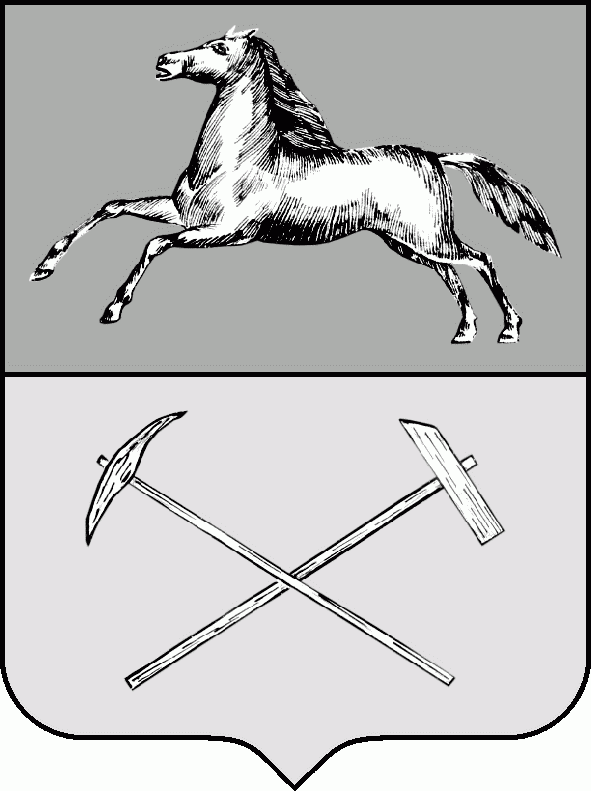 РОССИЙСКАЯ ФЕДЕРАЦИЯКемеровская областьПрокопьевский городской округПРОКОПЬЕВСКИЙ ГОРОДСКОЙ СОВЕТ НАРОДНЫХ ДЕПУТАТОВ6-го созыва(двенадцатая  сессия)Решение № 093от  31. 05. 2019принято Прокопьевским городскимСоветом народных депутатов31.05.2019О внесении изменений в решение Прокопьевского городского Совета народных депутатов от 25.12.2018 № 038 «О бюджете Прокопьевского городского округа на 2019 год и на плановый период 2020 и 2021 годов»В соответствии со статьей 153 Бюджетного кодекса Российской Федерации, Положением о бюджетном процессе в Прокопьевском городском округе, утвержденным решением Прокопьевского городского Совета народных депутатов от 23.09.2011 № 688 (в редакции решений Прокопьевского городского Совета народных депутатов от 27.03.2015 № 194, от 05.06.2015  № 214, от 23.12.2016 
№ 381, от 21.04.2017 № 420), Уставом муниципального образования «Прокопьевский городской округ»,Прокопьевский городской Совет народных депутатов Решил: 1. Внести в решение Прокопьевского городского Совета народных депутатов от 25.12.2018 № 038 «О бюджете Прокопьевского городского округа на 2019 год и на плановый период 2020 и 2021 годов»(далее – решение) следующие изменения:1.1. В пункте 1 статьи 1 решения слова:«общий объем доходов в сумме 7 238 231,2тыс.руб.» заменить  словами «общий объем доходов в сумме 7 243 762,2тыс.руб.»;«общий объем расходов в сумме7 301 525,2тыс.руб.» заменить  словами «общий объем расходов в сумме7 344 840,9тыс.руб.».«дефицит бюджета города в сумме 63 294,0 тыс.руб. или 6,5 % от объема доходов бюджета города на 2019 год без учета безвозмездных поступлений и налоговых доходов по дополнительным нормативам отчислений» заменить словами «дефицит бюджета города в сумме 101 078,7тыс.руб. или 10,4 % от объема доходов бюджета города на 2019 год без учета безвозмездных поступлений и налоговых доходов по дополнительным нормативам отчислений». 1.2. В пункте 1 статьи 1 решения слова:«общий объем доходов на 2020 год в сумме 6 915 432,5 тыс.руб. и на 2021 год в сумме 6 940 916,3 тыс.руб.» заменить  словами «общий объем доходов на 2020 год в сумме 6 840 904,4 тыс.руб. и на 2021 год в сумме 6 899 981,1 тыс.руб.»;«общий объем расходов на 2020 год в сумме 6 926 348,9 тыс.руб. и на 2021 год в сумме 6 989 011,3 тыс.руб.» заменить словами «общий объем расходов на 2020 год в сумме 6 851 820,8тыс.руб. и на 2021 год в сумме 6 948 076,1тыс.руб.» ;1.3. Пункт 3 статьи 4 решения изложить в следующей редакции:«3. Утвердить общий объем бюджетных ассигнований, направляемых на реализацию публично - нормативных обязательств, на 2019 год в сумме611 885,8 тыс. руб., на 2020 год в сумме 568 380,8 тыс. руб., на 2021 год в сумме 577 670,8 тыс. руб.».1.4. Статью 6 решения изложить в следующей редакции:«Статья 6.  Межбюджетные трансферты на 2019 год и на плановый период 2020 и 2021 годов Утвердить объем межбюджетных трансфертов, получаемых из областного бюджета, на 2019 год в сумме5 535 633,8тыс. рублей, в том числе дотации 1 456 817,0 тыс. рублей, субсидии 318 084,5 тыс. рублей, субвенции 3 239 296,8 тыс. рублей, иные межбюджетные трансферты 521 435,5 тыс. рублей; на 2020 год в сумме 4 421 608,1 тыс. рублей, в том числе дотации 740 600,0 тыс. рублей, субсидии 58 501,1 тыс. рублей, субвенции 3 120 721,9 тыс. рублей, иные межбюджетные трансферты 501 785,1тыс. рублей; на 2021 год в сумме 4 281 519,4 тыс. рублей, в том числе дотации 591 909,0 тыс. рублей, субсидии 52 303,0 тыс. рублей, субвенции 3 134 828,1 тыс. рублей, иные межбюджетные трансферты 502 479,3 тыс. рублей».1.5. В статье 8 решения слова:«объем бюджетных ассигнований муниципального дорожного фонда Прокопьевского городского округа на 2019 год в сумме 31 000,0 тыс.руб.» заменить на «объем бюджетных ассигнований муниципального дорожного фонда Прокопьевского городского округа на 2019 год в сумме 217 107,7 тыс.руб.».1.6. В пункте 1 статьи 10 решения слова «предельный объем муниципального долга на 2019 год в сумме 1 097 072,2тыс. руб.» заменить словами «предельный объем муниципального долга на 2019 год в сумме 1 070 072,2 тыс. руб.».1.7. В пункте 2 статьи 10 решения слова «верхний предел муниципального долга на 1 января 2020 года в сумме 1 097 072,2тыс.руб.» заменить словами  «верхний предел муниципального долга на 1 января 2020 года в сумме1 032 435 тыс.руб.».1.8. Приложение 2 к решению изложить в новой редакции согласно приложению 1 к настоящему решению.1.9. Приложение 4 к решению изложить в новой редакции согласно приложению 2 к настоящему решению.1.10. Приложение 5 к решению изложить в новой редакции согласно приложению 3 к настоящему решению.1.11. Приложение 6 к решению изложить в новой редакции согласно приложению 4 к настоящему решению.2. Настоящее решение подлежит официальному опубликованию в газете «Шахтерская правда», размещению на официальном сайте администрации города Прокопьевска в сети Интернет, включению в регистр муниципальных правовых актов и  вступает в силу после его опубликования.3. Контроль за исполнением   решения возложить на комитет по вопросам бюджета, налоговой политики и финансов  (А. П. Булгак).              Председатель Прокопьевского городского Совета народных депутатов 					                Н. А. Бурдина Глава города Прокопьевска 						                      А. Б. Мамаев    «31»  мая  2019 год(дата подписания)  Приложение № 1 к решениюПрокопьевского городскогоСовета народных депутатовот  31.05.2019   №  093Перечень и коды главных администраторов доходов бюджета Прокопьевского городского округа - органов местного самоуправления 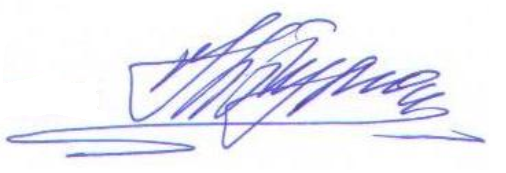         Председатель Прокопьевского городского Совета народных депутатов			                                                                      Н. А. БурдинаКод бюджетной классификации Российской ФедерацииКод бюджетной классификации Российской ФедерацииНаименованиеглавного администратора доходов бюджета Прокопьевского городского округа -органов местного самоуправленияглавного админи-стратора доходовдоходов местного бюджета Наименованиеглавного администратора доходов бюджета Прокопьевского городского округа -органов местного самоуправления855финансовое управление города Прокопьевскафинансовое управление города Прокопьевска8551 13 01994 04 0009 130Прочие доходы от оказания платных услуг (работ) получателями средств бюджетов городских округов (прочие доходы)8551 13 02994 04 0003 130Прочие доходы от компенсации затрат бюджетов городских округов (возврат дебиторской задолженности прошлых лет)8551 13 02994 04 0005 130Прочие доходы от компенсации затрат бюджетов городских округов (доходы от компенсации затрат бюджетов городских округов)8551 13 02994 04 0009 130Прочие доходы от компенсации затрат бюджетов городских округов (прочие доходы)8551 16 32000 04 0000 140Денежные взыскания, налагаемые в возмещение ущерба, причиненного в результате незаконного или нецелевого использования бюджетных средств (в части бюджетов городских округов)8551 16 33040 04 0000 140Денежные взыскания (штрафы) за нарушение законодательства Российской Федерации о контрактной системе в сфере закупок товаров, работ, услуг для обеспечения государственных и муниципальных нужд для нужд городских округов8551 16 90040 04 0000 140Прочие поступления от денежных взысканий (штрафов) и иных сумм в возмещение ущерба, зачисляемые   в бюджеты городских округов8551 17 01040 04 0000 180Невыясненные поступления, зачисляемые в бюджеты городских округов8551 17 05040 04 0000 180Прочие неналоговые доходы бюджетов городских округов8552 02 15001 04 0000 150Дотации бюджетам городских округов на выравнивание бюджетной обеспеченности8552 02 15002 04 0000 150Дотации бюджетам городских округов на поддержку мер по обеспечению сбалансированности бюджетов8552 02 19999 04 0000 150Прочие дотации бюджетам городских округов 8552 02 29999 04 0000 150Прочие субсидии бюджетам городских округов8552 02 30024 04 0000 150Субвенции бюджетам городских округов на выполнение передаваемых полномочий субъектов Российской Федерации8552 02 35250 04 0000 150Субвенции бюджетам городских округов на оплату жилищно-коммунальных услуг отдельным категориям граждан8552 02 39999 04 0000 150Прочие субвенции бюджетам городских округов8552 02 45156 04 0000 150Межбюджетные трансферты, передаваемые бюджетам городских округов на реализацию программ местного развития и обеспечение занятости для шахтерских городов и поселков8552 02 49999 04 0000 150Прочие межбюджетные трансферты, передаваемые бюджетам городских округов855 2 07 04050 04 0009 150Прочие безвозмездные поступления в бюджеты городских округов (прочие доходы)8552 08 04000 04 0000 150Перечисления из бюджетов городских округов (в бюджеты городских округов) для осуществления возврата (зачета) излишне уплаченных или излишне взысканных сумм налогов, сборов и иных платежей, а также сумм процентов за несвоевременное осуществление такого возврата и процентов, начисленных на излишне взысканные суммы8552 19 60010 04 0000 150Возврат прочих остатков субсидий, субвенций и иных межбюджетных трансфертов, имеющих целевое назначение, прошлых лет из бюджетов городских округов900администрация города Прокопьевскаадминистрация города Прокопьевска9001 08 07173 01 1000 110Государственная пошлина за выдачу органом местного самоуправления городского округа специального разрешения на движение по автомобильным дорогам транспортных средств, осуществляющих перевозки опасных, тяжеловесных и (или) крупногабаритных грузов, зачисляемая в бюджеты городских округов9001 08 07173 01 4000 110Государственная пошлина за выдачу органом местного самоуправления городского округа специального разрешения на движение по автомобильным дорогам транспортных средств, осуществляющих перевозки опасных, тяжеловесных и (или) крупногабаритных грузов, зачисляемая в бюджеты городских округов9001 13 01994 04 0009 130Прочие доходы от оказания платных услуг (работ) получателями средств бюджетов городских округов (прочие доходы)9001 13 02994 04 0003 130Прочие доходы от компенсации затрат бюджетов городских округов (возврат дебиторской задолженности прошлых лет)9001 13 02994 04 0005 130Прочие доходы от компенсации затрат бюджетов городских округов (доходы от компенсации затрат бюджетов городских округов)9001 13 02994 04 0009 130Прочие доходы от компенсации затрат бюджетов городских округов (прочие доходы)9001 14 02042 04 0000 410Доходы от реализации имущества, находящегося в оперативном управлении учреждений, находящихся в ведении органов управления и городских округов (за исключением имущества муниципальных бюджетных и автономных учреждений), в части реализации основных средств по указанному имуществу9001 16 23041 04 0000 140Доходы от возмещения ущерба при возникновении страховых случаев по обязательному страхованию гражданской ответственности, когда выгодоприобретателями выступают получатели средств бюджетов городских округов9001 16 23042 04 0000 140Доходы от возмещения ущерба при возникновении иных страховых случаев, когда выгодоприобретателями выступают получатели средств бюджетов городских округов9001 16 33040 04 0000 140Денежные взыскания (штрафы) за нарушение законодательства Российской Федерации о контрактной системе в сфере закупок товаров, работ, услуг для обеспечения государственных и муниципальных нужд для нужд городских округов9001 16 37030 04 0000 140Поступления сумм в возмещение вреда, причиняемого автомобильным дорогам местного значения транспортными средствами, осуществляющим перевозки тяжеловесных и (или) крупногабаритных грузов, зачисляемые в бюджеты городских округов 9001 16 51020 02 0000 140Денежные взыскания (штрафы), установленные законами субъектов Российской Федерации за несоблюдение муниципальных правовых актов, зачисляемые в бюджеты городских округов9001 16 90040 04 0000 140Прочие поступления от денежных взысканий (штрафов) и иных сумм в возмещение ущерба, зачисляемые в бюджеты городских округов 9001 17 01040 04 0000 180Невыясненные поступления, зачисляемые в бюджеты городских округов 9001 17 05040 04 0000 180Прочие неналоговые доходы бюджетов городских округов9002 02 25497 04 0000 150Субсидии бюджетам городских округов на реализацию мероприятий по обеспечению жильем молодых семей9002 02 25527 04 0000 150Субсидии бюджетам городских округов на государственную поддержку малого и среднего предпринимательства, включая крестьянские (фермерские) хозяйства, а также на реализацию мероприятий по поддержке молодежного предпринимательства9002 02 29999 04 0000 150Прочие субсидии бюджетам городских    округов 9002 02 30024 04 0000 150Субвенции бюджетам городских округов на выполнение передаваемых полномочий субъектов Российской Федерации9002 02 35082 04 0000 150Субвенции бюджетам городских округов на предоставление жилых помещений детям-сиротам и детям, оставшимся без попечения родителей, лицам из их числа по договорам найма специализированных жилых помещений9002 02 35120 04 0000 150Субвенции бюджетам городских округов на осуществление полномочий по составлению (изменению) списков кандидатов в присяжные заседатели федеральных судов общей юрисдикции в Российской Федерации9002 02 35134 04 0000 150Субвенции бюджетам городских округов на осуществление полномочий по обеспечению жильем отдельных   категорий граждан, установленных Федеральным законом от 12 января   1995   года     N 5-ФЗ "О ветеранах», в   соответствии   с   Указом Президента Российской Федерации от 7 мая   2008 года N 714 «Об обеспечении жильем ветеранов Великой Отечественной войны 1941 - 1945 годов"9002 02 35930 04 0000 150Субвенции бюджетам городских округов на государственную регистрацию актов гражданского состояния9002 02 39999 04 0000 150Прочие   субвенции   бюджетам   городских округов       9002 02 45156 04 0000 150Межбюджетные трансферты, передаваемые бюджетам городских округов на реализацию программ местного развития и обеспечение занятости для шахтерских городов и поселков9002 02 49999 04 0000 150Прочие      межбюджетные      трансферты, передаваемые бюджетам городских округов  9002 07 04010 04 0000 150Безвозмездные поступления от физических и юридических лиц на финансовое обеспечение дорожной деятельности, в том числе добровольных пожертвований, в отношении автомобильных дорог общего пользования местного значения городских округов  9002 07 04020 04 0009 150Поступления от денежных пожертвований, предоставляемых физическими лицами получателям средств бюджетов городских округов (прочие доходы)9002 07 04020 04 0300 150Поступления от денежных пожертвований, предоставляемых физическими лицами получателям средств бюджетов городских округов (на реализацию проектов инициативного бюджетирования «Твой Кузбасс – твоя инициатива» в Кемеровской области)9002 07 04050 04 0009 150Прочие безвозмездные поступления в бюджеты городских округов (прочие доходы)900 2 07 04050 04 0300 150Прочие безвозмездные поступления в бюджеты городских округов (на реализацию проектов инициативного бюджетирования «Твой Кузбасс – твоя инициатива» в Кемеровской области)9002 19 25064 04 0000 150Возврат остатков субсидий на государственную поддержку малого и среднего предпринимательства, включая крестьянские (фермерские) хозяйства, из бюджетов городских округов9002 19 35134 04 0000 150Возврат остатков субвенций на осуществление полномочий по обеспечению жильем отдельных категорий граждан, установленных Федеральным законом от 12 января 1995 года N 5-ФЗ "О ветеранах", в соответствии с Указом Президента Российской Федерации от 7 мая 2008 года N 714 "Об обеспечении жильем ветеранов Великой Отечественной войны 1941 - 1945 годов" из бюджетов городских округов9002 19 35135 04 0000 150Возврат остатков субвенций на осуществление полномочий по обеспечению жильем отдельных категорий граждан, установленных федеральными законами от 12 января 1995 года N 5-ФЗ "О ветеранах" и от 24 ноября 1995 года N 181-ФЗ "О социальной защите инвалидов в Российской Федерации", из бюджетов городских округов9002 19 45156 04 0000 150Возврат остатков иных межбюджетных трансфертов на реализацию программ местного развития и обеспечение занятости для шахтерских городов и поселков из бюджетов городских округов9002 19 60010 04 0000 150Возврат прочих остатков субсидий, субвенций и иных межбюджетных трансфертов, имеющих целевое назначение, прошлых лет из бюджетов городских округов901Прокопьевский городской Совет народных депутатовПрокопьевский городской Совет народных депутатов9011 17 01040 04 0000 180Невыясненные поступления, зачисляемые в бюджеты городских округов9012 07 04050 04 0009 150Прочие безвозмездные поступления в бюджеты городских округов (прочие доходы)903Контрольно - счетная палата Прокопьевского городского округаКонтрольно - счетная палата Прокопьевского городского округа9031 13 02994 04 0009 130Прочие доходы от компенсации затрат бюджетов городских округов (прочие доходы)9031 16 18040 04 0000 140Денежные взыскания (штрафы) за нарушение бюджетного законодательства (в части бюджетов городских округов)9031 16 32000 04 0000 140Денежные взыскания, налагаемые в возмещение ущерба, причиненного в результате незаконного или нецелевого использования бюджетных средств (в части бюджетов городских округов)9031 17 01040 04 0000 180Невыясненные поступления, зачисляемые в бюджеты городских округов905Комитет по управлению муниципальным имуществом города ПрокопьевскаКомитет по управлению муниципальным имуществом города Прокопьевска9051 08 07150 01 1000 110Государственная пошлина за выдачу разрешения   на    установку    рекламной   конструкции    9051 08 07150 014000 110Государственная пошлина за выдачу разрешения   на    установку    рекламной   конструкции    9051 11 01040 04 0000 120Доходы в виде прибыли, приходящейся на доли в уставных (складочных) капиталах хозяйственных товариществ и обществ, или дивидендов по акциям, принадлежащим городским округам9051 11 02084 04 0000 120Доходы от размещения сумм, аккумулируемых в ходе проведения аукционов по продаже акций, находящихся в собственности городских округов9051 11 05012 04 0000 120Доходы, получаемые в виде арендной платы за земельные участки, государственная собственность на которые не разграничена и которые расположены в границах городских округов, а также средства от продажи права на заключение договоров аренды указанных земельных участков9051 11 05024 04 0000 120Доходы, получаемые в виде арендной платы, а также средства от продажи права на заключение договоров аренды за земли, находящиеся в собственности городских округов (за исключением земельных участков муниципальных бюджетных и автономных учреждений)9051 11 05026 04 0000 120Доходы, получаемые в виде арендной платы за земельные участки, которые расположены в границах городских округов, находятся в федеральной собственности и осуществление полномочий по управлению и распоряжению которыми передано органам государственной власти субъектов Российской Федерации, а также средства от продажи права на заключение договоров аренды указанных земельных участков9051 11 05027 04 0000 120Доходы, получаемые в виде арендной платы за земельные участки, расположенные в полосе отвода автомобильных дорог общего пользования местного значения, находящихся в собственности городских округов9051 11 05034 04 0000 120Доходы от сдачи в аренду имущества, находящегося в оперативном управлении органов управления городских округов и созданных ими учреждений (за исключением имущества муниципальных бюджетных и автономных учреждений)9051 11 05074 04 0000 120Доходы от сдачи в аренду имущества, составляющего казну городских округов (за исключением земельных участков)9051 11 07014 04 0000 120Доходы от перечисления части прибыли, остающейся после уплаты налогов и иных обязательных платежей муниципальных унитарных предприятий, созданных городскими округами9051 11 08040 04 0000 120Средства, получаемые от передачи имущества, находящегося в собственности городских округов (за исключением имущества муниципальных бюджетных и автономных учреждений, а также имущества муниципальных унитарных предприятий, в том числе казенных), в залог, в доверительное управление9051 11 09034 04 0000 120Доходы от эксплуатации и использования имущества автомобильных дорог, находящихся в собственности городских округов9051 11 09044 04 0000 120Прочие поступления от использования имущества, находящегося в собственности городских округов (за исключением имущества муниципальных бюджетных и автономных учреждений, а также имущества муниципальных унитарных предприятий, в том числе казенных)9051 13 01994 04 0009 130Прочие доходы от оказания платных услуг (работ) получателями средств бюджетов городских округов (прочие доходы)9051 13 02994 04 0003 130Прочие доходы от компенсации затрат бюджетов городских округов (возврат дебиторской задолженности прошлых лет)9051 13 02994 04 0005 130Прочие доходы от компенсации затрат бюджетов городских округов (доходы от компенсации затрат бюджетов городских округов)9051 13 02994 04 0009 130Прочие доходы от компенсации затрат бюджетов городских округов (прочие доходы)9051 14 01040 04 0000 410Доходы от продажи квартир, находящихся в собственности городских округов9051 14 02042 04 0000 410Доходы от реализации имущества, находящегося в оперативном управлении учреждений, находящихся в ведении органов управления и городских округов (за исключением имущества муниципальных бюджетных и автономных учреждений), в части реализации основных средств по указанному имуществу9051 14 02043 04 0000 410Доходы от реализации иного имущества, находящегося в собственности городских округов (за исключением имущества муниципальных бюджетных и автономных учреждений, а также имущества муниципальных унитарных предприятий, в том числе казенных), в части реализации основных средств по указанному имуществу9051 14 02042 04 0000 440Доходы от реализации имущества, находящегося в оперативном управлении учреждений, находящихся в ведении органов управления городских округов (за исключением имущества муниципальных бюджетных и автономных учреждений), в части реализации материальных запасов по указанному имуществу9051 14 02043 04 0000 440Доходы от реализации иного имущества, находящегося в собственности городских округов (за исключением имущества муниципальных бюджетных и автономных учреждений, а также имущества муниципальных унитарных предприятий, в том числе казенных), в части реализации материальных запасов по указанному имуществу9051 14 03040 04 0000 410Средства от распоряжения и реализации конфискованного и иного имущества, обращенного в доходы городских округов (в части реализации основных средств по указанному имуществу)9051 14 03040 04 0000 440Средства от распоряжения и реализации конфискованного и иного имущества, обращенного в доходы городских округов (в части реализации материальных запасов по указанному имуществу)9051 14 04040 04 0000 420Доходы от продажи нематериальных активов, находящихся в собственности городских округов9051 14 06012 04 0000 430Доходы от продажи земельных участков, государственная собственность на которые не разграничена и которые расположены в границах городских округов9051 14 06024 04 0000 430Доходы от продажи земельных участков, находящихся в собственности городских округов (за исключением земельных участков муниципальных бюджетных и автономных учреждений)9051 14 06032 04 0000 430Доходы от продажи земельных участков, которые расположены в границах городских округов, находятся в федеральной собственности и осуществление полномочий по управлению и распоряжению которыми передано органам государственной власти субъектов Российской Федерации9051 16 23041 04 0000 140Доходы от возмещения ущерба при возникновении страховых случаев по обязательному страхованию гражданской ответственности, когда выгодоприобретателями выступают получатели средств бюджетов городских округов9051 16 23042 04 0000 140Доходы от возмещения ущерба при возникновении иных страховых случаев, когда выгодоприобретателями выступают получатели средств бюджетов городских округов9051 16 33040 04 0000 140Денежные взыскания (штрафы) за нарушение законодательства Российской Федерации о контрактной системе в сфере закупок товаров, работ, услуг для обеспечения государственных и муниципальных нужд для нужд городских округов9051 16 90040 04 0000 140Прочие поступления от денежных взысканий (штрафов) и иных сумм в возмещение ущерба, зачисляемые в бюджеты городских округов9051 17 01040 04 0000 180Невыясненные поступления, зачисляемые в бюджеты городских округов9051 17 05040 04 0000 180Прочие неналоговые доходы бюджетов городских округов9052 02 20079 04 0000 150Субсидии бюджетам городских округов на переселение граждан из жилищного фонда, признанного непригодным для проживания, и (или) жилищного фонда с высоким уровнем износа (более 70 процентов)9052 02 20299 04 0000 150Субсидии бюджетам городских округов на обеспечение мероприятий по переселению граждан из аварийного жилищного фонда, в том числе переселению граждан из аварийного жилищного фонда с учетом необходимости развития малоэтажного жилищного строительства, за счет средств, поступивших от государственной корпорации - Фонда содействия реформированию жилищно-коммунального хозяйства9052 02 20302 04 0000 150Субсидии бюджетам городских округов на обеспечение мероприятий по переселению граждан из аварийного жилищного фонда, в том числе переселению граждан из аварийного жилищного фонда с учетом необходимости развития малоэтажного жилищного строительства, за счет средств бюджетов9052 02 29999 04 0000 150Прочие субсидии бюджетам городских округов9052 02 30024 04 0000 150Субвенции бюджетам городских округов на выполнение передаваемых полномочий субъектов Российской Федерации9052 02 35082 04 0000 150Субвенции бюджетам городских округов на предоставление жилых помещений детям-сиротам и детям, оставшимся без попечения родителей, лицам из их числа по договорам найма специализированных жилых помещений9052 02 35135 04 0000 150Субвенции бюджетам городских округов на осуществление полномочий по обеспечению жильем отдельных категорий граждан, установленных Федеральным законом от 12 января 1995 года N 5-ФЗ "О ветеранах" 9052 02 35176 04 0000 150Субвенции бюджетам городских округов на осуществление полномочий по обеспечению жильем отдельных категорий граждан, установленных Федеральным законом от 24 ноября 1995 года № 181-ФЗ «О социальной защите инвалидов в Российской Федерации»9052 02 39999 04 0000 150Прочие   субвенции   бюджетам   городских округов 9052 02 49999 04 0000 150Прочие межбюджетные трансферты, передаваемые бюджетам городских округов9052 07 04020 04 0009 150Поступления от денежных пожертвований, предоставляемых физическими лицами получателям средств бюджетов городских округов (прочие доходы)9052 07 04050 04 0009 150Прочие безвозмездные поступления в бюджеты городских округов (прочие доходы)9052 19 60010 04 0000 150Возврат прочих остатков субсидий, субвенций и иных межбюджетных трансфертов, имеющих целевое назначение, прошлых лет из бюджетов городских округов911Управление образования администрации города ПрокопьевскаУправление образования администрации города Прокопьевска9111 13 01994 04 0009 130Прочие доходы от оказания платных услуг (работ) получателями средств бюджетов городских округов (прочие доходы)9111 13 01994 04 0052 130Прочие доходы от оказания платных услуг (работ) получателями средств бюджетов городских округов (доходы от платных услуг, оказываемых казенными учреждениями городских округов)9111 13 02994 04 0003 130Прочие доходы от компенсации затрат бюджетов городских округов (возврат дебиторской задолженности прошлых лет)9111 13 02994 04 0005 130Прочие доходы от компенсации затрат бюджетов городских округов (доходы от компенсации затрат бюджетов городских округов)9111 13 02994 04 0009 130Прочие доходы от компенсации затрат бюджетов городских округов (прочие доходы)9111 14 02042 04 0000 410Доходы от реализации имущества, находящегося в оперативном управлении учреждений, находящихся в ведении органов управления и городских округов (за исключением имущества муниципальных бюджетных и автономных учреждений), в части реализации основных средств по указанному имуществу9111 16 23041 04 0000 140Доходы от возмещения ущерба при возникновении страховых случаев по обязательному страхованию гражданской ответственности, когда выгодоприобретателями выступают получатели средств бюджетов городских округов9111 16 23042 04 0000 140Доходы от возмещения ущерба при возникновении иных страховых случаев, когда выгодоприобретателями выступают получатели средств бюджетов городских округов9111 16 33040 04 0000 140Денежные взыскания (штрафы) за нарушение законодательства Российской Федерации о контрактной системе в сфере закупок товаров, работ, услуг для обеспечения государственных и муниципальных нужд для нужд городских округов9111 16 90040 04 0000 140Прочие поступления от денежных взысканий (штрафов) и иных сумм в возмещение ущерба, зачисляемые в бюджеты городских округов9111 17 01040 04 0000 180Невыясненные поступления, зачисляемые в бюджеты городских округов9111 17 05040 04 0000 180Прочие неналоговые доходы бюджетов городских округов9112 02 25027 04 0000 150Субсидии бюджетам городских округов на реализацию мероприятий государственной программы Российской Федерации "Доступная среда" 9112 02 25232 04 0000 150Субсидии бюджетам городских округов на создание дополнительных мест для детей в возрасте от 1,5 до 3 лет в образовательных организациях, осуществляющих образовательную деятельность по образовательным программам дошкольного образования9112 02 29999 04 0000 150Прочие субсидии бюджетам городских округов9112 02 30024 04 0000 150Субвенции бюджетам городских округов на выполнение передаваемых полномочий субъектов Российской Федерации9112 02 30027 04 0000 150Субвенции бюджетам городских округов на содержание ребенка в семье опекуна и приемной семье, а также вознаграждение, причитающееся приемному родителю9112 02 30029 04 0000 150Субвенции бюджетам городских округов на компенсацию части платы, взимаемой с родителей (законных представителей) за присмотр и уход за детьми, посещающими образовательные организации, реализующие образовательные программы дошкольного образования9112 02 35260 04 0000 150Субвенции бюджетам городских округов на выплату единовременного пособия при всех формах устройства детей, лишенных родительского попечения, в семью9112 02 39999 04 0000 150Прочие   субвенции   бюджетам   городских округов 9112 02 49999 04 0000 150Прочие межбюджетные трансферты, передаваемые бюджетам городских округов9112 07 04020 04 0009 150Поступления от денежных пожертвований, предоставляемых физическими лицами получателям средств бюджетов городских округов (прочие доходы)9112 07 04020 04 0300 150Поступления от денежных пожертвований, предоставляемых физическими лицами получателям средств бюджетов городских округов (на реализацию проектов инициативного бюджетирования «Твой Кузбасс – твоя инициатива» в Кемеровской области)9112 07 04050 04 0009 150Прочие безвозмездные поступления в бюджеты городских округов (прочие доходы)9112 07 04050 04 0053 150Прочие безвозмездные поступления в бюджеты городских округов (средства безвозмездных поступлений и иной приносящей доход деятельности)9112 07 04050 04 0300 150Прочие безвозмездные поступления в бюджеты городских округов (на реализацию проектов инициативного бюджетирования «Твой Кузбасс – твоя инициатива» в Кемеровской области)9112 19 35260 04 0000 150Возврат остатков субвенций на выплату единовременного пособия при всех формах устройства детей, лишенных родительского попечения, в семью из бюджетов городских округов9112 19 60010 04 0000 150Возврат прочих остатков субсидий, субвенций и иных межбюджетных трансфертов, имеющих целевое назначение, прошлых лет из бюджетов городских округов    913Управление по культуре администрации города ПрокопьевскаУправление по культуре администрации города Прокопьевска9131 13 01994 04 0009 130Прочие доходы от оказания платных услуг (работ) получателями средств бюджетов городских округов (прочие доходы)9131 13 01994 04 0052 130Прочие доходы от оказания платных услуг (работ) получателями средств бюджетов городских округов (доходы от платных услуг, оказываемых казенными учреждениями городских округов)9131 13 02994 04 0003 130Прочие доходы от компенсации затрат бюджетов городских округов (возврат дебиторской задолженности прошлых лет)9131 13 02994 04 0005 130Прочие доходы от компенсации затрат бюджетов городских округов (доходы от компенсации затрат бюджетов городских округов)9131 13 02994 04 0009 130Прочие доходы от компенсации затрат бюджетов городских округов (прочие доходы)9131 14 02042 04 0000 410Доходы от реализации имущества, находящегося в оперативном управлении учреждений, находящихся в ведении органов управления и городских округов (за исключением имущества муниципальных бюджетных и автономных учреждений), в части реализации основных средств по указанному имуществу9131 16 23041 04 0000 140Доходы от возмещения ущерба при возникновении страховых случаев по обязательному страхованию гражданской ответственности, когда выгодоприобретателями выступают получатели средств бюджетов городских округов9131 16 23042 04 0000 140Доходы от возмещения ущерба при возникновении иных страховых случаев, когда выгодоприобретателями выступают получатели средств бюджетов городских округов9131 16 33040 04 0000 140Денежные взыскания (штрафы) за нарушение законодательства Российской Федерации о контрактной системе в сфере закупок товаров, работ, услуг для обеспечения государственных и муниципальных нужд для нужд городских округов9131 16 90040 04 0000 140Прочие поступления от денежных взысканий (штрафов) и иных сумм в возмещение ущерба, зачисляемые в бюджеты городских округов9131 17 01040 04 0000 180Невыясненные поступления, зачисляемые в бюджеты городских округов9131 17 05040 04 0000 180Прочие неналоговые доходы бюджетов городских округов9132 02 25516 04 0000 150Субсидии бюджетам городских округов на реализацию мероприятий по укреплению единства российской нации и этнокультурному развитию народов России9132 02 25519 04 0000 150Субсидия бюджетам городских округов на поддержку отрасли культуры9132 02 29999 04 0000 150Прочие субсидии бюджетам городских округов9132 02 30024 04 0000 150Субвенции бюджетам городских округов на выполнение передаваемых полномочий субъектов Российской Федерации9132 02 39999 04 0000 150Прочие   субвенции   бюджетам   городских округов 9132 02 49999 04 0000 150Прочие межбюджетные трансферты, передаваемые бюджетам городских округов9132 07 04020 04 0009 150Поступления от денежных пожертвований, предоставляемых физическими лицами получателям средств бюджетов городских округов (прочие доходы)9132 07 04020 04 0300 150Поступления от денежных пожертвований, предоставляемых физическими лицами получателям средств бюджетов городских округов (на реализацию проектов инициативного бюджетирования «Твой Кузбасс – твоя инициатива» в Кемеровской области)9132 07 04050 04 0009 150Прочие безвозмездные поступления в бюджеты городских округов (прочие доходы)9132 07 04050 04 0053 150Прочие безвозмездные поступления в бюджеты городских округов (средства безвозмездных поступлений и иной приносящей доход деятельности)9132 07 04050 04 0300 150Прочие безвозмездные поступления в бюджеты городских округов (на реализацию проектов инициативного бюджетирования «Твой Кузбасс – твоя инициатива» в Кемеровской области)9132 19 25516 04 0000 150Возврат остатков субсидий на реализацию мероприятий по укреплению единства российской нации и этнокультурному развитию народов России из бюджетов городских округов9132 19 25519 04 0000 150Возврат остатков субсидий на поддержку отрасли культуры из бюджетов городских округов9132 19 60010 04 0000 150Возврат прочих остатков субсидий, субвенций и иных межбюджетных трансфертов, имеющих целевое назначение, прошлых лет из бюджетов городских округов    915Комитет социальной защиты населения администрации города ПрокопьевскаКомитет социальной защиты населения администрации города Прокопьевска9151 13 01994 04 0009 130Прочие доходы от оказания платных услуг (работ) получателями средств бюджетов городских округов (прочие доходы)9151 13 01994 04 0052 130Прочие доходы от оказания платных услуг (работ) получателями средств бюджетов городских округов (доходы от платных услуг, оказываемых казенными учреждениями городских округов)9151 13 02994 04 0003 130Прочие доходы от компенсации затрат бюджетов городских округов (возврат дебиторской задолженности прошлых лет)9151 13 02994 04 0005 130Прочие доходы от компенсации затрат бюджетов городских округов (доходы от компенсации затрат бюджетов городских округов)9151 13 02994 04 0009 130Прочие доходы от компенсации затрат бюджетов городских округов (прочие доходы)9151 14 02042 04 0000 410Доходы от реализации имущества, находящегося в оперативном управлении учреждений, находящихся в ведении органов управления и городских округов (за исключением имущества муниципальных бюджетных и автономных учреждений), в части реализации основных средств по указанному имуществу9151 16 23041 04 0000 140Доходы от возмещения ущерба при возникновении страховых случаев по обязательному страхованию гражданской ответственности, когда выгодоприобретателями выступают получатели средств бюджетов городских округов9151 16 23042 04 0000 140Доходы от возмещения ущерба при возникновении иных страховых случаев, когда выгодоприобретателями выступают получатели средств бюджетов городских округов9151 16 33040 04 0000 140Денежные взыскания (штрафы) за нарушение законодательства Российской Федерации о контрактной системе в сфере закупок товаров, работ, услуг для обеспечения государственных и муниципальных нужд для нужд городских округов9151 16 90040 04 0000 140Прочие поступления от денежных взысканий (штрафов) и иных сумм в возмещение ущерба, зачисляемые в бюджеты городских округов9151 17 01040 04 0000 180Невыясненные поступления, зачисляемые в бюджеты городских округов9151 17 05040 04 0000 180Прочие неналоговые доходы бюджетов городских округов9152 02 29999 04 0000 150Прочие субсидии бюджетам городских округов9152 02 30013 04 0000 150Субвенции бюджетам городских округов на обеспечение мер социальной поддержки реабилитированных лиц и лиц, признанных пострадавшими от политических репрессий9152 02 30022 04 0000 150Субвенции бюджетам городских округов на предоставление гражданам субсидий на оплату жилого помещения и коммунальных услуг9152 02 30024 04 0000 150Субвенции бюджетам городских округов на выполнение передаваемых полномочий субъектов Российской Федерации9152 02 35084 04 0000 150Субвенции бюджетам городских округов на осуществление ежемесячной денежной выплаты, назначаемой в случае рождения третьего ребенка или последующих детей до достижения ребенком возраста трех лет9152 02 35137 04 0000 150Субвенции бюджетам городских округов на осуществление переданных полномочий Российской Федерации по предоставлению отдельных мер социальной поддержки граждан, подвергшихся воздействию радиации9152 02 35220 04 0000 150Субвенции бюджетам городских округов на осуществление переданного полномочия Российской Федерации по осуществлению ежегодной денежной выплаты лицам, награжденным нагрудным знаком "Почетный донор России"9152 02 35240 04 0000 150Субвенции бюджетам городских округов на выплату государственного единовременного пособия и ежемесячной денежной компенсации гражданам при возникновении поствакцинальных осложнений9152 02 35250 04 0000 150Субвенции бюджетам городских округов на оплату жилищно-коммунальных услуг отдельным категориям граждан9152 02 35270 04 0000 150Субвенции бюджетам городских округов на выплату единовременного пособия беременной жене военнослужащего, проходящего военную службу по призыву, а также ежемесячного пособия на ребенка военнослужащего, проходящего военную службу по призыву  9152 02 35280 04 0000 150Субвенции бюджетам городских округов на выплатуинвалидам компенсаций страховых                 премий   по    договорам    обязательного страхования гражданской ответственности владельцев транспортных средств      9152 02 35380 04 0000 150Субвенции бюджетам городских округов на выплату государственных пособий лицам, не подлежащим обязательному социальному страхованию на случай временной нетрудоспособности и в связи с материнством, и лицам, уволенным в связи с ликвидацией организаций (прекращением деятельности, полномочий физическими лицами)9152 02 35573 04 0000 150Субвенции бюджетам городских округов на выполнение полномочий Российской Федерации по осуществлению ежемесячной выплаты в связи с рождением (усыновлением) первого ребенка9152 02 39999 04 0000 150Прочие   субвенции   бюджетам   городских округов       9152 02 45163 04 0000 150Межбюджетные трансферты, передаваемые бюджетам городских округов на создание системы долговременного ухода за гражданами пожилого возраста и инвалидами9152 02 49999 04 0000 150Прочие      межбюджетные      трансферты, передаваемые бюджетам городских округов  9152 07 04020 04 0009 150Поступления от денежных пожертвований, предоставляемых физическими лицами получателям средств бюджетов городских округов (прочие доходы)9152 07 04050 04 0009 150Прочие безвозмездные поступления в бюджеты городских округов (прочие доходы)9152 07 04050 04 0053 150Прочие безвозмездные поступления в бюджеты городских округов (средства безвозмездных поступлений и иной приносящей доход деятельности)9152 19 35137 04 0000 150Возврат остатков субвенций на осуществление переданных полномочий Российской Федерации по предоставлению отдельных мер социальной поддержки граждан, подвергшихся воздействию радиации, из бюджетов городских округов9152 19 35220 04 0000 150Возврат остатков субвенций на осуществление переданного полномочия Российской Федерации по осуществлению ежегодной денежной выплаты лицам, награжденным нагрудным знаком "Почетный донор России" из бюджетов городских округов9152 19 35250 04 0000 150Возврат остатков субвенций на оплату жилищно-коммунальных услуг отдельным категориям граждан из бюджетов городских округов9152 19 35270 04 0000 150Возврат остатков субвенций на выплату единовременного пособия беременной жене военнослужащего, проходящего военную службу по призыву, а также ежемесячного пособия на ребенка военнослужащего, проходящего военную службу по призыву, в соответствии с Федеральным законом от 19 мая 1995 года N 81-ФЗ "О государственных пособиях гражданам, имеющим детей" из бюджетов городских округов9152 19 35280 04 0000 150Возврат остатков субвенций на выплату инвалидам компенсаций страховых премий по договорам обязательного страхования гражданской ответственности владельцев транспортных средств в соответствии с Федеральным законом от 25 апреля 2002 года N 40-ФЗ "Об обязательном страховании гражданской ответственности владельцев транспортных средств" из бюджетов городских округов9152 19 35380 04 0000 150Возврат остатков субвенций на выплату государственных пособий лицам, не подлежащим обязательному социальному страхованию на случай временной нетрудоспособности и в связи с материнством, и лицам, уволенным в связи с ликвидацией организаций (прекращением деятельности, полномочий физическими лицами), в соответствии с Федеральным законом от 19 мая 1995 года N 81-ФЗ "О государственных пособиях гражданам, имеющим детей" из бюджетов городских округов9152 19 60010 04 0000 150Возврат прочих остатков субсидий, субвенций и иных межбюджетных трансфертов, имеющих целевое назначение, прошлых лет из бюджетов городских округов    919Управление по физической культуре и спорту администрации города ПрокопьевскаУправление по физической культуре и спорту администрации города Прокопьевска9191 13 01994 04 0009 130Прочие доходы от оказания платных услуг (работ) получателями средств бюджетов городских округов (прочие доходы)9191 13 01994 04 0052 130Прочие доходы от оказания платных услуг (работ) получателями средств бюджетов городских округов (доходы от платных услуг, оказываемых казенными учреждениями городских округов)9191 13 02994 04 0003 130Прочие доходы от компенсации затрат бюджетов городских округов (возврат дебиторской задолженности прошлых лет)9191 13 02994 04 0005 130Прочие доходы от компенсации затрат бюджетов городских округов (доходы от компенсации затрат бюджетов городских округов)9191 13 02994 04 0009 130Прочие доходы от компенсации затрат бюджетов городских округов (прочие доходы)9191 14 02042 04 0000 410Доходы от реализации имущества, находящегося в оперативном управлении учреждений, находящихся в ведении органов управления и городских округов (за исключением имущества муниципальных бюджетных и автономных учреждений), в части реализации основных средств по указанному имуществу9191 16 33040 04 0000 140Денежные взыскания (штрафы) за нарушение законодательства Российской Федерации о контрактной системе в сфере закупок товаров, работ, услуг для обеспечения государственных и муниципальных нужд для нужд городских округов9191 17 01040 04 0000 180Невыясненные поступления, зачисляемые в бюджеты городских округов9191 17 05040 04 0000 180Прочие неналоговые доходы бюджетов городских округов9192 02 25027 04 0000 150Субсидии бюджетам городских округов на реализацию мероприятий государственной программы Российской Федерации "Доступная среда" 9192 02 25081 04 0000 150Субсидии бюджетам городских округов на государственную поддержку спортивных организаций, осуществляющих подготовку спортивного резерва для сборных команд Российской Федерации9192 02 29999 04 0000 150Прочие субсидии бюджетам городских округов9192 02 30024 04 0000 150Субвенции бюджетам городских округов на выполнение передаваемых полномочий субъектов Российской Федерации9192 02 39999 04 0000 150Прочие   субвенции   бюджетам   городских округов       9192 02 49999 04 0000 150Прочие межбюджетные трансферты, передаваемые бюджетам городских округов9192 07 04020 04 0009 150Поступления от денежных пожертвований, предоставляемых физическими лицами получателям средств бюджетов городских округов (прочие доходы)9192 07 04020 04 0300 150Поступления от денежных пожертвований, предоставляемых физическими лицами получателям средств бюджетов городских округов (на реализацию проектов инициативного бюджетирования «Твой Кузбасс – твоя инициатива» в Кемеровской области)9192 07 04050 04 0009 150Прочие безвозмездные поступления в бюджеты городских округов (прочие доходы)9192 07 04050 04 0053 150Прочие безвозмездные поступления в бюджеты городских округов (средства безвозмездных поступлений и иной приносящей доход деятельности)9192 07 04050 04 0300 150Прочие безвозмездные поступления в бюджеты городских округов (на реализацию проектов инициативного бюджетирования «Твой Кузбасс – твоя инициатива» в Кемеровской области)9192 19 60010 04 0000 150Возврат прочих остатков субсидий, субвенций и иных межбюджетных трансфертов, имеющих целевое назначение, прошлых лет из бюджетов городских округов     937Управление жилищно-коммунальным хозяйством администрации города ПрокопьевскаУправление жилищно-коммунальным хозяйством администрации города Прокопьевска9371 13 01994 04 0009 130Прочие доходы от оказания платных услуг (работ) получателями средств бюджетов городских округов (прочие доходы)9371 13 01994 04 0052 130Прочие доходы от оказания платных услуг (работ) получателями средств бюджетов городских округов (доходы от платных услуг, оказываемых казенными учреждениями городских округов)9371 13 02994 04 0003 130Прочие доходы от компенсации затрат бюджетов городских округов (возврат дебиторской задолженности прошлых лет)9371 13 02994 04 0005 130Прочие доходы от компенсации затрат бюджетов городских округов (доходы от компенсации затрат бюджетов городских округов)9371 13 02994 04 0009 130Прочие доходы от компенсации затрат бюджетов городских округов (прочие доходы)9371 14 02042 04 0000 410Доходы от реализации имущества, находящегося в оперативном управлении учреждений, находящихся в ведении органов управления и городских округов (за исключением имущества муниципальных бюджетных и автономных учреждений), в части реализации основных средств по указанному имуществу9371 16 23041 04 0000 140Доходы от возмещения ущерба при возникновении страховых случаев по обязательному страхованию гражданской ответственности, когда выгодоприобретателями выступают получатели средств бюджетов городских округов9371 16 23042 04 0000 140Доходы от возмещения ущерба при возникновении иных страховых случаев, когда выгодоприобретателями выступают получатели средств бюджетов городских округов9371 16 33040 04 0000 140Денежные взыскания (штрафы) за нарушение законодательства Российской Федерации о контрактной системе в сфере закупок товаров, работ, услуг для обеспечения государственных и муниципальных нужд для нужд городских округов9371 16 90040 04 0000 140Прочие поступления от денежных взысканий (штрафов) и иных сумм в возмещение ущерба, зачисляемые в бюджеты городских округов9371 17 01040 04 0000 180Невыясненные поступления, зачисляемые в бюджеты городских округов9371 17 05040 04 0000 180Прочие неналоговые доходы бюджетов городских округов9372 02 20041 04 0000 150Субсидии бюджетам городских округов на строительство, модернизацию, ремонт и содержание автомобильных дорог   общего пользования, в   том   числе     дорог в   поселениях (за исключением автомобильных дорог федерального значения)9372 02 20077 04 0000 150Субсидии бюджетам городских округов на софинансирование капитальных вложений в объекты муниципальной собственности9372 02 20216 04 0000 150Субсидии бюджетам городских округов на осуществление дорожной деятельности в отношении автомобильных дорог общего пользования, а также капитального ремонта и ремонта дворовых территорий многоквартирных домов, проездов к дворовым территориям многоквартирных домов населенных пунктов9372 02 20298 04 0000 150Субсидии бюджетам городских округов на обеспечение мероприятий по капитальному ремонту многоквартирных домов за счет средств, поступивших от государственной корпорации - Фонда содействия реформированию жилищно-коммунального хозяйства9372 02 20300 04 0000 150Субсидии бюджетам городских округов на обеспечение мероприятий по модернизации систем коммунальной инфраструктуры за счет средств, поступивших от государственной корпорации - Фонда содействия реформированию жилищно-коммунального хозяйства9372 02 20301 04 0000 150Субсидии бюджетам городских округов на обеспечение мероприятий по капитальному ремонту многоквартирных домов за счет средств бюджетов9372 02 20303 04 0000 150Субсидии бюджетам городских округов на обеспечение мероприятий по модернизации систем коммунальной инфраструктуры за счет средств бюджетов9372 02 25555 04 0000 150Субсидии бюджетам городских округов на реализацию программ формирования современной городской среды9372 02 27112 04 0000 150Субсидии бюджетам городских округов на софинансирование капитальных вложений в объекты муниципальной собственности9372 02 29999 04 0000 150Прочие субсидии бюджетам городских    округов 9372 02 30024 04 0000 150Субвенции бюджетам городских округов на выполнение передаваемых полномочий субъектов Российской Федерации9372 02 39999 04 0000 150Прочие   субвенции   бюджетам   городских округов       9372 02 49999 04 0000 150Прочие      межбюджетные      трансферты, передаваемые бюджетам городских округов  9372 07 04020 04 0009 150Поступления от денежных пожертвований, предоставляемых физическими лицами получателям средств бюджетов городских округов (прочие доходы)9372 07 04050 04 0009 150Прочие безвозмездные поступления в бюджеты городских округов (прочие доходы)9372 07 04050 04 0053 150Прочие безвозмездные поступления в бюджеты городских округов (средства безвозмездных поступлений и иной приносящей доход деятельности)9372 19 25555 04 0000 150Возврат остатков субсидий на поддержку государственных программ субъектов Российской Федерации и муниципальных программ формирования современной городской среды из бюджетов городских округов9372 19 60010 04 0000 150Возврат прочих остатков субсидий, субвенций и иных межбюджетных трансфертов, имеющих целевое назначение, прошлых лет из бюджетов городских округовПриложение № 2 к решениюПрокопьевского городскогоСовета народных депутатовот  31.05.2019    № 093Приложение № 2 к решениюПрокопьевского городскогоСовета народных депутатовот  31.05.2019    № 093Приложение № 2 к решениюПрокопьевского городскогоСовета народных депутатовот  31.05.2019    № 093Приложение № 2 к решениюПрокопьевского городскогоСовета народных депутатовот  31.05.2019    № 093Приложение № 2 к решениюПрокопьевского городскогоСовета народных депутатовот  31.05.2019    № 093Приложение № 2 к решениюПрокопьевского городскогоСовета народных депутатовот  31.05.2019    № 093Приложение № 2 к решениюПрокопьевского городскогоСовета народных депутатовот  31.05.2019    № 093Приложение № 2 к решениюПрокопьевского городскогоСовета народных депутатовот  31.05.2019    № 093Приложение № 2 к решениюПрокопьевского городскогоСовета народных депутатовот  31.05.2019    № 093Приложение № 2 к решениюПрокопьевского городскогоСовета народных депутатовот  31.05.2019    № 093Приложение № 2 к решениюПрокопьевского городскогоСовета народных депутатовот  31.05.2019    № 093Приложение № 2 к решениюПрокопьевского городскогоСовета народных депутатовот  31.05.2019    № 093   Распределение бюджетных ассигнований бюджета Прокопьевского городского округа
 по разделам, подразделам, целевым статьям, группам (группам и подгруппам) видов расходов классификации расходов бюджетов
 на 2019 год и на плановый период 2020 и 2021 годов   Распределение бюджетных ассигнований бюджета Прокопьевского городского округа
 по разделам, подразделам, целевым статьям, группам (группам и подгруппам) видов расходов классификации расходов бюджетов
 на 2019 год и на плановый период 2020 и 2021 годов   Распределение бюджетных ассигнований бюджета Прокопьевского городского округа
 по разделам, подразделам, целевым статьям, группам (группам и подгруппам) видов расходов классификации расходов бюджетов
 на 2019 год и на плановый период 2020 и 2021 годов   Распределение бюджетных ассигнований бюджета Прокопьевского городского округа
 по разделам, подразделам, целевым статьям, группам (группам и подгруппам) видов расходов классификации расходов бюджетов
 на 2019 год и на плановый период 2020 и 2021 годов   Распределение бюджетных ассигнований бюджета Прокопьевского городского округа
 по разделам, подразделам, целевым статьям, группам (группам и подгруппам) видов расходов классификации расходов бюджетов
 на 2019 год и на плановый период 2020 и 2021 годов   Распределение бюджетных ассигнований бюджета Прокопьевского городского округа
 по разделам, подразделам, целевым статьям, группам (группам и подгруппам) видов расходов классификации расходов бюджетов
 на 2019 год и на плановый период 2020 и 2021 годов   Распределение бюджетных ассигнований бюджета Прокопьевского городского округа
 по разделам, подразделам, целевым статьям, группам (группам и подгруппам) видов расходов классификации расходов бюджетов
 на 2019 год и на плановый период 2020 и 2021 годов   Распределение бюджетных ассигнований бюджета Прокопьевского городского округа
 по разделам, подразделам, целевым статьям, группам (группам и подгруппам) видов расходов классификации расходов бюджетов
 на 2019 год и на плановый период 2020 и 2021 годов   Распределение бюджетных ассигнований бюджета Прокопьевского городского округа
 по разделам, подразделам, целевым статьям, группам (группам и подгруппам) видов расходов классификации расходов бюджетов
 на 2019 год и на плановый период 2020 и 2021 годов   Распределение бюджетных ассигнований бюджета Прокопьевского городского округа
 по разделам, подразделам, целевым статьям, группам (группам и подгруппам) видов расходов классификации расходов бюджетов
 на 2019 год и на плановый период 2020 и 2021 годов   Распределение бюджетных ассигнований бюджета Прокопьевского городского округа
 по разделам, подразделам, целевым статьям, группам (группам и подгруппам) видов расходов классификации расходов бюджетов
 на 2019 год и на плановый период 2020 и 2021 годов   Распределение бюджетных ассигнований бюджета Прокопьевского городского округа
 по разделам, подразделам, целевым статьям, группам (группам и подгруппам) видов расходов классификации расходов бюджетов
 на 2019 год и на плановый период 2020 и 2021 годовтыс. руб.Наименование показателяРазделПодразделЦелевая статьяВид расхода2019 год2019 год2020 год 2020 год 2020 год 2021 год 2021 год Наименование показателяРазделПодразделЦелевая статьяВид расхода2019 год2019 год2020 год 2020 год 2020 год 2021 год 2021 год 123456677788ИТОГО7 344 840,97 344 840,96 851 820,86 851 820,86 851 820,86 948 076,16 948 076,1Общегосударственные вопросы01197 841,9197 841,9254 878,0254 878,0254 878,0338 532,7338 532,7Функционирование высшего должностного лица субъекта Российской Федерации и муниципального образования01021 732,01 732,01 732,01 732,01 732,01 732,01 732,0Итого по 9900000000010299000 000001 732,01 732,01 732,01 732,01 732,01 732,01 732,0Непрограммное направление деятельности010299900 000001 732,01 732,01 732,01 732,01 732,01 732,01 732,0Глава муниципального образования010299900 100101 732,01 732,01 732,01 732,01 732,01 732,01 732,0Расходы на выплаты персоналу в целях обеспечения выполнения функций государственными (муниципальными) органами, казенными учреждениями, органами управления государственными внебюджетными фондами010299900 100101001 732,01 732,01 732,01 732,01 732,01 732,01 732,0Расходы на выплаты персоналу государственных (муниципальных) органов010299900 100101201 732,01 732,01 732,01 732,01 732,01 732,01 732,0Фонд оплаты труда государственных (муниципальных) органов010299900 100101211 330,01 330,01 330,01 330,01 330,01 330,01 330,0Взносы по обязательному социальному страхованию на выплаты денежного содержания и иные выплаты работникам государственных (муниципальных) органов010299900 10010129402,0402,0402,0402,0402,0402,0402,0Функционирование законодательных (представительных) органов государственной власти и представительных органов муниципальных образований01038 636,08 636,09 725,09 725,09 725,09 725,09 725,0Итого по 9900000000010399000 000008 636,08 636,09 725,09 725,09 725,09 725,09 725,0Непрограммное направление деятельности010399900 000008 636,08 636,09 725,09 725,09 725,09 725,09 725,0Председатель Совета народных депутатов муниципального образования010399900 100201 507,01 507,01 507,01 507,01 507,01 507,01 507,0Расходы на выплаты персоналу в целях обеспечения выполнения функций государственными (муниципальными) органами, казенными учреждениями, органами управления государственными внебюджетными фондами010399900 100201001 507,01 507,01 507,01 507,01 507,01 507,01 507,0Расходы на выплаты персоналу государственных (муниципальных) органов010399900 100201201 507,01 507,01 507,01 507,01 507,01 507,01 507,0Фонд оплаты труда государственных (муниципальных) органов010399900 100201211 157,01 157,01 157,01 157,01 157,01 157,01 157,0Взносы по обязательному социальному страхованию на выплаты денежного содержания и иные выплаты работникам государственных (муниципальных) органов010399900 10020129350,0350,0350,0350,0350,0350,0350,0Депутаты (члены) Совета народных депутатов муниципального образования010399900 100303 543,03 543,03 543,03 543,03 543,03 543,03 543,0Расходы на выплаты персоналу в целях обеспечения выполнения функций государственными (муниципальными) органами, казенными учреждениями, органами управления государственными внебюджетными фондами010399900 100301003 543,03 543,03 543,03 543,03 543,03 543,03 543,0Расходы на выплаты персоналу государственных (муниципальных) органов010399900 100301203 543,03 543,03 543,03 543,03 543,03 543,03 543,0Фонд оплаты труда государственных (муниципальных) органов010399900 10030121955,0955,0955,0955,0955,0955,0955,0Иные выплаты, за исключением фонда оплаты труда государственных (муниципальных) органов, лицам, привлекаемым согласно законодательству для выполнения отдельных полномочий010399900 100301232 300,02 300,02 300,02 300,02 300,02 300,02 300,0Взносы по обязательному социальному страхованию на выплаты денежного содержания и иные выплаты работникам государственных (муниципальных) органов010399900 10030129288,0288,0288,0288,0288,0288,0288,0Финансовое обеспечение деятельности органов местного самоуправления010399900 100503 586,03 586,04 675,04 675,04 675,04 675,04 675,0Расходы на выплаты персоналу в целях обеспечения выполнения функций государственными (муниципальными) органами, казенными учреждениями, органами управления государственными внебюджетными фондами010399900 100501002 786,02 786,02 786,02 786,02 786,02 786,02 786,0Расходы на выплаты персоналу государственных (муниципальных) органов010399900 100501202 786,02 786,02 786,02 786,02 786,02 786,02 786,0Фонд оплаты труда государственных (муниципальных) органов010399900 100501212 139,02 139,02 139,02 139,02 139,02 139,02 139,0Иные выплаты персоналу государственных (муниципальных) органов, за исключением фонда оплаты труда010399900 100501221,01,01,01,01,01,01,0Взносы по обязательному социальному страхованию на выплаты денежного содержания и иные выплаты работникам государственных (муниципальных) органов010399900 10050129646,0646,0646,0646,0646,0646,0646,0Закупка товаров, работ и услуг для обеспечения государственных (муниципальных) нужд010399900 10050200796,0796,01 885,01 885,01 885,01 885,01 885,0Иные закупки товаров, работ и услуг для обеспечения государственных (муниципальных) нужд010399900 10050240796,0796,01 885,01 885,01 885,01 885,01 885,0Закупка товаров, работ, услуг в сфере информационно-коммуникационных технологий010399900 10050242175,0175,0175,0175,0175,0175,0175,0Прочая закупка товаров, работ и услуг для обеспечения государственных (муниципальных) нужд010399900 10050244621,0621,01 710,01 710,01 710,01 710,01 710,0Иные бюджетные ассигнования010399900 100508004,04,04,04,04,04,04,0Уплата налогов, сборов и иных платежей010399900 100508504,04,04,04,04,04,04,0Уплата иных платежей010399900 100508534,04,04,04,04,04,04,0Функционирование Правительства Российской Федерации, высших исполнительных органов государственной власти субъектов Российской Федерации, местных администраций010472 977,072 977,083 321,083 321,083 321,083 321,083 321,0Итого по 9900000000010499000 0000072 977,072 977,083 321,083 321,083 321,083 321,083 321,0Непрограммное направление деятельности010499900 0000072 977,072 977,083 321,083 321,083 321,083 321,083 321,0Финансовое обеспечение деятельности органов местного самоуправления010499900 1005072 624,272 624,282 968,282 968,282 968,282 968,282 968,2Расходы на выплаты персоналу в целях обеспечения выполнения функций государственными (муниципальными) органами, казенными учреждениями, органами управления государственными внебюджетными фондами010499900 1005010060 279,060 279,060 279,060 279,060 279,060 279,060 279,0Расходы на выплаты персоналу государственных (муниципальных) органов010499900 1005012060 279,060 279,060 279,060 279,060 279,060 279,060 279,0Фонд оплаты труда государственных (муниципальных) органов010499900 1005012146 013,046 013,046 013,046 013,046 013,046 013,046 013,0Иные выплаты персоналу государственных (муниципальных) органов, за исключением фонда оплаты труда010499900 10050122370,0370,0370,0370,0370,0370,0370,0Взносы по обязательному социальному страхованию на выплаты денежного содержания и иные выплаты работникам государственных (муниципальных) органов010499900 1005012913 896,013 896,013 896,013 896,013 896,013 896,013 896,0Закупка товаров, работ и услуг для обеспечения государственных (муниципальных) нужд010499900 1005020012 333,212 333,222 677,222 677,222 677,222 677,222 677,2Иные закупки товаров, работ и услуг для обеспечения государственных (муниципальных) нужд010499900 1005024012 333,212 333,222 677,222 677,222 677,222 677,222 677,2Закупка товаров, работ, услуг в сфере информационно-коммуникационных технологий010499900 100502422 355,02 355,02 355,02 355,02 355,02 355,02 355,0Прочая закупка товаров, работ и услуг для обеспечения государственных (муниципальных) нужд010499900 100502449 978,29 978,220 322,220 322,220 322,220 322,220 322,2Иные бюджетные ассигнования010499900 1005080012,012,012,012,012,012,012,0Уплата налогов, сборов и иных платежей010499900 1005085012,012,012,012,012,012,012,0Уплата налога на имущество организаций и земельного налога010499900 100508512,02,02,02,02,02,02,0Уплата иных платежей010499900 1005085310,010,010,010,010,010,010,0Выплата единовременного поощрения муниципальным служащим за выслугу лет (стаж муниципальной службы), в связи с выходом на пенсию010499900 10100352,8352,8352,8352,8352,8352,8352,8Расходы на выплаты персоналу в целях обеспечения выполнения функций государственными (муниципальными) органами, казенными учреждениями, органами управления государственными внебюджетными фондами010499900 10100100352,8352,8352,8352,8352,8352,8352,8Расходы на выплаты персоналу государственных (муниципальных) органов010499900 10100120352,8352,8352,8352,8352,8352,8352,8Фонд оплаты труда государственных (муниципальных) органов010499900 10100121271,0271,0Иные выплаты персоналу государственных (муниципальных) органов, за исключением фонда оплаты труда010499900 10100122271,0271,0271,0271,0271,0Взносы по обязательному социальному страхованию на выплаты денежного содержания и иные выплаты работникам государственных (муниципальных) органов010499900 1010012981,881,881,881,881,881,881,8Судебная система010539,239,241,141,141,142,842,8Итого по 9900000000010599000 0000039,239,241,141,141,142,842,8Непрограммное направление деятельности010599900 0000039,239,241,141,141,142,842,8Осуществление полномочий по составлению (изменению) списков кандидатов в присяжные заседатели федеральных судов общей юрисдикции в Российской Федерации010599900 5120039,239,241,141,141,142,842,8Закупка товаров, работ и услуг для обеспечения государственных (муниципальных) нужд010599900 5120020039,239,241,141,141,142,842,8Иные закупки товаров, работ и услуг для обеспечения государственных (муниципальных) нужд010599900 5120024039,239,241,141,141,142,842,8Прочая закупка товаров, работ и услуг для обеспечения государственных (муниципальных) нужд010599900 5120024439,239,241,141,141,142,842,8Обеспечение деятельности финансовых, налоговых и таможенных органов и органов финансового (финансово-бюджетного) надзора01063 762,03 762,03 762,03 762,03 762,03 762,03 762,0Итого по 9900000000010699000 000003 762,03 762,03 762,03 762,03 762,03 762,03 762,0Непрограммное направление деятельности010699900 000003 762,03 762,03 762,03 762,03 762,03 762,03 762,0Финансовое обеспечение деятельности органов местного самоуправления010699900 100503 762,03 762,03 762,03 762,03 762,03 762,03 762,0Расходы на выплаты персоналу в целях обеспечения выполнения функций государственными (муниципальными) органами, казенными учреждениями, органами управления государственными внебюджетными фондами010699900 100501003 668,03 668,03 668,03 668,03 668,03 668,03 668,0Расходы на выплаты персоналу государственных (муниципальных) органов010699900 100501203 668,03 668,03 668,03 668,03 668,03 668,03 668,0Фонд оплаты труда государственных (муниципальных) органов010699900 100501212 808,02 808,02 808,02 808,02 808,02 808,02 808,0Иные выплаты персоналу государственных (муниципальных) органов, за исключением фонда оплаты труда010699900 1005012212,012,012,012,012,012,012,0Взносы по обязательному социальному страхованию на выплаты денежного содержания и иные выплаты работникам государственных (муниципальных) органов010699900 10050129848,0848,0848,0848,0848,0848,0848,0Закупка товаров, работ и услуг для обеспечения государственных (муниципальных) нужд010699900 1005020093,093,093,093,093,093,093,0Иные закупки товаров, работ и услуг для обеспечения государственных (муниципальных) нужд010699900 1005024093,093,093,093,093,093,093,0Закупка товаров, работ, услуг в сфере информационно-коммуникационных технологий010699900 1005024286,486,486,486,486,486,486,4Прочая закупка товаров, работ и услуг для обеспечения государственных (муниципальных) нужд010699900 100502446,66,66,66,66,66,66,6Иные бюджетные ассигнования010699900 100508001,01,01,01,01,01,01,0Уплата налогов, сборов и иных платежей010699900 100508501,01,01,01,01,01,01,0Уплата иных платежей010699900 100508531,01,01,01,01,01,01,0Резервные фонды01119 961,49 961,410 000,010 000,010 000,010 000,010 000,0Итого по 9900000000011199000 000009 961,49 961,410 000,010 000,010 000,010 000,010 000,0Непрограммное направление деятельности011199900 000009 961,49 961,410 000,010 000,010 000,010 000,010 000,0Использование средств резервного фонда городского округа011199900 100609 961,49 961,410 000,010 000,010 000,010 000,010 000,0Иные бюджетные ассигнования011199900 100608009 961,49 961,410 000,010 000,010 000,010 000,010 000,0Резервные средства011199900 100608709 961,49 961,410 000,010 000,010 000,010 000,010 000,0Другие общегосударственные вопросы0113100 734,3100 734,3146 296,9146 296,9146 296,9229 949,9229 949,9Муниципальная программа «Управление муниципальной собственностью Прокопьевского городского округа»011301000 0000041 696,041 696,041 696,041 696,041 696,041 696,041 696,0Подпрограмма «Модернизация, ремонт, обновление муниципального имущества»011301100 0000040,040,040,040,040,040,040,0Основное мероприятие «Укрепление материально-технического обеспечения, обновление объектов муниципальной собственности»011301101 0000020,020,020,020,020,020,020,0Финансовое обеспечение реконструкции объектов муниципальной собственности, приобретение основных средств011301101 1201010,010,010,010,010,010,010,0Закупка товаров, работ и услуг для обеспечения государственных (муниципальных) нужд011301101 1201020010,010,010,010,010,010,010,0Иные закупки товаров, работ и услуг для обеспечения государственных (муниципальных) нужд011301101 1201024010,010,010,010,010,010,010,0Закупка товаров, работ, услуг в целях капитального ремонта государственного (муниципального) имущества011301101 1201024310,010,010,010,010,010,010,0Финансовое обеспечение приобретения в муниципальную собственность движимого и недвижимого имущества, акций011301101 1207010,010,010,010,010,010,010,0Закупка товаров, работ и услуг для обеспечения государственных (муниципальных) нужд011301101 1207020010,010,010,010,010,010,010,0Иные закупки товаров, работ и услуг для обеспечения государственных (муниципальных) нужд011301101 1207024010,010,010,010,010,010,010,0Прочая закупка товаров, работ и услуг для обеспечения государственных (муниципальных) нужд011301101 1207024410,010,010,010,010,010,010,0Основное мероприятие «Модернизация, повышение эксплуатационных характеристик муниципального имущества»011301102 0000020,020,020,020,020,020,020,0Финансовое обеспечение проведения капитального, текущего ремонтов объектов муниципальной собственности011301102 1202010,010,010,010,010,010,010,0Закупка товаров, работ и услуг для обеспечения государственных (муниципальных) нужд011301102 1202020010,010,010,010,010,010,010,0Иные закупки товаров, работ и услуг для обеспечения государственных (муниципальных) нужд011301102 1202024010,010,010,010,010,010,010,0Закупка товаров, работ, услуг в целях капитального ремонта государственного (муниципального) имущества011301102 120202435,05,05,05,05,05,05,0Прочая закупка товаров, работ и услуг для обеспечения государственных (муниципальных) нужд011301102 120202445,05,05,05,05,05,05,0Финансовое обеспечение модернизации объектов муниципальной собственности011301102 1208010,010,010,010,010,010,010,0Закупка товаров, работ и услуг для обеспечения государственных (муниципальных) нужд011301102 1208020010,010,010,010,010,010,010,0Иные закупки товаров, работ и услуг для обеспечения государственных (муниципальных) нужд011301102 1208024010,010,010,010,010,010,010,0Прочая закупка товаров, работ и услуг для обеспечения государственных (муниципальных) нужд011301102 1208024410,010,010,010,010,010,010,0Подпрограмма «Обслуживание муниципального имущества»011301200 0000014 796,014 796,014 452,014 452,014 452,014 452,014 452,0Основное мероприятие «Техническое и программное обслуживание муниципального имущества»011301201 000001 885,11 885,11 210,01 210,01 210,01 210,01 210,0Финансовое обеспечение мероприятий по техническому и программному обслуживанию муниципального имущества011301201 120301 885,11 885,11 210,01 210,01 210,01 210,01 210,0Закупка товаров, работ и услуг для обеспечения государственных (муниципальных) нужд011301201 120302001 885,11 885,11 210,01 210,01 210,01 210,01 210,0Иные закупки товаров, работ и услуг для обеспечения государственных (муниципальных) нужд011301201 120302401 885,11 885,11 210,01 210,01 210,01 210,01 210,0Закупка товаров, работ, услуг в сфере информационно-коммуникационных технологий011301201 120302421 885,11 885,11 210,01 210,01 210,01 210,01 210,0Основное мероприятие «Прочее обслуживание муниципального имущества, сохранение и повышение его качественных характеристик»011301202 0000012 910,912 910,913 242,013 242,013 242,013 242,013 242,0Финансовое обеспечение мероприятий по прочему обслуживанию муниципального имущества, сохранению и повышению его качественных характеристик011301202 1204012 910,912 910,913 242,013 242,013 242,013 242,013 242,0Закупка товаров, работ и услуг для обеспечения государственных (муниципальных) нужд011301202 1204020010 634,910 634,910 734,010 734,010 734,010 734,010 734,0Иные закупки товаров, работ и услуг для обеспечения государственных (муниципальных) нужд011301202 1204024010 634,910 634,910 734,010 734,010 734,010 734,010 734,0Прочая закупка товаров, работ и услуг для обеспечения государственных (муниципальных) нужд011301202 1204024410 634,910 634,910 734,010 734,010 734,010 734,010 734,0Иные бюджетные ассигнования011301202 120408002 276,02 276,02 508,02 508,02 508,02 508,02 508,0Исполнение судебных актов011301202 12040830101,0101,0677,0677,0677,0677,0677,0Исполнение судебных актов Российской Федерации и мировых соглашений по возмещению вреда, причиненного в результате незаконных действий (бездействия) органов государственной власти (государственных органов), органов местного самоуправления либо должностных лиц этих органов, а также в результате деятельности  учреждений011301202 12040831101,0101,0677,0677,0677,0677,0677,0Уплата налогов, сборов и иных платежей011301202 120408502 175,02 175,01 831,01 831,01 831,01 831,01 831,0Уплата налога на имущество организаций и земельного налога011301202 120408511,01,01,01,01,01,01,0Уплата прочих налогов, сборов011301202 120408522 024,02 024,01 680,01 680,01 680,01 680,01 680,0Уплата иных платежей011301202 12040853150,0150,0150,0150,0150,0150,0150,0Подпрограмма «Сохранность муниципальной собственности»011301300 0000013 490,013 490,013 834,013 834,013 834,013 834,013 834,0Основное мероприятие «Обеспечение охраны муниципального имущества»011301301 0000013 490,013 490,013 834,013 834,013 834,013 834,013 834,0Финансовое обеспечение мероприятий по охране муниципального имущества011301301 1205013 490,013 490,013 834,013 834,013 834,013 834,013 834,0Закупка товаров, работ и услуг для обеспечения государственных (муниципальных) нужд011301301 1205020013 490,013 490,013 834,013 834,013 834,013 834,013 834,0Иные закупки товаров, работ и услуг для обеспечения государственных (муниципальных) нужд011301301 1205024013 490,013 490,013 834,013 834,013 834,013 834,013 834,0Прочая закупка товаров, работ и услуг для обеспечения государственных (муниципальных) нужд011301301 1205024413 490,013 490,013 834,013 834,013 834,013 834,013 834,0Подпрограмма «Реализация мероприятий по приватизации муниципального имущества и отчуждению земельных участков»011301400 000004 700,04 700,04 700,04 700,04 700,04 700,04 700,0Основное мероприятие «Проведение оценки муниципального имущества; изготовление технических паспортов на объекты недвижимости; межевание и постановка на кадастровый учет земельных участков»011301401 000004 700,04 700,04 700,04 700,04 700,04 700,04 700,0Финансовое обеспечение проведения оценки муниципального имущества; изготовления технических паспортов на объекты недвижимости; межевания и постановки на кадастровый учет земельных участков011301401 120604 700,04 700,04 700,04 700,04 700,04 700,04 700,0Закупка товаров, работ и услуг для обеспечения государственных (муниципальных) нужд011301401 120602004 700,04 700,04 700,04 700,04 700,04 700,04 700,0Иные закупки товаров, работ и услуг для обеспечения государственных (муниципальных) нужд011301401 120602404 700,04 700,04 700,04 700,04 700,04 700,04 700,0Прочая закупка товаров, работ и услуг для обеспечения государственных (муниципальных) нужд011301401 120602444 600,04 600,04 600,04 600,04 600,04 600,04 600,0Закупка товаров, работ и услуг для обеспечения государственных (муниципальных) нужд в области геодезии и картографии вне рамок государственного оборонного заказа011301401 12060245100,0100,0100,0100,0100,0100,0100,0Подпрограмма «Развитие политики органов местного самоуправления»011301500 000008 670,08 670,08 670,08 670,08 670,08 670,08 670,0Основное мероприятие «Управление и распоряжение муниципальным имуществом»011301501 000008 670,08 670,08 670,08 670,08 670,08 670,08 670,0Финансовое обеспечение деятельности органов местного самоуправления011301501 100508 670,08 670,08 670,08 670,08 670,08 670,08 670,0Расходы на выплаты персоналу в целях обеспечения выполнения функций государственными (муниципальными) органами, казенными учреждениями, органами управления государственными внебюджетными фондами011301501 100501008 173,08 173,08 173,08 173,08 173,08 173,08 173,0Расходы на выплаты персоналу государственных (муниципальных) органов011301501 100501208 173,08 173,08 173,08 173,08 173,08 173,08 173,0Фонд оплаты труда государственных (муниципальных) органов011301501 100501216 258,06 258,06 258,06 258,06 258,06 258,06 258,0Иные выплаты персоналу государственных (муниципальных) органов, за исключением фонда оплаты труда011301501 1005012225,025,025,025,025,025,025,0Взносы по обязательному социальному страхованию на выплаты денежного содержания и иные выплаты работникам государственных (муниципальных) органов011301501 100501291 890,01 890,01 890,01 890,01 890,01 890,01 890,0Закупка товаров, работ и услуг для обеспечения государственных (муниципальных) нужд011301501 10050200497,0497,0497,0497,0497,0497,0497,0Иные закупки товаров, работ и услуг для обеспечения государственных (муниципальных) нужд011301501 10050240497,0497,0497,0497,0497,0497,0497,0Закупка товаров, работ, услуг в сфере информационно-коммуникационных технологий011301501 10050242122,0122,0122,0122,0122,0122,0122,0Закупка товаров, работ, услуг в целях капитального ремонта государственного (муниципального) имущества011301501 100502431,01,01,01,01,01,01,0Прочая закупка товаров, работ и услуг для обеспечения государственных (муниципальных) нужд011301501 10050244374,0374,0374,0374,0374,0374,0374,0Муниципальная программа «Развитие системы предоставления государственных и муниципальных услуг»011302000 0000024 579,524 579,522 910,022 910,022 910,022 910,022 910,0Основное мероприятие «Оптимизация и повышение качества предоставляемых государственных и муниципальных услуг»011302001 0000022 850,022 850,022 850,022 850,022 850,022 850,022 850,0Финансовое обеспечение деятельности МАУ «Многофункциональный центр предоставления государственных и муниципальных услуг»011302001 1211022 850,022 850,022 850,022 850,022 850,022 850,022 850,0Предоставление субсидий бюджетным, автономным учреждениям и иным некоммерческим организациям011302001 1211060022 850,022 850,022 850,022 850,022 850,022 850,022 850,0Субсидии автономным учреждениям011302001 1211062022 850,022 850,022 850,022 850,022 850,022 850,022 850,0Субсидии автономным учреждениям на финансовое обеспечение государственного (муниципального) задания на оказание государственных (муниципальных) услуг (выполнение работ)011302001 1211062122 790,022 790,022 790,022 790,022 790,022 790,022 790,0Субсидии автономным учреждениям на иные цели011302001 1211062260,060,060,060,060,060,060,0Основное мероприятие «Поддержка функционирования центра по оказанию государственных и муниципальных услуг»011302002 000001 729,51 729,560,060,060,060,060,0Финансовое обеспечение для поддержки функционирования центра по оказанию государственных и муниципальных услуг011302002 1212060,060,060,060,060,060,060,0Предоставление субсидий бюджетным, автономным учреждениям и иным некоммерческим организациям011302002 1212060060,060,060,060,060,060,060,0Субсидии автономным учреждениям011302002 1212062060,060,060,060,060,060,060,0Субсидии автономным учреждениям на финансовое обеспечение государственного (муниципального) задания на оказание государственных (муниципальных) услуг (выполнение работ)011302002 1212062160,060,060,060,060,060,060,0Создание и поддержание функционирования многофункциональных центров предоставления государственных и муниципальных услуг011302002 S21101 669,51 669,5Создание и поддержание функционирования многофункциональных центров предоставления государственных и муниципальных услуг011302002 S21101 517,51 517,5Предоставление субсидий бюджетным, автономным учреждениям и иным некоммерческим организациям011302002 S21106001 517,51 517,5Субсидии автономным учреждениям011302002 S21106201 517,51 517,5Субсидии автономным учреждениям на финансовое обеспечение государственного (муниципального) задания на оказание государственных (муниципальных) услуг (выполнение работ)011302002 S21106211 517,51 517,5Создание и поддержание функционирования многофункциональных центров предоставления государственных и муниципальных услуг011302002 S211S152,0152,0Предоставление субсидий бюджетным, автономным учреждениям и иным некоммерческим организациям011302002 S211S600152,0152,0Субсидии автономным учреждениям011302002 S211S620152,0152,0Субсидии автономным учреждениям на финансовое обеспечение государственного (муниципального) задания на оказание государственных (муниципальных) услуг (выполнение работ)011302002 S211S621152,0152,0Итого по 9900000000011399000 0000034 458,834 458,881 690,981 690,981 690,9165 343,9165 343,9Непрограммное направление деятельности011399900 0000034 458,834 458,881 690,981 690,981 690,9165 343,9165 343,9Использование средств резервного фонда городского округа011399900 1006038,638,6Иные бюджетные ассигнования011399900 1006080038,638,6Исполнение судебных актов011399900 1006083038,638,6Исполнение судебных актов Российской Федерации и мировых соглашений по возмещению вреда, причиненного в результате незаконных действий (бездействия) органов государственной власти (государственных органов), органов местного самоуправления либо должностных лиц этих органов, а также в результате деятельности  учреждений011399900 1006083138,638,6Финансовое обеспечение деятельности МБУ «Центр технического обслуживания»011399900 1013031 999,631 999,6Предоставление субсидий бюджетным, автономным учреждениям и иным некоммерческим организациям011399900 1013060031 999,631 999,6Субсидии бюджетным учреждениям011399900 1013061031 999,631 999,6Субсидии бюджетным учреждениям на финансовое обеспечение государственного (муниципального) задания на оказание государственных (муниципальных) услуг (выполнение работ)011399900 1013061131 999,631 999,6Условно-утвержденные расходы в рамках непрограммного направления деятельности011399900 1999079 270,379 270,379 270,3162 923,3162 923,3Иные бюджетные ассигнования011399900 1999080079 270,379 270,379 270,3162 923,3162 923,3Специальные расходы011399900 1999088079 270,379 270,379 270,3162 923,3162 923,3Создание и функционирование комиссий по делам несовершеннолетних и защите их прав011399900 719602 114,62 114,62 114,62 114,62 114,62 114,62 114,6Расходы на выплаты персоналу в целях обеспечения выполнения функций государственными (муниципальными) органами, казенными учреждениями, органами управления государственными внебюджетными фондами011399900 719601002 017,62 017,62 017,62 017,62 017,62 017,62 017,6Расходы на выплаты персоналу государственных (муниципальных) органов011399900 719601202 017,62 017,62 017,62 017,62 017,62 017,62 017,6Фонд оплаты труда государственных (муниципальных) органов011399900 719601211 549,61 549,61 549,61 549,61 549,61 549,61 549,6Взносы по обязательному социальному страхованию на выплаты денежного содержания и иные выплаты работникам государственных (муниципальных) органов011399900 71960129468,0468,0468,0468,0468,0468,0468,0Закупка товаров, работ и услуг для обеспечения государственных (муниципальных) нужд011399900 7196020097,097,097,097,097,097,097,0Иные закупки товаров, работ и услуг для обеспечения государственных (муниципальных) нужд011399900 7196024097,097,097,097,097,097,097,0Закупка товаров, работ, услуг в сфере информационно-коммуникационных технологий011399900 7196024249,749,78,08,08,08,08,0Прочая закупка товаров, работ и услуг для обеспечения государственных (муниципальных) нужд011399900 7196024447,447,489,089,089,089,089,0Осуществление функций по хранению, комплектованию, учету и использованию документов Архивного фонда Кемеровской области011399900 7905039,039,039,039,039,039,039,0Закупка товаров, работ и услуг для обеспечения государственных (муниципальных) нужд011399900 7905020039,039,039,039,039,039,039,0Иные закупки товаров, работ и услуг для обеспечения государственных (муниципальных) нужд011399900 7905024039,039,039,039,039,039,039,0Закупка товаров, работ, услуг в сфере информационно-коммуникационных технологий011399900 7905024212,512,512,512,512,512,512,5Прочая закупка товаров, работ и услуг для обеспечения государственных (муниципальных) нужд011399900 7905024426,526,526,526,526,526,526,5Создание и функционирование административных комиссий011399900 79060267,0267,0267,0267,0267,0267,0267,0Расходы на выплаты персоналу в целях обеспечения выполнения функций государственными (муниципальными) органами, казенными учреждениями, органами управления государственными внебюджетными фондами011399900 79060100267,0267,0267,0267,0267,0267,0267,0Расходы на выплаты персоналу государственных (муниципальных) органов011399900 79060120267,0267,0267,0267,0267,0267,0267,0Фонд оплаты труда государственных (муниципальных) органов011399900 79060121205,0205,0205,0205,0205,0205,0205,0Взносы по обязательному социальному страхованию на выплаты денежного содержания и иные выплаты работникам государственных (муниципальных) органов011399900 7906012962,062,062,062,062,062,062,0Национальная безопасность и правоохранительная деятельность0319 701,019 701,018 963,018 963,018 963,018 963,018 963,0Защита населения и территории от чрезвычайных ситуаций природного и техногенного характера, гражданская оборона030916 503,016 503,015 765,015 765,015 765,015 765,015 765,0Муниципальная программа «Защита прокопчан от чрезвычайных ситуаций природного и техногенного характера»030903000 0000016 503,016 503,015 765,015 765,015 765,015 765,015 765,0Основное мероприятие «Защита населения и территории от чрезвычайных ситуаций (пожарной безопасности, безопасности людей на водных объектах)»030903001 00000941,0941,0532,0532,0532,0532,0532,0Финансовое обеспечение мероприятий по организации дежурства спасателей на пляжах и в местах массового отдыха населения030903001 12220432,0432,0432,0432,0432,0432,0432,0Предоставление субсидий бюджетным, автономным учреждениям и иным некоммерческим организациям030903001 12220600432,0432,0432,0432,0432,0432,0432,0Субсидии бюджетным учреждениям030903001 12220610432,0432,0432,0432,0432,0432,0432,0Субсидии бюджетным учреждениям на финансовое обеспечение государственного (муниципального) задания на оказание государственных (муниципальных) услуг (выполнение работ)030903001 12220611432,0432,0432,0432,0432,0432,0432,0Финансовое обеспечение обновления и укрепления материально-технической базы в целях предотвращения чрезвычайных ситуаций030903001 12230509,0509,0100,0100,0100,0100,0100,0Предоставление субсидий бюджетным, автономным учреждениям и иным некоммерческим организациям030903001 12230600509,0509,0100,0100,0100,0100,0100,0Субсидии бюджетным учреждениям030903001 12230610509,0509,0100,0100,0100,0100,0100,0Субсидии бюджетным учреждениям на финансовое обеспечение государственного (муниципального) задания на оказание государственных (муниципальных) услуг (выполнение работ)030903001 12230611509,0509,0100,0100,0100,0100,0100,0Основное мероприятие «Координация деятельности по обеспечению мер безопасности при возникновении чрезвычайных ситуаций мирного и военного времени»030903002 0000015 562,015 562,015 233,015 233,015 233,015 233,015 233,0Финансовое обеспечение технического обслуживания системы оповещения населения030903002 12210190,0190,0200,0200,0200,0200,0200,0Предоставление субсидий бюджетным, автономным учреждениям и иным некоммерческим организациям030903002 12210600190,0190,0200,0200,0200,0200,0200,0Субсидии бюджетным учреждениям030903002 12210610190,0190,0200,0200,0200,0200,0200,0Субсидии бюджетным учреждениям на финансовое обеспечение государственного (муниципального) задания на оказание государственных (муниципальных) услуг (выполнение работ)030903002 12210611190,0190,0200,0200,0200,0200,0200,0Финансовое обеспечение деятельности «МБУ «УГОЧС г.Прокопьевска»030903002 1225015 072,015 072,014 987,014 987,014 987,014 987,014 987,0Предоставление субсидий бюджетным, автономным учреждениям и иным некоммерческим организациям030903002 1225060015 072,015 072,014 987,014 987,014 987,014 987,014 987,0Субсидии бюджетным учреждениям030903002 1225061015 072,015 072,014 987,014 987,014 987,014 987,014 987,0Субсидии бюджетным учреждениям на финансовое обеспечение государственного (муниципального) задания на оказание государственных (муниципальных) услуг (выполнение работ)030903002 1225061115 036,015 036,014 947,014 947,014 947,014 947,014 947,0Субсидии бюджетным учреждениям на иные цели030903002 1225061236,036,040,040,040,040,040,0Финансовое обеспечение на модернизацию и ремонты «МБУ «УГОЧС г.Прокопьевска»030903002 12260300,0300,046,046,046,046,046,0Предоставление субсидий бюджетным, автономным учреждениям и иным некоммерческим организациям030903002 12260600300,0300,046,046,046,046,046,0Субсидии бюджетным учреждениям030903002 12260610300,0300,046,046,046,046,046,0Субсидии бюджетным учреждениям на финансовое обеспечение государственного (муниципального) задания на оказание государственных (муниципальных) услуг (выполнение работ)030903002 12260611300,0300,046,046,046,046,046,0Другие вопросы в области национальной безопасности и правоохранительной деятельности03143 198,03 198,03 198,03 198,03 198,03 198,03 198,0Итого по 9900000000031499000 000003 198,03 198,03 198,03 198,03 198,03 198,03 198,0Непрограммное направление деятельности031499900 000003 198,03 198,03 198,03 198,03 198,03 198,03 198,0Реализация функций, связанных с обеспечением национальной безопасности и правоохранительной деятельности муниципального образования031499900 101603 198,03 198,03 198,03 198,03 198,03 198,03 198,0Закупка товаров, работ и услуг для обеспечения государственных (муниципальных) нужд031499900 10160200291,0291,0194,0194,0194,0194,0194,0Иные закупки товаров, работ и услуг для обеспечения государственных (муниципальных) нужд031499900 10160240291,0291,0194,0194,0194,0194,0194,0Прочая закупка товаров, работ и услуг для обеспечения государственных (муниципальных) нужд031499900 10160244291,0291,0194,0194,0194,0194,0194,0Предоставление субсидий бюджетным, автономным учреждениям и иным некоммерческим организациям031499900 101606002 907,02 907,03 004,03 004,03 004,03 004,03 004,0Субсидии некоммерческим организациям (за исключением государственных (муниципальных) учреждений)031499900 101606302 907,02 907,03 004,03 004,03 004,03 004,03 004,0Субсидии на возмещение недополученных доходов и (или) возмещение фактически понесенных затрат031499900 101606312 907,02 907,0Иные субсидии некоммерческим организациям031499900 101606343 004,03 004,03 004,03 004,03 004,0Национальная экономика04588 796,7588 796,7364 566,0364 566,0364 566,0371 566,0371 566,0Топливно-энергетический комплекс04024 600,04 600,04 600,04 600,04 600,04 600,04 600,0Муниципальная программа «Жилищно-коммунальное хозяйство»040215000 000004 600,04 600,04 600,04 600,04 600,04 600,04 600,0Подпрограмма «Возмещение убытков, возникших в результате применения государственных регулируемых цен за реализацию угля населению»040215500 000004 600,04 600,04 600,04 600,04 600,04 600,04 600,0Основное мероприятие «Компенсации разницы между стоимостью угля по закупочным ценам и розничной ценой угля для населения»040215501 000004 600,04 600,04 600,04 600,04 600,04 600,04 600,0Финансовое обеспечение мероприятий по компенсации разницы между стоимостью угля по закупочным ценам и розничной ценой угля для населения, а также издержки обращения040215501 146704 600,04 600,04 600,04 600,04 600,04 600,04 600,0Иные бюджетные ассигнования040215501 146708004 600,04 600,04 600,04 600,04 600,04 600,04 600,0Субсидии юридическим лицам (кроме некоммерческих организаций), индивидуальным предпринимателям, физическим лицам - производителям товаров, работ, услуг040215501 146708104 600,04 600,04 600,04 600,04 600,04 600,04 600,0Субсидии на возмещение недополученных доходов и( или)  возмещение фактически понесенных затрат в связи с производством (реализацией) товаров, выполнением работ, оказанием услуг040215501 146708114 600,04 600,04 600,04 600,04 600,04 600,04 600,0Транспорт0408131 000,0131 000,0131 000,0131 000,0131 000,0131 000,0131 000,0Муниципальная программа «Развитие и поддержка городского электрического транспорта»040817000 00000131 000,0131 000,0131 000,0131 000,0131 000,0131 000,0131 000,0Основное мероприятие «Компенсация потерь в доходах предприятия, оказывающего населению услуги городского электрического транспорта, возникающих в результате регулирования тарифов»040817001 00000131 000,0131 000,0131 000,0131 000,0131 000,0131 000,0131 000,0Финансовое обеспечение мероприятий по осуществлению пассажирских перевозок горэлектротранспортом040817001 14810131 000,0131 000,0131 000,0131 000,0131 000,0131 000,0131 000,0Закупка товаров, работ и услуг для обеспечения государственных (муниципальных) нужд040817001 14810200131 000,0131 000,0131 000,0131 000,0131 000,0131 000,0131 000,0Иные закупки товаров, работ и услуг для обеспечения государственных (муниципальных) нужд040817001 14810240131 000,0131 000,0131 000,0131 000,0131 000,0131 000,0131 000,0Прочая закупка товаров, работ и услуг для обеспечения государственных (муниципальных) нужд040817001 14810244131 000,0131 000,0131 000,0131 000,0131 000,0131 000,0131 000,0Дорожное хозяйство (дорожные фонды)0409431 712,7431 712,7213 782,0213 782,0213 782,0213 782,0213 782,0Муниципальная программа «Благоустройство и безопасность дорожного движения»040906000 00000345 605,0345 605,0213 782,0213 782,0213 782,0213 782,0213 782,0Подпрограмма «Дороги»040906100 00000345 605,0345 605,0213 782,0213 782,0213 782,0213 782,0213 782,0Основное мероприятие «Cодержание дорожно-мостового хозяйства»040906101 0000083 972,383 972,385 000,085 000,085 000,085 000,085 000,0Финансовое обеспечение мероприятий по содержанию дорожно-мостового хозяйства040906101 1251083 972,383 972,385 000,085 000,085 000,085 000,085 000,0Закупка товаров, работ и услуг для обеспечения государственных (муниципальных) нужд040906101 1251020076 938,676 938,679 804,079 804,079 804,079 804,079 804,0Иные закупки товаров, работ и услуг для обеспечения государственных (муниципальных) нужд040906101 1251024076 938,676 938,679 804,079 804,079 804,079 804,079 804,0Прочая закупка товаров, работ и услуг для обеспечения государственных (муниципальных) нужд040906101 1251024476 938,676 938,679 804,079 804,079 804,079 804,079 804,0Иные бюджетные ассигнования040906101 125108007 033,77 033,75 196,05 196,05 196,05 196,05 196,0Исполнение судебных актов040906101 125108301 933,71 933,71 196,01 196,01 196,01 196,01 196,0Исполнение судебных актов Российской Федерации и мировых соглашений по возмещению вреда, причиненного в результате незаконных действий (бездействия) органов государственной власти (государственных органов), органов местного самоуправления либо должностных лиц этих органов, а также в результате деятельности  учреждений040906101 125108311 933,71 933,71 196,01 196,01 196,01 196,01 196,0Уплата налогов, сборов и иных платежей040906101 125108505 100,05 100,04 000,04 000,04 000,04 000,04 000,0Уплата иных платежей040906101 125108535 100,05 100,04 000,04 000,04 000,04 000,04 000,0Основное мероприятие «Ремонт дорог»040906102 00000261 632,7261 632,7128 782,0128 782,0128 782,0128 782,0128 782,0Финансовое обеспечение мероприятий по ремонту дорог040906102 12520118 848,0118 848,0128 782,0128 782,0128 782,0128 782,0128 782,0Закупка товаров, работ и услуг для обеспечения государственных (муниципальных) нужд040906102 12520200118 845,7118 845,7128 779,7128 779,7128 779,7128 779,7128 779,7Иные закупки товаров, работ и услуг для обеспечения государственных (муниципальных) нужд040906102 12520240118 845,7118 845,7128 779,7128 779,7128 779,7128 779,7128 779,7Закупка товаров, работ, услуг в целях капитального ремонта государственного (муниципального) имущества040906102 125202433 806,33 806,33 806,33 806,33 806,33 806,33 806,3Прочая закупка товаров, работ и услуг для обеспечения государственных (муниципальных) нужд040906102 12520244115 039,4115 039,4124 973,4124 973,4124 973,4124 973,4124 973,4Иные бюджетные ассигнования040906102 125208002,32,32,32,32,32,32,3Уплата налогов, сборов и иных платежей040906102 125208502,32,32,32,32,32,32,3Уплата налога на имущество организаций и земельного налога040906102 125208512,32,32,32,32,32,32,3Проектирование, строительство (реконструкция), капитальный ремонт и ремонт автомобильных дорог общего пользования муниципального значения, а также до сельских населенных пунктов, не имеющих круглогодичной связи с сетью автомобильных дорог общего пользования040906102 7269037 784,737 784,7Закупка товаров, работ и услуг для обеспечения государственных (муниципальных) нужд040906102 7269020037 784,737 784,7Иные закупки товаров, работ и услуг для обеспечения государственных (муниципальных) нужд040906102 7269024037 784,737 784,7Закупка товаров, работ, услуг в целях капитального ремонта государственного (муниципального) имущества040906102 7269024337 784,737 784,7Проектирование, строительство (реконструкция), капитальный ремонт и ремонт автомобильных дорог общего пользования муниципального значения, а также до сельских населенных пунктов, не имеющих круглогодичной связи с сетью автомобильных дорог общего пользования040906102 S2690105 000,0105 000,0Проектирование, строительство (реконструкция), капитальный ремонт и ремонт автомобильных дорог общего пользования муниципального значения, а также до сельских населенных пунктов, не имеющих круглогодичной связи с сетью автомобильных дорог общего пользования040906102 S2690100 000,0100 000,0Капитальные вложения в объекты государственной (муниципальной) собственности040906102 S2690400100 000,0100 000,0Бюджетные инвестиции040906102 S2690410100 000,0100 000,0Бюджетные инвестиции в объекты капитального строительства государственной (муниципальной) собственности040906102 S2690414100 000,0100 000,0Проектирование, строительство (реконструкция), капитальный ремонт и ремонт автомобильных дорог общего пользования муниципального значения, а также до сельских населенных пунктов, не имеющих круглогодичной связи с сетью автомобильных дорог общего пользования040906102 S269S5 000,05 000,0Капитальные вложения в объекты государственной (муниципальной) собственности040906102 S269S4005 000,05 000,0Бюджетные инвестиции040906102 S269S4105 000,05 000,0Бюджетные инвестиции в объекты капитального строительства государственной (муниципальной) собственности040906102 S269S4145 000,05 000,0Муниципальная программа «Формирование современной городской среды города Прокопьевска»040918000 0000086 107,786 107,7Итого по 180F2000000409180F2 0000086 107,786 107,7Реализация программ формирования современной городской среды0409180F2 5555086 107,786 107,7Закупка товаров, работ и услуг для обеспечения государственных (муниципальных) нужд0409180F2 5555020086 107,786 107,7Иные закупки товаров, работ и услуг для обеспечения государственных (муниципальных) нужд0409180F2 5555024086 107,786 107,7Прочая закупка товаров, работ и услуг для обеспечения государственных (муниципальных) нужд0409180F2 5555024486 107,786 107,7Другие вопросы в области национальной экономики041221 484,021 484,015 184,015 184,015 184,022 184,022 184,0Муниципальная программа «Осуществление градостроительной деятельности на территории Прокопьевского городского округа»041204000 0000020 484,020 484,014 184,014 184,014 184,021 184,021 184,0Подпрограмма «Осуществление деятельности в области архитектуры и градостроительства»041204100 0000018 811,318 811,313 385,013 385,013 385,020 385,020 385,0Основное мероприятие «Финансовое обеспечение разработки градостроительной и землеустроительной документации»041204101 000008 426,38 426,33 000,03 000,03 000,010 000,010 000,0Финансовое обеспечение разработки градостроительной и землеустроительной документации041204101 123408 426,38 426,33 000,03 000,03 000,010 000,010 000,0Закупка товаров, работ и услуг для обеспечения государственных (муниципальных) нужд041204101 123402008 426,38 426,33 000,03 000,03 000,010 000,010 000,0Иные закупки товаров, работ и услуг для обеспечения государственных (муниципальных) нужд041204101 123402408 426,38 426,33 000,03 000,03 000,010 000,010 000,0Прочая закупка товаров, работ и услуг для обеспечения государственных (муниципальных) нужд041204101 123402448 426,38 426,33 000,03 000,03 000,010 000,010 000,0Основное мероприятие «Финансовое обеспечение координации деятельности в области архитектуры и градостроительства»041204102 0000010 385,010 385,010 385,010 385,010 385,010 385,010 385,0Финансовое обеспечение координации деятельности в области архитектуры и градостроительства041204102 1235010 385,010 385,010 385,010 385,010 385,010 385,010 385,0Расходы на выплаты персоналу в целях обеспечения выполнения функций государственными (муниципальными) органами, казенными учреждениями, органами управления государственными внебюджетными фондами041204102 123501009 037,09 037,09 037,09 037,09 037,09 037,09 037,0Расходы на выплаты персоналу казенных учреждений041204102 123501109 037,09 037,09 037,09 037,09 037,09 037,09 037,0Фонд оплаты труда  учреждений041204102 123501116 940,06 940,06 940,06 940,06 940,06 940,06 940,0Иные выплаты персоналу  учреждений, за исключением фонда оплаты труда041204102 123501121,01,01,01,01,01,01,0Взносы по обязательному социальному страхованию на выплаты по оплате труда работников и иные выплаты работникам  учреждений041204102 123501192 096,02 096,02 096,02 096,02 096,02 096,02 096,0Закупка товаров, работ и услуг для обеспечения государственных (муниципальных) нужд041204102 123502001 316,01 316,01 316,01 316,01 316,01 316,01 316,0Иные закупки товаров, работ и услуг для обеспечения государственных (муниципальных) нужд041204102 123502401 316,01 316,01 316,01 316,01 316,01 316,01 316,0Закупка товаров, работ, услуг в сфере информационно-коммуникационных технологий041204102 12350242281,0281,0281,0281,0281,0281,0281,0Прочая закупка товаров, работ и услуг для обеспечения государственных (муниципальных) нужд041204102 123502441 035,01 035,01 035,01 035,01 035,01 035,01 035,0Иные бюджетные ассигнования041204102 1235080032,032,032,032,032,032,032,0Уплата налогов, сборов и иных платежей041204102 1235085032,032,032,032,032,032,032,0Уплата налога на имущество организаций и земельного налога041204102 1235085131,031,031,031,031,031,031,0Уплата иных платежей041204102 123508531,01,01,01,01,01,01,0Подпрограмма «Осуществление деятельности в области архитектуры, связанной с созданием архитектурного объекта»041204200 000001 672,71 672,7799,0799,0799,0799,0799,0Основное мероприятие «Финансовое обеспечение деятельности муниципального бюджетного учреждения «Комитет по архитектуре и градостроительству г.Прокопьевска»041204201 000001 672,71 672,7799,0799,0799,0799,0799,0Финансовое обеспечение деятельности муниципального бюджетного учреждения «Комитет по архитектуре и градостроительству г.Прокопьевска»041204201 123601 672,71 672,7799,0799,0799,0799,0799,0Предоставление субсидий бюджетным, автономным учреждениям и иным некоммерческим организациям041204201 123606001 672,71 672,7799,0799,0799,0799,0799,0Субсидии бюджетным учреждениям041204201 123606101 672,71 672,7799,0799,0799,0799,0799,0Субсидии бюджетным учреждениям на финансовое обеспечение государственного (муниципального) задания на оказание государственных (муниципальных) услуг (выполнение работ)041204201 123606111 672,71 672,7799,0799,0799,0799,0799,0Муниципальная программа «Развитие малого и среднего предпринимательства Прокопьевского городского округа» на 2016 -2021 годы041214000 000001 000,01 000,01 000,01 000,01 000,01 000,01 000,0Основное мероприятие «Финансовая поддержка субъектов малого и среднего предпринимательства»041214002 000001 000,01 000,01 000,01 000,01 000,01 000,01 000,0Информационная и консультационная поддержка, в т. ч. выставочно-ярмарочная деятельность, статьи, ТВ-передачи041214002 14400400,0400,0400,0400,0400,0400,0400,0Иные бюджетные ассигнования041214002 14400800400,0400,0400,0400,0400,0400,0400,0Субсидии юридическим лицам (кроме некоммерческих организаций), индивидуальным предпринимателям, физическим лицам - производителям товаров, работ, услуг041214002 14400810400,0400,0400,0400,0400,0400,0400,0Субсидии (гранты в форме субсидий) на финансовое обеспечение затрат в связи с производством (реализацией товаров), выполнением работ, оказанием услуг, подлежащие казначейскому сопровождению041214002 14400812400,0400,0Гранты юридическим лицам (кроме некоммерческих организаций), индивидуальным предпринимателям041214002 14400814400,0400,0400,0400,0400,0Реализация образовательных программ и мероприятий массового обучения041214002 14420400,0400,0400,0400,0400,0400,0400,0Иные бюджетные ассигнования041214002 14420800400,0400,0400,0400,0400,0400,0400,0Субсидии юридическим лицам (кроме некоммерческих организаций), индивидуальным предпринимателям, физическим лицам - производителям товаров, работ, услуг041214002 14420810400,0400,0400,0400,0400,0400,0400,0Субсидии (гранты в форме субсидий) на финансовое обеспечение затрат в связи с производством (реализацией товаров), выполнением работ, оказанием услуг, подлежащие казначейскому сопровождению041214002 14420812400,0400,0Гранты юридическим лицам (кроме некоммерческих организаций), индивидуальным предпринимателям041214002 14420814400,0400,0400,0400,0400,0Предоставление грантов начинающим субъектам малого и среднего предпринимательства на создание собственного бизнеса041214002 14430100,0100,0100,0100,0100,0100,0100,0Иные бюджетные ассигнования041214002 14430800100,0100,0100,0100,0100,0100,0100,0Субсидии юридическим лицам (кроме некоммерческих организаций), индивидуальным предпринимателям, физическим лицам - производителям товаров, работ, услуг041214002 14430810100,0100,0100,0100,0100,0100,0100,0Субсидии (гранты в форме субсидий) на финансовое обеспечение затрат в связи с производством (реализацией товаров), выполнением работ, оказанием услуг, подлежащие казначейскому сопровождению041214002 14430812100,0100,0Гранты юридическим лицам (кроме некоммерческих организаций), индивидуальным предпринимателям041214002 14430814100,0100,0100,0100,0100,0Предоставление субсидий субъектам малого и среднего предпринимательства для возмещения части затрат, связанных с приобретением оборудования041214002 14440100,0100,0100,0100,0100,0100,0100,0Иные бюджетные ассигнования041214002 14440800100,0100,0100,0100,0100,0100,0100,0Субсидии юридическим лицам (кроме некоммерческих организаций), индивидуальным предпринимателям, физическим лицам - производителям товаров, работ, услуг041214002 14440810100,0100,0100,0100,0100,0100,0100,0Субсидии (гранты в форме субсидий) на финансовое обеспечение затрат в связи с производством (реализацией товаров), выполнением работ, оказанием услуг, подлежащие казначейскому сопровождению041214002 14440812100,0100,0Гранты юридическим лицам (кроме некоммерческих организаций), индивидуальным предпринимателям041214002 14440814100,0100,0100,0100,0100,0Жилищно-коммунальное хозяйство051 047 632,31 047 632,3969 491,0969 491,0969 491,0958 647,9958 647,9Жилищное хозяйство0501108 393,0108 393,077 655,077 655,077 655,073 701,973 701,9Муниципальная программа «Доступное и комфортное жилье»050105000 0000034 406,234 406,235 498,035 498,035 498,031 544,931 544,9Подпрограмма «Обеспечение жильем социальной категории граждан»050105100 0000011 567,011 567,08 170,08 170,08 170,07 145,07 145,0Основное мероприятие «Предоставление гражданам жилых помещений по договорам социального найма»050105101 0000011 567,011 567,08 170,08 170,08 170,07 145,07 145,0Финансовое обеспечение мероприятий на приобретение жилых помещений для социальной категории граждан050105101 124109 000,09 000,05 600,05 600,05 600,04 575,04 575,0Капитальные вложения в объекты государственной (муниципальной) собственности050105101 124104009 000,09 000,05 600,05 600,05 600,04 575,04 575,0Бюджетные инвестиции050105101 124104109 000,09 000,05 600,05 600,05 600,04 575,04 575,0Бюджетные инвестиции на приобретение объектов недвижимого имущества в государственную (муниципальную) собственность050105101 124104129 000,09 000,05 600,05 600,05 600,04 575,04 575,0Финансовое обеспечение мероприятий на ремонт жилых помещений, реконструкцию или ремонт нежилых помещений под квартиры для социальной категории граждан050105101 124202 000,02 000,02 000,02 000,02 000,02 000,02 000,0Закупка товаров, работ и услуг для обеспечения государственных (муниципальных) нужд050105101 124202002 000,02 000,0Иные закупки товаров, работ и услуг для обеспечения государственных (муниципальных) нужд050105101 124202402 000,02 000,0Прочая закупка товаров, работ и услуг для обеспечения государственных (муниципальных) нужд050105101 124202442 000,02 000,0Капитальные вложения в объекты государственной (муниципальной) собственности050105101 124204002 000,02 000,02 000,02 000,02 000,0Бюджетные инвестиции050105101 124204102 000,02 000,02 000,02 000,02 000,0Бюджетные инвестиции на приобретение объектов недвижимого имущества в государственную (муниципальную) собственность050105101 124204122 000,02 000,02 000,02 000,02 000,0Финансовое обеспечение мероприятий на компенсацию денежных средств, взамен предоставления жилых помещений социальной категории граждан050105101 12440567,0567,0570,0570,0570,0570,0570,0Иные бюджетные ассигнования050105101 12440800567,0567,0570,0570,0570,0570,0570,0Исполнение судебных актов050105101 12440830567,0567,0570,0570,0570,0570,0570,0Исполнение судебных актов Российской Федерации и мировых соглашений по возмещению вреда, причиненного в результате незаконных действий (бездействия) органов государственной власти (государственных органов), органов местного самоуправления либо должностных лиц этих органов, а также в результате деятельности  учреждений050105101 12440831567,0567,0570,0570,0570,0570,0570,0Подпрограмма «Переселение граждан из ветхого и аварийного жилищного фонда»050105200 0000022 839,222 839,227 328,027 328,027 328,024 399,924 399,9Основное мероприятие «Ликвидация аварийного фонда»050105202 000002 980,02 980,0360,0360,0360,01 290,01 290,0Финансовое обеспечение мероприятий по постановке и снятия с учета земельных участков и многоквартирных домов050105202 12470280,0280,040,040,040,090,090,0Закупка товаров, работ и услуг для обеспечения государственных (муниципальных) нужд050105202 12470200280,0280,040,040,040,090,090,0Иные закупки товаров, работ и услуг для обеспечения государственных (муниципальных) нужд050105202 12470240280,0280,040,040,040,090,090,0Прочая закупка товаров, работ и услуг для обеспечения государственных (муниципальных) нужд050105202 12470244280,0280,040,040,040,090,090,0Финансовое обеспечение расходов на снос аварийного жилья050105202 124902 700,02 700,0320,0320,0320,01 200,01 200,0Закупка товаров, работ и услуг для обеспечения государственных (муниципальных) нужд050105202 124902002 700,02 700,0320,0320,0320,01 200,01 200,0Иные закупки товаров, работ и услуг для обеспечения государственных (муниципальных) нужд050105202 124902402 700,02 700,0320,0320,0320,01 200,01 200,0Прочая закупка товаров, работ и услуг для обеспечения государственных (муниципальных) нужд050105202 124902442 700,02 700,0320,0320,0320,01 200,01 200,0Основное мероприятие «Переселение граждан из аварийного жилого фонда не включенных в федеральный закон от 21.07.2007г №185-ФЗ»050105203 0000016 030,016 030,024 387,024 387,024 387,020 092,020 092,0Финансовое обеспечение мероприятий на компенсацию денежных средств, взамен предоставления жилых помещений социальной категории граждан050105203 124401 700,01 700,01 100,01 100,01 100,0560,0560,0Капитальные вложения в объекты государственной (муниципальной) собственности050105203 124404001 000,01 000,01 000,01 000,01 000,0500,0500,0Бюджетные инвестиции050105203 124404101 000,01 000,01 000,01 000,01 000,0500,0500,0Бюджетные инвестиции на приобретение объектов недвижимого имущества в государственную (муниципальную) собственность050105203 124404121 000,01 000,01 000,01 000,01 000,0500,0500,0Иные бюджетные ассигнования050105203 12440800700,0700,0100,0100,0100,060,060,0Исполнение судебных актов050105203 12440830700,0700,0100,0100,0100,060,060,0Исполнение судебных актов Российской Федерации и мировых соглашений по возмещению вреда, причиненного в результате незаконных действий (бездействия) органов государственной власти (государственных органов), органов местного самоуправления либо должностных лиц этих органов, а также в результате деятельности  учреждений050105203 12440831700,0700,0100,0100,0100,060,060,0Финансовое обеспечение мероприятий по переселению граждан из аварийного жилищного фонда050105203 124509 830,09 830,06 767,06 767,06 767,01 112,01 112,0Капитальные вложения в объекты государственной (муниципальной) собственности050105203 124504009 830,09 830,06 767,06 767,06 767,01 112,01 112,0Бюджетные инвестиции050105203 124504109 830,09 830,06 767,06 767,06 767,01 112,01 112,0Бюджетные инвестиции на приобретение объектов недвижимого имущества в государственную (муниципальную) собственность050105203 124504129 830,09 830,06 767,06 767,06 767,01 112,01 112,0Финансовое обеспечение мероприятий по переселению граждан из многоквартирных домов, признанных аварийными и подлежащими сносу 050105203 124804 500,04 500,016 520,016 520,016 520,018 420,018 420,0Капитальные вложения в объекты государственной (муниципальной) собственности050105203 124804004 500,04 500,016 520,016 520,016 520,018 420,018 420,0Бюджетные инвестиции050105203 124804104 500,04 500,016 520,016 520,016 520,018 420,018 420,0Бюджетные инвестиции на приобретение объектов недвижимого имущества в государственную (муниципальную) собственность050105203 124804124 500,04 500,016 520,016 520,016 520,018 420,018 420,0Итого по 052F3000000501052F3 000003 829,23 829,22 581,02 581,02 581,03 017,93 017,9Итого по 052F3096000501052F3 096003 829,23 829,22 581,02 581,02 581,03 017,93 017,9Обеспечение мероприятий по переселению граждан из аварийного жилищного фонда, в том числе переселению граждан из аварийного жилищного фонда с учетом необходимости развития малоэтажного жилищного строительства0501052F3 096023 829,23 829,22 581,02 581,02 581,03 017,93 017,9Капитальные вложения в объекты государственной (муниципальной) собственности0501052F3 096024003 829,23 829,22 581,02 581,02 581,03 017,93 017,9Бюджетные инвестиции0501052F3 096024103 829,23 829,22 581,02 581,02 581,03 017,93 017,9Бюджетные инвестиции на приобретение объектов недвижимого имущества в государственную (муниципальную) собственность0501052F3 096024123 829,23 829,22 581,02 581,02 581,03 017,93 017,9Муниципальная программа «Благоустройство и безопасность дорожного движения»050106000 000008 400,08 400,03 210,03 210,03 210,03 210,03 210,0Подпрограмма «Территории»050106200 000008 400,08 400,03 210,03 210,03 210,03 210,03 210,0Основное мероприятие «Ремонт дворовых территорий»050106201 000008 400,08 400,03 210,03 210,03 210,03 210,03 210,0Финансовое обеспечение мероприятий по ремонту дворовых территорий050106201 125507 400,07 400,0560,0560,0560,0560,0560,0Закупка товаров, работ и услуг для обеспечения государственных (муниципальных) нужд050106201 125502007 400,07 400,0560,0560,0560,0560,0560,0Иные закупки товаров, работ и услуг для обеспечения государственных (муниципальных) нужд050106201 125502407 400,07 400,0560,0560,0560,0560,0560,0Прочая закупка товаров, работ и услуг для обеспечения государственных (муниципальных) нужд050106201 125502447 400,07 400,0560,0560,0560,0560,0560,0Реализация проектов инициативного бюджетирования «Твой Кузбасс - твоя инициатива»050106201 S34201 000,01 000,02 650,02 650,02 650,02 650,02 650,0Реализация проектов инициативного бюджетирования «Твой Кузбасс - твоя инициатива»050106201 S342S1 000,01 000,02 650,02 650,02 650,02 650,02 650,0Закупка товаров, работ и услуг для обеспечения государственных (муниципальных) нужд050106201 S342S2001 000,01 000,02 650,02 650,02 650,02 650,02 650,0Иные закупки товаров, работ и услуг для обеспечения государственных (муниципальных) нужд050106201 S342S2401 000,01 000,02 650,02 650,02 650,02 650,02 650,0Прочая закупка товаров, работ и услуг для обеспечения государственных (муниципальных) нужд050106201 S342S2441 000,01 000,02 650,02 650,02 650,02 650,02 650,0Муниципальная программа «Жилищно-коммунальное хозяйство»050115000 0000041 653,041 653,02 400,02 400,02 400,02 400,02 400,0Подпрограмма «Капитальный ремонт многоквартирных домов»050115300 0000041 653,041 653,02 400,02 400,02 400,02 400,02 400,0Основное мероприятие «Улучшение условий проживания населения в домах жилищного фонда»050115301 0000041 653,041 653,02 400,02 400,02 400,02 400,02 400,0Финансовое обеспечение мероприятий по капитальному ремонту жилых домов050115301 1458038 653,038 653,0Закупка товаров, работ и услуг для обеспечения государственных (муниципальных) нужд050115301 1458020038 653,038 653,0Иные закупки товаров, работ и услуг для обеспечения государственных (муниципальных) нужд050115301 1458024038 653,038 653,0Закупка товаров, работ, услуг в целях капитального ремонта государственного (муниципального) имущества050115301 1458024338 653,038 653,0Финансовое обеспечение мероприятий по формированию фонда капитального ремонта общего имущества в многоквартирных домах050115301 145903 000,03 000,02 400,02 400,02 400,02 400,02 400,0Закупка товаров, работ и услуг для обеспечения государственных (муниципальных) нужд050115301 145902003 000,03 000,02 400,02 400,02 400,02 400,02 400,0Иные закупки товаров, работ и услуг для обеспечения государственных (муниципальных) нужд050115301 145902403 000,03 000,02 400,02 400,02 400,02 400,02 400,0Прочая закупка товаров, работ и услуг для обеспечения государственных (муниципальных) нужд050115301 145902443 000,03 000,02 400,02 400,02 400,02 400,02 400,0Муниципальная программа «Возмещение затрат за услуги жилищно-коммунального хозяйства»050116000 0000023 933,823 933,823 547,023 547,023 547,023 547,023 547,0Подпрограмма «Ветхое жилье»050116100 0000011 146,411 146,412 245,012 245,012 245,012 245,012 245,0Основное мероприятие «Содержание и ремонт жилья с высокой степенью износа»050116101 0000011 085,111 085,112 245,012 245,012 245,012 245,012 245,0Финансовое обеспечение мероприятий по содержанию и ремонту ветхого жилищного фонда050116101 147105 827,35 827,38 245,08 245,08 245,08 245,08 245,0Иные бюджетные ассигнования050116101 147108005 827,35 827,38 245,08 245,08 245,08 245,08 245,0Субсидии юридическим лицам (кроме некоммерческих организаций), индивидуальным предпринимателям, физическим лицам - производителям товаров, работ, услуг050116101 147108105 827,35 827,38 245,08 245,08 245,08 245,08 245,0Субсидии на возмещение недополученных доходов и( или)  возмещение фактически понесенных затрат в связи с производством (реализацией) товаров, выполнением работ, оказанием услуг050116101 147108115 827,35 827,38 245,08 245,08 245,08 245,08 245,0Финансовое обеспечение мероприятий по организации вывоза и утилизации ТБО050116101 147201 257,81 257,8Иные бюджетные ассигнования050116101 147208001 257,81 257,8Субсидии юридическим лицам (кроме некоммерческих организаций), индивидуальным предпринимателям, физическим лицам - производителям товаров, работ, услуг050116101 147208101 257,81 257,8Субсидии на возмещение недополученных доходов и( или)  возмещение фактически понесенных затрат в связи с производством (реализацией) товаров, выполнением работ, оказанием услуг050116101 147208111 257,81 257,8Финансовое обеспечение мероприятий по отведению сточных вод в ветхом жилищном фонде050116101 147304 000,04 000,04 000,04 000,04 000,04 000,04 000,0Иные бюджетные ассигнования050116101 147308004 000,04 000,04 000,04 000,04 000,04 000,04 000,0Субсидии юридическим лицам (кроме некоммерческих организаций), индивидуальным предпринимателям, физическим лицам - производителям товаров, работ, услуг050116101 147308104 000,04 000,04 000,04 000,04 000,04 000,04 000,0Субсидии на возмещение недополученных доходов и( или)  возмещение фактически понесенных затрат в связи с производством (реализацией) товаров, выполнением работ, оказанием услуг050116101 147308114 000,04 000,04 000,04 000,04 000,04 000,04 000,0Основное мероприятие «Реализация мер по санитарной очистке города»050116102 0000061,361,3Финансовое обеспечение мероприятий по организации вывоза и утилизации ТБО с несанкционированных свалок и негабаритного мусора050116102 1474061,361,3Иные бюджетные ассигнования050116102 1474080061,361,3Субсидии юридическим лицам (кроме некоммерческих организаций), индивидуальным предпринимателям, физическим лицам - производителям товаров, работ, услуг050116102 1474081061,361,3Субсидии на возмещение недополученных доходов и( или)  возмещение фактически понесенных затрат в связи с производством (реализацией) товаров, выполнением работ, оказанием услуг050116102 1474081161,361,3Подпрограмма «Многоквартирные дома коммунального заселения»050116200 000001 640,01 640,01 640,01 640,01 640,01 640,01 640,0Основное мероприятие «Реализация мер по содержанию и ремонту многоквартирных домов коммунального заселения»050116201 000001 640,01 640,01 640,01 640,01 640,01 640,01 640,0Финансовое обеспечение мероприятий по содержанию и ремонту многоквартирных домов коммунального заселения050116201 147501 640,01 640,01 640,01 640,01 640,01 640,01 640,0Иные бюджетные ассигнования050116201 147508001 640,01 640,01 640,01 640,01 640,01 640,01 640,0Субсидии юридическим лицам (кроме некоммерческих организаций), индивидуальным предпринимателям, физическим лицам - производителям товаров, работ, услуг050116201 147508101 640,01 640,01 640,01 640,01 640,01 640,01 640,0Субсидии на возмещение недополученных доходов и( или)  возмещение фактически понесенных затрат в связи с производством (реализацией) товаров, выполнением работ, оказанием услуг050116201 147508111 640,01 640,01 640,01 640,01 640,01 640,01 640,0Подпрограмма «Внутриквартальные инженерные сети»050116300 00000850,0850,0850,0850,0850,0850,0850,0Основное мероприятие «Реализация мер по ремонту и содержанию сетей инженерно- технического обеспечения»050116301 00000850,0850,0850,0850,0850,0850,0850,0Финансовое обеспечение мероприятий по ремонту и содержанию внутриквартальных инженерных сетей050116301 14760850,0850,0850,0850,0850,0850,0850,0Иные бюджетные ассигнования050116301 14760800850,0850,0850,0850,0850,0850,0850,0Субсидии юридическим лицам (кроме некоммерческих организаций), индивидуальным предпринимателям, физическим лицам - производителям товаров, работ, услуг050116301 14760810850,0850,0850,0850,0850,0850,0850,0Субсидии на возмещение недополученных доходов и( или)  возмещение фактически понесенных затрат в связи с производством (реализацией) товаров, выполнением работ, оказанием услуг050116301 14760811850,0850,0850,0850,0850,0850,0850,0Подпрограмма «Локальные очистные сооружения»050116400 00000500,0500,0500,0500,0500,0500,0500,0Основное мероприятие «Организация деятельности сооружений, предназначенных для очистки сточных вод»050116401 00000500,0500,0500,0500,0500,0500,0500,0Финансовое обеспечение мероприятий по ремонту и содержанию локальных очистных сооружений050116401 14770500,0500,0500,0500,0500,0500,0500,0Иные бюджетные ассигнования050116401 14770800500,0500,0500,0500,0500,0500,0500,0Субсидии юридическим лицам (кроме некоммерческих организаций), индивидуальным предпринимателям, физическим лицам - производителям товаров, работ, услуг050116401 14770810500,0500,0500,0500,0500,0500,0500,0Субсидии на возмещение недополученных доходов и( или)  возмещение фактически понесенных затрат в связи с производством (реализацией) товаров, выполнением работ, оказанием услуг050116401 14770811500,0500,0500,0500,0500,0500,0500,0Подпрограмма «Специализированный жилой фонд»050116500 000008 312,08 312,08 312,08 312,08 312,08 312,08 312,0Основное мероприятие «Жилые помещения для социальной защиты отдельных категорий граждан»050116501 000008 312,08 312,08 312,08 312,08 312,08 312,08 312,0Финансовое обеспечение мероприятий по ремонту и содержанию специализированного жилого фонда050116501 147808 312,08 312,08 312,08 312,08 312,08 312,08 312,0Иные бюджетные ассигнования050116501 147808008 312,08 312,08 312,08 312,08 312,08 312,08 312,0Субсидии юридическим лицам (кроме некоммерческих организаций), индивидуальным предпринимателям, физическим лицам - производителям товаров, работ, услуг050116501 147808108 312,08 312,08 312,08 312,08 312,08 312,08 312,0Субсидии на возмещение недополученных доходов и( или)  возмещение фактически понесенных затрат в связи с производством (реализацией) товаров, выполнением работ, оказанием услуг050116501 147808118 312,08 312,08 312,08 312,08 312,08 312,08 312,0Подпрограмма «Муниципальные административные здания»050116600 000001 098,61 098,6Основное мероприятие «Реализация мер по содержанию муниципальных административных зданий»050116601 000001 098,61 098,6Финансовое обеспечение мероприятий по содержанию муниципальных административных зданий050116601 147901 098,61 098,6Иные бюджетные ассигнования050116601 147908001 098,61 098,6Субсидии юридическим лицам (кроме некоммерческих организаций), индивидуальным предпринимателям, физическим лицам - производителям товаров, работ, услуг050116601 147908101 098,61 098,6Субсидии на возмещение недополученных доходов и( или)  возмещение фактически понесенных затрат в связи с производством (реализацией) товаров, выполнением работ, оказанием услуг050116601 147908111 098,61 098,6Итого по 1690000000050116900 00000386,8386,8Итого по 1690100000050116901 00000386,8386,8Финансовое обеспечение мероприятий по созданию безбарьерной среды050116901 14860386,8386,8Иные бюджетные ассигнования050116901 14860800386,8386,8Субсидии юридическим лицам (кроме некоммерческих организаций), индивидуальным предпринимателям, физическим лицам - производителям товаров, работ, услуг050116901 14860810386,8386,8Субсидии на возмещение недополученных доходов и( или)  возмещение фактически понесенных затрат в связи с производством (реализацией) товаров, выполнением работ, оказанием услуг050116901 14860811386,8386,8Муниципальная программа «Формирование современной городской среды города Прокопьевска»050118000 0000013 000,013 000,013 000,013 000,013 000,0Итого по 180F2000000501180F2 0000013 000,013 000,013 000,013 000,013 000,0Реализация программ формирования современной городской среды0501180F2 5555S13 000,013 000,013 000,013 000,013 000,0Закупка товаров, работ и услуг для обеспечения государственных (муниципальных) нужд0501180F2 5555S20013 000,013 000,013 000,013 000,013 000,0Иные закупки товаров, работ и услуг для обеспечения государственных (муниципальных) нужд0501180F2 5555S24013 000,013 000,013 000,013 000,013 000,0Прочая закупка товаров, работ и услуг для обеспечения государственных (муниципальных) нужд0501180F2 5555S24413 000,013 000,013 000,013 000,013 000,0Коммунальное хозяйство0502728 004,0728 004,0698 186,0698 186,0698 186,0691 546,0691 546,0Муниципальная программа «Жилищно-коммунальное хозяйство»050215000 00000728 004,0728 004,0698 186,0698 186,0698 186,0691 546,0691 546,0Подпрограмма «Модернизация объектов коммунальной инфраструктуры и поддержка жилищно-коммунального хозяйства»050215100 0000014 861,014 861,033 300,033 300,033 300,033 300,033 300,0Основное мероприятие «Обеспечение надежности систем водоснабжения, водоотведения и очистных сооружений»050215102 000007 571,07 571,010 800,010 800,010 800,010 800,010 800,0Финансовое обеспечение мероприятий на строительство, реконструкцию и капитальный ремонт сетей водоснабжения и водоотведения050215102 145205 800,05 800,05 800,05 800,05 800,05 800,05 800,0Капитальные вложения в объекты государственной (муниципальной) собственности050215102 145204005 800,05 800,05 800,05 800,05 800,05 800,05 800,0Бюджетные инвестиции050215102 145204105 800,05 800,05 800,05 800,05 800,05 800,05 800,0Бюджетные инвестиции в объекты капитального строительства государственной (муниципальной) собственности050215102 145204145 800,05 800,05 800,05 800,05 800,05 800,05 800,0Финансовое обеспечение мероприятий на реконструкцию очистных сооружений050215102 145301 771,01 771,05 000,05 000,05 000,05 000,05 000,0Капитальные вложения в объекты государственной (муниципальной) собственности050215102 145304001 771,01 771,05 000,05 000,05 000,05 000,05 000,0Бюджетные инвестиции050215102 145304101 771,01 771,05 000,05 000,05 000,05 000,05 000,0Бюджетные инвестиции в объекты капитального строительства государственной (муниципальной) собственности050215102 145304141 771,01 771,05 000,05 000,05 000,05 000,05 000,0Основное мероприятие «Обеспечение надежности систем коммунальной инфраструктуры»050215103 000007 290,07 290,022 500,022 500,022 500,022 500,022 500,0Финансовое обеспечение прочих мероприятий050215103 1454022 500,022 500,022 500,022 500,022 500,0Закупка товаров, работ и услуг для обеспечения государственных (муниципальных) нужд050215103 1454020022 500,022 500,022 500,022 500,022 500,0Иные закупки товаров, работ и услуг для обеспечения государственных (муниципальных) нужд050215103 1454024022 500,022 500,022 500,022 500,022 500,0Прочая закупка товаров, работ и услуг для обеспечения государственных (муниципальных) нужд050215103 1454024422 500,022 500,022 500,022 500,022 500,0Поддержка жилищно-коммунального хозяйства050215103 S25006 561,06 561,0Поддержка жилищно-коммунального хозяйства050215103 S25007 290,07 290,0Закупка товаров, работ и услуг для обеспечения государственных (муниципальных) нужд050215103 S25002006 561,06 561,0Иные закупки товаров, работ и услуг для обеспечения государственных (муниципальных) нужд050215103 S25002406 561,06 561,0Прочая закупка товаров, работ и услуг для обеспечения государственных (муниципальных) нужд050215103 S25002446 561,06 561,0Поддержка жилищно-коммунального хозяйства050215103 S250S729,0729,0Закупка товаров, работ и услуг для обеспечения государственных (муниципальных) нужд050215103 S250S200729,0729,0Иные закупки товаров, работ и услуг для обеспечения государственных (муниципальных) нужд050215103 S250S240729,0729,0Прочая закупка товаров, работ и услуг для обеспечения государственных (муниципальных) нужд050215103 S250S244729,0729,0Подпрограмма «Компенсация выпадающих доходов организациям, предоставляющим населению услуги по тарифам, не обеспечивающим возмещение издержек»050215200 00000607 143,0607 143,0607 143,0607 143,0607 143,0607 143,0607 143,0Основное мероприятие «Компенсация потерь в доходах предприятий, возникающих в результате регулирования тарифов»050215201 00000607 143,0607 143,0607 143,0607 143,0607 143,0607 143,0607 143,0Финансовое обеспечение мероприятий на компенсацию выпадающих доходов организациям, предоставляющим населению услуги теплоснабжения и горячего водоснабжения050215201 14560575 143,0575 143,0575 143,0575 143,0575 143,0575 143,0575 143,0Иные бюджетные ассигнования050215201 14560800575 143,0575 143,0575 143,0575 143,0575 143,0575 143,0575 143,0Субсидии юридическим лицам (кроме некоммерческих организаций), индивидуальным предпринимателям, физическим лицам - производителям товаров, работ, услуг050215201 14560810575 143,0575 143,0575 143,0575 143,0575 143,0575 143,0575 143,0Субсидии на возмещение недополученных доходов и( или)  возмещение фактически понесенных затрат в связи с производством (реализацией) товаров, выполнением работ, оказанием услуг050215201 14560811575 143,0575 143,0575 143,0575 143,0575 143,0575 143,0575 143,0Финансовое обеспечение мероприятий на компенсацию выпадающих доходов организациям, предоставляющим населению услуги холодного водоснабжения и водоотведения050215201 1457032 000,032 000,032 000,032 000,032 000,032 000,032 000,0Иные бюджетные ассигнования050215201 1457080032 000,032 000,032 000,032 000,032 000,032 000,032 000,0Субсидии юридическим лицам (кроме некоммерческих организаций), индивидуальным предпринимателям, физическим лицам - производителям товаров, работ, услуг050215201 1457081032 000,032 000,032 000,032 000,032 000,032 000,032 000,0Субсидии на возмещение недополученных доходов и( или)  возмещение фактически понесенных затрат в связи с производством (реализацией) товаров, выполнением работ, оказанием услуг050215201 1457081132 000,032 000,032 000,032 000,032 000,032 000,032 000,0Подпрограмма «Энергосбережение и повышение энергоэффективности экономики»050215400 00000106 000,0106 000,057 743,057 743,057 743,051 103,051 103,0Основное мероприятие «Улучшение качества водоснабжения и водоотведения в домах жилищного фонда»050215402 00000100 350,0100 350,028 370,028 370,028 370,022 650,022 650,0Капитальный ремонт объектов систем водоснабжения и водоотведения050215402 S24701 500,01 500,09 780,09 780,09 780,01 650,01 650,0Капитальный ремонт объектов систем водоснабжения и водоотведения050215402 S247S1 500,01 500,09 780,09 780,09 780,01 650,01 650,0Закупка товаров, работ и услуг для обеспечения государственных (муниципальных) нужд050215402 S247S2001 500,01 500,09 780,09 780,09 780,01 650,01 650,0Иные закупки товаров, работ и услуг для обеспечения государственных (муниципальных) нужд050215402 S247S2401 500,01 500,09 780,09 780,09 780,01 650,01 650,0Закупка товаров, работ, услуг в целях капитального ремонта государственного (муниципального) имущества050215402 S247S2431 500,01 500,09 780,09 780,09 780,01 650,01 650,0Строительство и реконструкция объектов систем водоснабжения и водоотведения050215402 S248088 050,088 050,017 200,017 200,017 200,0Строительство и реконструкция объектов систем водоснабжения и водоотведения050215402 S248098 850,098 850,018 200,018 200,018 200,0Капитальные вложения в объекты государственной (муниципальной) собственности050215402 S248040088 050,088 050,017 200,017 200,017 200,0Бюджетные инвестиции050215402 S248041088 050,088 050,017 200,017 200,017 200,0Бюджетные инвестиции в объекты капитального строительства государственной (муниципальной) собственности050215402 S248041488 050,088 050,017 200,017 200,017 200,0Строительство и реконструкция объектов систем водоснабжения и водоотведения050215402 S248S10 800,010 800,01 000,01 000,01 000,0Капитальные вложения в объекты государственной (муниципальной) собственности050215402 S248S40010 800,010 800,01 000,01 000,01 000,0Бюджетные инвестиции050215402 S248S41010 800,010 800,01 000,01 000,01 000,0Бюджетные инвестиции в объекты капитального строительства государственной (муниципальной) собственности050215402 S248S41410 800,010 800,01 000,01 000,01 000,0Капитальный ремонт объектов систем водоснабжения и водоотведения с применением энергоэффективных технологий, материалов и оборудования050215402 S2530390,0390,0390,021 000,021 000,0Закупка товаров, работ и услуг для обеспечения государственных (муниципальных) нужд050215402 S253020018 900,018 900,0Иные закупки товаров, работ и услуг для обеспечения государственных (муниципальных) нужд050215402 S253024018 900,018 900,0Закупка товаров, работ, услуг в целях капитального ремонта государственного (муниципального) имущества050215402 S253024318 900,018 900,0Капитальный ремонт объектов систем водоснабжения и водоотведения с применением энергоэффективных технологий, материалов и оборудования050215402 S253S390,0390,0390,02 100,02 100,0Закупка товаров, работ и услуг для обеспечения государственных (муниципальных) нужд050215402 S253S200390,0390,0390,02 100,02 100,0Иные закупки товаров, работ и услуг для обеспечения государственных (муниципальных) нужд050215402 S253S240390,0390,0390,02 100,02 100,0Закупка товаров, работ, услуг в целях капитального ремонта государственного (муниципального) имущества050215402 S253S243390,0390,0390,02 100,02 100,0Основное мероприятие «Обеспечение своевременной корректировки схем водоснабжения и водоотведения»050215403 000001 500,01 500,01 500,01 500,01 500,01 500,01 500,0Финансовое обеспечение мероприятий на выполнение работ по актуализации схем водоснабжения и водоотведения Прокопьевского городского округа050215403 146501 500,01 500,01 500,01 500,01 500,01 500,01 500,0Закупка товаров, работ и услуг для обеспечения государственных (муниципальных) нужд050215403 146502001 500,01 500,01 500,01 500,01 500,01 500,01 500,0Иные закупки товаров, работ и услуг для обеспечения государственных (муниципальных) нужд050215403 146502401 500,01 500,01 500,01 500,01 500,01 500,01 500,0Прочая закупка товаров, работ и услуг для обеспечения государственных (муниципальных) нужд050215403 146502441 500,01 500,01 500,01 500,01 500,01 500,01 500,0Основное мероприятие «Обеспечение своевременной корректировки схем теплоснабжения»050215404 000004 150,04 150,027 873,027 873,027 873,026 953,026 953,0Финансовое обеспечение прочих мероприятий050215404 145401 500,01 500,024 873,024 873,024 873,023 953,023 953,0Закупка товаров, работ и услуг для обеспечения государственных (муниципальных) нужд050215404 145402001 500,01 500,0Иные закупки товаров, работ и услуг для обеспечения государственных (муниципальных) нужд050215404 145402401 500,01 500,0Закупка товаров, работ, услуг в целях капитального ремонта государственного (муниципального) имущества050215404 145402431 485,71 485,7Прочая закупка товаров, работ и услуг для обеспечения государственных (муниципальных) нужд050215404 1454024414,314,3Капитальные вложения в объекты государственной (муниципальной) собственности050215404 1454040024 873,024 873,024 873,023 953,023 953,0Бюджетные инвестиции050215404 1454041024 873,024 873,024 873,023 953,023 953,0Бюджетные инвестиции в объекты капитального строительства государственной (муниципальной) собственности050215404 1454041424 873,024 873,024 873,023 953,023 953,0Финансовое обеспечение мероприятий на выполнение работ по актуализации схемы теплоснабжения050215404 146401 250,01 250,01 500,01 500,01 500,01 500,01 500,0Закупка товаров, работ и услуг для обеспечения государственных (муниципальных) нужд050215404 146402001 250,01 250,01 500,01 500,01 500,01 500,01 500,0Иные закупки товаров, работ и услуг для обеспечения государственных (муниципальных) нужд050215404 146402401 250,01 250,01 500,01 500,01 500,01 500,01 500,0Прочая закупка товаров, работ и услуг для обеспечения государственных (муниципальных) нужд050215404 146402441 250,01 250,01 500,01 500,01 500,01 500,01 500,0Финансовое обеспечение мероприятий на выполнение работ по разработке программы «Комплексное развитие систем коммунальной инфраструктуры Прокопьевского городского округа»050215404 146601 400,01 400,01 500,01 500,01 500,01 500,01 500,0Закупка товаров, работ и услуг для обеспечения государственных (муниципальных) нужд050215404 146602001 400,01 400,01 500,01 500,01 500,01 500,01 500,0Иные закупки товаров, работ и услуг для обеспечения государственных (муниципальных) нужд050215404 146602401 400,01 400,01 500,01 500,01 500,01 500,01 500,0Прочая закупка товаров, работ и услуг для обеспечения государственных (муниципальных) нужд050215404 146602441 400,01 400,01 500,01 500,01 500,01 500,01 500,0Благоустройство0503187 783,3187 783,3170 198,0170 198,0170 198,0169 948,0169 948,0Муниципальная программа «Благоустройство и безопасность дорожного движения»050306000 00000163 958,9163 958,9159 898,0159 898,0159 898,0159 648,0159 648,0Подпрограмма «Территории»050306200 000006 992,96 992,91 650,01 650,01 650,01 650,01 650,0Основное мероприятие «Ремонт дворовых территорий»050306201 000005 342,95 342,9Финансовое обеспечение мероприятий по ремонту дворовых территорий050306201 125505 342,95 342,9Закупка товаров, работ и услуг для обеспечения государственных (муниципальных) нужд050306201 125502005 342,95 342,9Иные закупки товаров, работ и услуг для обеспечения государственных (муниципальных) нужд050306201 125502405 342,95 342,9Прочая закупка товаров, работ и услуг для обеспечения государственных (муниципальных) нужд050306201 125502445 342,95 342,9Основное мероприятие «Ремонт аллей, площадей, стел, мемориалов»050306202 000001 650,01 650,01 650,01 650,01 650,01 650,01 650,0Финансовое обеспечение мероприятий по ремонту аллей, площадей, стел, мемориалов050306202 125601 650,01 650,01 650,01 650,01 650,01 650,01 650,0Закупка товаров, работ и услуг для обеспечения государственных (муниципальных) нужд050306202 125602001 650,01 650,01 650,01 650,01 650,01 650,01 650,0Иные закупки товаров, работ и услуг для обеспечения государственных (муниципальных) нужд050306202 125602401 650,01 650,01 650,01 650,01 650,01 650,01 650,0Прочая закупка товаров, работ и услуг для обеспечения государственных (муниципальных) нужд050306202 125602441 650,01 650,01 650,01 650,01 650,01 650,01 650,0Подпрограмма «Зеленое хозяйство»050306300 0000070 200,070 200,070 200,070 200,070 200,070 200,070 200,0Основное мероприятие «Содержание зеленых насаждений»050306301 0000070 200,070 200,070 200,070 200,070 200,070 200,070 200,0Финансовое обеспечение мероприятий по содержанию зеленых насаждений050306301 1257070 200,070 200,070 200,070 200,070 200,070 200,070 200,0Закупка товаров, работ и услуг для обеспечения государственных (муниципальных) нужд050306301 1257020070 200,070 200,070 200,070 200,070 200,070 200,070 200,0Иные закупки товаров, работ и услуг для обеспечения государственных (муниципальных) нужд050306301 1257024070 200,070 200,070 200,070 200,070 200,070 200,070 200,0Прочая закупка товаров, работ и услуг для обеспечения государственных (муниципальных) нужд050306301 1257024470 200,070 200,070 200,070 200,070 200,070 200,070 200,0Подпрограмма «Частный жилой сектор»050306400 000005 640,05 640,05 640,05 640,05 640,05 640,05 640,0Основное мероприятие «Подготовительные мероприятия к безопасному пропуску паводковых вод»050306401 000001 245,01 245,01 245,01 245,01 245,01 245,01 245,0Финансовое обеспечение противопаводковых мероприятий050306401 125901 245,01 245,01 245,01 245,01 245,01 245,01 245,0Закупка товаров, работ и услуг для обеспечения государственных (муниципальных) нужд050306401 125902001 245,01 245,01 245,01 245,01 245,01 245,01 245,0Иные закупки товаров, работ и услуг для обеспечения государственных (муниципальных) нужд050306401 125902401 245,01 245,01 245,01 245,01 245,01 245,01 245,0Прочая закупка товаров, работ и услуг для обеспечения государственных (муниципальных) нужд050306401 125902441 245,01 245,01 245,01 245,01 245,01 245,01 245,0Основное мероприятие «Содержание и ремонт дорог и мостов»050306402 000002 395,02 395,02 395,02 395,02 395,02 395,02 395,0Финансовое обеспечение мероприятий по содержанию и ремонту дорог и мостов050306402 126002 395,02 395,02 395,02 395,02 395,02 395,02 395,0Закупка товаров, работ и услуг для обеспечения государственных (муниципальных) нужд050306402 126002002 395,02 395,02 395,02 395,02 395,02 395,02 395,0Иные закупки товаров, работ и услуг для обеспечения государственных (муниципальных) нужд050306402 126002402 395,02 395,02 395,02 395,02 395,02 395,02 395,0Прочая закупка товаров, работ и услуг для обеспечения государственных (муниципальных) нужд050306402 126002442 395,02 395,02 395,02 395,02 395,02 395,02 395,0Основное мероприятие «Ремонт водопроводов»050306403 000001 500,01 500,01 500,01 500,01 500,01 500,01 500,0Финансовое обеспечение мероприятий по ремонту водопроводов050306403 126101 500,01 500,01 500,01 500,01 500,01 500,01 500,0Закупка товаров, работ и услуг для обеспечения государственных (муниципальных) нужд050306403 126102001 500,01 500,01 500,01 500,01 500,01 500,01 500,0Иные закупки товаров, работ и услуг для обеспечения государственных (муниципальных) нужд050306403 126102401 500,01 500,01 500,01 500,01 500,01 500,01 500,0Прочая закупка товаров, работ и услуг для обеспечения государственных (муниципальных) нужд050306403 126102441 500,01 500,01 500,01 500,01 500,01 500,01 500,0Основное мероприятие «Содержание и ремонт ограждений»050306405 00000500,0500,0500,0500,0500,0500,0500,0Финансовое обеспечение мероприятий по содержанию и ремонту ограждений050306405 12620500,0500,0500,0500,0500,0500,0500,0Закупка товаров, работ и услуг для обеспечения государственных (муниципальных) нужд050306405 12620200500,0500,0500,0500,0500,0500,0500,0Иные закупки товаров, работ и услуг для обеспечения государственных (муниципальных) нужд050306405 12620240500,0500,0500,0500,0500,0500,0500,0Прочая закупка товаров, работ и услуг для обеспечения государственных (муниципальных) нужд050306405 12620244500,0500,0500,0500,0500,0500,0500,0Подпрограмма «Бытовые услуги»050306500 000004 000,04 000,04 000,04 000,04 000,04 000,04 000,0Основное мероприятие «Содержание городских кладбищ и службы «Груз 200»050306501 000004 000,04 000,04 000,04 000,04 000,04 000,04 000,0Финансовое обеспечение работ по содержанию мест захоронения и службы «Груз 200»050306501 126504 000,04 000,04 000,04 000,04 000,04 000,04 000,0Капитальные вложения в объекты государственной (муниципальной) собственности050306501 126504002 300,02 300,02 300,02 300,02 300,02 300,02 300,0Бюджетные инвестиции050306501 126504102 300,02 300,02 300,02 300,02 300,02 300,02 300,0Бюджетные инвестиции в объекты капитального строительства государственной (муниципальной) собственности050306501 126504142 300,02 300,02 300,02 300,02 300,02 300,02 300,0Иные бюджетные ассигнования050306501 126508001 700,01 700,01 700,01 700,01 700,01 700,01 700,0Субсидии юридическим лицам (кроме некоммерческих организаций), индивидуальным предпринимателям, физическим лицам - производителям товаров, работ, услуг050306501 126508101 700,01 700,01 700,01 700,01 700,01 700,01 700,0Субсидии на возмещение недополученных доходов и( или)  возмещение фактически понесенных затрат в связи с производством (реализацией) товаров, выполнением работ, оказанием услуг050306501 126508111 700,01 700,01 700,01 700,01 700,01 700,01 700,0Подпрограмма «Свет»050306600 0000041 600,041 600,041 600,041 600,041 600,041 600,041 600,0Основное мероприятие «Содержание и ремонт линий уличного освещения»050306601 0000041 600,041 600,041 600,041 600,041 600,041 600,041 600,0Финансовое обеспечение мероприятий по содержанию и ремонту линий уличного освещения050306601 1267041 600,041 600,041 600,041 600,041 600,041 600,041 600,0Закупка товаров, работ и услуг для обеспечения государственных (муниципальных) нужд050306601 1267020037 131,337 131,337 134,037 134,037 134,037 134,037 134,0Иные закупки товаров, работ и услуг для обеспечения государственных (муниципальных) нужд050306601 1267024037 131,337 131,337 134,037 134,037 134,037 134,037 134,0Прочая закупка товаров, работ и услуг для обеспечения государственных (муниципальных) нужд050306601 1267024437 131,337 131,337 134,037 134,037 134,037 134,037 134,0Капитальные вложения в объекты государственной (муниципальной) собственности050306601 126704004 000,04 000,04 000,04 000,04 000,04 000,04 000,0Бюджетные инвестиции050306601 126704104 000,04 000,04 000,04 000,04 000,04 000,04 000,0Бюджетные инвестиции в объекты капитального строительства государственной (муниципальной) собственности050306601 126704144 000,04 000,04 000,04 000,04 000,04 000,04 000,0Иные бюджетные ассигнования050306601 12670800468,7468,7466,0466,0466,0466,0466,0Исполнение судебных актов050306601 12670830242,2242,2466,0466,0466,0466,0466,0Исполнение судебных актов Российской Федерации и мировых соглашений по возмещению вреда, причиненного в результате незаконных действий (бездействия) органов государственной власти (государственных органов), органов местного самоуправления либо должностных лиц этих органов, а также в результате деятельности  учреждений050306601 12670831242,2242,2466,0466,0466,0466,0466,0Уплата налогов, сборов и иных платежей050306601 12670850226,5226,5Уплата налога на имущество организаций и земельного налога050306601 12670851223,8223,8Уплата иных платежей050306601 126708532,72,7Подпрограмма «Экология»050306700 0000012 658,012 658,012 908,012 908,012 908,012 658,012 658,0Основное мероприятие «Повышение уровня экологической обстановки»050306701 0000012 658,012 658,012 908,012 908,012 908,012 658,012 658,0Финансовое обеспечение мероприятий по санитарному содержанию территорий050306701 127003 500,03 500,03 500,03 500,03 500,03 500,03 500,0Закупка товаров, работ и услуг для обеспечения государственных (муниципальных) нужд050306701 127002003 500,03 500,03 500,03 500,03 500,03 500,03 500,0Иные закупки товаров, работ и услуг для обеспечения государственных (муниципальных) нужд050306701 127002403 500,03 500,03 500,03 500,03 500,03 500,03 500,0Прочая закупка товаров, работ и услуг для обеспечения государственных (муниципальных) нужд050306701 127002443 500,03 500,03 500,03 500,03 500,03 500,03 500,0Финансовое обеспечение мероприятий по повышению уровня экологической обстановки050306701 127109 158,09 158,09 158,09 158,09 158,09 158,09 158,0Закупка товаров, работ и услуг для обеспечения государственных (муниципальных) нужд050306701 127102009 158,09 158,09 158,09 158,09 158,09 158,09 158,0Иные закупки товаров, работ и услуг для обеспечения государственных (муниципальных) нужд050306701 127102409 158,09 158,09 158,09 158,09 158,09 158,09 158,0Прочая закупка товаров, работ и услуг для обеспечения государственных (муниципальных) нужд050306701 127102449 158,09 158,09 158,09 158,09 158,09 158,09 158,0Содержание и обустройство сибиреязвенных захоронений и скотомогильников (биотермических ям)050306701 71140250,0250,0250,0Закупка товаров, работ и услуг для обеспечения государственных (муниципальных) нужд050306701 71140200250,0250,0250,0Иные закупки товаров, работ и услуг для обеспечения государственных (муниципальных) нужд050306701 71140240250,0250,0250,0Прочая закупка товаров, работ и услуг для обеспечения государственных (муниципальных) нужд050306701 71140244250,0250,0250,0Подпрограмма «Эксплуатация природоохранных объектов»050306800 000009 800,09 800,09 800,09 800,09 800,09 800,09 800,0Основное мероприятие «Поддержание безопасного уровня воды в закрытых шахтах»050306801 000009 800,09 800,09 800,09 800,09 800,09 800,09 800,0Финансовое обеспечение мероприятий по поддержанию безопасного уровня воды в закрытых шахтах050306801 127209 800,09 800,09 800,09 800,09 800,09 800,09 800,0Закупка товаров, работ и услуг для обеспечения государственных (муниципальных) нужд050306801 127202009 800,09 800,09 800,09 800,09 800,09 800,09 800,0Иные закупки товаров, работ и услуг для обеспечения государственных (муниципальных) нужд050306801 127202409 800,09 800,09 800,09 800,09 800,09 800,09 800,0Прочая закупка товаров, работ и услуг для обеспечения государственных (муниципальных) нужд050306801 127202449 800,09 800,09 800,09 800,09 800,09 800,09 800,0Подпрограмма «Повышение безопасности дорожного движения»050306900 0000013 068,113 068,114 100,014 100,014 100,014 100,014 100,0Основное мероприятие «Обустройство дорог техническими средствами регулирования дорожного движения»050306901 0000013 068,113 068,114 100,014 100,014 100,014 100,014 100,0Финансовое обеспечение мероприятий по обустройству дорог техническими средствами регулирования дорожного движения050306901 1273013 068,113 068,114 100,014 100,014 100,014 100,014 100,0Закупка товаров, работ и услуг для обеспечения государственных (муниципальных) нужд050306901 1273020011 568,111 568,113 100,013 100,013 100,013 100,013 100,0Иные закупки товаров, работ и услуг для обеспечения государственных (муниципальных) нужд050306901 1273024011 568,111 568,113 100,013 100,013 100,013 100,013 100,0Прочая закупка товаров, работ и услуг для обеспечения государственных (муниципальных) нужд050306901 1273024411 568,111 568,113 100,013 100,013 100,013 100,013 100,0Иные бюджетные ассигнования050306901 127308001 500,01 500,01 000,01 000,01 000,01 000,01 000,0Уплата налогов, сборов и иных платежей050306901 127308501 500,01 500,01 000,01 000,01 000,01 000,01 000,0Уплата иных платежей050306901 127308531 500,01 500,01 000,01 000,01 000,01 000,01 000,0Муниципальная программа «Формирование здорового образа жизни населения Прокопьевского городского округа» 050311000 00000800,0800,0800,0800,0800,0800,0800,0Подпрограмма «Организация массового отдыха населения на спортивных объектах города»050311200 00000800,0800,0800,0800,0800,0800,0800,0Основное мероприятие "Оборудование и предоставление спортивных площадок и спортивного инвентаря в пользование населению"050311201 00000800,0800,0800,0800,0800,0800,0800,0Финансовое обеспечение мероприятий по компенсации выпадающих доходов организациям, предоставляющим услуги по содержанию и ремонту парков, скверов, фонтанов, памятников и монументов050311201 13910800,0800,0800,0800,0800,0800,0800,0Иные бюджетные ассигнования050311201 13910800800,0800,0800,0800,0800,0800,0800,0Субсидии юридическим лицам (кроме некоммерческих организаций), индивидуальным предпринимателям, физическим лицам - производителям товаров, работ, услуг050311201 13910810800,0800,0800,0800,0800,0800,0800,0Субсидии на возмещение недополученных доходов и( или)  возмещение фактически понесенных затрат в связи с производством (реализацией) товаров, выполнением работ, оказанием услуг050311201 13910811800,0800,0800,0800,0800,0800,0800,0Муниципальная программа «Молодежная политика»050313000 000009 524,49 524,49 000,09 000,09 000,09 000,09 000,0Основное мероприятие «Создание условий для активного отдыха и занятий спортом детей и молодежи»050313003 000009 524,49 524,49 000,09 000,09 000,09 000,09 000,0Финансовое обеспечение мероприятий по компенсации выпадающих доходов организациям, предоставляющим услуги по содержанию и ремонту парков, скверов, фонтанов, памятников и монументов050313003 139109 524,49 524,49 000,09 000,09 000,09 000,09 000,0Иные бюджетные ассигнования050313003 139108009 524,49 524,49 000,09 000,09 000,09 000,09 000,0Субсидии юридическим лицам (кроме некоммерческих организаций), индивидуальным предпринимателям, физическим лицам - производителям товаров, работ, услуг050313003 139108109 524,49 524,49 000,09 000,09 000,09 000,09 000,0Субсидии на возмещение недополученных доходов и( или)  возмещение фактически понесенных затрат в связи с производством (реализацией) товаров, выполнением работ, оказанием услуг050313003 139108119 524,49 524,49 000,09 000,09 000,09 000,09 000,0Муниципальная программа «Формирование современной городской среды города Прокопьевска»050318000 0000013 500,013 500,0500,0500,0500,0500,0500,0Итого по 180F2000000503180F2 0000013 500,013 500,0500,0500,0500,0500,0500,0Реализация программ формирования современной городской среды0503180F2 5555013 500,013 500,0500,0500,0500,0500,0500,0Реализация программ формирования современной городской среды0503180F2 5555013 500,013 500,0Закупка товаров, работ и услуг для обеспечения государственных (муниципальных) нужд0503180F2 5555020013 500,013 500,0Иные закупки товаров, работ и услуг для обеспечения государственных (муниципальных) нужд0503180F2 5555024013 500,013 500,0Прочая закупка товаров, работ и услуг для обеспечения государственных (муниципальных) нужд0503180F2 5555024413 500,013 500,0Реализация программ формирования современной городской среды0503180F2 5555S500,0500,0500,0500,0500,0Закупка товаров, работ и услуг для обеспечения государственных (муниципальных) нужд0503180F2 5555S200500,0500,0500,0500,0500,0Иные закупки товаров, работ и услуг для обеспечения государственных (муниципальных) нужд0503180F2 5555S240500,0500,0500,0500,0500,0Прочая закупка товаров, работ и услуг для обеспечения государственных (муниципальных) нужд0503180F2 5555S244500,0500,0500,0500,0500,0Другие вопросы в области жилищно-коммунального хозяйства050523 452,023 452,023 452,023 452,023 452,023 452,023 452,0Муниципальная программа «Благоустройство и безопасность дорожного движения»050506000 00000860,0860,0860,0860,0860,0860,0860,0Подпрограмма «Частный жилой сектор»050506400 00000860,0860,0860,0860,0860,0860,0860,0Основное мероприятие «Вознаграждение председателей поселковых советов»050506404 00000860,0860,0860,0860,0860,0860,0860,0Финансовое обеспечение мероприятий по вознаграждению председателей поселковых советов050506404 12630860,0860,0860,0860,0860,0860,0860,0Расходы на выплаты персоналу в целях обеспечения выполнения функций государственными (муниципальными) органами, казенными учреждениями, органами управления государственными внебюджетными фондами050506404 12630100860,0860,0860,0860,0860,0860,0860,0Расходы на выплаты персоналу государственных (муниципальных) органов050506404 12630120860,0860,0860,0860,0860,0860,0860,0Иные выплаты, за исключением фонда оплаты труда государственных (муниципальных) органов, лицам, привлекаемым согласно законодательству для выполнения отдельных полномочий050506404 12630123860,0860,0860,0860,0860,0860,0860,0Муниципальная программа «Возмещение затрат за услуги жилищно-коммунального хозяйства»050516000 0000022 592,022 592,022 592,022 592,022 592,022 592,022 592,0Подпрограмма «Управление ЖКХ»050516700 000002 116,02 116,02 116,02 116,02 116,02 116,02 116,0Основное мероприятие «Координация деятельности развития учреждений жилищно-коммунального хозяйства»050516701 000002 116,02 116,02 116,02 116,02 116,02 116,02 116,0Финансовое обеспечение деятельности органов местного самоуправления050516701 100502 116,02 116,02 116,02 116,02 116,02 116,02 116,0Расходы на выплаты персоналу в целях обеспечения выполнения функций государственными (муниципальными) органами, казенными учреждениями, органами управления государственными внебюджетными фондами050516701 100501001 996,01 996,01 996,01 996,01 996,01 996,01 996,0Расходы на выплаты персоналу государственных (муниципальных) органов050516701 100501201 996,01 996,01 996,01 996,01 996,01 996,01 996,0Фонд оплаты труда государственных (муниципальных) органов050516701 100501211 533,01 533,01 533,01 533,01 533,01 533,01 533,0Взносы по обязательному социальному страхованию на выплаты денежного содержания и иные выплаты работникам государственных (муниципальных) органов050516701 10050129463,0463,0463,0463,0463,0463,0463,0Закупка товаров, работ и услуг для обеспечения государственных (муниципальных) нужд050516701 10050200120,0120,0120,0120,0120,0120,0120,0Иные закупки товаров, работ и услуг для обеспечения государственных (муниципальных) нужд050516701 10050240120,0120,0120,0120,0120,0120,0120,0Закупка товаров, работ, услуг в сфере информационно-коммуникационных технологий050516701 1005024271,571,555,055,055,055,055,0Прочая закупка товаров, работ и услуг для обеспечения государственных (муниципальных) нужд050516701 1005024448,548,565,065,065,065,065,0Подпрограмма МКУ «Служба ЖКХ и благоустройства»050516800 0000020 476,020 476,020 476,020 476,020 476,020 476,020 476,0Основное мероприятие «Организация обеспечения деятельности учреждения в сфере ЖКХ, благоустройства, дорожной деятельности»050516801 0000020 476,020 476,020 476,020 476,020 476,020 476,020 476,0Финансовое обеспечение деятельности МКУ «Служба ЖКХ и благоустройства»050516801 1484020 476,020 476,020 476,020 476,020 476,020 476,020 476,0Расходы на выплаты персоналу в целях обеспечения выполнения функций государственными (муниципальными) органами, казенными учреждениями, органами управления государственными внебюджетными фондами050516801 1484010016 973,016 973,016 973,016 973,016 973,016 973,016 973,0Расходы на выплаты персоналу казенных учреждений050516801 1484011016 973,016 973,016 973,016 973,016 973,016 973,016 973,0Фонд оплаты труда  учреждений050516801 1484011113 025,013 025,013 025,013 025,013 025,013 025,013 025,0Иные выплаты персоналу  учреждений, за исключением фонда оплаты труда050516801 1484011215,015,015,015,015,015,015,0Взносы по обязательному социальному страхованию на выплаты по оплате труда работников и иные выплаты работникам  учреждений050516801 148401193 933,03 933,03 933,03 933,03 933,03 933,03 933,0Закупка товаров, работ и услуг для обеспечения государственных (муниципальных) нужд050516801 148402003 500,13 500,13 503,03 503,03 503,03 503,03 503,0Иные закупки товаров, работ и услуг для обеспечения государственных (муниципальных) нужд050516801 148402403 500,13 500,13 503,03 503,03 503,03 503,03 503,0Закупка товаров, работ, услуг в сфере информационно-коммуникационных технологий050516801 14840242349,1349,1231,5231,5231,5231,5231,5Прочая закупка товаров, работ и услуг для обеспечения государственных (муниципальных) нужд050516801 148402443 151,13 151,13 271,63 271,63 271,63 271,63 271,6Социальное обеспечение и иные выплаты населению050516801 148403002,92,9Социальные выплаты гражданам, кроме публичных нормативных социальных выплат050516801 148403202,92,9Пособия, компенсации и иные социальные выплаты гражданам, кроме публичных нормативных обязательств050516801 148403212,92,9Образование072 438 730,02 438 730,02 453 446,92 453 446,92 453 446,92 450 451,92 450 451,9Дошкольное образование0701822 635,3822 635,3822 677,5822 677,5822 677,5822 677,5822 677,5Муниципальная программа «Развитие системы образования Прокопьевского городского округа»070107000 00000822 635,3822 635,3822 677,5822 677,5822 677,5822 677,5822 677,5Подпрограмма «Развитие дошкольного образования»070107100 00000821 535,3821 535,3821 577,5821 577,5821 577,5821 577,5821 577,5Основное мероприятие «Организация деятельности дошкольных образовательных учреждений»070107101 00000821 535,3821 535,3821 577,5821 577,5821 577,5821 577,5821 577,5Финансовое обеспечение деятельности детских дошкольных образовательных учреждений070107101 12820335 170,8335 170,8335 786,0335 786,0335 786,0335 786,0335 786,0Предоставление субсидий бюджетным, автономным учреждениям и иным некоммерческим организациям070107101 12820600335 170,8335 170,8335 786,0335 786,0335 786,0335 786,0335 786,0Субсидии бюджетным учреждениям070107101 12820610259 771,5259 771,5260 444,0260 444,0260 444,0260 444,0260 444,0Субсидии бюджетным учреждениям на финансовое обеспечение государственного (муниципального) задания на оказание государственных (муниципальных) услуг (выполнение работ)070107101 12820611259 745,9259 745,9260 442,0260 442,0260 442,0260 442,0260 442,0Субсидии бюджетным учреждениям на иные цели070107101 1282061225,725,72,02,02,02,02,0Субсидии автономным учреждениям070107101 1282062075 399,275 399,275 342,075 342,075 342,075 342,075 342,0Субсидии автономным учреждениям на финансовое обеспечение государственного (муниципального) задания на оказание государственных (муниципальных) услуг (выполнение работ)070107101 1282062175 392,175 392,175 340,075 340,075 340,075 340,075 340,0Субсидии автономным учреждениям на иные цели070107101 128206227,27,22,02,02,02,02,0Финансовое обеспечение проведения ремонтов, материально-технического обеспечения дошкольных образовательных учреждений070107101 128308 583,08 583,08 010,08 010,08 010,08 010,08 010,0Предоставление субсидий бюджетным, автономным учреждениям и иным некоммерческим организациям070107101 128306008 583,08 583,08 010,08 010,08 010,08 010,08 010,0Субсидии бюджетным учреждениям070107101 128306108 475,08 475,07 902,07 902,07 902,07 902,07 902,0Субсидии бюджетным учреждениям на финансовое обеспечение государственного (муниципального) задания на оказание государственных (муниципальных) услуг (выполнение работ)070107101 128306117 902,07 902,07 902,07 902,07 902,07 902,07 902,0Субсидии бюджетным учреждениям на иные цели070107101 12830612573,0573,0Субсидии автономным учреждениям070107101 12830620108,0108,0108,0108,0108,0108,0108,0Субсидии автономным учреждениям на финансовое обеспечение государственного (муниципального) задания на оказание государственных (муниципальных) услуг (выполнение работ)070107101 12830621108,0108,0108,0108,0108,0108,0108,0Обеспечение государственных гарантий реализации прав граждан на получение общедоступного и бесплатного дошкольного образования в муниципальных дошкольных образовательных организациях070107101 71800477 781,5477 781,5477 781,5477 781,5477 781,5477 781,5477 781,5Предоставление субсидий бюджетным, автономным учреждениям и иным некоммерческим организациям070107101 71800600477 781,5477 781,5477 781,5477 781,5477 781,5477 781,5477 781,5Субсидии бюджетным учреждениям070107101 71800610383 683,2383 683,2383 683,2383 683,2383 683,2383 683,2383 683,2Субсидии бюджетным учреждениям на финансовое обеспечение государственного (муниципального) задания на оказание государственных (муниципальных) услуг (выполнение работ)070107101 71800611383 683,2383 683,2383 683,2383 683,2383 683,2383 683,2383 683,2Субсидии автономным учреждениям070107101 7180062094 098,394 098,394 098,394 098,394 098,394 098,394 098,3Субсидии автономным учреждениям на финансовое обеспечение государственного (муниципального) задания на оказание государственных (муниципальных) услуг (выполнение работ)070107101 7180062194 098,394 098,394 098,394 098,394 098,394 098,394 098,3Подпрограмма «Социальные гарантии в системе образования, прочие мероприятия»070107800 000001 100,01 100,01 100,01 100,01 100,01 100,01 100,0Основное мероприятие «Мероприятия по обеспечению социальных гарантий в сфере образования»070107801 000001 100,01 100,01 100,01 100,01 100,01 100,01 100,0Финансовое обеспечение мероприятий социальной поддержки в сфере образования, прочих расходов070107801 129801 100,01 100,01 100,01 100,01 100,01 100,01 100,0Предоставление субсидий бюджетным, автономным учреждениям и иным некоммерческим организациям070107801 129806001 100,01 100,01 100,01 100,01 100,01 100,01 100,0Субсидии бюджетным учреждениям070107801 12980610850,0850,0850,0850,0850,0850,0850,0Субсидии бюджетным учреждениям на иные цели070107801 12980612850,0850,0850,0850,0850,0850,0850,0Субсидии автономным учреждениям070107801 12980620250,0250,0250,0250,0250,0250,0250,0Субсидии автономным учреждениям на иные цели070107801 12980622250,0250,0250,0250,0250,0250,0250,0Общее образование07021 339 947,21 339 947,21 352 107,11 352 107,11 352 107,11 352 112,11 352 112,1Муниципальная программа «Развитие системы образования Прокопьевского городского округа»070207000 000001 339 947,21 339 947,21 352 107,11 352 107,11 352 107,11 352 112,11 352 112,1Подпрограмма «Развитие общего образования»070207200 000001 188 847,81 188 847,81 200 209,31 200 209,31 200 209,31 200 214,31 200 214,3Основное мероприятие "Организация деятельности учреждений начального общего, основного общего, среднего (полного) общего образования"070207201 000001 183 432,51 183 432,51 196 447,31 196 447,31 196 447,31 196 447,31 196 447,3Финансовое обеспечение проведения ремонтов, материально-технического обеспечения учреждений начальных, неполных средних и средних школ муниципального образования070207201 1284025 316,625 316,627 095,027 095,027 095,027 095,027 095,0Предоставление субсидий бюджетным, автономным учреждениям и иным некоммерческим организациям070207201 1284060025 316,625 316,627 095,027 095,027 095,027 095,027 095,0Субсидии бюджетным учреждениям070207201 1284061025 251,625 251,627 030,027 030,027 030,027 030,027 030,0Субсидии бюджетным учреждениям на финансовое обеспечение государственного (муниципального) задания на оказание государственных (муниципальных) услуг (выполнение работ)070207201 1284061121 896,721 896,727 030,027 030,027 030,027 030,027 030,0Субсидии бюджетным учреждениям на иные цели070207201 128406123 355,03 355,0Субсидии автономным учреждениям070207201 1284062065,065,065,065,065,065,065,0Субсидии автономным учреждениям на финансовое обеспечение государственного (муниципального) задания на оказание государственных (муниципальных) услуг (выполнение работ)070207201 1284062165,065,065,065,065,065,065,0Финансовое обеспечение деятельности начальных, неполных средних и средних школ муниципального образования070207201 12850210 284,6210 284,6221 521,0221 521,0221 521,0221 521,0221 521,0Предоставление субсидий бюджетным, автономным учреждениям и иным некоммерческим организациям070207201 12850600210 284,6210 284,6221 521,0221 521,0221 521,0221 521,0221 521,0Субсидии бюджетным учреждениям070207201 12850610203 685,6203 685,6214 952,0214 952,0214 952,0214 952,0214 952,0Субсидии бюджетным учреждениям на финансовое обеспечение государственного (муниципального) задания на оказание государственных (муниципальных) услуг (выполнение работ)070207201 12850611203 509,9203 509,9214 873,0214 873,0214 873,0214 873,0214 873,0Субсидии бюджетным учреждениям на иные цели070207201 12850612175,6175,679,079,079,079,079,0Субсидии автономным учреждениям070207201 128506206 599,06 599,06 569,06 569,06 569,06 569,06 569,0Субсидии автономным учреждениям на финансовое обеспечение государственного (муниципального) задания на оказание государственных (муниципальных) услуг (выполнение работ)070207201 128506216 597,06 597,06 567,06 567,06 567,06 567,06 567,0Субсидии автономным учреждениям на иные цели070207201 128506222,02,02,02,02,02,02,0Обеспечение государственных гарантий реализации прав граждан на получение общедоступного и бесплатного дошкольного, начального общего, основного общего, среднего (полного) общего образования и дополнительного образования детей в муниципальных общеобразовательных организациях070207201 71830947 831,3947 831,3947 831,3947 831,3947 831,3947 831,3947 831,3Расходы на выплаты персоналу в целях обеспечения выполнения функций государственными (муниципальными) органами, казенными учреждениями, органами управления государственными внебюджетными фондами070207201 71830100116 283,5116 283,5116 283,5116 283,5116 283,5116 283,5116 283,5Расходы на выплаты персоналу казенных учреждений070207201 71830110116 283,5116 283,5116 283,5116 283,5116 283,5116 283,5116 283,5Фонд оплаты труда  учреждений070207201 7183011189 309,089 309,089 309,089 309,089 309,089 309,089 309,0Иные выплаты персоналу  учреждений, за исключением фонда оплаты труда070207201 718301123,23,23,23,23,23,23,2Взносы по обязательному социальному страхованию на выплаты по оплате труда работников и иные выплаты работникам  учреждений070207201 7183011926 971,326 971,326 971,326 971,326 971,326 971,326 971,3Закупка товаров, работ и услуг для обеспечения государственных (муниципальных) нужд070207201 718302001 853,81 853,81 853,81 853,81 853,81 853,81 853,8Иные закупки товаров, работ и услуг для обеспечения государственных (муниципальных) нужд070207201 718302401 853,81 853,81 853,81 853,81 853,81 853,81 853,8Закупка товаров, работ, услуг в сфере информационно-коммуникационных технологий070207201 7183024274,374,363,063,063,063,063,0Прочая закупка товаров, работ и услуг для обеспечения государственных (муниципальных) нужд070207201 718302441 779,51 779,51 790,81 790,81 790,81 790,81 790,8Предоставление субсидий бюджетным, автономным учреждениям и иным некоммерческим организациям070207201 71830600829 694,0829 694,0829 694,0829 694,0829 694,0829 694,0829 694,0Субсидии бюджетным учреждениям070207201 71830610810 426,6810 426,6810 426,6810 426,6810 426,6810 426,6810 426,6Субсидии бюджетным учреждениям на финансовое обеспечение государственного (муниципального) задания на оказание государственных (муниципальных) услуг (выполнение работ)070207201 71830611810 426,6810 426,6810 426,6810 426,6810 426,6810 426,6810 426,6Субсидии автономным учреждениям070207201 7183062019 267,419 267,419 267,419 267,419 267,419 267,419 267,4Субсидии автономным учреждениям на финансовое обеспечение государственного (муниципального) задания на оказание государственных (муниципальных) услуг (выполнение работ)070207201 7183062119 267,419 267,419 267,419 267,419 267,419 267,419 267,4Основное мероприятие "Реализация мероприятий образовательной деятельности учреждений начального общего, основного общего, среднего (полного) общего образования"070207202 000005 415,35 415,33 762,03 762,03 762,03 767,03 767,0Финансовое обеспечение мероприятий, проводимых в рамках развития системы воспитания в образовательной практике города070207202 12860146,0146,0146,0146,0146,0146,0146,0Предоставление субсидий бюджетным, автономным учреждениям и иным некоммерческим организациям070207202 12860600146,0146,0146,0146,0146,0146,0146,0Субсидии бюджетным учреждениям070207202 12860610146,0146,0146,0146,0146,0146,0146,0Субсидии бюджетным учреждениям на финансовое обеспечение государственного (муниципального) задания на оказание государственных (муниципальных) услуг (выполнение работ)070207202 12860611146,0146,0146,0146,0146,0146,0146,0Реализация мероприятий государственной программы Российской Федерации «Доступная среда»070207202 L0270240,0240,0Закупка товаров, работ и услуг для обеспечения государственных (муниципальных) нужд070207202 L0270200240,0240,0Иные закупки товаров, работ и услуг для обеспечения государственных (муниципальных) нужд070207202 L0270240240,0240,0Прочая закупка товаров, работ и услуг для обеспечения государственных (муниципальных) нужд070207202 L0270244240,0240,0Развитие единого образовательного пространства, повышение качества образовательных результатов070207202 S1930866,0866,0866,0866,0866,0866,0866,0Предоставление субсидий бюджетным, автономным учреждениям и иным некоммерческим организациям070207202 S1930600866,0866,0866,0866,0866,0866,0866,0Субсидии бюджетным учреждениям070207202 S1930610840,0840,0840,0840,0840,0840,0840,0Субсидии бюджетным учреждениям на финансовое обеспечение государственного (муниципального) задания на оказание государственных (муниципальных) услуг (выполнение работ)070207202 S1930611840,0840,0840,0840,0840,0840,0840,0Субсидии автономным учреждениям070207202 S193062026,026,026,026,026,026,026,0Субсидии автономным учреждениям на финансовое обеспечение государственного (муниципального) задания на оказание государственных (муниципальных) услуг (выполнение работ)070207202 S193062126,026,026,026,026,026,026,0Адресная социальная поддержка участников образовательного процесса070207202 S20002 750,02 750,02 750,02 750,02 750,02 750,02 750,0Адресная социальная поддержка участников образовательного процесса070207202 S20002 250,02 250,02 250,02 250,02 250,02 250,02 250,0Социальное обеспечение и иные выплаты населению070207202 S20003002 250,02 250,02 250,02 250,02 250,02 250,02 250,0Социальные выплаты гражданам, кроме публичных нормативных социальных выплат070207202 S20003202 250,02 250,02 250,02 250,02 250,02 250,02 250,0Приобретение товаров, работ, услуг в пользу граждан в целях их социального обеспечения070207202 S20003232 250,02 250,02 250,02 250,02 250,02 250,02 250,0Адресная социальная поддержка участников образовательного процесса070207202 S200S500,0500,0500,0500,0500,0500,0500,0Социальное обеспечение и иные выплаты населению070207202 S200S300500,0500,0500,0500,0500,0500,0500,0Социальные выплаты гражданам, кроме публичных нормативных социальных выплат070207202 S200S320500,0500,0500,0500,0500,0500,0500,0Приобретение товаров, работ, услуг в пользу граждан в целях их социального обеспечения070207202 S200S323500,0500,0500,0500,0500,0500,0500,0Профилактика безнадзорности и правонарушений несовершеннолетних070207202 S20605,05,0Социальное обеспечение и иные выплаты населению070207202 S20603005,05,0Премии и гранты070207202 S20603505,05,0Реализация проектов инициативного бюджетирования «Твой Кузбасс - твоя инициатива»070207202 S342S1 413,31 413,3Предоставление субсидий бюджетным, автономным учреждениям и иным некоммерческим организациям070207202 S342S6001 413,31 413,3Субсидии бюджетным учреждениям070207202 S342S6101 413,31 413,3Субсидии бюджетным учреждениям на иные цели070207202 S342S6121 413,31 413,3Подпрограмма «Организация обеспечения деятельности учреждений для детей-сирот и детей, оставшихся без попечения родителей»070207400 00000124 530,6124 530,6124 530,6124 530,6124 530,6124 530,6124 530,6Основное мероприятие «Реализация мероприятий воспитательно-образовательной деятельности учреждений для детей-сирот и детей, оставшихся без попечения родителей»070207401 00000124 530,6124 530,6124 530,6124 530,6124 530,6124 530,6124 530,6Финансовое обеспечение деятельности по содержанию учреждений для детей, оставшихся без попечения родителей070207401 128803 463,03 463,03 463,03 463,03 463,03 463,03 463,0Закупка товаров, работ и услуг для обеспечения государственных (муниципальных) нужд070207401 128802003 358,03 358,03 358,03 358,03 358,03 358,03 358,0Иные закупки товаров, работ и услуг для обеспечения государственных (муниципальных) нужд070207401 128802403 358,03 358,03 358,03 358,03 358,03 358,03 358,0Закупка товаров, работ, услуг в сфере информационно-коммуникационных технологий070207401 1288024231,831,810,010,010,010,010,0Прочая закупка товаров, работ и услуг для обеспечения государственных (муниципальных) нужд070207401 128802443 326,23 326,23 348,03 348,03 348,03 348,03 348,0Иные бюджетные ассигнования070207401 12880800105,0105,0105,0105,0105,0105,0105,0Уплата налогов, сборов и иных платежей070207401 12880850105,0105,0105,0105,0105,0105,0105,0Уплата налога на имущество организаций и земельного налога070207401 1288085173,073,073,073,073,073,073,0Уплата прочих налогов, сборов070207401 128808521,01,01,01,01,01,01,0Уплата иных платежей070207401 1288085331,031,031,031,031,031,031,0Финансовое обеспечение проведения ремонтов, материально-технического обеспечения учреждений для детей-сирот и детей, оставшихся без попечения родителей070207401 12950210,0210,0210,0210,0210,0210,0210,0Закупка товаров, работ и услуг для обеспечения государственных (муниципальных) нужд070207401 12950200210,0210,0210,0210,0210,0210,0210,0Иные закупки товаров, работ и услуг для обеспечения государственных (муниципальных) нужд070207401 12950240210,0210,0210,0210,0210,0210,0210,0Прочая закупка товаров, работ и услуг для обеспечения государственных (муниципальных) нужд070207401 12950244210,0210,0210,0210,0210,0210,0210,0Обеспечение деятельности по содержанию организаций для детей-сирот и детей, оставшихся без попечения родителей070207401 71820120 850,6120 850,6120 850,6120 850,6120 850,6120 850,6120 850,6Расходы на выплаты персоналу в целях обеспечения выполнения функций государственными (муниципальными) органами, казенными учреждениями, органами управления государственными внебюджетными фондами070207401 7182010086 158,686 158,686 158,686 158,686 158,686 158,686 158,6Расходы на выплаты персоналу казенных учреждений070207401 7182011086 158,686 158,686 158,686 158,686 158,686 158,686 158,6Фонд оплаты труда  учреждений070207401 7182011166 170,466 170,466 170,466 170,466 170,466 170,466 170,4Иные выплаты персоналу  учреждений, за исключением фонда оплаты труда070207401 718201124,74,74,74,74,74,74,7Взносы по обязательному социальному страхованию на выплаты по оплате труда работников и иные выплаты работникам  учреждений070207401 7182011919 983,519 983,519 983,519 983,519 983,519 983,519 983,5Закупка товаров, работ и услуг для обеспечения государственных (муниципальных) нужд070207401 7182020034 408,034 408,034 408,034 408,034 408,034 408,034 408,0Иные закупки товаров, работ и услуг для обеспечения государственных (муниципальных) нужд070207401 7182024034 408,034 408,034 408,034 408,034 408,034 408,034 408,0Закупка товаров, работ, услуг в сфере информационно-коммуникационных технологий070207401 71820242106,9106,9103,0103,0103,0103,0103,0Прочая закупка товаров, работ и услуг для обеспечения государственных (муниципальных) нужд070207401 7182024434 301,134 301,134 305,034 305,034 305,034 305,034 305,0Иные бюджетные ассигнования070207401 71820800284,0284,0284,0284,0284,0284,0284,0Исполнение судебных актов070207401 71820830170,0170,0170,0170,0170,0170,0170,0Исполнение судебных актов Российской Федерации и мировых соглашений по возмещению вреда, причиненного в результате незаконных действий (бездействия) органов государственной власти (государственных органов), органов местного самоуправления либо должностных лиц этих органов, а также в результате деятельности  учреждений070207401 71820831170,0170,0170,0170,0170,0170,0170,0Уплата налогов, сборов и иных платежей070207401 71820850114,0114,0114,0114,0114,0114,0114,0Уплата прочих налогов, сборов070207401 718208527,57,5Уплата иных платежей070207401 71820853106,5106,5114,0114,0114,0114,0114,0Развитие единого образовательного пространства, повышение качества образовательных результатов070207401 S19307,07,07,07,07,07,07,0Закупка товаров, работ и услуг для обеспечения государственных (муниципальных) нужд070207401 S19302007,07,07,07,07,07,07,0Иные закупки товаров, работ и услуг для обеспечения государственных (муниципальных) нужд070207401 S19302407,07,07,07,07,07,07,0Закупка товаров, работ, услуг в сфере информационно-коммуникационных технологий070207401 S19302427,07,07,07,07,07,07,0Подпрограмма «Организация обеспечения деятельности учреждений, осуществляющих образовательную деятельность по адаптированным общеобразовательным программам»070207500 0000025 834,625 834,625 974,225 974,225 974,225 974,225 974,2Основное мероприятие «Реализация мероприятий учреждениями, осуществляющими образовательную деятельность по адаптированным общеобразовательным программам»070207501 0000025 834,625 834,625 974,225 974,225 974,225 974,225 974,2Финансовое обеспечение деятельности по содержанию учреждений, осуществляющих образовательную деятельность по адаптированным общеобразовательным программам070207501 1287013 103,413 103,413 243,013 243,013 243,013 243,013 243,0Закупка товаров, работ и услуг для обеспечения государственных (муниципальных) нужд070207501 1287020012 513,712 513,712 655,012 655,012 655,012 655,012 655,0Иные закупки товаров, работ и услуг для обеспечения государственных (муниципальных) нужд070207501 1287024012 513,712 513,712 655,012 655,012 655,012 655,012 655,0Закупка товаров, работ, услуг в сфере информационно-коммуникационных технологий070207501 12870242120,0120,0120,0120,0120,0120,0120,0Прочая закупка товаров, работ и услуг для обеспечения государственных (муниципальных) нужд070207501 1287024412 393,712 393,712 535,012 535,012 535,012 535,012 535,0Иные бюджетные ассигнования070207501 12870800589,6589,6588,0588,0588,0588,0588,0Уплата налогов, сборов и иных платежей070207501 12870850589,6589,6588,0588,0588,0588,0588,0Уплата налога на имущество организаций и земельного налога070207501 12870851543,0543,0543,0543,0543,0543,0543,0Уплата прочих налогов, сборов070207501 1287085243,043,043,043,043,043,043,0Уплата иных платежей070207501 128708533,63,62,02,02,02,02,0Финансовое обеспечение проведения ремонтов, материально-технического обеспечения учреждений, осуществляющих образовательную деятельность по адаптированным общеобразовательным программам070207501 12960120,0120,0120,0120,0120,0120,0120,0Закупка товаров, работ и услуг для обеспечения государственных (муниципальных) нужд070207501 12960200120,0120,0120,0120,0120,0120,0120,0Иные закупки товаров, работ и услуг для обеспечения государственных (муниципальных) нужд070207501 12960240120,0120,0120,0120,0120,0120,0120,0Закупка товаров, работ, услуг в сфере информационно-коммуникационных технологий070207501 1296024220,020,020,020,020,020,020,0Прочая закупка товаров, работ и услуг для обеспечения государственных (муниципальных) нужд070207501 12960244100,0100,0100,0100,0100,0100,0100,0Обеспечение образовательной деятельности образовательных организаций по адаптированным общеобразовательным программам070207501 7184012 578,212 578,212 578,212 578,212 578,212 578,212 578,2Закупка товаров, работ и услуг для обеспечения государственных (муниципальных) нужд070207501 7184020012 578,212 578,212 578,212 578,212 578,212 578,212 578,2Иные закупки товаров, работ и услуг для обеспечения государственных (муниципальных) нужд070207501 7184024012 578,212 578,212 578,212 578,212 578,212 578,212 578,2Закупка товаров, работ, услуг в сфере информационно-коммуникационных технологий070207501 7184024250,050,050,050,050,050,050,0Прочая закупка товаров, работ и услуг для обеспечения государственных (муниципальных) нужд070207501 7184024412 528,212 528,212 528,212 528,212 528,212 528,212 528,2Развитие единого образовательного пространства, повышение качества образовательных результатов070207501 S193033,033,033,033,033,033,033,0Закупка товаров, работ и услуг для обеспечения государственных (муниципальных) нужд070207501 S193020033,033,033,033,033,033,033,0Иные закупки товаров, работ и услуг для обеспечения государственных (муниципальных) нужд070207501 S193024033,033,033,033,033,033,033,0Закупка товаров, работ, услуг в сфере информационно-коммуникационных технологий070207501 S193024233,033,033,033,033,033,033,0Подпрограмма «Социальные гарантии в системе образования, прочие мероприятия»070207800 00000734,3734,31 393,01 393,01 393,01 393,01 393,0Основное мероприятие «Мероприятия по обеспечению социальных гарантий в сфере образования»070207801 00000734,3734,31 393,01 393,01 393,01 393,01 393,0Финансовое обеспечение адресной поддержки работников образовательных учреждений и обучающихся070207801 12930359,5359,5447,0447,0447,0447,0447,0Закупка товаров, работ и услуг для обеспечения государственных (муниципальных) нужд070207801 12930200268,0268,0268,0268,0268,0268,0268,0Иные закупки товаров, работ и услуг для обеспечения государственных (муниципальных) нужд070207801 12930240268,0268,0268,0268,0268,0268,0268,0Прочая закупка товаров, работ и услуг для обеспечения государственных (муниципальных) нужд070207801 12930244268,0268,0268,0268,0268,0268,0268,0Социальное обеспечение и иные выплаты населению070207801 1293030091,591,5179,0179,0179,0179,0179,0Премии и гранты070207801 1293035091,591,5179,0179,0179,0179,0179,0Финансовое обеспечение мероприятий социальной поддержки в сфере образования, прочих расходов070207801 12980374,8374,8946,0946,0946,0946,0946,0Закупка товаров, работ и услуг для обеспечения государственных (муниципальных) нужд070207801 12980200301,0301,0301,0301,0301,0301,0301,0Иные закупки товаров, работ и услуг для обеспечения государственных (муниципальных) нужд070207801 12980240301,0301,0301,0301,0301,0301,0301,0Прочая закупка товаров, работ и услуг для обеспечения государственных (муниципальных) нужд070207801 12980244301,0301,0301,0301,0301,0301,0301,0Предоставление субсидий бюджетным, автономным учреждениям и иным некоммерческим организациям070207801 1298060073,873,8645,0645,0645,0645,0645,0Субсидии бюджетным учреждениям070207801 1298061043,443,4605,0605,0605,0605,0605,0Субсидии бюджетным учреждениям на иные цели070207801 1298061243,443,4605,0605,0605,0605,0605,0Субсидии автономным учреждениям070207801 1298062030,430,440,040,040,040,040,0Субсидии автономным учреждениям на иные цели070207801 1298062230,430,440,040,040,040,040,0Начальное профессиональное образование0703211 762,5211 762,5211 792,0211 792,0211 792,0211 792,0211 792,0Муниципальная программа «Развитие системы образования Прокопьевского городского округа»070307000 00000116 440,9116 440,9116 211,0116 211,0116 211,0116 211,0116 211,0Подпрограмма «Развитие дополнительного образования детей»070307300 00000116 259,9116 259,9116 030,0116 030,0116 030,0116 030,0116 030,0Основное мероприятие «Организация деятельности муниципальных учреждений дополнительного образования детей»070307301 00000107 757,3107 757,3116 030,0116 030,0116 030,0116 030,0116 030,0Финансовое обеспечение деятельности (оказание услуг) учреждений дополнительного образования детей070307301 10070107 073,2107 073,2115 395,0115 395,0115 395,0115 395,0115 395,0Предоставление субсидий бюджетным, автономным учреждениям и иным некоммерческим организациям070307301 10070600107 073,2107 073,2115 395,0115 395,0115 395,0115 395,0115 395,0Субсидии бюджетным учреждениям070307301 10070610107 073,2107 073,2115 395,0115 395,0115 395,0115 395,0115 395,0Субсидии бюджетным учреждениям на финансовое обеспечение государственного (муниципального) задания на оказание государственных (муниципальных) услуг (выполнение работ)070307301 10070611107 071,2107 071,2115 393,0115 393,0115 393,0115 393,0115 393,0Субсидии бюджетным учреждениям на иные цели070307301 100706122,02,02,02,02,02,02,0Финансовое обеспечение мероприятий, проводимых в рамках развития системы воспитания в образовательной практике города070307301 12860500,0500,0500,0500,0500,0500,0500,0Предоставление субсидий бюджетным, автономным учреждениям и иным некоммерческим организациям070307301 12860600500,0500,0500,0500,0500,0500,0500,0Субсидии бюджетным учреждениям070307301 12860610500,0500,0500,0500,0500,0500,0500,0Субсидии бюджетным учреждениям на финансовое обеспечение государственного (муниципального) задания на оказание государственных (муниципальных) услуг (выполнение работ)070307301 12860611500,0500,0500,0500,0500,0500,0500,0Финансовое обеспечение проведения ремонтов, материально-технического обеспечения учреждений дополнительного образования детей070307301 1294049,149,1Предоставление субсидий бюджетным, автономным учреждениям и иным некоммерческим организациям070307301 1294060049,149,1Субсидии бюджетным учреждениям070307301 1294061049,149,1Субсидии бюджетным учреждениям на иные цели070307301 1294061249,149,1Развитие единого образовательного пространства, повышение качества образовательных результатов070307301 S1930135,0135,0135,0135,0135,0135,0135,0Предоставление субсидий бюджетным, автономным учреждениям и иным некоммерческим организациям070307301 S1930600135,0135,0135,0135,0135,0135,0135,0Субсидии бюджетным учреждениям070307301 S1930610135,0135,0135,0135,0135,0135,0135,0Субсидии бюджетным учреждениям на финансовое обеспечение государственного (муниципального) задания на оказание государственных (муниципальных) услуг (выполнение работ)070307301 S1930611135,0135,0135,0135,0135,0135,0135,0Итого по 0730200000070307302 000008 502,68 502,6Организация обеспечения мероприятий по персонифицированному финансированию дополнительного образования детей070307302 129208 502,68 502,6Предоставление субсидий бюджетным, автономным учреждениям и иным некоммерческим организациям070307302 129206008 502,68 502,6Субсидии автономным учреждениям070307302 129206208 502,68 502,6Субсидии автономным учреждениям на иные цели070307302 129206228 502,68 502,6Подпрограмма «Социальные гарантии в системе образования, прочие мероприятия»070307800 00000181,0181,0181,0181,0181,0181,0181,0Основное мероприятие «Мероприятия по обеспечению социальных гарантий в сфере образования»070307801 00000181,0181,0181,0181,0181,0181,0181,0Финансовое обеспечение мероприятий социальной поддержки в сфере образования, прочих расходов070307801 12980181,0181,0181,0181,0181,0181,0181,0Предоставление субсидий бюджетным, автономным учреждениям и иным некоммерческим организациям070307801 12980600181,0181,0181,0181,0181,0181,0181,0Субсидии бюджетным учреждениям070307801 12980610181,0181,0181,0181,0181,0181,0181,0Субсидии бюджетным учреждениям на иные цели070307801 12980612181,0181,0181,0181,0181,0181,0181,0Муниципальная программа «Культура Прокопьевского городского округа»070308000 0000095 321,795 321,795 581,095 581,095 581,095 581,095 581,0Подпрограмма «Развитие дополнительного образования детей в сфере культуры и искусства»070308100 0000095 321,795 321,795 581,095 581,095 581,095 581,095 581,0Основное мероприятие «Организация деятельности музыкальных, художественных школ и школ искусств»070308101 0000095 321,795 321,795 581,095 581,095 581,095 581,095 581,0Финансовое обеспечение деятельности (оказание услуг) учреждений дополнительного образования детей070308101 1007095 041,095 041,095 071,095 071,095 071,095 071,095 071,0Предоставление субсидий бюджетным, автономным учреждениям и иным некоммерческим организациям070308101 1007060095 041,095 041,095 071,095 071,095 071,095 071,095 071,0Субсидии бюджетным учреждениям070308101 1007061095 041,095 041,095 071,095 071,095 071,095 071,095 071,0Субсидии бюджетным учреждениям на финансовое обеспечение государственного (муниципального) задания на оказание государственных (муниципальных) услуг (выполнение работ)070308101 1007061195 041,095 041,095 071,095 071,095 071,095 071,095 071,0Финансовое обеспечение ремонтов, технического оснащения и укрепления материальной базы учреждений дополнительного образования детей070308101 1334010,010,010,010,010,0Предоставление субсидий бюджетным, автономным учреждениям и иным некоммерческим организациям070308101 1334060010,010,010,010,010,0Субсидии бюджетным учреждениям070308101 1334061010,010,010,010,010,0Субсидии бюджетным учреждениям на финансовое обеспечение государственного (муниципального) задания на оказание государственных (муниципальных) услуг (выполнение работ)070308101 133406115,05,05,05,05,0Субсидии бюджетным учреждениям на иные цели070308101 133406125,05,05,05,05,0Финансовое обеспечение участия в праздничных мероприятиях, фестивалях, конкурсах070308101 1337050,050,050,050,050,0Предоставление субсидий бюджетным, автономным учреждениям и иным некоммерческим организациям070308101 1337060050,050,050,050,050,0Субсидии бюджетным учреждениям070308101 1337061050,050,050,050,050,0Субсидии бюджетным учреждениям на иные цели070308101 1337061250,050,050,050,050,0Финансовое обеспечение поддержки юных талантов культуры города Прокопьевска070308101 13450280,7280,7450,0450,0450,0450,0450,0Закупка товаров, работ и услуг для обеспечения государственных (муниципальных) нужд070308101 1345020099,799,7139,0139,0139,0139,0139,0Иные закупки товаров, работ и услуг для обеспечения государственных (муниципальных) нужд070308101 1345024099,799,7139,0139,0139,0139,0139,0Прочая закупка товаров, работ и услуг для обеспечения государственных (муниципальных) нужд070308101 1345024499,799,7139,0139,0139,0139,0139,0Социальное обеспечение и иные выплаты населению070308101 13450300181,0181,0311,0311,0311,0311,0311,0Премии и гранты070308101 13450350181,0181,0311,0311,0311,0311,0311,0Молодежная политика и оздоровление детей070720 825,520 825,523 815,123 815,123 815,120 815,120 815,1Муниципальная программа «Развитие системы образования Прокопьевского городского округа»070707000 0000019 438,419 438,419 428,019 428,019 428,019 428,019 428,0Подпрограмма «Развитие общего образования»070707200 0000019 438,419 438,419 428,019 428,019 428,019 428,019 428,0Основное мероприятие "Реализация мероприятий образовательной деятельности учреждений начального общего, основного общего, среднего (полного) общего образования"070707202 0000019 438,419 438,419 428,019 428,019 428,019 428,019 428,0Организация круглогодичного отдыха, оздоровления и занятости обучающихся070707202 119409 437,49 437,49 427,09 427,09 427,09 427,09 427,0Закупка товаров, работ и услуг для обеспечения государственных (муниципальных) нужд070707202 119402003 713,93 713,93 720,33 720,33 720,33 720,33 720,3Иные закупки товаров, работ и услуг для обеспечения государственных (муниципальных) нужд070707202 119402403 713,93 713,93 720,33 720,33 720,33 720,33 720,3Закупка товаров, работ, услуг в сфере информационно-коммуникационных технологий070707202 1194024225,025,025,025,025,025,025,0Прочая закупка товаров, работ и услуг для обеспечения государственных (муниципальных) нужд070707202 119402443 688,93 688,93 695,33 695,33 695,33 695,33 695,3Предоставление субсидий бюджетным, автономным учреждениям и иным некоммерческим организациям070707202 119406005 655,45 655,45 645,05 645,05 645,05 645,05 645,0Субсидии бюджетным учреждениям070707202 119406105 655,45 655,45 645,05 645,05 645,05 645,05 645,0Субсидии бюджетным учреждениям на финансовое обеспечение государственного (муниципального) задания на оказание государственных (муниципальных) услуг (выполнение работ)070707202 119406115 628,05 628,05 645,05 645,05 645,05 645,05 645,0Субсидии бюджетным учреждениям на иные цели070707202 1194061227,427,4Иные бюджетные ассигнования070707202 1194080068,268,261,761,761,761,761,7Уплата налогов, сборов и иных платежей070707202 1194085068,268,261,761,761,761,761,7Уплата налога на имущество организаций и земельного налога070707202 119408518,28,21,71,71,71,71,7Уплата иных платежей070707202 1194085360,060,060,060,060,060,060,0Организация круглогодичного отдыха, оздоровления и занятости обучающихся070707202 7194010 001,010 001,010 001,010 001,010 001,010 001,010 001,0Предоставление субсидий бюджетным, автономным учреждениям и иным некоммерческим организациям070707202 7194060010 001,010 001,010 001,010 001,010 001,010 001,010 001,0Субсидии бюджетным учреждениям070707202 7194061010 001,010 001,010 001,010 001,010 001,010 001,010 001,0Субсидии бюджетным учреждениям на финансовое обеспечение государственного (муниципального) задания на оказание государственных (муниципальных) услуг (выполнение работ)070707202 7194061110 001,010 001,010 001,010 001,010 001,010 001,010 001,0Муниципальная программа «Формирование здорового образа жизни населения Прокопьевского городского округа» 070711000 000003 000,03 000,03 000,0Подпрограмма «Организация массового отдыха населения на спортивных объектах города»070711200 000003 000,03 000,03 000,0Основное мероприятие "Оборудование и предоставление спортивных площадок и спортивного инвентаря в пользование населению"070711201 000003 000,03 000,03 000,0Финансовое обеспечение мероприятий по оборудованию спортивных площадок070711201 140103 000,03 000,03 000,0Предоставление субсидий бюджетным, автономным учреждениям и иным некоммерческим организациям070711201 140106003 000,03 000,03 000,0Субсидии бюджетным учреждениям070711201 140106103 000,03 000,03 000,0Субсидии бюджетным учреждениям на финансовое обеспечение государственного (муниципального) задания на оказание государственных (муниципальных) услуг (выполнение работ)070711201 140106113 000,03 000,03 000,0Муниципальная программа «Молодежная политика»070713000 000001 387,11 387,11 387,11 387,11 387,11 387,11 387,1Основное мероприятие «Организация информационного обеспечения в сфере молодежной политики»070713001 00000500,0500,0500,0500,0500,0500,0500,0Финансовое обеспечение оказания информационных услуг070713001 14310500,0500,0500,0500,0500,0500,0500,0Закупка товаров, работ и услуг для обеспечения государственных (муниципальных) нужд070713001 14310200500,0500,0500,0500,0500,0500,0500,0Иные закупки товаров, работ и услуг для обеспечения государственных (муниципальных) нужд070713001 14310240500,0500,0500,0500,0500,0500,0500,0Прочая закупка товаров, работ и услуг для обеспечения государственных (муниципальных) нужд070713001 14310244500,0500,0500,0500,0500,0500,0500,0Основное мероприятие «Поддержка активной и талантливой молодежи города»070713002 00000887,1887,1887,1887,1887,1887,1887,1Финансовое обеспечение по реализации мер в области молодежной политики070713002 1398010,010,010,010,010,010,010,0Закупка товаров, работ и услуг для обеспечения государственных (муниципальных) нужд070713002 1398020010,010,010,010,010,010,010,0Иные закупки товаров, работ и услуг для обеспечения государственных (муниципальных) нужд070713002 1398024010,010,010,010,010,010,010,0Прочая закупка товаров, работ и услуг для обеспечения государственных (муниципальных) нужд070713002 1398024410,010,010,010,010,010,010,0Финансовое обеспечение молодежных инициатив, молодежного и студенческого движения070713002 14060170,0170,0170,0170,0170,0170,0170,0Закупка товаров, работ и услуг для обеспечения государственных (муниципальных) нужд070713002 1406020080,080,090,090,090,090,090,0Иные закупки товаров, работ и услуг для обеспечения государственных (муниципальных) нужд070713002 1406024080,080,090,090,090,090,090,0Прочая закупка товаров, работ и услуг для обеспечения государственных (муниципальных) нужд070713002 1406024480,080,090,090,090,090,090,0Социальное обеспечение и иные выплаты населению070713002 1406030090,090,080,080,080,080,080,0Премии и гранты070713002 1406035090,090,080,080,080,080,080,0Реализация мер в области государственной молодежной политики070713002 S0490537,1537,1537,1537,1537,1537,1537,1Реализация мер в области государственной молодежной политики070713002 S0490707,1707,1707,1707,1707,1707,1707,1Закупка товаров, работ и услуг для обеспечения государственных (муниципальных) нужд070713002 S0490200537,1537,1537,1537,1537,1537,1537,1Иные закупки товаров, работ и услуг для обеспечения государственных (муниципальных) нужд070713002 S0490240537,1537,1537,1537,1537,1537,1537,1Прочая закупка товаров, работ и услуг для обеспечения государственных (муниципальных) нужд070713002 S0490244537,1537,1537,1537,1537,1537,1537,1Реализация мер в области государственной молодежной политики070713002 S049S170,0170,0170,0170,0170,0170,0170,0Закупка товаров, работ и услуг для обеспечения государственных (муниципальных) нужд070713002 S049S200170,0170,0170,0170,0170,0170,0170,0Иные закупки товаров, работ и услуг для обеспечения государственных (муниципальных) нужд070713002 S049S240170,0170,0170,0170,0170,0170,0170,0Прочая закупка товаров, работ и услуг для обеспечения государственных (муниципальных) нужд070713002 S049S244170,0170,0170,0170,0170,0170,0170,0Другие вопросы в области образования070943 559,543 559,543 055,243 055,243 055,243 055,243 055,2Муниципальная программа «Развитие системы образования Прокопьевского городского округа»070907000 0000043 559,543 559,543 055,243 055,243 055,243 055,243 055,2Подпрограмма «Развитие учреждений, обеспечивающих предоставление услуг в сфере образования»070907600 0000026 772,326 772,326 263,026 263,026 263,026 263,026 263,0Основное мероприятие «Организация деятельности учреждений, обеспечивающих предоставление услуг в сфере образования»070907601 0000026 772,326 772,326 263,026 263,026 263,026 263,026 263,0Финансовое обеспечение деятельности (оказание услуг) централизованной бухгалтерии070907601 10090859,8859,8Предоставление субсидий бюджетным, автономным учреждениям и иным некоммерческим организациям070907601 10090600859,8859,8Субсидии бюджетным учреждениям070907601 10090610859,8859,8Субсидии бюджетным учреждениям на финансовое обеспечение государственного (муниципального) задания на оказание государственных (муниципальных) услуг (выполнение работ)070907601 10090611859,8859,8Финансовое обеспечение мероприятий по содержанию центра бухгалтерского и технического обслуживания образования070907601 1281013 503,413 503,48 293,08 293,08 293,08 293,08 293,0Предоставление субсидий бюджетным, автономным учреждениям и иным некоммерческим организациям070907601 1281060013 503,413 503,48 293,08 293,08 293,08 293,08 293,0Субсидии бюджетным учреждениям070907601 1281061013 503,413 503,48 293,08 293,08 293,08 293,08 293,0Субсидии бюджетным учреждениям на финансовое обеспечение государственного (муниципального) задания на оказание государственных (муниципальных) услуг (выполнение работ)070907601 1281061113 503,413 503,48 293,08 293,08 293,08 293,08 293,0Финансовое обеспечение деятельности прочих муниципальных учреждений, оказывающих услуги в области образования070907601 1289012 409,212 409,217 970,017 970,017 970,017 970,017 970,0Предоставление субсидий бюджетным, автономным учреждениям и иным некоммерческим организациям070907601 1289060012 409,212 409,217 970,017 970,017 970,017 970,017 970,0Субсидии бюджетным учреждениям070907601 1289061012 409,212 409,217 970,017 970,017 970,017 970,017 970,0Субсидии бюджетным учреждениям на финансовое обеспечение государственного (муниципального) задания на оказание государственных (муниципальных) услуг (выполнение работ)070907601 1289061112 357,212 357,217 968,017 968,017 968,017 968,017 968,0Субсидии бюджетным учреждениям на иные цели070907601 1289061252,052,02,02,02,02,02,0Подпрограмма «Реализация политики органов местного самоуправления»070907700 0000016 107,716 107,716 108,216 108,216 108,216 108,216 108,2Основное мероприятие «Координация деятельности по обеспечению развития учреждений образования»070907701 0000016 107,716 107,716 108,216 108,216 108,216 108,216 108,2Финансовое обеспечение деятельности органов местного самоуправления070907701 100507 129,57 129,57 130,07 130,07 130,07 130,07 130,0Расходы на выплаты персоналу в целях обеспечения выполнения функций государственными (муниципальными) органами, казенными учреждениями, органами управления государственными внебюджетными фондами070907701 100501006 420,06 420,06 420,06 420,06 420,06 420,06 420,0Расходы на выплаты персоналу государственных (муниципальных) органов070907701 100501206 420,06 420,06 420,06 420,06 420,06 420,06 420,0Фонд оплаты труда государственных (муниципальных) органов070907701 100501214 931,04 931,04 931,04 931,04 931,04 931,04 931,0Взносы по обязательному социальному страхованию на выплаты денежного содержания и иные выплаты работникам государственных (муниципальных) органов070907701 100501291 489,01 489,01 489,01 489,01 489,01 489,01 489,0Закупка товаров, работ и услуг для обеспечения государственных (муниципальных) нужд070907701 10050200707,3707,3707,8707,8707,8707,8707,8Иные закупки товаров, работ и услуг для обеспечения государственных (муниципальных) нужд070907701 10050240707,3707,3707,8707,8707,8707,8707,8Закупка товаров, работ, услуг в сфере информационно-коммуникационных технологий070907701 10050242631,2631,2631,2631,2631,2631,2631,2Прочая закупка товаров, работ и услуг для обеспечения государственных (муниципальных) нужд070907701 1005024476,176,176,676,676,676,676,6Иные бюджетные ассигнования070907701 100508002,22,22,22,22,22,22,2Уплата налогов, сборов и иных платежей070907701 100508502,22,22,22,22,22,22,2Уплата налога на имущество организаций и земельного налога070907701 100508512,22,22,22,22,22,22,2Выплата единовременного поощрения муниципальным служащим за выслугу лет (стаж муниципальной службы), в связи с выходом на пенсию070907701 10100124,0124,0124,0124,0124,0124,0124,0Расходы на выплаты персоналу в целях обеспечения выполнения функций государственными (муниципальными) органами, казенными учреждениями, органами управления государственными внебюджетными фондами070907701 10100100124,0124,0124,0124,0124,0124,0124,0Расходы на выплаты персоналу государственных (муниципальных) органов070907701 10100120124,0124,0124,0124,0124,0124,0124,0Фонд оплаты труда государственных (муниципальных) органов070907701 1010012196,096,0Иные выплаты персоналу государственных (муниципальных) органов, за исключением фонда оплаты труда070907701 1010012296,096,096,096,096,0Взносы по обязательному социальному страхованию на выплаты денежного содержания и иные выплаты работникам государственных (муниципальных) органов070907701 1010012928,028,028,028,028,028,028,0Организация и осуществление деятельности по опеке и попечительству, осуществление контроля за использованием и сохранностью жилых помещений, нанимателями или членами семей нанимателей по договорам социального найма либо собственниками которых являются дети-сироты и дети, оставшиеся без попечения родителей, за обеспечением надлежащего санитарного и технического состояния жилых помещений, а также осуществления контроля за распоряжением ими070907701 720708 854,28 854,28 854,28 854,28 854,28 854,28 854,2Расходы на выплаты персоналу в целях обеспечения выполнения функций государственными (муниципальными) органами, казенными учреждениями, органами управления государственными внебюджетными фондами070907701 720701008 553,58 553,58 553,58 553,58 553,58 553,58 553,5Расходы на выплаты персоналу государственных (муниципальных) органов070907701 720701208 553,58 553,58 553,58 553,58 553,58 553,58 553,5Фонд оплаты труда государственных (муниципальных) органов070907701 720701216 563,96 563,96 563,96 563,96 563,96 563,96 563,9Иные выплаты персоналу государственных (муниципальных) органов, за исключением фонда оплаты труда070907701 720701227,37,37,37,37,37,37,3Взносы по обязательному социальному страхованию на выплаты денежного содержания и иные выплаты работникам государственных (муниципальных) органов070907701 720701291 982,31 982,31 982,31 982,31 982,31 982,31 982,3Закупка товаров, работ и услуг для обеспечения государственных (муниципальных) нужд070907701 72070200300,7300,7300,7300,7300,7300,7300,7Иные закупки товаров, работ и услуг для обеспечения государственных (муниципальных) нужд070907701 72070240300,7300,7300,7300,7300,7300,7300,7Закупка товаров, работ, услуг в сфере информационно-коммуникационных технологий070907701 72070242175,2175,2175,2175,2175,2175,2175,2Прочая закупка товаров, работ и услуг для обеспечения государственных (муниципальных) нужд070907701 72070244125,5125,5125,5125,5125,5125,5125,5Подпрограмма «Социальные гарантии в системе образования, прочие мероприятия»070907800 00000679,5679,5684,0684,0684,0684,0684,0Основное мероприятие «Мероприятия по обеспечению социальных гарантий в сфере образования»070907801 00000679,5679,5684,0684,0684,0684,0684,0Финансовое обеспечение мероприятий социальной поддержки в сфере образования, прочих расходов070907801 12980679,5679,5684,0684,0684,0684,0684,0Закупка товаров, работ и услуг для обеспечения государственных (муниципальных) нужд070907801 1298020022,122,118,518,518,518,518,5Иные закупки товаров, работ и услуг для обеспечения государственных (муниципальных) нужд070907801 1298024022,122,118,518,518,518,518,5Закупка товаров, работ, услуг в сфере информационно-коммуникационных технологий070907801 129802421,81,88,58,58,58,58,5Прочая закупка товаров, работ и услуг для обеспечения государственных (муниципальных) нужд070907801 1298024420,320,310,010,010,010,010,0Социальное обеспечение и иные выплаты населению070907801 12980300421,2421,2431,5431,5431,5431,5431,5Социальные выплаты гражданам, кроме публичных нормативных социальных выплат070907801 12980320230,0230,0230,0230,0230,0230,0230,0Пособия, компенсации и иные социальные выплаты гражданам, кроме публичных нормативных обязательств070907801 12980321230,0230,0230,0230,0230,0230,0230,0Премии и гранты070907801 12980350191,2191,2201,5201,5201,5201,5201,5Предоставление субсидий бюджетным, автономным учреждениям и иным некоммерческим организациям070907801 1298060078,078,078,078,078,078,078,0Субсидии бюджетным учреждениям070907801 1298061078,078,078,078,078,078,078,0Субсидии бюджетным учреждениям на иные цели070907801 1298061278,078,078,078,078,078,078,0Иные бюджетные ассигнования070907801 12980800158,2158,2156,0156,0156,0156,0156,0Уплата налогов, сборов и иных платежей070907801 12980850158,2158,2156,0156,0156,0156,0156,0Уплата налога на имущество организаций и земельного налога070907801 1298085137,037,037,037,037,037,037,0Уплата прочих налогов, сборов070907801 1298085278,078,078,078,078,078,078,0Уплата иных платежей070907801 1298085343,243,241,041,041,041,041,0Культура, кинематография08495 934,4495 934,4370 475,4370 475,4370 475,4370 475,4370 475,4Культура0801417 895,5417 895,5290 199,0290 199,0290 199,0290 199,0290 199,0Муниципальная программа «Культура Прокопьевского городского округа»080108000 00000417 895,5417 895,5290 199,0290 199,0290 199,0290 199,0290 199,0Подпрограмма «Развитие культуры»080108200 00000416 703,5416 703,5290 089,0290 089,0290 089,0290 089,0290 089,0Основное мероприятие «Организация деятельности досуговых учреждений»080108201 00000355 313,5355 313,5228 599,0228 599,0228 599,0228 599,0228 599,0Финансовое обеспечение деятельности досуговых учреждений культуры080108201 13310208 391,0208 391,0208 391,0208 391,0208 391,0208 391,0208 391,0Предоставление субсидий бюджетным, автономным учреждениям и иным некоммерческим организациям080108201 13310600208 391,0208 391,0208 391,0208 391,0208 391,0208 391,0208 391,0Субсидии бюджетным учреждениям080108201 13310610168 967,0168 967,0168 967,0168 967,0168 967,0168 967,0168 967,0Субсидии бюджетным учреждениям на финансовое обеспечение государственного (муниципального) задания на оказание государственных (муниципальных) услуг (выполнение работ)080108201 13310611168 967,0168 967,0168 967,0168 967,0168 967,0168 967,0168 967,0Субсидии автономным учреждениям080108201 1331062039 424,039 424,039 424,039 424,039 424,039 424,039 424,0Субсидии автономным учреждениям на финансовое обеспечение государственного (муниципального) задания на оказание государственных (муниципальных) услуг (выполнение работ)080108201 1331062139 424,039 424,039 424,039 424,039 424,039 424,039 424,0Финансовое обеспечение ремонтов, технического оснащения и укрепления материальной базы культурно-досуговых учреждений080108201 13350132 452,0132 452,07 452,07 452,07 452,07 452,07 452,0Капитальные вложения в объекты государственной (муниципальной) собственности080108201 13350400125 000,0125 000,0Субсидии бюджетным и автономным учреждениям, государственным (муниципальным) унитарным предприятиям на осуществление капитальных вложений в объекты капитального строительства государственной (муниципальной) собственности или приобретение объектов недвижимого имущества в государственную (муниципальную) собственность080108201 13350460125 000,0125 000,0Субсидии на осуществление капитальных вложений в объекты капитального строительства государственной (муниципальной) собственности бюджетным учреждениям080108201 13350464125 000,0125 000,0Предоставление субсидий бюджетным, автономным учреждениям и иным некоммерческим организациям080108201 133506007 452,07 452,07 452,07 452,07 452,07 452,07 452,0Субсидии бюджетным учреждениям080108201 133506107 452,07 452,07 452,07 452,07 452,07 452,07 452,0Субсидии бюджетным учреждениям на иные цели080108201 133506127 452,07 452,07 452,07 452,07 452,07 452,07 452,0Ежемесячные выплаты стимулирующего характера работникам муниципальных библиотек, музеев и культурно-досуговых учреждений080108201 S042012 756,012 756,012 756,012 756,012 756,012 756,012 756,0Предоставление субсидий бюджетным, автономным учреждениям и иным некоммерческим организациям080108201 S042060012 756,012 756,012 756,012 756,012 756,012 756,012 756,0Субсидии бюджетным учреждениям080108201 S042061010 479,010 479,010 479,010 479,010 479,010 479,010 479,0Субсидии бюджетным учреждениям на финансовое обеспечение государственного (муниципального) задания на оказание государственных (муниципальных) услуг (выполнение работ)080108201 S042061110 479,010 479,010 479,010 479,010 479,010 479,010 479,0Субсидии автономным учреждениям080108201 S04206202 277,02 277,02 277,02 277,02 277,02 277,02 277,0Субсидии автономным учреждениям на финансовое обеспечение государственного (муниципального) задания на оказание государственных (муниципальных) услуг (выполнение работ)080108201 S04206212 277,02 277,02 277,02 277,02 277,02 277,02 277,0Этнокультурное развитие наций и народностей Кемеровской области080108201 S048040,040,0Предоставление субсидий бюджетным, автономным учреждениям и иным некоммерческим организациям080108201 S048060040,040,0Субсидии автономным учреждениям080108201 S048062040,040,0Субсидии автономным учреждениям на иные цели080108201 S048062240,040,0Реализация проектов инициативного бюджетирования «Твой Кузбасс - твоя инициатива»080108201 S342S1 674,51 674,5Предоставление субсидий бюджетным, автономным учреждениям и иным некоммерческим организациям080108201 S342S6001 674,51 674,5Субсидии бюджетным учреждениям080108201 S342S6101 674,51 674,5Субсидии бюджетным учреждениям на иные цели080108201 S342S6121 674,51 674,5Основное мероприятие «Развитие музейного дела»080108202 000009 489,09 489,09 539,09 539,09 539,09 539,09 539,0Финансовое обеспечение деятельности музеев080108202 133208 959,08 959,08 959,08 959,08 959,08 959,08 959,0Предоставление субсидий бюджетным, автономным учреждениям и иным некоммерческим организациям080108202 133206008 959,08 959,08 959,08 959,08 959,08 959,08 959,0Субсидии бюджетным учреждениям080108202 133206108 959,08 959,08 959,08 959,08 959,08 959,08 959,0Субсидии бюджетным учреждениям на финансовое обеспечение государственного (муниципального) задания на оказание государственных (муниципальных) услуг (выполнение работ)080108202 133206118 959,08 959,08 959,08 959,08 959,08 959,08 959,0Финансовое обеспечение ремонтов, технического оснащения и укрепления материальной базы музеев080108202 1336050,050,050,050,050,0Предоставление субсидий бюджетным, автономным учреждениям и иным некоммерческим организациям080108202 1336060050,050,050,050,050,0Субсидии бюджетным учреждениям080108202 1336061050,050,050,050,050,0Субсидии бюджетным учреждениям на финансовое обеспечение государственного (муниципального) задания на оказание государственных (муниципальных) услуг (выполнение работ)080108202 1336061121,021,021,021,021,0Субсидии бюджетным учреждениям на иные цели080108202 1336061229,029,029,029,029,0Ежемесячные выплаты стимулирующего характера работникам муниципальных библиотек, музеев и культурно-досуговых учреждений080108202 S0420530,0530,0530,0530,0530,0530,0530,0Предоставление субсидий бюджетным, автономным учреждениям и иным некоммерческим организациям080108202 S0420600530,0530,0530,0530,0530,0530,0530,0Субсидии бюджетным учреждениям080108202 S0420610530,0530,0530,0530,0530,0530,0530,0Субсидии бюджетным учреждениям на финансовое обеспечение государственного (муниципального) задания на оказание государственных (муниципальных) услуг (выполнение работ)080108202 S0420611530,0530,0530,0530,0530,0530,0530,0Основное мероприятие «Развитие библиотечного дела»080108203 0000051 901,051 901,051 951,051 951,051 951,051 951,051 951,0Финансовое обеспечение деятельности библиотек080108203 1333048 636,048 636,048 636,048 636,048 636,048 636,048 636,0Предоставление субсидий бюджетным, автономным учреждениям и иным некоммерческим организациям080108203 1333060048 636,048 636,048 636,048 636,048 636,048 636,048 636,0Субсидии бюджетным учреждениям080108203 1333061048 636,048 636,048 636,048 636,048 636,048 636,048 636,0Субсидии бюджетным учреждениям на финансовое обеспечение государственного (муниципального) задания на оказание государственных (муниципальных) услуг (выполнение работ)080108203 1333061148 636,048 636,048 636,048 636,048 636,048 636,048 636,0Финансовое обеспечение ремонтов, технического оснащения и укрепления материальной базы библиотек080108203 1342050,050,050,050,050,0Предоставление субсидий бюджетным, автономным учреждениям и иным некоммерческим организациям080108203 1342060050,050,050,050,050,0Субсидии бюджетным учреждениям080108203 1342061050,050,050,050,050,0Субсидии бюджетным учреждениям на финансовое обеспечение государственного (муниципального) задания на оказание государственных (муниципальных) услуг (выполнение работ)080108203 1342061121,021,021,021,021,0Субсидии бюджетным учреждениям на иные цели080108203 1342061229,029,029,029,029,0Ежемесячные выплаты стимулирующего характера работникам муниципальных библиотек, музеев и культурно-досуговых учреждений080108203 S04203 265,03 265,03 265,03 265,03 265,03 265,03 265,0Предоставление субсидий бюджетным, автономным учреждениям и иным некоммерческим организациям080108203 S04206003 265,03 265,03 265,03 265,03 265,03 265,03 265,0Субсидии бюджетным учреждениям080108203 S04206103 265,03 265,03 265,03 265,03 265,03 265,03 265,0Субсидии бюджетным учреждениям на финансовое обеспечение государственного (муниципального) задания на оказание государственных (муниципальных) услуг (выполнение работ)080108203 S04206113 265,03 265,03 265,03 265,03 265,03 265,03 265,0Подпрограмма «Праздничные мероприятия и мероприятия по созданию скульптурных композиций»080108300 000001 192,01 192,0110,0110,0110,0110,0110,0Основное мероприятие «Городские праздничные мероприятия»080108301 000001 192,01 192,0110,0110,0110,0110,0110,0Финансовое обеспечение участия в праздничных мероприятиях, фестивалях, конкурсах080108301 133701 022,01 022,0100,0100,0100,0100,0100,0Предоставление субсидий бюджетным, автономным учреждениям и иным некоммерческим организациям080108301 133706001 022,01 022,0100,0100,0100,0100,0100,0Субсидии бюджетным учреждениям080108301 133706101 022,01 022,045,045,045,045,045,0Субсидии бюджетным учреждениям на финансовое обеспечение государственного (муниципального) задания на оказание государственных (муниципальных) услуг (выполнение работ)080108301 13370611994,4994,425,025,025,025,025,0Субсидии бюджетным учреждениям на иные цели080108301 1337061227,627,620,020,020,020,020,0Субсидии автономным учреждениям080108301 1337062055,055,055,055,055,0Субсидии автономным учреждениям на финансовое обеспечение государственного (муниципального) задания на оказание государственных (муниципальных) услуг (выполнение работ)080108301 1337062135,035,035,035,035,0Субсидии автономным учреждениям на иные цели080108301 1337062220,020,020,020,020,0Финансовое обеспечение организации городских и областных мероприятий080108301 1338010,010,010,010,010,0Предоставление субсидий бюджетным, автономным учреждениям и иным некоммерческим организациям080108301 1338060010,010,010,010,010,0Субсидии автономным учреждениям080108301 1338062010,010,010,010,010,0Субсидии автономным учреждениям на иные цели080108301 1338062210,010,010,010,010,0Этнокультурное развитие наций и народностей Кемеровской области080108301 S0480170,0170,0Предоставление субсидий бюджетным, автономным учреждениям и иным некоммерческим организациям080108301 S0480600170,0170,0Субсидии бюджетным учреждениям080108301 S0480610170,0170,0Субсидии бюджетным учреждениям на иные цели080108301 S0480612170,0170,0Другие вопросы в области культуры, кинематографии080478 038,978 038,980 276,480 276,480 276,480 276,480 276,4Муниципальная программа «Культура Прокопьевского городского округа»080408000 0000078 038,978 038,980 276,480 276,480 276,480 276,480 276,4Подпрограмма «Развитие культуры»080408200 0000070 359,270 359,270 416,070 416,070 416,070 416,070 416,0Основное мероприятие «Координация деятельности развития учреждений культуры»080408204 0000069 069,269 069,268 955,068 955,068 955,068 955,068 955,0Финансовое обеспечение деятельности органов местного самоуправления080408204 100505 533,95 533,95 775,05 775,05 775,05 775,05 775,0Расходы на выплаты персоналу в целях обеспечения выполнения функций государственными (муниципальными) органами, казенными учреждениями, органами управления государственными внебюджетными фондами080408204 100501005 509,15 509,15 462,05 462,05 462,05 462,05 462,0Расходы на выплаты персоналу государственных (муниципальных) органов080408204 100501205 509,15 509,15 462,05 462,05 462,05 462,05 462,0Фонд оплаты труда государственных (муниципальных) органов080408204 100501214 194,04 194,0Иные выплаты персоналу государственных (муниципальных) органов, за исключением фонда оплаты труда080408204 1005012249,149,14 196,04 196,04 196,04 196,04 196,0Взносы по обязательному социальному страхованию на выплаты денежного содержания и иные выплаты работникам государственных (муниципальных) органов080408204 100501291 266,01 266,01 266,01 266,01 266,01 266,01 266,0Закупка товаров, работ и услуг для обеспечения государственных (муниципальных) нужд080408204 1005020013,713,7278,0278,0278,0278,0278,0Иные закупки товаров, работ и услуг для обеспечения государственных (муниципальных) нужд080408204 1005024013,713,7278,0278,0278,0278,0278,0Прочая закупка товаров, работ и услуг для обеспечения государственных (муниципальных) нужд080408204 1005024413,713,7278,0278,0278,0278,0278,0Иные бюджетные ассигнования080408204 1005080011,211,235,035,035,035,035,0Уплата налогов, сборов и иных платежей080408204 1005085011,211,235,035,035,035,035,0Уплата налога на имущество организаций и земельного налога080408204 100508516,26,230,030,030,030,030,0Уплата иных платежей080408204 100508535,05,05,05,05,05,05,0Выплата единовременного поощрения муниципальным служащим за выслугу лет (стаж муниципальной службы), в связи с выходом на пенсию080408204 10100306,4306,4Расходы на выплаты персоналу в целях обеспечения выполнения функций государственными (муниципальными) органами, казенными учреждениями, органами управления государственными внебюджетными фондами080408204 10100100306,4306,4Расходы на выплаты персоналу государственных (муниципальных) органов080408204 10100120306,4306,4Фонд оплаты труда государственных (муниципальных) органов080408204 10100121235,3235,3Взносы по обязательному социальному страхованию на выплаты денежного содержания и иные выплаты работникам государственных (муниципальных) органов080408204 1010012971,171,1Финансовое обеспечение ремонтов, технического оснащения и укрепления материально-технической базы080408204 1340010,010,010,010,010,0Закупка товаров, работ и услуг для обеспечения государственных (муниципальных) нужд080408204 1340020010,010,010,010,010,0Иные закупки товаров, работ и услуг для обеспечения государственных (муниципальных) нужд080408204 1340024010,010,010,010,010,0Прочая закупка товаров, работ и услуг для обеспечения государственных (муниципальных) нужд080408204 1340024410,010,010,010,010,0Финансовое обеспечение мероприятий по содержанию центра бухгалтерского и технического обслуживания учреждений культуры080408204 1341063 228,963 228,963 170,063 170,063 170,063 170,063 170,0Предоставление субсидий бюджетным, автономным учреждениям и иным некоммерческим организациям080408204 1341060063 228,963 228,963 170,063 170,063 170,063 170,063 170,0Субсидии бюджетным учреждениям080408204 1341061063 228,963 228,963 170,063 170,063 170,063 170,063 170,0Субсидии бюджетным учреждениям на финансовое обеспечение государственного (муниципального) задания на оказание государственных (муниципальных) услуг (выполнение работ)080408204 1341061163 228,963 228,963 170,063 170,063 170,063 170,063 170,0Основное мероприятие «Социальное обеспечение и иные выплаты работникам культуры»080408205 000001 290,01 290,01 461,01 461,01 461,01 461,01 461,0Финансовое обеспечение иных выплат работникам культуры080408205 133901 290,01 290,01 461,01 461,01 461,01 461,01 461,0Социальное обеспечение и иные выплаты населению080408205 133903001 290,01 290,01 461,01 461,01 461,01 461,01 461,0Премии и гранты080408205 133903501 290,01 290,01 461,01 461,01 461,01 461,01 461,0Подпрограмма «Праздничные мероприятия и мероприятия по созданию скульптурных композиций»080408300 000007 679,77 679,79 860,49 860,49 860,49 860,49 860,4Основное мероприятие «Городские праздничные мероприятия»080408301 000007 260,87 260,89 010,49 010,49 010,49 010,49 010,4Финансовое обеспечение участия в праздничных мероприятиях, фестивалях, конкурсах080408301 133706 924,46 924,47 194,07 194,07 194,07 194,07 194,0Закупка товаров, работ и услуг для обеспечения государственных (муниципальных) нужд080408301 133702005 958,65 958,65 194,05 194,05 194,05 194,05 194,0Иные закупки товаров, работ и услуг для обеспечения государственных (муниципальных) нужд080408301 133702405 958,65 958,65 194,05 194,05 194,05 194,05 194,0Прочая закупка товаров, работ и услуг для обеспечения государственных (муниципальных) нужд080408301 133702445 958,65 958,65 194,05 194,05 194,05 194,05 194,0Социальное обеспечение и иные выплаты населению080408301 13370300765,8765,82 000,02 000,02 000,02 000,02 000,0Премии и гранты080408301 13370350765,8765,82 000,02 000,02 000,02 000,02 000,0Иные бюджетные ассигнования080408301 13370800200,0200,0Уплата налогов, сборов и иных платежей080408301 13370850200,0200,0Уплата иных платежей080408301 13370853200,0200,0Финансовое обеспечение организации городских и областных мероприятий080408301 13380216,4216,41 816,41 816,41 816,41 816,41 816,4Закупка товаров, работ и услуг для обеспечения государственных (муниципальных) нужд080408301 13380200216,4216,41 816,41 816,41 816,41 816,41 816,4Иные закупки товаров, работ и услуг для обеспечения государственных (муниципальных) нужд080408301 13380240216,4216,41 816,41 816,41 816,41 816,41 816,4Прочая закупка товаров, работ и услуг для обеспечения государственных (муниципальных) нужд080408301 13380244216,4216,41 816,41 816,41 816,41 816,41 816,4Этнокультурное развитие наций и народностей Кемеровской области080408301 S048S120,0120,0Закупка товаров, работ и услуг для обеспечения государственных (муниципальных) нужд080408301 S048S200120,0120,0Иные закупки товаров, работ и услуг для обеспечения государственных (муниципальных) нужд080408301 S048S240120,0120,0Прочая закупка товаров, работ и услуг для обеспечения государственных (муниципальных) нужд080408301 S048S244120,0120,0Основное мероприятие «Создание скульптурных композиций»080408302 00000208,9208,9850,0850,0850,0850,0850,0Финансовое обеспечение мероприятий по созданию скульптурных композиций080408302 14410208,9208,9850,0850,0850,0850,0850,0Закупка товаров, работ и услуг для обеспечения государственных (муниципальных) нужд080408302 1441020072,572,5850,0850,0850,0850,0850,0Иные закупки товаров, работ и услуг для обеспечения государственных (муниципальных) нужд080408302 1441024072,572,5850,0850,0850,0850,0850,0Прочая закупка товаров, работ и услуг для обеспечения государственных (муниципальных) нужд080408302 1441024472,572,5850,0850,0850,0850,0850,0Иные бюджетные ассигнования080408302 14410800136,5136,5Уплата налогов, сборов и иных платежей080408302 14410850136,5136,5Уплата налога на имущество организаций и земельного налога080408302 14410851136,5136,5Основное мероприятие «Сохранение объектов культурного наследия»080408303 00000210,0210,0Финансовое обеспечение мероприятий по сохранению объектов культурного наследия080408303 13430210,0210,0Закупка товаров, работ и услуг для обеспечения государственных (муниципальных) нужд080408303 13430200210,0210,0Иные закупки товаров, работ и услуг для обеспечения государственных (муниципальных) нужд080408303 13430240210,0210,0Прочая закупка товаров, работ и услуг для обеспечения государственных (муниципальных) нужд080408303 13430244210,0210,0Социальная политика102 225 464,92 225 464,92 089 053,52 089 053,52 089 053,52 108 492,22 108 492,2Пенсионное обеспечение100120 020,020 020,020 020,020 020,020 020,020 020,020 020,0Муниципальная программа «Качество жизни»100110000 0000020 020,020 020,020 020,020 020,020 020,020 020,020 020,0Подпрограмма «Реализация дополнительных мероприятий для граждан, находящихся в трудной жизненной ситуации или нуждающихся в особом участии государства и общества»100110300 0000020 020,020 020,020 020,020 020,020 020,020 020,020 020,0Основное мероприятие «Социальные гарантии лицам, замещавшим муниципальные и выборные должности»100110302 0000020 020,020 020,020 020,020 020,020 020,020 020,020 020,0Финансовое обеспечение мероприятий по выплате пенсий100110302 8501020 020,020 020,020 020,020 020,020 020,020 020,020 020,0Закупка товаров, работ и услуг для обеспечения государственных (муниципальных) нужд100110302 8501020099,599,599,599,599,599,599,5Иные закупки товаров, работ и услуг для обеспечения государственных (муниципальных) нужд100110302 8501024099,599,599,599,599,599,599,5Прочая закупка товаров, работ и услуг для обеспечения государственных (муниципальных) нужд100110302 8501024499,599,599,599,599,599,599,5Социальное обеспечение и иные выплаты населению100110302 8501030019 920,519 920,519 920,519 920,519 920,519 920,519 920,5Публичные нормативные социальные выплаты гражданам100110302 8501031019 920,519 920,519 920,519 920,519 920,519 920,519 920,5Иные пенсии, социальные доплаты к пенсиям100110302 8501031219 920,519 920,519 920,519 920,519 920,519 920,519 920,5Социальное обслуживание населения1002269 753,3269 753,3267 289,3267 289,3267 289,3267 289,3267 289,3Муниципальная программа «Качество жизни»100210000 00000269 753,3269 753,3267 289,3267 289,3267 289,3267 289,3267 289,3Подпрограмма «Развитие социального обслуживания населения»100210200 00000269 753,3269 753,3267 289,3267 289,3267 289,3267 289,3267 289,3Основное мероприятие «Деятельность социальных служб по социальной поддержке, оказанию социально-бытовых, социально-медицинских, психолого-педагогических, социально-правовых услуг, проведению социальной адаптации и реабилитации граждан, находящихся в трудной жизненной ситуации»100210201 00000269 753,3269 753,3267 289,3267 289,3267 289,3267 289,3267 289,3Финансовое обеспечение деятельности учреждений для несовершеннолетних, нуждающихся в социальной реабилитации100210201 13810543,0543,0543,0543,0543,0543,0543,0Закупка товаров, работ и услуг для обеспечения государственных (муниципальных) нужд100210201 13810200497,6497,6494,0494,0494,0494,0494,0Иные закупки товаров, работ и услуг для обеспечения государственных (муниципальных) нужд100210201 13810240497,6497,6494,0494,0494,0494,0494,0Закупка товаров, работ, услуг в сфере информационно-коммуникационных технологий100210201 1381024284,384,378,078,078,078,078,0Прочая закупка товаров, работ и услуг для обеспечения государственных (муниципальных) нужд100210201 13810244413,3413,3416,0416,0416,0416,0416,0Иные бюджетные ассигнования100210201 1381080045,445,449,049,049,049,049,0Уплата налогов, сборов и иных платежей100210201 1381085045,445,449,049,049,049,049,0Уплата налога на имущество организаций и земельного налога100210201 1381085131,031,031,031,031,031,031,0Уплата прочих налогов, сборов100210201 138108523,03,03,03,03,03,03,0Уплата иных платежей100210201 1381085311,411,415,015,015,015,015,0Финансовое обеспечение учреждений социального обслуживания граждан пожилого возраста, инвалидов и других категорий граждан, находящихся в трудной жизненной ситуации100210201 138207,07,07,07,07,07,07,0Предоставление субсидий бюджетным, автономным учреждениям и иным некоммерческим организациям100210201 138206007,07,07,07,07,07,07,0Субсидии бюджетным учреждениям100210201 138206107,07,07,07,07,07,07,0Субсидии бюджетным учреждениям на финансовое обеспечение государственного (муниципального) задания на оказание государственных (муниципальных) услуг (выполнение работ)100210201 138206117,07,07,07,07,07,07,0Обеспечение деятельности (оказание услуг) учреждений социального обслуживания граждан пожилого возраста, инвалидов и других категорий граждан, находящихся в трудной жизненной ситуации100210201 70160175 202,5175 202,5173 302,5173 302,5173 302,5173 302,5173 302,5Предоставление субсидий бюджетным, автономным учреждениям и иным некоммерческим организациям100210201 70160600175 202,5175 202,5173 302,5173 302,5173 302,5173 302,5173 302,5Субсидии бюджетным учреждениям100210201 70160610175 202,5175 202,5173 302,5173 302,5173 302,5173 302,5173 302,5Субсидии бюджетным учреждениям на финансовое обеспечение государственного (муниципального) задания на оказание государственных (муниципальных) услуг (выполнение работ)100210201 70160611175 202,5175 202,5173 302,5173 302,5173 302,5173 302,5173 302,5Обеспечение деятельности (оказание услуг) специализированных учреждений для несовершеннолетних, нуждающихся в социальной реабилитации, иных учреждений и служб, предоставляющих социальные услуги несовершеннолетним и их семьям100210201 7017093 922,893 922,893 358,893 358,893 358,893 358,893 358,8Расходы на выплаты персоналу в целях обеспечения выполнения функций государственными (муниципальными) органами, казенными учреждениями, органами управления государственными внебюджетными фондами100210201 7017010083 281,383 281,382 717,382 717,382 717,382 717,382 717,3Расходы на выплаты персоналу казенных учреждений100210201 7017011083 281,383 281,382 717,382 717,382 717,382 717,382 717,3Фонд оплаты труда  учреждений100210201 7017011163 928,263 928,263 495,063 495,063 495,063 495,063 495,0Иные выплаты персоналу  учреждений, за исключением фонда оплаты труда100210201 7017011246,346,346,346,346,346,346,3Взносы по обязательному социальному страхованию на выплаты по оплате труда работников и иные выплаты работникам  учреждений100210201 7017011919 306,819 306,819 176,019 176,019 176,019 176,019 176,0Закупка товаров, работ и услуг для обеспечения государственных (муниципальных) нужд100210201 7017020010 428,010 428,010 435,510 435,510 435,510 435,510 435,5Иные закупки товаров, работ и услуг для обеспечения государственных (муниципальных) нужд100210201 7017024010 428,010 428,010 435,510 435,510 435,510 435,510 435,5Закупка товаров, работ, услуг в сфере информационно-коммуникационных технологий100210201 70170242364,1364,1364,1364,1364,1364,1364,1Прочая закупка товаров, работ и услуг для обеспечения государственных (муниципальных) нужд100210201 7017024410 063,910 063,910 071,410 071,410 071,410 071,410 071,4Иные бюджетные ассигнования100210201 70170800213,5213,5206,0206,0206,0206,0206,0Уплата налогов, сборов и иных платежей100210201 70170850213,5213,5206,0206,0206,0206,0206,0Уплата налога на имущество организаций и земельного налога100210201 70170851202,0202,0202,0202,0202,0202,0202,0Уплата прочих налогов, сборов100210201 7017085211,511,54,04,04,04,04,0Меры социальной поддержки работников муниципальных учреждений социального обслуживания в виде пособий и компенсации в соответствии с Законом Кемеровской области от 30 октября 2007 года № 132-ОЗ «О мерах социальной поддержки работников муниципальных учреждений социального обслуживания»100210201 7019078,078,078,078,078,078,078,0Расходы на выплаты персоналу в целях обеспечения выполнения функций государственными (муниципальными) органами, казенными учреждениями, органами управления государственными внебюджетными фондами100210201 7019010078,078,078,078,078,078,078,0Расходы на выплаты персоналу казенных учреждений100210201 7019011078,078,078,078,078,078,078,0Иные выплаты персоналу  учреждений, за исключением фонда оплаты труда100210201 7019011278,078,078,078,078,078,078,0Социальное обеспечение населения10031 248 233,21 248 233,21 233 892,61 233 892,61 233 892,61 244 837,31 244 837,3Муниципальная программа «Доступное и комфортное жилье»100305000 00000524 859,0524 859,0515 683,5515 683,5515 683,5525 799,2525 799,2Подпрограмма «Обеспечение жильем социальной категории граждан»100305100 000008 423,18 423,110 209,410 209,410 209,410 209,410 209,4Основное мероприятие «Предоставление жилых помещений (по договорам социального найма) социальной категории граждан, установленных законодательством Кемеровской области»100305102 000008 423,18 423,110 209,410 209,410 209,410 209,410 209,4Обеспечение жильем социальных категорий граждан, установленных законодательством Кемеровской области100305102 S16604 123,14 123,14 930,04 930,04 930,04 930,04 930,0Обеспечение жильем социальных категорий граждан, установленных законодательством Кемеровской области100305102 S16608 423,18 423,110 209,410 209,410 209,410 209,410 209,4Закупка товаров, работ и услуг для обеспечения государственных (муниципальных) нужд100305102 S16602004 930,04 930,04 930,04 930,04 930,0Иные закупки товаров, работ и услуг для обеспечения государственных (муниципальных) нужд100305102 S16602404 930,04 930,04 930,04 930,04 930,0Прочая закупка товаров, работ и услуг для обеспечения государственных (муниципальных) нужд100305102 S16602444 930,04 930,04 930,04 930,04 930,0Капитальные вложения в объекты государственной (муниципальной) собственности100305102 S16604004 123,14 123,1Бюджетные инвестиции100305102 S16604104 123,14 123,1Бюджетные инвестиции на приобретение объектов недвижимого имущества в государственную (муниципальную) собственность100305102 S16604124 123,14 123,1Обеспечение жильем социальных категорий граждан, установленных законодательством Кемеровской области100305102 S166S4 300,04 300,05 279,45 279,45 279,45 279,45 279,4Капитальные вложения в объекты государственной (муниципальной) собственности100305102 S166S4004 300,04 300,05 279,45 279,45 279,45 279,45 279,4Бюджетные инвестиции100305102 S166S4104 300,04 300,05 279,45 279,45 279,45 279,45 279,4Бюджетные инвестиции на приобретение объектов недвижимого имущества в государственную (муниципальную) собственность100305102 S166S4124 300,04 300,05 279,45 279,45 279,45 279,45 279,4Подпрограмма «Переселение граждан из ветхого и аварийного жилищного фонда»100305200 00000502 479,3502 479,3501 785,1501 785,1501 785,1502 479,3502 479,3Основное мероприятие «Поэтапная ликвидация убыточных шахт, расположенных на территории города Прокопьевска и переселение жителей с подработанных территорий»100305204 00000502 479,3502 479,3501 785,1501 785,1501 785,1502 479,3502 479,3Реализация программ местного развития и обеспечение занятости для шахтерских городов и поселков100305204 51560502 479,3502 479,3501 785,1501 785,1501 785,1502 479,3502 479,3Социальное обеспечение и иные выплаты населению100305204 51560300502 479,3502 479,3501 785,1501 785,1501 785,1502 479,3502 479,3Социальные выплаты гражданам, кроме публичных нормативных социальных выплат100305204 51560320502 479,3502 479,3501 785,1501 785,1501 785,1502 479,3502 479,3Субсидии гражданам на приобретение жилья100305204 51560322502 479,3502 479,3501 785,1501 785,1501 785,1502 479,3502 479,3Подпрограмма «Обеспечение жильем молодых семей»100305300 000007 310,87 310,81 900,01 900,01 900,01 900,01 900,0Основное мероприятие «Обеспечение доступным и комфортным жильем и коммунальными услугами граждан Российской Федерации»100305301 000007 310,87 310,81 900,01 900,01 900,01 900,01 900,0Реализация мероприятий по обеспечению жильем молодых семей100305301 L49707 310,87 310,81 900,01 900,01 900,01 900,01 900,0Социальное обеспечение и иные выплаты населению100305301 L49703007 310,87 310,81 900,01 900,01 900,01 900,01 900,0Социальные выплаты гражданам, кроме публичных нормативных социальных выплат100305301 L49703207 310,87 310,81 900,01 900,01 900,01 900,01 900,0Субсидии гражданам на приобретение жилья100305301 L49703227 310,87 310,81 900,01 900,01 900,01 900,01 900,0Подпрограмма «Обеспечение жильем отдельных категорий граждан участников федеральной подпрограммы"100305400 000006 645,86 645,81 789,01 789,01 789,011 210,511 210,5Основное мероприятие «Осуществление полномочий по обеспечению жильем отдельных категорий граждан, установленных Федеральным законом от 12 января 1995 №5-ФЗ «О ветеранах»100305401 000006 645,86 645,81 789,01 789,01 789,011 210,511 210,5Финансовое обеспечение мероприятий по обеспечению жильем граждан, установленных Федеральным законом от 12.01.1995г № 5-ФЗ «О ветеранах» 100305401 124303 500,03 500,0530,0530,0530,01 050,01 050,0Капитальные вложения в объекты государственной (муниципальной) собственности100305401 124304003 500,03 500,0530,0530,0530,01 050,01 050,0Бюджетные инвестиции100305401 124304103 500,03 500,0530,0530,0530,01 050,01 050,0Бюджетные инвестиции на приобретение объектов недвижимого имущества в государственную (муниципальную) собственность100305401 124304123 500,03 500,0530,0530,0530,01 050,01 050,0Финансовое обеспечение мероприятий по приобретению и участию в долевом строительстве квартир по обеспечению жильем отдельных категорий граждан, установленных федеральным законом от 24 ноября 1995г № 181-ФЗ «О социальной защите инвалидов РФ»100305401 12460630,0630,0630,0630,0630,04 500,04 500,0Капитальные вложения в объекты государственной (муниципальной) собственности100305401 12460400630,0630,0630,0630,0630,04 500,04 500,0Бюджетные инвестиции100305401 12460410630,0630,0630,0630,0630,04 500,04 500,0Бюджетные инвестиции на приобретение объектов недвижимого имущества в государственную (муниципальную) собственность100305401 12460412630,0630,0630,0630,0630,04 500,04 500,0Осуществление полномочий по обеспечению жильем отдельных категорий граждан, установленных Федеральным законом от 12 января 1995 года № 5-ФЗ «О ветеранах»100305401 513502 515,82 515,8629,0629,0629,01 257,91 257,9Капитальные вложения в объекты государственной (муниципальной) собственности100305401 513504002 515,82 515,8629,0629,0629,01 257,91 257,9Бюджетные инвестиции100305401 513504102 515,82 515,8629,0629,0629,01 257,91 257,9Бюджетные инвестиции на приобретение объектов недвижимого имущества в государственную (муниципальную) собственность100305401 513504122 515,82 515,8629,0629,0629,01 257,91 257,9Осуществление полномочий по обеспечению жильем отдельных категорий граждан, установленных Федеральным законом от 24 ноября 1995 года № 181-ФЗ «О социальной защите инвалидов в Российской Федерации»100305401 517604 402,64 402,6Капитальные вложения в объекты государственной (муниципальной) собственности100305401 517604004 402,64 402,6Бюджетные инвестиции100305401 517604104 402,64 402,6Бюджетные инвестиции на приобретение объектов недвижимого имущества в государственную (муниципальную) собственность100305401 517604124 402,64 402,6Муниципальная программа «Развитие системы образования Прокопьевского городского округа»100307000 0000026 091,226 091,227 020,027 020,027 020,027 020,027 020,0Подпрограмма «Развитие дошкольного образования»100307100 000003 100,03 100,04 600,04 600,04 600,04 600,04 600,0Основное мероприятие «Организация деятельности дошкольных образовательных учреждений»100307101 000003 100,03 100,04 600,04 600,04 600,04 600,04 600,0Ежемесячные денежные выплаты отдельным категориям граждан, воспитывающих детей в возрасте от 1,5 до 7 лет, в соответствии с Законом Кемеровской области от 10 декабря 2007 года № 162-ОЗ «О ежемесячной денежной выплате отдельным категориям граждан, воспитывающих детей в возрасте от 1,5 до 7 лет»100307101 801203 100,03 100,04 600,04 600,04 600,04 600,04 600,0Закупка товаров, работ и услуг для обеспечения государственных (муниципальных) нужд100307101 8012020023,023,023,023,023,023,023,0Иные закупки товаров, работ и услуг для обеспечения государственных (муниципальных) нужд100307101 8012024023,023,023,023,023,023,023,0Прочая закупка товаров, работ и услуг для обеспечения государственных (муниципальных) нужд100307101 8012024423,023,023,023,023,023,023,0Социальное обеспечение и иные выплаты населению100307101 801203003 077,03 077,04 577,04 577,04 577,04 577,04 577,0Публичные нормативные социальные выплаты гражданам100307101 801203103 077,03 077,04 577,04 577,04 577,04 577,04 577,0Пособия, компенсации, меры социальной поддержки по публичным нормативным обязательствам100307101 801203133 077,03 077,04 577,04 577,04 577,04 577,04 577,0Подпрограмма «Развитие общего образования»100307200 000002 000,02 000,02 000,02 000,02 000,02 000,02 000,0Основное мероприятие "Реализация мероприятий образовательной деятельности учреждений начального общего, основного общего, среднего (полного) общего образования"100307202 000002 000,02 000,02 000,02 000,02 000,02 000,02 000,0Предоставление бесплатного проезда отдельным категориям обучающихся100307202 730502 000,02 000,02 000,02 000,02 000,02 000,02 000,0Социальное обеспечение и иные выплаты населению100307202 730503002 000,02 000,02 000,02 000,02 000,02 000,02 000,0Социальные выплаты гражданам, кроме публичных нормативных социальных выплат100307202 730503202 000,02 000,02 000,02 000,02 000,02 000,02 000,0Приобретение товаров, работ, услуг в пользу граждан в целях их социального обеспечения100307202 730503232 000,02 000,02 000,02 000,02 000,02 000,02 000,0Подпрограмма «Социальные гарантии в системе образования, прочие мероприятия»100307800 0000020 991,220 991,220 420,020 420,020 420,020 420,020 420,0Основное мероприятие «Мероприятия по обеспечению социальных гарантий в сфере образования»100307801 000005 991,25 991,25 420,05 420,05 420,05 420,05 420,0Финансовое обеспечение мероприятий социальной поддержки в сфере образования, прочих расходов100307801 12980571,2571,2Предоставление субсидий бюджетным, автономным учреждениям и иным некоммерческим организациям100307801 12980600571,2571,2Субсидии бюджетным учреждениям100307801 12980610561,6561,6Субсидии бюджетным учреждениям на финансовое обеспечение государственного (муниципального) задания на оказание государственных (муниципальных) услуг (выполнение работ)100307801 12980611561,6561,6Субсидии автономным учреждениям100307801 129806209,69,6Субсидии автономным учреждениям на финансовое обеспечение государственного (муниципального) задания на оказание государственных (муниципальных) услуг (выполнение работ)100307801 129806219,69,6Социальная поддержка работников образовательных организаций и участников образовательного процесса100307801 720103 280,03 280,03 280,03 280,03 280,03 280,03 280,0Закупка товаров, работ и услуг для обеспечения государственных (муниципальных) нужд100307801 720102000,80,80,80,80,80,80,8Иные закупки товаров, работ и услуг для обеспечения государственных (муниципальных) нужд100307801 720102400,80,80,80,80,80,80,8Прочая закупка товаров, работ и услуг для обеспечения государственных (муниципальных) нужд100307801 720102440,80,80,80,80,80,80,8Социальное обеспечение и иные выплаты населению100307801 720103003 279,33 279,33 279,33 279,33 279,33 279,33 279,3Социальные выплаты гражданам, кроме публичных нормативных социальных выплат100307801 72010320150,0150,0150,0150,0150,0150,0150,0Пособия, компенсации и иные социальные выплаты гражданам, кроме публичных нормативных обязательств100307801 72010321150,0150,0150,0150,0150,0150,0150,0Премии и гранты100307801 720103503 129,33 129,33 129,33 129,33 129,33 129,33 129,3Обеспечение детей-сирот и детей, оставшихся без попечения родителей, одеждой, обувью, единовременным денежным пособием при выпуске из общеобразовательных организаций100307801 72030540,0540,0540,0540,0540,0540,0540,0Социальное обеспечение и иные выплаты населению100307801 72030300540,0540,0540,0540,0540,0540,0540,0Социальные выплаты гражданам, кроме публичных нормативных социальных выплат100307801 72030320540,0540,0540,0540,0540,0540,0540,0Пособия, компенсации и иные социальные выплаты гражданам, кроме публичных нормативных обязательств100307801 7203032160,060,060,060,060,060,060,0Приобретение товаров, работ, услуг в пользу граждан в целях их социального обеспечения100307801 72030323480,0480,0480,0480,0480,0480,0480,0Обеспечение зачисления денежных средств для детей-сирот и детей, оставшихся без попечения родителей, на специальные накопительные банковские счета100307801 720501 600,01 600,01 600,01 600,01 600,01 600,01 600,0Закупка товаров, работ и услуг для обеспечения государственных (муниципальных) нужд100307801 720502008,08,08,08,08,08,08,0Иные закупки товаров, работ и услуг для обеспечения государственных (муниципальных) нужд100307801 720502408,08,08,08,08,08,08,0Прочая закупка товаров, работ и услуг для обеспечения государственных (муниципальных) нужд100307801 720502448,08,08,08,08,08,08,0Социальное обеспечение и иные выплаты населению100307801 720503001 592,01 592,01 592,01 592,01 592,01 592,01 592,0Социальные выплаты гражданам, кроме публичных нормативных социальных выплат100307801 720503201 592,01 592,01 592,01 592,01 592,01 592,01 592,0Пособия, компенсации и иные социальные выплаты гражданам, кроме публичных нормативных обязательств100307801 720503211 592,01 592,01 592,01 592,01 592,01 592,01 592,0Итого по 078P1000001003078P1 0000015 000,015 000,015 000,015 000,015 000,015 000,015 000,0Меры социальной поддержки многодетных семей в соответствии с Законом Кемеровской области от 14 ноября 2005 года № 123-ОЗ «О мерах социальной поддержки многодетных семей в Кемеровской области»1003078P1 7005015 000,015 000,015 000,015 000,015 000,015 000,015 000,0Социальное обеспечение и иные выплаты населению1003078P1 7005030010,010,010,010,010,010,010,0Социальные выплаты гражданам, кроме публичных нормативных социальных выплат1003078P1 7005032010,010,010,010,010,010,010,0Приобретение товаров, работ, услуг в пользу граждан в целях их социального обеспечения1003078P1 7005032310,010,010,010,010,010,010,0Предоставление субсидий бюджетным, автономным учреждениям и иным некоммерческим организациям1003078P1 7005060014 990,014 990,014 990,014 990,014 990,014 990,014 990,0Субсидии бюджетным учреждениям1003078P1 7005061014 714,514 714,514 714,514 714,514 714,514 714,514 714,5Субсидии бюджетным учреждениям на финансовое обеспечение государственного (муниципального) задания на оказание государственных (муниципальных) услуг (выполнение работ)1003078P1 7005061114 714,514 714,514 714,514 714,514 714,514 714,514 714,5Субсидии автономным учреждениям1003078P1 70050620275,5275,5275,5275,5275,5275,5275,5Субсидии автономным учреждениям на финансовое обеспечение государственного (муниципального) задания на оказание государственных (муниципальных) услуг (выполнение работ)1003078P1 70050621275,5275,5275,5275,5275,5275,5275,5Муниципальная программа «Культура Прокопьевского городского округа»100308000 00000598,0598,0598,0598,0598,0598,0598,0Подпрограмма «Развитие дополнительного образования детей в сфере культуры и искусства»100308100 00000560,0560,0560,0560,0560,0560,0560,0Основное мероприятие «Организация деятельности музыкальных, художественных школ и школ искусств»100308101 00000560,0560,0560,0560,0560,0560,0560,0Социальная поддержка работников образовательных организаций и участников образовательного процесса100308101 72010560,0560,0560,0560,0560,0560,0560,0Социальное обеспечение и иные выплаты населению100308101 72010300560,0560,0560,0560,0560,0560,0560,0Социальные выплаты гражданам, кроме публичных нормативных социальных выплат100308101 7201032038,038,038,038,038,038,038,0Пособия, компенсации и иные социальные выплаты гражданам, кроме публичных нормативных обязательств100308101 7201032138,038,038,038,038,038,038,0Премии и гранты100308101 72010350522,0522,0522,0522,0522,0522,0522,0Подпрограмма «Развитие культуры»100308200 0000038,038,038,038,038,038,038,0Основное мероприятие «Социальное обеспечение и иные выплаты работникам культуры»100308205 0000038,038,038,038,038,038,038,0Меры социальной поддержки отдельных категорий работников культуры100308205 7043038,038,038,038,038,038,038,0Социальное обеспечение и иные выплаты населению100308205 7043030038,038,038,038,038,038,038,0Социальные выплаты гражданам, кроме публичных нормативных социальных выплат100308205 7043032038,038,038,038,038,038,038,0Пособия, компенсации и иные социальные выплаты гражданам, кроме публичных нормативных обязательств100308205 7043032138,038,038,038,038,038,038,0Муниципальная программа «Качество жизни»100310000 00000696 685,0696 685,0690 591,1690 591,1690 591,1691 420,1691 420,1Подпрограмма «Реализация мер социальной поддержки отдельных категорий граждан»100310100 00000696 685,0696 685,0690 591,1690 591,1690 591,1691 420,1691 420,1Основное мероприятие «Оказание мер социальной поддержки отдельным категориям граждан»100310101 00000640 571,8640 571,8634 498,8634 498,8634 498,8635 327,8635 327,8Осуществление переданных полномочий Российской Федерации по предоставлению отдельных мер социальной поддержки граждан, подвергшихся воздействию радиации100310101 513702 639,62 639,63 095,33 095,33 095,33 288,33 288,3Закупка товаров, работ и услуг для обеспечения государственных (муниципальных) нужд100310101 5137020013,813,815,015,015,016,016,0Иные закупки товаров, работ и услуг для обеспечения государственных (муниципальных) нужд100310101 5137024013,813,815,015,015,016,016,0Прочая закупка товаров, работ и услуг для обеспечения государственных (муниципальных) нужд100310101 5137024413,813,815,015,015,016,016,0Социальное обеспечение и иные выплаты населению100310101 513703002 625,82 625,83 080,33 080,33 080,33 272,33 272,3Публичные нормативные социальные выплаты гражданам100310101 513703102 625,82 625,83 080,33 080,33 080,33 272,33 272,3Пособия, компенсации, меры социальной поддержки по публичным нормативным обязательствам100310101 513703132 625,82 625,83 080,33 080,33 080,33 272,33 272,3Осуществление полномочия по осуществлению ежегодной денежной выплаты лицам, награжденным нагрудным знаком «Почетный донор России»100310101 5220015 949,115 949,115 887,015 887,015 887,016 523,016 523,0Закупка товаров, работ и услуг для обеспечения государственных (муниципальных) нужд100310101 5220020079,179,179,079,079,082,082,0Иные закупки товаров, работ и услуг для обеспечения государственных (муниципальных) нужд100310101 5220024079,179,179,079,079,082,082,0Прочая закупка товаров, работ и услуг для обеспечения государственных (муниципальных) нужд100310101 5220024479,179,179,079,079,082,082,0Социальное обеспечение и иные выплаты населению100310101 5220030015 870,015 870,015 808,015 808,015 808,016 441,016 441,0Публичные нормативные социальные выплаты гражданам100310101 5220031015 870,015 870,015 808,015 808,015 808,016 441,016 441,0Пособия, компенсации, меры социальной поддержки по публичным нормативным обязательствам100310101 5220031315 870,015 870,015 808,015 808,015 808,016 441,016 441,0Оплата жилищно-коммунальных услуг отдельным категориям граждан100310101 52500153 638,0153 638,0153 638,0153 638,0153 638,0153 638,0153 638,0Закупка товаров, работ и услуг для обеспечения государственных (муниципальных) нужд100310101 525002001 521,81 521,81 521,81 521,81 521,81 521,81 521,8Иные закупки товаров, работ и услуг для обеспечения государственных (муниципальных) нужд100310101 525002401 521,81 521,81 521,81 521,81 521,81 521,81 521,8Прочая закупка товаров, работ и услуг для обеспечения государственных (муниципальных) нужд100310101 525002441 521,81 521,81 521,81 521,81 521,81 521,81 521,8Социальное обеспечение и иные выплаты населению100310101 52500300152 116,2152 116,2152 116,2152 116,2152 116,2152 116,2152 116,2Социальные выплаты гражданам, кроме публичных нормативных социальных выплат100310101 52500320152 116,2152 116,2152 116,2152 116,2152 116,2152 116,2152 116,2Пособия, компенсации и иные социальные выплаты гражданам, кроме публичных нормативных обязательств100310101 52500321152 116,2152 116,2152 116,2152 116,2152 116,2152 116,2152 116,2Выплаты инвалидам компенсаций страховых премий по договорам обязательного страхования гражданской ответственности владельцев транспортных средств в соответствии с Федеральным законом от 25 апреля 2002 года № 40-ФЗ «Об обязательном страховании гражданской ответственности владельцев транспортных средств»100310101 5280070,070,070,070,070,070,070,0Закупка товаров, работ и услуг для обеспечения государственных (муниципальных) нужд100310101 528002000,30,30,30,30,30,30,3Иные закупки товаров, работ и услуг для обеспечения государственных (муниципальных) нужд100310101 528002400,30,30,30,30,30,30,3Прочая закупка товаров, работ и услуг для обеспечения государственных (муниципальных) нужд100310101 528002440,30,30,30,30,30,30,3Социальное обеспечение и иные выплаты населению100310101 5280030069,769,769,769,769,769,769,7Социальные выплаты гражданам, кроме публичных нормативных социальных выплат100310101 5280032069,769,769,769,769,769,769,7Пособия, компенсации и иные социальные выплаты гражданам, кроме публичных нормативных обязательств100310101 5280032169,769,769,769,769,769,769,7Обеспечение мер социальной поддержки ветеранов труда в соответствии с Законом Кемеровской области от 20 декабря 2004 года № 105-ОЗ «О мерах социальной поддержки отдельной категории ветеранов Великой Отечественной войны и ветеранов труда»100310101 7001062 266,062 266,062 266,062 266,062 266,062 266,062 266,0Закупка товаров, работ и услуг для обеспечения государственных (муниципальных) нужд100310101 70010200538,3538,3538,3538,3538,3538,3538,3Иные закупки товаров, работ и услуг для обеспечения государственных (муниципальных) нужд100310101 70010240538,3538,3538,3538,3538,3538,3538,3Прочая закупка товаров, работ и услуг для обеспечения государственных (муниципальных) нужд100310101 70010244538,3538,3538,3538,3538,3538,3538,3Социальное обеспечение и иные выплаты населению100310101 7001030061 727,761 727,761 727,761 727,761 727,761 727,761 727,7Публичные нормативные социальные выплаты гражданам100310101 7001031054 683,754 683,754 683,754 683,754 683,754 683,754 683,7Пособия, компенсации, меры социальной поддержки по публичным нормативным обязательствам100310101 7001031354 683,754 683,754 683,754 683,754 683,754 683,754 683,7Социальные выплаты гражданам, кроме публичных нормативных социальных выплат100310101 700103207 044,07 044,07 044,07 044,07 044,07 044,07 044,0Приобретение товаров, работ, услуг в пользу граждан в целях их социального обеспечения100310101 700103237 044,07 044,07 044,07 044,07 044,07 044,07 044,0Обеспечение мер социальной поддержки ветеранов Великой Отечественной войны, проработавших в тылу в период с 22 июня 1941 года по 9 мая 1945 года не менее шести месяцев, исключая период работы на временно оккупированных территориях СССР, либо награжденных орденами и медалями СССР за самоотверженный труд в период Великой Отечественной войны, в соответствии с Законом Кемеровской области от 20 декабря 2004 года № 105-ОЗ «О мерах социальной поддержки отдельной категории ветеранов Великой Отечественной войны и ветеранов труда»100310101 700202 235,02 235,02 235,02 235,02 235,02 235,02 235,0Закупка товаров, работ и услуг для обеспечения государственных (муниципальных) нужд100310101 7002020032,332,332,332,332,332,332,3Иные закупки товаров, работ и услуг для обеспечения государственных (муниципальных) нужд100310101 7002024032,332,332,332,332,332,332,3Прочая закупка товаров, работ и услуг для обеспечения государственных (муниципальных) нужд100310101 7002024432,332,332,332,332,332,332,3Социальное обеспечение и иные выплаты населению100310101 700203002 202,72 202,72 202,72 202,72 202,72 202,72 202,7Публичные нормативные социальные выплаты гражданам100310101 700203102 183,52 183,52 183,52 183,52 183,52 183,52 183,5Пособия, компенсации, меры социальной поддержки по публичным нормативным обязательствам100310101 700203132 183,52 183,52 183,52 183,52 183,52 183,52 183,5Социальные выплаты гражданам, кроме публичных нормативных социальных выплат100310101 7002032019,219,219,219,219,219,219,2Приобретение товаров, работ, услуг в пользу граждан в целях их социального обеспечения100310101 7002032319,219,219,219,219,219,219,2Обеспечение мер социальной поддержки реабилитированных лиц и лиц, признанных пострадавшими от политических репрессий, в соответствии с Законом Кемеровской области от 20 декабря 2004 года № 114-ОЗ «О мерах социальной поддержки реабилитированных лиц и лиц, признанных пострадавшими от политических репрессий»100310101 7003017 594,017 594,017 594,017 594,017 594,017 594,017 594,0Закупка товаров, работ и услуг для обеспечения государственных (муниципальных) нужд100310101 70030200184,1184,1184,1184,1184,1184,1184,1Иные закупки товаров, работ и услуг для обеспечения государственных (муниципальных) нужд100310101 70030240184,1184,1184,1184,1184,1184,1184,1Прочая закупка товаров, работ и услуг для обеспечения государственных (муниципальных) нужд100310101 70030244184,1184,1184,1184,1184,1184,1184,1Социальное обеспечение и иные выплаты населению100310101 7003030017 409,917 409,917 409,917 409,917 409,917 409,917 409,9Публичные нормативные социальные выплаты гражданам100310101 7003031016 588,916 588,916 588,916 588,916 588,916 588,916 588,9Пособия, компенсации, меры социальной поддержки по публичным нормативным обязательствам100310101 7003031316 588,916 588,916 588,916 588,916 588,916 588,916 588,9Социальные выплаты гражданам, кроме публичных нормативных социальных выплат100310101 70030320821,0821,0821,0821,0821,0821,0821,0Приобретение товаров, работ, услуг в пользу граждан в целях их социального обеспечения100310101 70030323821,0821,0821,0821,0821,0821,0821,0Меры социальной поддержки инвалидов в соответствии с Законом Кемеровской области от 14 февраля 2005 года № 25-ОЗ «О социальной поддержке инвалидов»100310101 700406,06,06,06,06,06,06,0Закупка товаров, работ и услуг для обеспечения государственных (муниципальных) нужд100310101 700402000,10,10,10,10,10,10,1Иные закупки товаров, работ и услуг для обеспечения государственных (муниципальных) нужд100310101 700402400,10,10,10,10,10,10,1Прочая закупка товаров, работ и услуг для обеспечения государственных (муниципальных) нужд100310101 700402440,10,10,10,10,10,10,1Социальное обеспечение и иные выплаты населению100310101 700403005,95,95,95,95,95,95,9Публичные нормативные социальные выплаты гражданам100310101 700403105,95,95,95,95,95,95,9Пособия, компенсации, меры социальной поддержки по публичным нормативным обязательствам100310101 700403135,95,95,95,95,95,95,9Меры социальной поддержки отдельных категорий граждан в соответствии с Законом Кемеровской области от 27 января 2005 года № 15-ОЗ «О мерах социальной поддержки отдельных категорий граждан»100310101 700801 028,61 028,61 028,61 028,61 028,61 028,61 028,6Закупка товаров, работ и услуг для обеспечения государственных (муниципальных) нужд100310101 700802008,98,98,98,98,98,98,9Иные закупки товаров, работ и услуг для обеспечения государственных (муниципальных) нужд100310101 700802408,98,98,98,98,98,98,9Прочая закупка товаров, работ и услуг для обеспечения государственных (муниципальных) нужд100310101 700802448,98,98,98,98,98,98,9Социальное обеспечение и иные выплаты населению100310101 700803001 019,71 019,71 019,71 019,71 019,71 019,71 019,7Публичные нормативные социальные выплаты гражданам100310101 70080310721,8721,8721,8721,8721,8721,8721,8Пособия, компенсации, меры социальной поддержки по публичным нормативным обязательствам100310101 70080313721,8721,8721,8721,8721,8721,8721,8Социальные выплаты гражданам, кроме публичных нормативных социальных выплат100310101 70080320297,9297,9297,9297,9297,9297,9297,9Приобретение товаров, работ, услуг в пользу граждан в целях их социального обеспечения100310101 70080323297,9297,9297,9297,9297,9297,9297,9Предоставление гражданам субсидий на оплату жилого помещения и коммунальных услуг100310101 7009075 064,075 064,075 064,075 064,075 064,075 064,075 064,0Закупка товаров, работ и услуг для обеспечения государственных (муниципальных) нужд100310101 70090200350,3350,3350,3350,3350,3350,3350,3Иные закупки товаров, работ и услуг для обеспечения государственных (муниципальных) нужд100310101 70090240350,3350,3350,3350,3350,3350,3350,3Прочая закупка товаров, работ и услуг для обеспечения государственных (муниципальных) нужд100310101 70090244350,3350,3350,3350,3350,3350,3350,3Социальное обеспечение и иные выплаты населению100310101 7009030074 713,774 713,774 713,774 713,774 713,774 713,774 713,7Социальные выплаты гражданам, кроме публичных нормативных социальных выплат100310101 7009032074 713,774 713,774 713,774 713,774 713,774 713,774 713,7Пособия, компенсации и иные социальные выплаты гражданам, кроме публичных нормативных обязательств100310101 7009032174 713,774 713,774 713,774 713,774 713,774 713,774 713,7Обеспечение мер социальной поддержки по оплате проезда отдельными видами транспорта в соответствии с Законом Кемеровской области от 28 декабря 2016 года № 97-ОЗ «О мерах социальной поддержки по оплате проезда отдельными видами транспорта»100310101 7011031 766,531 766,525 137,925 137,925 137,925 137,925 137,9Иные бюджетные ассигнования100310101 7011080031 766,531 766,525 137,925 137,925 137,925 137,925 137,9Субсидии юридическим лицам (кроме некоммерческих организаций), индивидуальным предпринимателям, физическим лицам - производителям товаров, работ, услуг100310101 7011081031 766,531 766,525 137,925 137,925 137,925 137,925 137,9Субсидии на возмещение недополученных доходов и( или)  возмещение фактически понесенных затрат в связи с производством (реализацией) товаров, выполнением работ, оказанием услуг100310101 7011081131 766,531 766,525 137,925 137,925 137,925 137,925 137,9Меры социальной поддержки в целях развития дополнительного социального обеспечения отдельных категорий граждан в рамках публичного нормативного обязательства100310101 8004045 995,045 995,045 995,045 995,045 995,045 995,045 995,0Закупка товаров, работ и услуг для обеспечения государственных (муниципальных) нужд100310101 80040200543,2543,2543,2543,2543,2543,2543,2Иные закупки товаров, работ и услуг для обеспечения государственных (муниципальных) нужд100310101 80040240543,2543,2543,2543,2543,2543,2543,2Прочая закупка товаров, работ и услуг для обеспечения государственных (муниципальных) нужд100310101 80040244543,2543,2543,2543,2543,2543,2543,2Социальное обеспечение и иные выплаты населению100310101 8004030045 451,845 451,845 451,845 451,845 451,845 451,845 451,8Публичные нормативные социальные выплаты гражданам100310101 8004031045 451,845 451,845 451,845 451,845 451,845 451,845 451,8Пособия, компенсации, меры социальной поддержки по публичным нормативным обязательствам100310101 8004031345 451,845 451,845 451,845 451,845 451,845 451,845 451,8Социальная поддержка граждан, достигших возраста 70 лет, в соответствии с Законом Кемеровской области от 10 июня 2005 года № 74-ОЗ «О социальной поддержке граждан, достигших возраста 70 лет»100310101 80070139,0139,0139,0139,0139,0139,0139,0Закупка товаров, работ и услуг для обеспечения государственных (муниципальных) нужд100310101 800702002,02,02,02,02,02,02,0Иные закупки товаров, работ и услуг для обеспечения государственных (муниципальных) нужд100310101 800702402,02,02,02,02,02,02,0Прочая закупка товаров, работ и услуг для обеспечения государственных (муниципальных) нужд100310101 800702442,02,02,02,02,02,02,0Социальное обеспечение и иные выплаты населению100310101 80070300137,0137,0137,0137,0137,0137,0137,0Публичные нормативные социальные выплаты гражданам100310101 80070310137,0137,0137,0137,0137,0137,0137,0Пособия, компенсации, меры социальной поддержки по публичным нормативным обязательствам100310101 80070313137,0137,0137,0137,0137,0137,0137,0Государственная социальная помощь малоимущим семьям и малоимущим одиноко проживающим гражданам в соответствии с Законом Кемеровской области от 8 декабря 2005 года № 140-ОЗ «О государственной социальной помощи малоимущим семьям и малоимущим одиноко проживающим гражданам»100310101 80080670,0670,0670,0670,0670,0670,0670,0Закупка товаров, работ и услуг для обеспечения государственных (муниципальных) нужд100310101 800802003,33,33,33,33,33,33,3Иные закупки товаров, работ и услуг для обеспечения государственных (муниципальных) нужд100310101 800802403,33,33,33,33,33,33,3Прочая закупка товаров, работ и услуг для обеспечения государственных (муниципальных) нужд100310101 800802443,33,33,33,33,33,33,3Социальное обеспечение и иные выплаты населению100310101 80080300666,7666,7666,7666,7666,7666,7666,7Публичные нормативные социальные выплаты гражданам100310101 80080310666,7666,7666,7666,7666,7666,7666,7Пособия, компенсации, меры социальной поддержки по публичным нормативным обязательствам100310101 80080313666,7666,7666,7666,7666,7666,7666,7Денежная выплата отдельным категориям граждан в соответствии с Законом Кемеровской области от 12 декабря 2006 года № 156-ОЗ «О денежной выплате отдельным категориям граждан»100310101 800901 185,01 185,01 185,01 185,01 185,01 185,01 185,0Закупка товаров, работ и услуг для обеспечения государственных (муниципальных) нужд100310101 8009020018,518,518,518,518,518,518,5Иные закупки товаров, работ и услуг для обеспечения государственных (муниципальных) нужд100310101 8009024018,518,518,518,518,518,518,5Прочая закупка товаров, работ и услуг для обеспечения государственных (муниципальных) нужд100310101 8009024418,518,518,518,518,518,518,5Социальное обеспечение и иные выплаты населению100310101 800903001 166,51 166,51 166,51 166,51 166,51 166,51 166,5Публичные нормативные социальные выплаты гражданам100310101 800903101 166,51 166,51 166,51 166,51 166,51 166,51 166,5Пособия, компенсации, меры социальной поддержки по публичным нормативным обязательствам100310101 800903131 166,51 166,51 166,51 166,51 166,51 166,51 166,5Меры социальной поддержки по оплате жилых помещений и (или) коммунальных услуг отдельных категорий граждан, оказание мер социальной поддержки которым относится к ведению субъекта Российской Федерации, в соответствии с Законом Кемеровской области от 17 января 2005 года № 2-ОЗ «О мерах социальной поддержки отдельных категорий граждан по оплате жилых помещений и (или) коммунальных услуг»100310101 80100226 231,0226 231,0226 231,0226 231,0226 231,0226 231,0226 231,0Закупка товаров, работ и услуг для обеспечения государственных (муниципальных) нужд100310101 801002002 126,22 126,22 126,22 126,22 126,22 126,22 126,2Иные закупки товаров, работ и услуг для обеспечения государственных (муниципальных) нужд100310101 801002402 126,22 126,22 126,22 126,22 126,22 126,22 126,2Прочая закупка товаров, работ и услуг для обеспечения государственных (муниципальных) нужд100310101 801002442 126,22 126,22 126,22 126,22 126,22 126,22 126,2Социальное обеспечение и иные выплаты населению100310101 80100300224 104,8224 104,8224 104,8224 104,8224 104,8224 104,8224 104,8Социальные выплаты гражданам, кроме публичных нормативных социальных выплат100310101 80100320224 104,8224 104,8224 104,8224 104,8224 104,8224 104,8224 104,8Пособия, компенсации и иные социальные выплаты гражданам, кроме публичных нормативных обязательств100310101 80100321224 104,8224 104,8224 104,8224 104,8224 104,8224 104,8224 104,8Выплата социального пособия на погребение и возмещение расходов по гарантированному перечню услуг по погребению в соответствии с Законом Кемеровской области от 7 декабря 2018 года № 104-ОЗ «О некоторых вопросах в сфере погребения и похоронного дела в Кемеровской области»100310101 801104 095,04 095,04 257,04 257,04 257,04 257,04 257,0Закупка товаров, работ и услуг для обеспечения государственных (муниципальных) нужд100310101 8011020021,221,221,221,221,221,221,2Иные закупки товаров, работ и услуг для обеспечения государственных (муниципальных) нужд100310101 8011024021,221,221,221,221,221,221,2Прочая закупка товаров, работ и услуг для обеспечения государственных (муниципальных) нужд100310101 8011024421,221,221,221,221,221,221,2Социальное обеспечение и иные выплаты населению100310101 801103003 330,63 330,63 492,63 492,63 492,63 492,63 492,6Публичные нормативные социальные выплаты гражданам100310101 801103103 330,63 330,63 492,63 492,63 492,63 492,63 492,6Пособия, компенсации, меры социальной поддержки по публичным нормативным обязательствам100310101 801103133 330,63 330,63 492,63 492,63 492,63 492,63 492,6Иные бюджетные ассигнования100310101 80110800743,2743,2743,2743,2743,2743,2743,2Субсидии юридическим лицам (кроме некоммерческих организаций), индивидуальным предпринимателям, физическим лицам - производителям товаров, работ, услуг100310101 80110810743,2743,2743,2743,2743,2743,2743,2Субсидии на возмещение недополученных доходов и( или)  возмещение фактически понесенных затрат в связи с производством (реализацией) товаров, выполнением работ, оказанием услуг100310101 80110811743,2743,2743,2743,2743,2743,2743,2Основное мероприятие «Поддержка семьи, материнства и детства»100310102 000002 076,22 076,22 055,32 055,32 055,32 055,32 055,3Меры социальной поддержки отдельных категорий многодетных матерей в соответствии с Законом Кемеровской области от 8 апреля 2008 года № 14-ОЗ «О мерах социальной поддержки отдельных категорий многодетных матерей»100310102 700602 014,12 014,12 014,12 014,12 014,12 014,12 014,1Закупка товаров, работ и услуг для обеспечения государственных (муниципальных) нужд100310102 7006020014,214,214,214,214,214,214,2Иные закупки товаров, работ и услуг для обеспечения государственных (муниципальных) нужд100310102 7006024014,214,214,214,214,214,214,2Прочая закупка товаров, работ и услуг для обеспечения государственных (муниципальных) нужд100310102 7006024414,214,214,214,214,214,214,2Социальное обеспечение и иные выплаты населению100310102 700603001 999,91 999,91 999,91 999,91 999,91 999,91 999,9Публичные нормативные социальные выплаты гражданам100310102 70060310170,5170,5Пособия, компенсации, меры социальной поддержки по публичным нормативным обязательствам100310102 70060313170,5170,5Социальные выплаты гражданам, кроме публичных нормативных социальных выплат100310102 700603201 829,41 829,41 999,91 999,91 999,91 999,91 999,9Пособия, компенсации и иные социальные выплаты гражданам, кроме публичных нормативных обязательств100310102 700603211 758,61 758,61 929,11 929,11 929,11 929,11 929,1Приобретение товаров, работ, услуг в пользу граждан в целях их социального обеспечения100310102 7006032370,870,870,870,870,870,870,8Меры социальной поддержки отдельных категорий приемных родителей в соответствии с Законом Кемеровской области от 7 февраля 2013 года № 9-ОЗ «О мерах социальной поддержки отдельных категорий приемных родителей»100310102 700706,96,96,96,96,96,96,9Закупка товаров, работ и услуг для обеспечения государственных (муниципальных) нужд100310102 700702000,10,10,10,10,10,10,1Иные закупки товаров, работ и услуг для обеспечения государственных (муниципальных) нужд100310102 700702400,10,10,10,10,10,10,1Прочая закупка товаров, работ и услуг для обеспечения государственных (муниципальных) нужд100310102 700702440,10,10,10,10,10,10,1Социальное обеспечение и иные выплаты населению100310102 700703006,86,86,86,86,86,86,8Социальные выплаты гражданам, кроме публичных нормативных социальных выплат100310102 700703206,86,86,86,86,86,86,8Пособия, компенсации и иные социальные выплаты гражданам, кроме публичных нормативных обязательств100310102 700703210,80,80,80,80,80,80,8Приобретение товаров, работ, услуг в пользу граждан в целях их социального обеспечения100310102 700703236,06,06,06,06,06,06,0Предоставление бесплатного проезда на всех видах городского пассажирского транспорта детям работников, погибших (умерших) в результате несчастных случаев на производстве на угледобывающих и горнорудных предприятиях, в соответствии с Законом Кемеровской области от 18 мая 2004 года № 29-ОЗ «О предоставлении меры социальной поддержки по оплате проезда детям работников, погибших (умерших) в результате несчастных случаев на производстве на угледобывающих и горнорудных предприятиях»100310102 7010055,255,234,334,334,334,334,3Социальное обеспечение и иные выплаты населению100310102 7010030055,255,234,334,334,334,334,3Социальные выплаты гражданам, кроме публичных нормативных социальных выплат100310102 7010032055,255,234,334,334,334,334,3Приобретение товаров, работ, услуг в пользу граждан в целях их социального обеспечения100310102 7010032355,255,234,334,334,334,334,3Итого по 101P1000001003101P1 0000054 037,054 037,054 037,054 037,054 037,054 037,054 037,0Меры социальной поддержки многодетных семей в соответствии с Законом Кемеровской области от 14 ноября 2005 года № 123-ОЗ «О мерах социальной поддержки многодетных семей в Кемеровской области»1003101P1 7005030 487,030 487,030 487,030 487,030 487,030 487,030 487,0Закупка товаров, работ и услуг для обеспечения государственных (муниципальных) нужд1003101P1 70050200152,0152,0152,0152,0152,0152,0152,0Иные закупки товаров, работ и услуг для обеспечения государственных (муниципальных) нужд1003101P1 70050240152,0152,0152,0152,0152,0152,0152,0Прочая закупка товаров, работ и услуг для обеспечения государственных (муниципальных) нужд1003101P1 70050244152,0152,0152,0152,0152,0152,0152,0Социальное обеспечение и иные выплаты населению1003101P1 7005030030 335,030 335,030 335,030 335,030 335,030 335,030 335,0Публичные нормативные социальные выплаты гражданам1003101P1 7005031026 612,626 612,626 612,626 612,626 612,626 612,626 612,6Пособия, компенсации, меры социальной поддержки по публичным нормативным обязательствам1003101P1 7005031326 612,626 612,626 612,626 612,626 612,626 612,626 612,6Социальные выплаты гражданам, кроме публичных нормативных социальных выплат1003101P1 700503203 722,43 722,43 722,43 722,43 722,43 722,43 722,4Пособия, компенсации и иные социальные выплаты гражданам, кроме публичных нормативных обязательств1003101P1 700503213 722,43 722,43 722,43 722,43 722,43 722,43 722,4Дополнительная мера социальной поддержки семей, имеющих детей, в соответствии с Законом Кемеровской области от 25 апреля 2011 года № 51-ОЗ «О дополнительной мере социальной поддержки семей, имеющих детей»1003101P1 8001023 550,023 550,023 550,023 550,023 550,023 550,023 550,0Социальное обеспечение и иные выплаты населению1003101P1 8001030023 550,023 550,023 550,023 550,023 550,023 550,023 550,0Публичные нормативные социальные выплаты гражданам1003101P1 8001031023 550,023 550,023 550,023 550,023 550,023 550,023 550,0Пособия, компенсации, меры социальной поддержки по публичным нормативным обязательствам1003101P1 8001031323 550,023 550,023 550,023 550,023 550,023 550,023 550,0Охрана семьи и детства1004594 055,5594 055,5494 702,6494 702,6494 702,6503 196,6503 196,6Муниципальная программа «Доступное и комфортное жилье»100405000 00000178 283,5178 283,5124 265,6124 265,6124 265,6124 265,6124 265,6Подпрограмма «Обеспечение жильем социальной категории граждан»100405100 00000178 283,5178 283,5124 265,6124 265,6124 265,6124 265,6124 265,6Основное мероприятие «Предоставление жилых помещений детям-сиротам по договорам найма специализированных жилых помещений»100405103 00000178 283,5178 283,5124 265,6124 265,6124 265,6124 265,6124 265,6Предоставление жилых помещений детям-сиротам и детям, оставшимся без попечения родителей, лицам из их числа по договорам найма специализированных жилых помещений 100405103 71850124 813,6124 813,668 656,968 656,968 656,968 656,968 656,9Капитальные вложения в объекты государственной (муниципальной) собственности100405103 71850400124 813,6124 813,668 656,968 656,968 656,968 656,968 656,9Бюджетные инвестиции100405103 71850410124 813,6124 813,668 656,968 656,968 656,968 656,968 656,9Бюджетные инвестиции на приобретение объектов недвижимого имущества в государственную (муниципальную) собственность100405103 71850412124 813,6124 813,668 656,968 656,968 656,968 656,968 656,9Предоставление жилых помещений детям-сиротам и детям, оставшимся без попечения родителей, лицам из их числа по договорам найма специализированных жилых помещений100405103 R082053 469,953 469,955 608,755 608,755 608,755 608,755 608,7Капитальные вложения в объекты государственной (муниципальной) собственности100405103 R082040053 469,953 469,955 608,755 608,755 608,755 608,755 608,7Бюджетные инвестиции100405103 R082041053 469,953 469,955 608,755 608,755 608,755 608,755 608,7Бюджетные инвестиции на приобретение объектов недвижимого имущества в государственную (муниципальную) собственность100405103 R082041253 469,953 469,955 608,755 608,755 608,755 608,755 608,7Муниципальная программа «Развитие системы образования Прокопьевского городского округа»100407000 00000100 155,0100 155,0100 355,0100 355,0100 355,0100 455,0100 455,0Подпрограмма «Развитие дошкольного образования»100407100 000004 548,04 548,04 548,04 548,04 548,04 548,04 548,0Основное мероприятие «Организация деятельности дошкольных образовательных учреждений»100407101 000004 548,04 548,04 548,04 548,04 548,04 548,04 548,0Компенсация части платы за присмотр и уход, взимаемой с родителей (законных представителей) детей, осваивающих образовательные программы дошкольного образования100407101 718104 548,04 548,04 548,04 548,04 548,04 548,04 548,0Закупка товаров, работ и услуг для обеспечения государственных (муниципальных) нужд100407101 7181020023,023,023,023,023,023,023,0Иные закупки товаров, работ и услуг для обеспечения государственных (муниципальных) нужд100407101 7181024023,023,023,023,023,023,023,0Прочая закупка товаров, работ и услуг для обеспечения государственных (муниципальных) нужд100407101 7181024423,023,023,023,023,023,023,0Социальное обеспечение и иные выплаты населению100407101 718103004 525,04 525,04 525,04 525,04 525,04 525,04 525,0Социальные выплаты гражданам, кроме публичных нормативных социальных выплат100407101 718103204 525,04 525,04 525,04 525,04 525,04 525,04 525,0Пособия, компенсации и иные социальные выплаты гражданам, кроме публичных нормативных обязательств100407101 718103214 525,04 525,04 525,04 525,04 525,04 525,04 525,0Подпрограмма «Социальные гарантии в системе образования, прочие мероприятия»100407800 0000095 607,095 607,095 807,095 807,095 807,095 907,095 907,0Основное мероприятие «Мероприятия по обеспечению социальных гарантий в сфере образования»100407801 0000095 607,095 607,095 807,095 807,095 807,095 907,095 907,0Выплата единовременного пособия при всех формах устройства детей, лишенных родительского попечения, в семью100407801 526002 700,02 700,02 900,02 900,02 900,03 000,03 000,0Социальное обеспечение и иные выплаты населению100407801 526003002 700,02 700,02 900,02 900,02 900,03 000,03 000,0Публичные нормативные социальные выплаты гражданам100407801 526003102 700,02 700,02 900,02 900,02 900,03 000,03 000,0Пособия, компенсации, меры социальной поддержки по публичным нормативным обязательствам100407801 526003132 700,02 700,02 900,02 900,02 900,03 000,03 000,0Осуществление назначения и выплаты денежных средств семьям, взявшим на воспитание детей-сирот и детей, оставшихся без попечения родителей, предоставление им мер социальной поддержки, осуществление назначения и выплаты денежных средств лицам, находившимся под попечительством, лицам, являвшимся приемными родителями, в соответствии с Законом Кемеровской области от 14 декабря 2010 года № 124-ОЗ «О некоторых вопросах в сфере опеки и попечительства несовершеннолетних»100407801 8013092 103,092 103,092 103,092 103,092 103,092 103,092 103,0Закупка товаров, работ и услуг для обеспечения государственных (муниципальных) нужд100407801 80130200441,0441,0441,0441,0441,0441,0441,0Иные закупки товаров, работ и услуг для обеспечения государственных (муниципальных) нужд100407801 80130240441,0441,0441,0441,0441,0441,0441,0Прочая закупка товаров, работ и услуг для обеспечения государственных (муниципальных) нужд100407801 80130244441,0441,0441,0441,0441,0441,0441,0Социальное обеспечение и иные выплаты населению100407801 8013030091 662,091 662,091 662,091 662,091 662,091 662,091 662,0Публичные нормативные социальные выплаты гражданам100407801 8013031076 719,076 719,076 719,076 719,076 719,076 719,076 719,0Пособия, компенсации, меры социальной поддержки по публичным нормативным обязательствам100407801 8013031376 719,076 719,076 719,076 719,076 719,076 719,076 719,0Социальные выплаты гражданам, кроме публичных нормативных социальных выплат100407801 8013032014 943,014 943,014 943,014 943,014 943,014 943,014 943,0Приобретение товаров, работ, услуг в пользу граждан в целях их социального обеспечения100407801 8013032314 943,014 943,014 943,014 943,014 943,014 943,014 943,0Осуществление назначения и выплаты единовременного государственного пособия гражданам, усыновившим (удочерившим) детей-сирот и детей, оставшихся без попечения родителей, установленного Законом Кемеровской области от 13 марта 2008 года № 5-ОЗ «О предоставлении меры социальной поддержки гражданам, усыновившим (удочерившим) детей-сирот и детей, оставшихся без попечения родителей»100407801 80140804,0804,0804,0804,0804,0804,0804,0Закупка товаров, работ и услуг для обеспечения государственных (муниципальных) нужд100407801 801402004,04,04,04,04,04,04,0Иные закупки товаров, работ и услуг для обеспечения государственных (муниципальных) нужд100407801 801402404,04,04,04,04,04,04,0Прочая закупка товаров, работ и услуг для обеспечения государственных (муниципальных) нужд100407801 801402444,04,04,04,04,04,04,0Социальное обеспечение и иные выплаты населению100407801 80140300800,0800,0800,0800,0800,0800,0800,0Публичные нормативные социальные выплаты гражданам100407801 80140310800,0800,0800,0800,0800,0800,0800,0Пособия, компенсации, меры социальной поддержки по публичным нормативным обязательствам100407801 80140313800,0800,0800,0800,0800,0800,0800,0Муниципальная программа «Качество жизни»100410000 00000315 617,0315 617,0270 082,0270 082,0270 082,0278 476,0278 476,0Подпрограмма «Реализация мер социальной поддержки отдельных категорий граждан»100410100 00000315 617,0315 617,0270 082,0270 082,0270 082,0278 476,0278 476,0Основное мероприятие «Поддержка семьи, материнства и детства»100410102 00000173 588,0173 588,0186 118,0186 118,0186 118,0191 258,0191 258,0Выплата единовременного пособия беременной жене военнослужащего, проходящего военную службу по призыву, а также ежемесячного пособия на ребенка военнослужащего, проходящего военную службу по призыву, в соответствии с Федеральным законом от 19 мая 1995 года № 81-ФЗ «О государственных пособиях гражданам, имеющим детей»100410102 527003 068,03 068,04 135,04 135,04 135,04 294,04 294,0Социальное обеспечение и иные выплаты населению100410102 527003003 068,03 068,04 135,04 135,04 135,04 294,04 294,0Публичные нормативные социальные выплаты гражданам100410102 527003103 068,03 068,04 135,04 135,04 135,04 294,04 294,0Пособия, компенсации, меры социальной поддержки по публичным нормативным обязательствам100410102 527003133 068,03 068,04 135,04 135,04 135,04 294,04 294,0Выплата государственных пособий лицам, не подлежащим обязательному социальному страхованию на случай временной нетрудоспособности и в связи с материнством, и лицам, уволенным в связи с ликвидацией организаций (прекращением деятельности, полномочий физическими лицами), в соответствии с Федеральным законом от 19 мая 1995 года № 81-ФЗ «О государственных пособиях гражданам, имеющим детей»100410102 53800117 878,0117 878,0129 325,0129 325,0129 325,0134 290,0134 290,0Закупка товаров, работ и услуг для обеспечения государственных (муниципальных) нужд100410102 538002002,02,02,02,02,02,02,0Иные закупки товаров, работ и услуг для обеспечения государственных (муниципальных) нужд100410102 538002402,02,02,02,02,02,02,0Прочая закупка товаров, работ и услуг для обеспечения государственных (муниципальных) нужд100410102 538002442,02,02,02,02,02,02,0Социальное обеспечение и иные выплаты населению100410102 53800300117 876,0117 876,0129 323,0129 323,0129 323,0134 288,0134 288,0Публичные нормативные социальные выплаты гражданам100410102 53800310117 876,0117 876,0129 323,0129 323,0129 323,0134 288,0134 288,0Пособия, компенсации, меры социальной поддержки по публичным нормативным обязательствам100410102 53800313117 876,0117 876,0129 323,0129 323,0129 323,0134 288,0134 288,0Ежемесячная денежная выплата, назначаемая в случае рождения третьего ребенка или последующих детей до достижения ребенком возраста трех лет100410102 70840400,0400,0416,0416,0416,0432,0432,0Закупка товаров, работ и услуг для обеспечения государственных (муниципальных) нужд100410102 70840200400,0400,0416,0416,0416,0432,0432,0Иные закупки товаров, работ и услуг для обеспечения государственных (муниципальных) нужд100410102 70840240400,0400,0416,0416,0416,0432,0432,0Прочая закупка товаров, работ и услуг для обеспечения государственных (муниципальных) нужд100410102 70840244400,0400,0416,0416,0416,0432,0432,0Пособие на ребенка в соответствии с Законом Кемеровской области от 18 ноября 2004 года № 75-ОЗ «О размере, порядке назначения и выплаты пособия на ребенка»100410102 8005052 242,052 242,052 242,052 242,052 242,052 242,052 242,0Закупка товаров, работ и услуг для обеспечения государственных (муниципальных) нужд100410102 800502002,02,02,02,02,02,02,0Иные закупки товаров, работ и услуг для обеспечения государственных (муниципальных) нужд100410102 800502402,02,02,02,02,02,02,0Прочая закупка товаров, работ и услуг для обеспечения государственных (муниципальных) нужд100410102 800502442,02,02,02,02,02,02,0Социальное обеспечение и иные выплаты населению100410102 8005030052 240,052 240,052 240,052 240,052 240,052 240,052 240,0Публичные нормативные социальные выплаты гражданам100410102 8005031052 240,052 240,052 240,052 240,052 240,052 240,052 240,0Пособия, компенсации, меры социальной поддержки по публичным нормативным обязательствам100410102 8005031352 240,052 240,052 240,052 240,052 240,052 240,052 240,0Итого по 101P1000001004101P1 00000142 029,0142 029,083 964,083 964,083 964,087 218,087 218,0Осуществление ежемесячной денежной выплаты, назначаемой в случае рождения третьего ребенка или последующих детей до достижения ребенком возраста трех лет1004101P1 5084079 900,079 900,014 132,014 132,014 132,014 696,014 696,0Социальное обеспечение и иные выплаты населению1004101P1 5084030079 900,079 900,014 132,014 132,014 132,014 696,014 696,0Публичные нормативные социальные выплаты гражданам1004101P1 5084031079 900,079 900,014 132,014 132,014 132,014 696,014 696,0Пособия, компенсации, меры социальной поддержки по публичным нормативным обязательствам1004101P1 5084031379 900,079 900,014 132,014 132,014 132,014 696,014 696,0Осуществление ежемесячной выплаты в связи с рождением (усыновлением) первого ребенка1004101P1 5573062 129,062 129,069 832,069 832,069 832,072 522,072 522,0Закупка товаров, работ и услуг для обеспечения государственных (муниципальных) нужд1004101P1 55730200309,0309,0347,0347,0347,0360,0360,0Иные закупки товаров, работ и услуг для обеспечения государственных (муниципальных) нужд1004101P1 55730240309,0309,0347,0347,0347,0360,0360,0Прочая закупка товаров, работ и услуг для обеспечения государственных (муниципальных) нужд1004101P1 55730244309,0309,0347,0347,0347,0360,0360,0Социальное обеспечение и иные выплаты населению1004101P1 5573030061 820,061 820,069 485,069 485,069 485,072 162,072 162,0Публичные нормативные социальные выплаты гражданам1004101P1 5573031061 820,061 820,069 485,069 485,069 485,072 162,072 162,0Пособия, компенсации, меры социальной поддержки по публичным нормативным обязательствам1004101P1 5573031361 820,061 820,069 485,069 485,069 485,072 162,072 162,0Другие вопросы в области социальной политики100693 402,993 402,973 149,073 149,073 149,073 149,073 149,0Муниципальная программа «Качество жизни»100610000 0000093 402,993 402,973 149,073 149,073 149,073 149,073 149,0Подпрограмма «Развитие социального обслуживания населения»100610200 0000018 956,218 956,2Итого по 102P3000001006102P3 0000018 956,218 956,2Создание системы долговременного ухода за гражданами пожилого возраста и инвалидами1006102P3 5163018 956,218 956,2Предоставление субсидий бюджетным, автономным учреждениям и иным некоммерческим организациям1006102P3 5163060018 956,218 956,2Субсидии бюджетным учреждениям1006102P3 5163061018 956,218 956,2Субсидии бюджетным учреждениям на иные цели1006102P3 5163061218 956,218 956,2Подпрограмма «Реализация дополнительных мероприятий для граждан, находящихся в трудной жизненной ситуации или нуждающихся в особом участии государства и общества»100610300 000008 193,28 193,28 580,08 580,08 580,08 580,08 580,0Основное мероприятие «Мероприятия, направленные на повышение качества жизни населения»100610301 000006 509,26 509,26 896,06 896,06 896,06 896,06 896,0Оказание адресной социальной помощи жителям города Прокопьевска, оказавшимся в трудной жизненной ситуации и отдельных категорий граждан, нуждающихся в особом участии государства и общества100610301 138502 983,52 983,53 796,03 796,03 796,03 796,03 796,0Закупка товаров, работ и услуг для обеспечения государственных (муниципальных) нужд100610301 1385020012,012,012,012,012,012,012,0Иные закупки товаров, работ и услуг для обеспечения государственных (муниципальных) нужд100610301 1385024012,012,012,012,012,012,012,0Прочая закупка товаров, работ и услуг для обеспечения государственных (муниципальных) нужд100610301 1385024412,012,012,012,012,012,012,0Социальное обеспечение и иные выплаты населению100610301 138503002 971,52 971,53 784,03 784,03 784,03 784,03 784,0Социальные выплаты гражданам, кроме публичных нормативных социальных выплат100610301 138503202 971,52 971,53 784,03 784,03 784,03 784,03 784,0Пособия, компенсации и иные социальные выплаты гражданам, кроме публичных нормативных обязательств100610301 138503212 971,52 971,53 784,03 784,03 784,03 784,03 784,0Организация и проведение социально значимых мероприятий100610301 138602 445,52 445,51 633,01 633,01 633,01 633,01 633,0Закупка товаров, работ и услуг для обеспечения государственных (муниципальных) нужд100610301 138602001 948,71 948,71 354,71 354,71 354,71 354,71 354,7Иные закупки товаров, работ и услуг для обеспечения государственных (муниципальных) нужд100610301 138602401 948,71 948,71 354,71 354,71 354,71 354,71 354,7Прочая закупка товаров, работ и услуг для обеспечения государственных (муниципальных) нужд100610301 138602441 948,71 948,71 354,71 354,71 354,71 354,71 354,7Социальное обеспечение и иные выплаты населению100610301 13860300242,8242,824,324,324,324,324,3Премии и гранты100610301 1386035024,324,324,324,324,324,324,3Иные выплаты населению100610301 13860360218,5218,5Предоставление субсидий бюджетным, автономным учреждениям и иным некоммерческим организациям100610301 13860600254,0254,0254,0254,0254,0254,0254,0Субсидии бюджетным учреждениям100610301 13860610254,0254,0254,0254,0254,0254,0254,0Субсидии бюджетным учреждениям на иные цели100610301 13860612254,0254,0254,0254,0254,0254,0254,0Создание доступной среды для инвалидов и других маломобильных групп населения100610301 138701 080,21 080,21 467,01 467,01 467,01 467,01 467,0Закупка товаров, работ и услуг для обеспечения государственных (муниципальных) нужд100610301 138702001 080,21 080,21 160,21 160,21 160,21 160,21 160,2Иные закупки товаров, работ и услуг для обеспечения государственных (муниципальных) нужд100610301 138702401 080,21 080,21 160,21 160,21 160,21 160,21 160,2Прочая закупка товаров, работ и услуг для обеспечения государственных (муниципальных) нужд100610301 138702441 080,21 080,21 160,21 160,21 160,21 160,21 160,2Социальное обеспечение и иные выплаты населению100610301 13870300306,8306,8306,8306,8306,8Социальные выплаты гражданам, кроме публичных нормативных социальных выплат100610301 13870320306,8306,8306,8306,8306,8Пособия, компенсации и иные социальные выплаты гражданам, кроме публичных нормативных обязательств100610301 13870321306,8306,8306,8306,8306,8Основное мероприятие «Социальные гарантии лицам, замещавшим муниципальные и выборные должности»100610302 000001 684,01 684,01 684,01 684,01 684,01 684,01 684,0Выплата единовременного поощрения муниципальным служащим за выслугу лет (стаж муниципальной службы), в связи с выходом на пенсию100610302 101001 684,01 684,01 684,01 684,01 684,01 684,01 684,0Расходы на выплаты персоналу в целях обеспечения выполнения функций государственными (муниципальными) органами, казенными учреждениями, органами управления государственными внебюджетными фондами100610302 101001001 684,01 684,01 684,01 684,01 684,01 684,01 684,0Расходы на выплаты персоналу государственных (муниципальных) органов100610302 101001201 684,01 684,01 684,01 684,01 684,01 684,01 684,0Фонд оплаты труда государственных (муниципальных) органов100610302 101001211 293,61 293,6Иные выплаты персоналу государственных (муниципальных) органов, за исключением фонда оплаты труда100610302 101001221 293,61 293,61 293,61 293,61 293,6Взносы по обязательному социальному страхованию на выплаты денежного содержания и иные выплаты работникам государственных (муниципальных) органов100610302 10100129390,4390,4390,4390,4390,4390,4390,4Подпрограмма «Повышение эффективности управления системой социальной поддержки и социального обслуживания»100610400 0000066 253,566 253,564 569,064 569,064 569,064 569,064 569,0Основное мероприятие «Координация деятельности социальных служб по социальной поддержке и социальному обслуживанию населения»100610401 0000066 253,566 253,564 569,064 569,064 569,064 569,064 569,0Финансовое обеспечение деятельности органов местного самоуправления100610401 1005014,014,014,014,014,014,014,0Иные бюджетные ассигнования100610401 1005080014,014,014,014,014,014,014,0Уплата налогов, сборов и иных платежей100610401 1005085014,014,014,014,014,014,014,0Уплата налога на имущество организаций и земельного налога100610401 1005085114,014,014,014,014,014,014,0Социальная поддержка и социальное обслуживание населения в части содержания органов местного самоуправления100610401 7028066 239,566 239,564 555,064 555,064 555,064 555,064 555,0Расходы на выплаты персоналу в целях обеспечения выполнения функций государственными (муниципальными) органами, казенными учреждениями, органами управления государственными внебюджетными фондами100610401 7028010059 952,059 952,059 952,059 952,059 952,059 952,059 952,0Расходы на выплаты персоналу государственных (муниципальных) органов100610401 7028012059 952,059 952,059 952,059 952,059 952,059 952,059 952,0Фонд оплаты труда государственных (муниципальных) органов100610401 7028012146 030,746 030,746 030,746 030,746 030,746 030,746 030,7Иные выплаты персоналу государственных (муниципальных) органов, за исключением фонда оплаты труда100610401 7028012220,020,020,020,020,020,020,0Взносы по обязательному социальному страхованию на выплаты денежного содержания и иные выплаты работникам государственных (муниципальных) органов100610401 7028012913 901,313 901,313 901,313 901,313 901,313 901,313 901,3Закупка товаров, работ и услуг для обеспечения государственных (муниципальных) нужд100610401 702802006 281,66 281,64 598,04 598,04 598,04 598,04 598,0Иные закупки товаров, работ и услуг для обеспечения государственных (муниципальных) нужд100610401 702802406 281,66 281,64 598,04 598,04 598,04 598,04 598,0Закупка товаров, работ, услуг в сфере информационно-коммуникационных технологий100610401 702802421 335,11 335,11 336,01 336,01 336,01 336,01 336,0Прочая закупка товаров, работ и услуг для обеспечения государственных (муниципальных) нужд100610401 702802444 946,54 946,53 262,03 262,03 262,03 262,03 262,0Социальное обеспечение и иные выплаты населению100610401 702803000,90,9Социальные выплаты гражданам, кроме публичных нормативных социальных выплат100610401 702803200,90,9Пособия, компенсации и иные социальные выплаты гражданам, кроме публичных нормативных обязательств100610401 702803210,90,9Иные бюджетные ассигнования100610401 702808005,05,05,05,05,05,05,0Уплата налогов, сборов и иных платежей100610401 702808505,05,05,05,05,05,05,0Уплата прочих налогов, сборов100610401 702808524,04,04,04,04,04,04,0Уплата иных платежей100610401 702808531,01,01,01,01,01,01,0Физическая культура и спорт11253 739,7253 739,7260 947,0260 947,0260 947,0260 947,0260 947,0Физическая культура1101240 248,5240 248,5250 255,8250 255,8250 255,8250 255,8250 255,8Муниципальная программа «Формирование здорового образа жизни населения Прокопьевского городского округа» 110111000 00000240 248,5240 248,5250 255,8250 255,8250 255,8250 255,8250 255,8Подпрограмма «Развитие спортивных школ»110111100 00000138 615,8138 615,8139 300,8139 300,8139 300,8139 300,8139 300,8Основное мероприятие «Организация деятельности спортивных школ»110111101 00000138 455,8138 455,8139 140,8139 140,8139 140,8139 140,8139 140,8Финансовое обеспечение поддержки юных талантов спорта110111101 1397031,031,031,031,031,031,031,0Закупка товаров, работ и услуг для обеспечения государственных (муниципальных) нужд110111101 139702001,01,01,01,01,01,01,0Иные закупки товаров, работ и услуг для обеспечения государственных (муниципальных) нужд110111101 139702401,01,01,01,01,01,01,0Прочая закупка товаров, работ и услуг для обеспечения государственных (муниципальных) нужд110111101 139702441,01,01,01,01,01,01,0Социальное обеспечение и иные выплаты населению110111101 1397030030,030,030,030,030,030,030,0Премии и гранты110111101 1397035030,030,030,030,030,030,030,0Финансовое обеспечение деятельности спортивных школ110111101 14030133 667,2133 667,2133 823,0133 823,0133 823,0133 823,0133 823,0Предоставление субсидий бюджетным, автономным учреждениям и иным некоммерческим организациям110111101 14030600133 667,2133 667,2133 823,0133 823,0133 823,0133 823,0133 823,0Субсидии бюджетным учреждениям110111101 14030610133 667,2133 667,2133 823,0133 823,0133 823,0133 823,0133 823,0Субсидии бюджетным учреждениям на финансовое обеспечение государственного (муниципального) задания на оказание государственных (муниципальных) услуг (выполнение работ)110111101 14030611133 638,1133 638,1133 823,0133 823,0133 823,0133 823,0133 823,0Субсидии бюджетным учреждениям на иные цели110111101 1403061229,129,1Финансовое обеспечение организации и проведения спортивных мероприятий спортивными школами110111101 140404 257,64 257,64 786,84 786,84 786,84 786,84 786,8Предоставление субсидий бюджетным, автономным учреждениям и иным некоммерческим организациям110111101 140406004 257,64 257,64 786,84 786,84 786,84 786,84 786,8Субсидии бюджетным учреждениям110111101 140406104 257,64 257,64 786,84 786,84 786,84 786,84 786,8Субсидии бюджетным учреждениям на финансовое обеспечение государственного (муниципального) задания на оказание государственных (муниципальных) услуг (выполнение работ)110111101 140406114 162,64 162,64 691,84 691,84 691,84 691,84 691,8Субсидии бюджетным учреждениям на иные цели110111101 1404061295,095,095,095,095,095,095,0Финансовое обеспечение строительства, технического оснащения и укрепления материально-технической базы спортивных школ110111101 14050500,0500,0500,0500,0500,0500,0500,0Предоставление субсидий бюджетным, автономным учреждениям и иным некоммерческим организациям110111101 14050600500,0500,0500,0500,0500,0500,0500,0Субсидии бюджетным учреждениям110111101 14050610500,0500,0500,0500,0500,0500,0500,0Субсидии бюджетным учреждениям на финансовое обеспечение государственного (муниципального) задания на оказание государственных (муниципальных) услуг (выполнение работ)110111101 14050611500,0500,0500,0500,0500,0500,0500,0Основное мероприятие «Организация деятельности Центра тестирования по выполнению видов испытаний (тестов), нормативов, требований к оценке уровня знаний и умений в области физической культуры и спорта»110111102 00000160,0160,0160,0160,0160,0160,0160,0Финансовое обеспечение поэтапного внедрения Всероссийского физкультурно-спортивного комплекса «Готов к труду и обороне»110111102 14000160,0160,0160,0160,0160,0160,0160,0Предоставление субсидий бюджетным, автономным учреждениям и иным некоммерческим организациям110111102 14000600160,0160,0160,0160,0160,0160,0160,0Субсидии бюджетным учреждениям110111102 14000610160,0160,0160,0160,0160,0160,0160,0Субсидии бюджетным учреждениям на финансовое обеспечение государственного (муниципального) задания на оказание государственных (муниципальных) услуг (выполнение работ)110111102 14000611160,0160,0160,0160,0160,0160,0160,0Подпрограмма «Развитие физической культуры и спорта»110111300 0000084 501,984 501,986 773,086 773,086 773,081 773,081 773,0Основное мероприятие «Организация деятельности учреждений физической культуры и спорта»110111301 0000084 501,984 501,986 773,086 773,086 773,081 773,081 773,0Финансовое обеспечение деятельности учреждений физической культуры и спорта110111301 1392080 306,980 306,980 513,080 513,080 513,080 513,080 513,0Предоставление субсидий бюджетным, автономным учреждениям и иным некоммерческим организациям110111301 1392060080 306,980 306,980 513,080 513,080 513,080 513,080 513,0Субсидии бюджетным учреждениям110111301 1392061078 677,178 677,178 267,078 267,078 267,078 267,078 267,0Субсидии бюджетным учреждениям на финансовое обеспечение государственного (муниципального) задания на оказание государственных (муниципальных) услуг (выполнение работ)110111301 1392061178 665,178 665,178 267,078 267,078 267,078 267,078 267,0Субсидии бюджетным учреждениям на иные цели110111301 1392061212,012,0Субсидии автономным учреждениям110111301 139206201 629,71 629,72 246,02 246,02 246,02 246,02 246,0Субсидии автономным учреждениям на финансовое обеспечение государственного (муниципального) задания на оказание государственных (муниципальных) услуг (выполнение работ)110111301 139206211 629,71 629,72 246,02 246,02 246,02 246,02 246,0Финансовое обеспечение организации и проведения спортивных мероприятий учреждениями физической культуры и спорта110111301 139401 146,31 146,31 160,01 160,01 160,01 160,01 160,0Расходы на выплаты персоналу в целях обеспечения выполнения функций государственными (муниципальными) органами, казенными учреждениями, органами управления государственными внебюджетными фондами110111301 13940100104,0104,0Расходы на выплаты персоналу государственных (муниципальных) органов110111301 13940120104,0104,0Иные выплаты, за исключением фонда оплаты труда государственных (муниципальных) органов, лицам, привлекаемым согласно законодательству для выполнения отдельных полномочий110111301 13940123104,0104,0Закупка товаров, работ и услуг для обеспечения государственных (муниципальных) нужд110111301 13940200459,5459,5576,0576,0576,0576,0576,0Иные закупки товаров, работ и услуг для обеспечения государственных (муниципальных) нужд110111301 13940240459,5459,5576,0576,0576,0576,0576,0Прочая закупка товаров, работ и услуг для обеспечения государственных (муниципальных) нужд110111301 13940244459,5459,5576,0576,0576,0576,0576,0Социальное обеспечение и иные выплаты населению110111301 13940300350,0350,0350,0350,0350,0350,0350,0Премии и гранты110111301 13940350350,0350,0350,0350,0350,0350,0350,0Предоставление субсидий бюджетным, автономным учреждениям и иным некоммерческим организациям110111301 13940600232,8232,8234,0234,0234,0234,0234,0Субсидии бюджетным учреждениям110111301 13940610232,8232,8234,0234,0234,0234,0234,0Субсидии бюджетным учреждениям на финансовое обеспечение государственного (муниципального) задания на оказание государственных (муниципальных) услуг (выполнение работ)110111301 13940611148,8148,8150,0150,0150,0150,0150,0Субсидии бюджетным учреждениям на иные цели110111301 1394061284,084,084,084,084,084,084,0Финансовое обеспечение строительства, технического оснащения и укрепления материально-технической базы учреждений спорта110111301 139501 300,01 300,05 100,05 100,05 100,0100,0100,0Предоставление субсидий бюджетным, автономным учреждениям и иным некоммерческим организациям110111301 139506001 300,01 300,05 100,05 100,05 100,0100,0100,0Субсидии бюджетным учреждениям110111301 139506101 300,01 300,05 100,05 100,05 100,0100,0100,0Субсидии бюджетным учреждениям на финансовое обеспечение государственного (муниципального) задания на оказание государственных (муниципальных) услуг (выполнение работ)110111301 13950611100,0100,0100,0100,0100,0100,0100,0Субсидии бюджетным учреждениям на иные цели110111301 139506121 200,01 200,05 000,05 000,05 000,0Реализация проектов инициативного бюджетирования «Твой Кузбасс - твоя инициатива»110111301 S342S1 748,71 748,7Предоставление субсидий бюджетным, автономным учреждениям и иным некоммерческим организациям110111301 S342S6001 748,71 748,7Субсидии бюджетным учреждениям110111301 S342S6101 748,71 748,7Субсидии бюджетным учреждениям на иные цели110111301 S342S6121 748,71 748,7Подпрограмма «Содержание команд футбольного и хоккейного клубов»110111400 0000017 130,817 130,824 182,024 182,024 182,029 182,029 182,0Основное мероприятие «Организация деятельности футбольного и хоккейного клубов»110111401 0000017 130,817 130,824 182,024 182,024 182,029 182,029 182,0Финансовое обеспечение деятельности футбольной и хоккейной команд110111401 1393016 330,816 330,822 182,022 182,022 182,027 182,027 182,0Предоставление субсидий бюджетным, автономным учреждениям и иным некоммерческим организациям110111401 1393060016 330,816 330,822 182,022 182,022 182,027 182,027 182,0Субсидии бюджетным учреждениям110111401 1393061016 330,816 330,822 182,022 182,022 182,027 182,027 182,0Субсидии бюджетным учреждениям на финансовое обеспечение государственного (муниципального) задания на оказание государственных (муниципальных) услуг (выполнение работ)110111401 1393061116 330,816 330,822 182,022 182,022 182,027 182,027 182,0Финансовое обеспечение организации соревнований футбольной и хоккейной команд110111401 14020800,0800,02 000,02 000,02 000,02 000,02 000,0Предоставление субсидий бюджетным, автономным учреждениям и иным некоммерческим организациям110111401 14020600800,0800,02 000,02 000,02 000,02 000,02 000,0Субсидии бюджетным учреждениям110111401 14020610800,0800,02 000,02 000,02 000,02 000,02 000,0Субсидии бюджетным учреждениям на финансовое обеспечение государственного (муниципального) задания на оказание государственных (муниципальных) услуг (выполнение работ)110111401 14020611800,0800,02 000,02 000,02 000,02 000,02 000,0Спорт высших достижений11032 800,02 800,0Муниципальная программа «Формирование здорового образа жизни населения Прокопьевского городского округа» 110311000 000002 800,02 800,0Подпрограмма «Развитие спортивных школ»110311100 000002 800,02 800,0Итого по 111P5000001103111P5 000002 800,02 800,0Государственная поддержка спортивных организаций, осуществляющих подготовку спортивного резерва для сборных команд Российской Федерации1103111P5 508102 800,02 800,0Государственная поддержка спортивных организаций, осуществляющих подготовку спортивного резерва для сборных команд Российской Федерации1103111P5 508102 240,02 240,0Предоставление субсидий бюджетным, автономным учреждениям и иным некоммерческим организациям1103111P5 508106002 240,02 240,0Субсидии бюджетным учреждениям1103111P5 508106102 240,02 240,0Субсидии бюджетным учреждениям на иные цели1103111P5 508106122 240,02 240,0Государственная поддержка спортивных организаций, осуществляющих подготовку спортивного резерва для сборных команд Российской Федерации1103111P5 5081S560,0560,0Предоставление субсидий бюджетным, автономным учреждениям и иным некоммерческим организациям1103111P5 5081S600560,0560,0Субсидии бюджетным учреждениям1103111P5 5081S610560,0560,0Субсидии бюджетным учреждениям на иные цели1103111P5 5081S612560,0560,0Другие вопросы в области физической культуры и спорта110510 691,210 691,210 691,210 691,210 691,210 691,210 691,2Муниципальная программа «Формирование здорового образа жизни населения Прокопьевского городского округа» 110511000 0000010 691,210 691,210 691,210 691,210 691,210 691,210 691,2Подпрограмма «Развитие физической культуры и спорта»110511300 0000010 691,210 691,210 691,210 691,210 691,210 691,210 691,2Основное мероприятие «Организация деятельности учреждений физической культуры и спорта»110511301 000004 812,24 812,24 812,24 812,24 812,24 812,24 812,2Финансовое обеспечение деятельности (оказание услуг) централизованной бухгалтерии110511301 100904 805,04 805,04 805,04 805,04 805,04 805,04 805,0Предоставление субсидий бюджетным, автономным учреждениям и иным некоммерческим организациям110511301 100906004 805,04 805,04 805,04 805,04 805,04 805,04 805,0Субсидии бюджетным учреждениям110511301 100906104 805,04 805,04 805,04 805,04 805,04 805,04 805,0Субсидии бюджетным учреждениям на финансовое обеспечение государственного (муниципального) задания на оказание государственных (муниципальных) услуг (выполнение работ)110511301 100906114 805,04 805,04 805,04 805,04 805,04 805,04 805,0Финансовое обеспечение организации и проведения спортивных мероприятий учреждениями физической культуры и спорта110511301 139407,27,27,27,27,27,27,2Предоставление субсидий бюджетным, автономным учреждениям и иным некоммерческим организациям110511301 139406007,27,27,27,27,27,27,2Субсидии бюджетным учреждениям110511301 139406107,27,27,27,27,27,27,2Субсидии бюджетным учреждениям на иные цели110511301 139406127,27,27,27,27,27,27,2Основное мероприятие «Координация деятельности развития учреждений физической культуры и спорта»110511302 000005 879,05 879,05 879,05 879,05 879,05 879,05 879,0Финансовое обеспечение деятельности органов местного самоуправления110511302 100505 879,05 879,05 879,05 879,05 879,05 879,05 879,0Расходы на выплаты персоналу в целях обеспечения выполнения функций государственными (муниципальными) органами, казенными учреждениями, органами управления государственными внебюджетными фондами110511302 100501005 833,55 833,55 829,65 829,65 829,65 829,65 829,6Расходы на выплаты персоналу государственных (муниципальных) органов110511302 100501205 833,55 833,55 829,65 829,65 829,65 829,65 829,6Фонд оплаты труда государственных (муниципальных) органов110511302 100501214 475,04 475,04 475,04 475,04 475,04 475,04 475,0Иные выплаты персоналу государственных (муниципальных) органов, за исключением фонда оплаты труда110511302 100501227,57,53,63,63,63,63,6Взносы по обязательному социальному страхованию на выплаты денежного содержания и иные выплаты работникам государственных (муниципальных) органов110511302 100501291 351,01 351,01 351,01 351,01 351,01 351,01 351,0Закупка товаров, работ и услуг для обеспечения государственных (муниципальных) нужд110511302 1005020044,544,548,448,448,448,448,4Иные закупки товаров, работ и услуг для обеспечения государственных (муниципальных) нужд110511302 1005024044,544,548,448,448,448,448,4Закупка товаров, работ, услуг в сфере информационно-коммуникационных технологий110511302 100502422,02,02,02,02,02,02,0Прочая закупка товаров, работ и услуг для обеспечения государственных (муниципальных) нужд110511302 1005024442,542,546,446,446,446,446,4Иные бюджетные ассигнования110511302 100508001,01,01,01,01,01,01,0Уплата налогов, сборов и иных платежей110511302 100508501,01,01,01,01,01,01,0Уплата налога на имущество организаций и земельного налога110511302 100508511,01,01,01,01,01,01,0Обслуживание государственного и муниципального долга1377 000,077 000,070 000,070 000,070 000,070 000,070 000,0Обслуживание государственного внутреннего и муниципального долга130177 000,077 000,070 000,070 000,070 000,070 000,070 000,0Итого по 9900000000130199000 0000077 000,077 000,070 000,070 000,070 000,070 000,070 000,0Непрограммное направление деятельности130199900 0000077 000,077 000,070 000,070 000,070 000,070 000,070 000,0Обслуживание государственного (муниципального) долга130199900 1004077 000,077 000,070 000,070 000,070 000,070 000,070 000,0Обслуживание государственного (муниципального) долга130199900 1004070077 000,077 000,070 000,070 000,070 000,070 000,070 000,0Обслуживание муниципального долга130199900 1004073077 000,077 000,070 000,070 000,070 000,070 000,070 000,0   Председатель Прокопьевскогогородского Совета народных депутатов   Председатель Прокопьевскогогородского Совета народных депутатов   Председатель Прокопьевскогогородского Совета народных депутатов   Председатель Прокопьевскогогородского Совета народных депутатов                      Н. А. Бурдина                      Н. А. Бурдина                      Н. А. Бурдина                      Н. А. Бурдина                      Н. А. Бурдина                      Н. А. Бурдина                      Н. А. Бурдина   Председатель Прокопьевскогогородского Совета народных депутатов   Председатель Прокопьевскогогородского Совета народных депутатов   Председатель Прокопьевскогогородского Совета народных депутатов   Председатель Прокопьевскогогородского Совета народных депутатовПриложение № 3 к решениюПрокопьевского городскогоСовета народных депутатовот   31.05.2019  № 093Приложение № 3 к решениюПрокопьевского городскогоСовета народных депутатовот   31.05.2019  № 093Приложение № 3 к решениюПрокопьевского городскогоСовета народных депутатовот   31.05.2019  № 093Приложение № 3 к решениюПрокопьевского городскогоСовета народных депутатовот   31.05.2019  № 093Приложение № 3 к решениюПрокопьевского городскогоСовета народных депутатовот   31.05.2019  № 093Приложение № 3 к решениюПрокопьевского городскогоСовета народных депутатовот   31.05.2019  № 093Приложение № 3 к решениюПрокопьевского городскогоСовета народных депутатовот   31.05.2019  № 093Приложение № 3 к решениюПрокопьевского городскогоСовета народных депутатовот   31.05.2019  № 093Приложение № 3 к решениюПрокопьевского городскогоСовета народных депутатовот   31.05.2019  № 093Приложение № 3 к решениюПрокопьевского городскогоСовета народных депутатовот   31.05.2019  № 093Приложение № 3 к решениюПрокопьевского городскогоСовета народных депутатовот   31.05.2019  № 093Ведомственная структура расходов Прокопьевского городского округана 2019 год и на плановый период 2020 и 2021 годовВедомственная структура расходов Прокопьевского городского округана 2019 год и на плановый период 2020 и 2021 годовВедомственная структура расходов Прокопьевского городского округана 2019 год и на плановый период 2020 и 2021 годовВедомственная структура расходов Прокопьевского городского округана 2019 год и на плановый период 2020 и 2021 годовВедомственная структура расходов Прокопьевского городского округана 2019 год и на плановый период 2020 и 2021 годовВедомственная структура расходов Прокопьевского городского округана 2019 год и на плановый период 2020 и 2021 годовВедомственная структура расходов Прокопьевского городского округана 2019 год и на плановый период 2020 и 2021 годовВедомственная структура расходов Прокопьевского городского округана 2019 год и на плановый период 2020 и 2021 годовВедомственная структура расходов Прокопьевского городского округана 2019 год и на плановый период 2020 и 2021 годовВедомственная структура расходов Прокопьевского городского округана 2019 год и на плановый период 2020 и 2021 годовВедомственная структура расходов Прокопьевского городского округана 2019 год и на плановый период 2020 и 2021 годовтыс. руб.тыс. руб.Наименование показателяГлаваРазделПодразделЦелевая статья Вид расхода2019 год2019 год2020 год2020 год2021 годНаименование показателяГлаваРазделПодразделЦелевая статья Вид расхода2019 год2019 год2020 год2020 год2021 годНаименование показателяГлаваРазделПодразделЦелевая статья Вид расхода2019 год2019 год2020 год2020 год2021 год12345677889ИТОГО7 344 840,97 344 840,96 851 820,86 851 820,86 948 076,1Финансовое управление города Прокопьевска85579 270,379 270,3162 923,3Условно-утвержденные расходы в рамках непрограммного направления деятельности (Специальные расходы)855011399900 1999088079 270,379 270,3162 923,3Администрация города Прокопьевска900925 466,0925 466,0881 402,8881 402,8888 558,7Глава муниципального образования (Расходы на выплаты персоналу государственных (муниципальных) органов)900010299900 100101201 732,01 732,01 732,01 732,01 732,0Глава муниципального образования (Фонд оплаты труда государственных (муниципальных) органов)900010299900 100101211 330,01 330,01 330,01 330,01 330,0Глава муниципального образования (Взносы по обязательному социальному страхованию на выплаты денежного содержания и иные выплаты работникам государственных (муниципальных) органов)900010299900 10010129402,0402,0402,0402,0402,0Финансовое обеспечение деятельности органов местного самоуправления (Расходы на выплаты персоналу государственных (муниципальных) органов)900010499900 1005012060 279,060 279,060 279,060 279,060 279,0Финансовое обеспечение деятельности органов местного самоуправления (Фонд оплаты труда государственных (муниципальных) органов)900010499900 1005012146 013,046 013,046 013,046 013,046 013,0Финансовое обеспечение деятельности органов местного самоуправления (Иные выплаты персоналу государственных (муниципальных) органов, за исключением фонда оплаты труда)900010499900 10050122370,0370,0370,0370,0370,0Финансовое обеспечение деятельности органов местного самоуправления (Взносы по обязательному социальному страхованию на выплаты денежного содержания и иные выплаты работникам государственных (муниципальных) органов)900010499900 1005012913 896,013 896,013 896,013 896,013 896,0Финансовое обеспечение деятельности органов местного самоуправления (Иные закупки товаров, работ и услуг для обеспечения государственных (муниципальных) нужд)900010499900 1005024012 333,212 333,222 677,222 677,222 677,2Финансовое обеспечение деятельности органов местного самоуправления (Закупка товаров, работ, услуг в сфере информационно-коммуникационных технологий)900010499900 100502422 355,02 355,02 355,02 355,02 355,0Финансовое обеспечение деятельности органов местного самоуправления (Прочая закупка товаров, работ и услуг для обеспечения государственных (муниципальных) нужд)900010499900 100502449 978,29 978,220 322,220 322,220 322,2Финансовое обеспечение деятельности органов местного самоуправления (Уплата налогов, сборов и иных платежей)900010499900 1005085012,012,012,012,012,0Финансовое обеспечение деятельности органов местного самоуправления (Уплата налога на имущество организаций и земельного налога)900010499900 100508512,02,02,02,02,0Финансовое обеспечение деятельности органов местного самоуправления (Уплата иных платежей)900010499900 1005085310,010,010,010,010,0Выплата единовременного поощрения муниципальным служащим за выслугу лет (стаж муниципальной службы), в связи с выходом на пенсию (Расходы на выплаты персоналу государственных (муниципальных) органов)900010499900 10100120352,8352,8352,8352,8352,8Выплата единовременного поощрения муниципальным служащим за выслугу лет (стаж муниципальной службы), в связи с выходом на пенсию (Фонд оплаты труда государственных (муниципальных) органов)900010499900 10100121271,0271,0Выплата единовременного поощрения муниципальным служащим за выслугу лет (стаж муниципальной службы), в связи с выходом на пенсию (Иные выплаты персоналу государственных (муниципальных) органов, за исключением фонда оплаты труда)900010499900 10100122271,0271,0271,0Выплата единовременного поощрения муниципальным служащим за выслугу лет (стаж муниципальной службы), в связи с выходом на пенсию (Взносы по обязательному социальному страхованию на выплаты денежного содержания и иные выплаты работникам государственных (муниципальных) органов)900010499900 1010012981,881,881,881,881,8Осуществление полномочий по составлению (изменению) списков кандидатов в присяжные заседатели федеральных судов общей юрисдикции в Российской Федерации (Иные закупки товаров, работ и услуг для обеспечения государственных (муниципальных) нужд)900010599900 5120024039,239,241,141,142,8Осуществление полномочий по составлению (изменению) списков кандидатов в присяжные заседатели федеральных судов общей юрисдикции в Российской Федерации (Прочая закупка товаров, работ и услуг для обеспечения государственных (муниципальных) нужд)900010599900 5120024439,239,241,141,142,8Использование средств резервного фонда городского округа (Резервные средства)900011199900 100608709 961,49 961,410 000,010 000,010 000,0Финансовое обеспечение деятельности МАУ «Многофункциональный центр предоставления государственных и муниципальных услуг» (Субсидии автономным учреждениям)900011302001 1211062022 850,022 850,022 850,022 850,022 850,0Финансовое обеспечение деятельности МАУ «Многофункциональный центр предоставления государственных и муниципальных услуг» (Субсидии автономным учреждениям на финансовое обеспечение государственного (муниципального) задания на оказание государственных (муниципальных) услуг (выполнение работ))900011302001 1211062122 790,022 790,022 790,022 790,022 790,0Финансовое обеспечение деятельности МАУ «Многофункциональный центр предоставления государственных и муниципальных услуг» (Субсидии автономным учреждениям на иные цели)900011302001 1211062260,060,060,060,060,0Финансовое обеспечение для поддержки функционирования центра по оказанию государственных и муниципальных услуг (Субсидии автономным учреждениям)900011302002 1212062060,060,060,060,060,0Финансовое обеспечение для поддержки функционирования центра по оказанию государственных и муниципальных услуг (Субсидии автономным учреждениям на финансовое обеспечение государственного (муниципального) задания на оказание государственных (муниципальных) услуг (выполнение работ))900011302002 1212062160,060,060,060,060,0Создание и поддержание функционирования многофункциональных центров предоставления государственных и муниципальных услуг (Субсидии автономным учреждениям)900011302002 S21106201 517,51 517,5Создание и поддержание функционирования многофункциональных центров предоставления государственных и муниципальных услуг (Субсидии автономным учреждениям на финансовое обеспечение государственного (муниципального) задания на оказание государственных (муниципальных) услуг (выполнение работ))900011302002 S21106211 517,51 517,5Создание и поддержание функционирования многофункциональных центров предоставления государственных и муниципальных услуг (Субсидии автономным учреждениям)900011302002 S211S620152,0152,0Создание и поддержание функционирования многофункциональных центров предоставления государственных и муниципальных услуг (Субсидии автономным учреждениям на финансовое обеспечение государственного (муниципального) задания на оказание государственных (муниципальных) услуг (выполнение работ))900011302002 S211S621152,0152,0Использование средств резервного фонда городского округа (Исполнение судебных актов)900011399900 1006083038,638,6Использование средств резервного фонда городского округа (Исполнение судебных актов Российской Федерации и мировых соглашений по возмещению вреда, причиненного в результате незаконных действий (бездействия) органов государственной власти (государственных органов), органов местного самоуправления либо должностных лиц этих органов, а также в результате деятельности  учреждений)900011399900 1006083138,638,6Финансовое обеспечение деятельности МБУ «Центр технического обслуживания» (Субсидии бюджетным учреждениям)900011399900 1013061031 999,631 999,6Финансовое обеспечение деятельности МБУ «Центр технического обслуживания» (Субсидии бюджетным учреждениям на финансовое обеспечение государственного (муниципального) задания на оказание государственных (муниципальных) услуг (выполнение работ))900011399900 1013061131 999,631 999,6Создание и функционирование комиссий по делам несовершеннолетних и защите их прав (Расходы на выплаты персоналу государственных (муниципальных) органов)900011399900 719601202 017,62 017,62 017,62 017,62 017,6Создание и функционирование комиссий по делам несовершеннолетних и защите их прав (Фонд оплаты труда государственных (муниципальных) органов)900011399900 719601211 549,61 549,61 549,61 549,61 549,6Создание и функционирование комиссий по делам несовершеннолетних и защите их прав (Взносы по обязательному социальному страхованию на выплаты денежного содержания и иные выплаты работникам государственных (муниципальных) органов)900011399900 71960129468,0468,0468,0468,0468,0Создание и функционирование комиссий по делам несовершеннолетних и защите их прав (Иные закупки товаров, работ и услуг для обеспечения государственных (муниципальных) нужд)900011399900 7196024097,097,097,097,097,0Создание и функционирование комиссий по делам несовершеннолетних и защите их прав (Закупка товаров, работ, услуг в сфере информационно-коммуникационных технологий)900011399900 7196024249,749,78,08,08,0Создание и функционирование комиссий по делам несовершеннолетних и защите их прав (Прочая закупка товаров, работ и услуг для обеспечения государственных (муниципальных) нужд)900011399900 7196024447,447,489,089,089,0Осуществление функций по хранению, комплектованию, учету и использованию документов Архивного фонда Кемеровской области (Иные закупки товаров, работ и услуг для обеспечения государственных (муниципальных) нужд)900011399900 7905024039,039,039,039,039,0Осуществление функций по хранению, комплектованию, учету и использованию документов Архивного фонда Кемеровской области (Закупка товаров, работ, услуг в сфере информационно-коммуникационных технологий)900011399900 7905024212,512,512,512,512,5Осуществление функций по хранению, комплектованию, учету и использованию документов Архивного фонда Кемеровской области (Прочая закупка товаров, работ и услуг для обеспечения государственных (муниципальных) нужд)900011399900 7905024426,526,526,526,526,5Создание и функционирование административных комиссий (Расходы на выплаты персоналу государственных (муниципальных) органов)900011399900 79060120267,0267,0267,0267,0267,0Создание и функционирование административных комиссий (Фонд оплаты труда государственных (муниципальных) органов)900011399900 79060121205,0205,0205,0205,0205,0Создание и функционирование административных комиссий (Взносы по обязательному социальному страхованию на выплаты денежного содержания и иные выплаты работникам государственных (муниципальных) органов)900011399900 7906012962,062,062,062,062,0Финансовое обеспечение мероприятий по организации дежурства спасателей на пляжах и в местах массового отдыха населения (Субсидии бюджетным учреждениям)900030903001 12220610432,0432,0432,0432,0432,0Финансовое обеспечение мероприятий по организации дежурства спасателей на пляжах и в местах массового отдыха населения (Субсидии бюджетным учреждениям на финансовое обеспечение государственного (муниципального) задания на оказание государственных (муниципальных) услуг (выполнение работ))900030903001 12220611432,0432,0432,0432,0432,0Финансовое обеспечение обновления и укрепления материально-технической базы в целях предотвращения чрезвычайных ситуаций (Субсидии бюджетным учреждениям)900030903001 12230610509,0509,0100,0100,0100,0Финансовое обеспечение обновления и укрепления материально-технической базы в целях предотвращения чрезвычайных ситуаций (Субсидии бюджетным учреждениям на финансовое обеспечение государственного (муниципального) задания на оказание государственных (муниципальных) услуг (выполнение работ))900030903001 12230611509,0509,0100,0100,0100,0Финансовое обеспечение технического обслуживания системы оповещения населения (Субсидии бюджетным учреждениям)900030903002 12210610190,0190,0200,0200,0200,0Финансовое обеспечение технического обслуживания системы оповещения населения (Субсидии бюджетным учреждениям на финансовое обеспечение государственного (муниципального) задания на оказание государственных (муниципальных) услуг (выполнение работ))900030903002 12210611190,0190,0200,0200,0200,0Финансовое обеспечение деятельности «МБУ «УГОЧС г.Прокопьевска» (Субсидии бюджетным учреждениям)900030903002 1225061015 072,015 072,014 987,014 987,014 987,0Финансовое обеспечение деятельности «МБУ «УГОЧС г.Прокопьевска» (Субсидии бюджетным учреждениям на финансовое обеспечение государственного (муниципального) задания на оказание государственных (муниципальных) услуг (выполнение работ))900030903002 1225061115 036,015 036,014 947,014 947,014 947,0Финансовое обеспечение деятельности «МБУ «УГОЧС г.Прокопьевска» (Субсидии бюджетным учреждениям на иные цели)900030903002 1225061236,036,040,040,040,0Финансовое обеспечение на модернизацию и ремонты «МБУ «УГОЧС г.Прокопьевска» (Субсидии бюджетным учреждениям)900030903002 12260610300,0300,046,046,046,0Финансовое обеспечение на модернизацию и ремонты «МБУ «УГОЧС г.Прокопьевска» (Субсидии бюджетным учреждениям на финансовое обеспечение государственного (муниципального) задания на оказание государственных (муниципальных) услуг (выполнение работ))900030903002 12260611300,0300,046,046,046,0Реализация функций, связанных с обеспечением национальной безопасности и правоохранительной деятельности муниципального образования (Иные закупки товаров, работ и услуг для обеспечения государственных (муниципальных) нужд)900031499900 10160240291,0291,0194,0194,0194,0Реализация функций, связанных с обеспечением национальной безопасности и правоохранительной деятельности муниципального образования (Прочая закупка товаров, работ и услуг для обеспечения государственных (муниципальных) нужд)900031499900 10160244291,0291,0194,0194,0194,0Реализация функций, связанных с обеспечением национальной безопасности и правоохранительной деятельности муниципального образования (Субсидии некоммерческим организациям (за исключением государственных (муниципальных) учреждений))900031499900 101606302 907,02 907,03 004,03 004,03 004,0Реализация функций, связанных с обеспечением национальной безопасности и правоохранительной деятельности муниципального образования (Субсидии на возмещение недополученных доходов и (или) возмещение фактически понесенных затрат)900031499900 101606312 907,02 907,0Реализация функций, связанных с обеспечением национальной безопасности и правоохранительной деятельности муниципального образования (Иные субсидии некоммерческим организациям)900031499900 101606343 004,03 004,03 004,0Финансовое обеспечение мероприятий по осуществлению пассажирских перевозок горэлектротранспортом (Иные закупки товаров, работ и услуг для обеспечения государственных (муниципальных) нужд)900040817001 14810240131 000,0131 000,0131 000,0131 000,0131 000,0Финансовое обеспечение мероприятий по осуществлению пассажирских перевозок горэлектротранспортом (Прочая закупка товаров, работ и услуг для обеспечения государственных (муниципальных) нужд)900040817001 14810244131 000,0131 000,0131 000,0131 000,0131 000,0Финансовое обеспечение разработки градостроительной и землеустроительной документации (Иные закупки товаров, работ и услуг для обеспечения государственных (муниципальных) нужд)900041204101 123402408 426,38 426,33 000,03 000,010 000,0Финансовое обеспечение разработки градостроительной и землеустроительной документации (Прочая закупка товаров, работ и услуг для обеспечения государственных (муниципальных) нужд)900041204101 123402448 426,38 426,33 000,03 000,010 000,0Финансовое обеспечение координации деятельности в области архитектуры и градостроительства (Расходы на выплаты персоналу казенных учреждений)900041204102 123501109 037,09 037,09 037,09 037,09 037,0Финансовое обеспечение координации деятельности в области архитектуры и градостроительства (Фонд оплаты труда  учреждений)900041204102 123501116 940,06 940,06 940,06 940,06 940,0Финансовое обеспечение координации деятельности в области архитектуры и градостроительства (Иные выплаты персоналу  учреждений, за исключением фонда оплаты труда)900041204102 123501121,01,01,01,01,0Финансовое обеспечение координации деятельности в области архитектуры и градостроительства (Взносы по обязательному социальному страхованию на выплаты по оплате труда работников и иные выплаты работникам  учреждений)900041204102 123501192 096,02 096,02 096,02 096,02 096,0Финансовое обеспечение координации деятельности в области архитектуры и градостроительства (Иные закупки товаров, работ и услуг для обеспечения государственных (муниципальных) нужд)900041204102 123502401 316,01 316,01 316,01 316,01 316,0Финансовое обеспечение координации деятельности в области архитектуры и градостроительства (Закупка товаров, работ, услуг в сфере информационно-коммуникационных технологий)900041204102 12350242281,0281,0281,0281,0281,0Финансовое обеспечение координации деятельности в области архитектуры и градостроительства (Прочая закупка товаров, работ и услуг для обеспечения государственных (муниципальных) нужд)900041204102 123502441 035,01 035,01 035,01 035,01 035,0Финансовое обеспечение координации деятельности в области архитектуры и градостроительства (Уплата налогов, сборов и иных платежей)900041204102 1235085032,032,032,032,032,0Финансовое обеспечение координации деятельности в области архитектуры и градостроительства (Уплата налога на имущество организаций и земельного налога)900041204102 1235085131,031,031,031,031,0Финансовое обеспечение координации деятельности в области архитектуры и градостроительства (Уплата иных платежей)900041204102 123508531,01,01,01,01,0Финансовое обеспечение деятельности муниципального бюджетного учреждения «Комитет по архитектуре и градостроительству г.Прокопьевска» (Субсидии бюджетным учреждениям)900041204201 123606101 672,71 672,7799,0799,0799,0Финансовое обеспечение деятельности муниципального бюджетного учреждения «Комитет по архитектуре и градостроительству г.Прокопьевска» (Субсидии бюджетным учреждениям на финансовое обеспечение государственного (муниципального) задания на оказание государственных (муниципальных) услуг (выполнение работ))900041204201 123606111 672,71 672,7799,0799,0799,0Информационная и консультационная поддержка, в т. ч. выставочно-ярмарочная деятельность, статьи, ТВ-передачи (Субсидии юридическим лицам (кроме некоммерческих организаций), индивидуальным предпринимателям, физическим лицам - производителям товаров, работ, услуг)900041214002 14400810400,0400,0400,0400,0400,0Информационная и консультационная поддержка, в т. ч. выставочно-ярмарочная деятельность, статьи, ТВ-передачи (Субсидии (гранты в форме субсидий) на финансовое обеспечение затрат в связи с производством (реализацией товаров), выполнением работ, оказанием услуг, подлежащие казначейскому сопровождению)900041214002 14400812400,0400,0Информационная и консультационная поддержка, в т. ч. выставочно-ярмарочная деятельность, статьи, ТВ-передачи (Гранты юридическим лицам (кроме некоммерческих организаций), индивидуальным предпринимателям)900041214002 14400814400,0400,0400,0Реализация образовательных программ и мероприятий массового обучения (Субсидии юридическим лицам (кроме некоммерческих организаций), индивидуальным предпринимателям, физическим лицам - производителям товаров, работ, услуг)900041214002 14420810400,0400,0400,0400,0400,0Реализация образовательных программ и мероприятий массового обучения (Субсидии (гранты в форме субсидий) на финансовое обеспечение затрат в связи с производством (реализацией товаров), выполнением работ, оказанием услуг, подлежащие казначейскому сопровождению)900041214002 14420812400,0400,0Реализация образовательных программ и мероприятий массового обучения (Гранты юридическим лицам (кроме некоммерческих организаций), индивидуальным предпринимателям)900041214002 14420814400,0400,0400,0Предоставление грантов начинающим субъектам малого и среднего предпринимательства на создание собственного бизнеса (Субсидии юридическим лицам (кроме некоммерческих организаций), индивидуальным предпринимателям, физическим лицам - производителям товаров, работ, услуг)900041214002 14430810100,0100,0100,0100,0100,0Предоставление грантов начинающим субъектам малого и среднего предпринимательства на создание собственного бизнеса (Субсидии (гранты в форме субсидий) на финансовое обеспечение затрат в связи с производством (реализацией товаров), выполнением работ, оказанием услуг, подлежащие казначейскому сопровождению)900041214002 14430812100,0100,0Предоставление грантов начинающим субъектам малого и среднего предпринимательства на создание собственного бизнеса (Гранты юридическим лицам (кроме некоммерческих организаций), индивидуальным предпринимателям)900041214002 14430814100,0100,0100,0Предоставление субсидий субъектам малого и среднего предпринимательства для возмещения части затрат, связанных с приобретением оборудования (Субсидии юридическим лицам (кроме некоммерческих организаций), индивидуальным предпринимателям, физическим лицам - производителям товаров, работ, услуг)900041214002 14440810100,0100,0100,0100,0100,0Предоставление субсидий субъектам малого и среднего предпринимательства для возмещения части затрат, связанных с приобретением оборудования (Субсидии (гранты в форме субсидий) на финансовое обеспечение затрат в связи с производством (реализацией товаров), выполнением работ, оказанием услуг, подлежащие казначейскому сопровождению)900041214002 14440812100,0100,0Предоставление субсидий субъектам малого и среднего предпринимательства для возмещения части затрат, связанных с приобретением оборудования (Гранты юридическим лицам (кроме некоммерческих организаций), индивидуальным предпринимателям)900041214002 14440814100,0100,0100,0Финансовое обеспечение мероприятий на компенсацию денежных средств, взамен предоставления жилых помещений социальной категории граждан (Исполнение судебных актов)900050105101 12440830567,0567,0570,0570,0570,0Финансовое обеспечение мероприятий на компенсацию денежных средств, взамен предоставления жилых помещений социальной категории граждан (Исполнение судебных актов Российской Федерации и мировых соглашений по возмещению вреда, причиненного в результате незаконных действий (бездействия) органов государственной власти (государственных органов), органов местного самоуправления либо должностных лиц этих органов, а также в результате деятельности  учреждений)900050105101 12440831567,0567,0570,0570,0570,0Финансовое обеспечение мероприятий на компенсацию денежных средств, взамен предоставления жилых помещений социальной категории граждан (Бюджетные инвестиции)900050105203 124404101 000,01 000,01 000,01 000,0500,0Финансовое обеспечение мероприятий на компенсацию денежных средств, взамен предоставления жилых помещений социальной категории граждан (Бюджетные инвестиции на приобретение объектов недвижимого имущества в государственную (муниципальную) собственность)900050105203 124404121 000,01 000,01 000,01 000,0500,0Финансовое обеспечение мероприятий на компенсацию денежных средств, взамен предоставления жилых помещений социальной категории граждан (Исполнение судебных актов)900050105203 12440830700,0700,0100,0100,060,0Финансовое обеспечение мероприятий на компенсацию денежных средств, взамен предоставления жилых помещений социальной категории граждан (Исполнение судебных актов Российской Федерации и мировых соглашений по возмещению вреда, причиненного в результате незаконных действий (бездействия) органов государственной власти (государственных органов), органов местного самоуправления либо должностных лиц этих органов, а также в результате деятельности  учреждений)900050105203 12440831700,0700,0100,0100,060,0Финансовое обеспечение деятельности МКУ «Служба ЖКХ и благоустройства» (Расходы на выплаты персоналу казенных учреждений)900050516801 1484011016 973,016 973,016 973,016 973,016 973,0Финансовое обеспечение деятельности МКУ «Служба ЖКХ и благоустройства» (Фонд оплаты труда  учреждений)900050516801 1484011113 025,013 025,013 025,013 025,013 025,0Финансовое обеспечение деятельности МКУ «Служба ЖКХ и благоустройства» (Иные выплаты персоналу  учреждений, за исключением фонда оплаты труда)900050516801 1484011215,015,015,015,015,0Финансовое обеспечение деятельности МКУ «Служба ЖКХ и благоустройства» (Взносы по обязательному социальному страхованию на выплаты по оплате труда работников и иные выплаты работникам  учреждений)900050516801 148401193 933,03 933,03 933,03 933,03 933,0Финансовое обеспечение деятельности МКУ «Служба ЖКХ и благоустройства» (Иные закупки товаров, работ и услуг для обеспечения государственных (муниципальных) нужд)900050516801 148402403 500,13 500,13 503,03 503,03 503,0Финансовое обеспечение деятельности МКУ «Служба ЖКХ и благоустройства» (Закупка товаров, работ, услуг в сфере информационно-коммуникационных технологий)900050516801 14840242349,1349,1231,5231,5231,5Финансовое обеспечение деятельности МКУ «Служба ЖКХ и благоустройства» (Прочая закупка товаров, работ и услуг для обеспечения государственных (муниципальных) нужд)900050516801 148402443 151,13 151,13 271,63 271,63 271,6Финансовое обеспечение деятельности МКУ «Служба ЖКХ и благоустройства» (Социальные выплаты гражданам, кроме публичных нормативных социальных выплат)900050516801 148403202,92,9Финансовое обеспечение деятельности МКУ «Служба ЖКХ и благоустройства» (Пособия, компенсации и иные социальные выплаты гражданам, кроме публичных нормативных обязательств)900050516801 148403212,92,9Реализация программ местного развития и обеспечение занятости для шахтерских городов и поселков (Социальные выплаты гражданам, кроме публичных нормативных социальных выплат)900100305204 51560320502 479,3502 479,3501 785,1501 785,1502 479,3Реализация программ местного развития и обеспечение занятости для шахтерских городов и поселков (Субсидии гражданам на приобретение жилья)900100305204 51560322502 479,3502 479,3501 785,1501 785,1502 479,3Реализация мероприятий по обеспечению жильем молодых семей (Социальные выплаты гражданам, кроме публичных нормативных социальных выплат)900100305301 L49703207 310,87 310,81 900,01 900,01 900,0Реализация мероприятий по обеспечению жильем молодых семей (Субсидии гражданам на приобретение жилья)900100305301 L49703227 310,87 310,81 900,01 900,01 900,0Обслуживание государственного (муниципального) долга (Обслуживание муниципального долга)900130199900 1004073077 000,077 000,070 000,070 000,070 000,0Прокопьевский городской Совет народных депутатов9018 636,08 636,09 725,09 725,09 725,0Председатель Совета народных депутатов муниципального образования (Расходы на выплаты персоналу государственных (муниципальных) органов)901010399900 100201201 507,01 507,01 507,01 507,01 507,0Председатель Совета народных депутатов муниципального образования (Фонд оплаты труда государственных (муниципальных) органов)901010399900 100201211 157,01 157,01 157,01 157,01 157,0Председатель Совета народных депутатов муниципального образования (Взносы по обязательному социальному страхованию на выплаты денежного содержания и иные выплаты работникам государственных (муниципальных) органов)901010399900 10020129350,0350,0350,0350,0350,0Депутаты (члены) Совета народных депутатов муниципального образования (Расходы на выплаты персоналу государственных (муниципальных) органов)901010399900 100301203 543,03 543,03 543,03 543,03 543,0Депутаты (члены) Совета народных депутатов муниципального образования (Фонд оплаты труда государственных (муниципальных) органов)901010399900 10030121955,0955,0955,0955,0955,0Депутаты (члены) Совета народных депутатов муниципального образования (Иные выплаты, за исключением фонда оплаты труда государственных (муниципальных) органов, лицам, привлекаемым согласно законодательству для выполнения отдельных полномочий)901010399900 100301232 300,02 300,02 300,02 300,02 300,0Депутаты (члены) Совета народных депутатов муниципального образования (Взносы по обязательному социальному страхованию на выплаты денежного содержания и иные выплаты работникам государственных (муниципальных) органов)901010399900 10030129288,0288,0288,0288,0288,0Финансовое обеспечение деятельности органов местного самоуправления (Расходы на выплаты персоналу государственных (муниципальных) органов)901010399900 100501202 786,02 786,02 786,02 786,02 786,0Финансовое обеспечение деятельности органов местного самоуправления (Фонд оплаты труда государственных (муниципальных) органов)901010399900 100501212 139,02 139,02 139,02 139,02 139,0Финансовое обеспечение деятельности органов местного самоуправления (Иные выплаты персоналу государственных (муниципальных) органов, за исключением фонда оплаты труда)901010399900 100501221,01,01,01,01,0Финансовое обеспечение деятельности органов местного самоуправления (Взносы по обязательному социальному страхованию на выплаты денежного содержания и иные выплаты работникам государственных (муниципальных) органов)901010399900 10050129646,0646,0646,0646,0646,0Финансовое обеспечение деятельности органов местного самоуправления (Иные закупки товаров, работ и услуг для обеспечения государственных (муниципальных) нужд)901010399900 10050240796,0796,01 885,01 885,01 885,0Финансовое обеспечение деятельности органов местного самоуправления (Закупка товаров, работ, услуг в сфере информационно-коммуникационных технологий)901010399900 10050242175,0175,0175,0175,0175,0Финансовое обеспечение деятельности органов местного самоуправления (Прочая закупка товаров, работ и услуг для обеспечения государственных (муниципальных) нужд)901010399900 10050244621,0621,01 710,01 710,01 710,0Финансовое обеспечение деятельности органов местного самоуправления (Уплата налогов, сборов и иных платежей)901010399900 100508504,04,04,04,04,0Финансовое обеспечение деятельности органов местного самоуправления (Уплата иных платежей)901010399900 100508534,04,04,04,04,0Контрольно - счетная палата Прокопьевского городского округа9033 762,03 762,03 762,03 762,03 762,0Финансовое обеспечение деятельности органов местного самоуправления (Расходы на выплаты персоналу государственных (муниципальных) органов)903010699900 100501203 668,03 668,03 668,03 668,03 668,0Финансовое обеспечение деятельности органов местного самоуправления (Фонд оплаты труда государственных (муниципальных) органов)903010699900 100501212 808,02 808,02 808,02 808,02 808,0Финансовое обеспечение деятельности органов местного самоуправления (Иные выплаты персоналу государственных (муниципальных) органов, за исключением фонда оплаты труда)903010699900 1005012212,012,012,012,012,0Финансовое обеспечение деятельности органов местного самоуправления (Взносы по обязательному социальному страхованию на выплаты денежного содержания и иные выплаты работникам государственных (муниципальных) органов)903010699900 10050129848,0848,0848,0848,0848,0Финансовое обеспечение деятельности органов местного самоуправления (Иные закупки товаров, работ и услуг для обеспечения государственных (муниципальных) нужд)903010699900 1005024093,093,093,093,093,0Финансовое обеспечение деятельности органов местного самоуправления (Закупка товаров, работ, услуг в сфере информационно-коммуникационных технологий)903010699900 1005024286,486,486,486,486,4Финансовое обеспечение деятельности органов местного самоуправления (Прочая закупка товаров, работ и услуг для обеспечения государственных (муниципальных) нужд)903010699900 100502446,66,66,66,66,6Финансовое обеспечение деятельности органов местного самоуправления (Уплата налогов, сборов и иных платежей)903010699900 100508501,01,01,01,01,0Финансовое обеспечение деятельности органов местного самоуправления (Уплата иных платежей)903010699900 100508531,01,01,01,01,0Комитет по управлению муниципальным имуществом города Прокопьевска905270 187,6270 187,6214 188,0214 188,0220 196,4Финансовое обеспечение реконструкции объектов муниципальной собственности, приобретение основных средств (Иные закупки товаров, работ и услуг для обеспечения государственных (муниципальных) нужд)905011301101 1201024010,010,010,010,010,0Финансовое обеспечение реконструкции объектов муниципальной собственности, приобретение основных средств (Закупка товаров, работ, услуг в целях капитального ремонта государственного (муниципального) имущества)905011301101 1201024310,010,010,010,010,0Финансовое обеспечение приобретения в муниципальную собственность движимого и недвижимого имущества, акций (Иные закупки товаров, работ и услуг для обеспечения государственных (муниципальных) нужд)905011301101 1207024010,010,010,010,010,0Финансовое обеспечение приобретения в муниципальную собственность движимого и недвижимого имущества, акций (Прочая закупка товаров, работ и услуг для обеспечения государственных (муниципальных) нужд)905011301101 1207024410,010,010,010,010,0Финансовое обеспечение проведения капитального, текущего ремонтов объектов муниципальной собственности (Иные закупки товаров, работ и услуг для обеспечения государственных (муниципальных) нужд)905011301102 1202024010,010,010,010,010,0Финансовое обеспечение проведения капитального, текущего ремонтов объектов муниципальной собственности (Закупка товаров, работ, услуг в целях капитального ремонта государственного (муниципального) имущества)905011301102 120202435,05,05,05,05,0Финансовое обеспечение проведения капитального, текущего ремонтов объектов муниципальной собственности (Прочая закупка товаров, работ и услуг для обеспечения государственных (муниципальных) нужд)905011301102 120202445,05,05,05,05,0Финансовое обеспечение модернизации объектов муниципальной собственности (Иные закупки товаров, работ и услуг для обеспечения государственных (муниципальных) нужд)905011301102 1208024010,010,010,010,010,0Финансовое обеспечение модернизации объектов муниципальной собственности (Прочая закупка товаров, работ и услуг для обеспечения государственных (муниципальных) нужд)905011301102 1208024410,010,010,010,010,0Финансовое обеспечение мероприятий по техническому и программному обслуживанию муниципального имущества (Иные закупки товаров, работ и услуг для обеспечения государственных (муниципальных) нужд)905011301201 120302401 885,11 885,11 210,01 210,01 210,0Финансовое обеспечение мероприятий по техническому и программному обслуживанию муниципального имущества (Закупка товаров, работ, услуг в сфере информационно-коммуникационных технологий)905011301201 120302421 885,11 885,11 210,01 210,01 210,0Финансовое обеспечение мероприятий по прочему обслуживанию муниципального имущества, сохранению и повышению его качественных характеристик (Иные закупки товаров, работ и услуг для обеспечения государственных (муниципальных) нужд)905011301202 1204024010 634,910 634,910 734,010 734,010 734,0Финансовое обеспечение мероприятий по прочему обслуживанию муниципального имущества, сохранению и повышению его качественных характеристик (Прочая закупка товаров, работ и услуг для обеспечения государственных (муниципальных) нужд)905011301202 1204024410 634,910 634,910 734,010 734,010 734,0Финансовое обеспечение мероприятий по прочему обслуживанию муниципального имущества, сохранению и повышению его качественных характеристик (Исполнение судебных актов)905011301202 12040830101,0101,0677,0677,0677,0Финансовое обеспечение мероприятий по прочему обслуживанию муниципального имущества, сохранению и повышению его качественных характеристик (Исполнение судебных актов Российской Федерации и мировых соглашений по возмещению вреда, причиненного в результате незаконных действий (бездействия) органов государственной власти (государственных органов), органов местного самоуправления либо должностных лиц этих органов, а также в результате деятельности  учреждений)905011301202 12040831101,0101,0677,0677,0677,0Финансовое обеспечение мероприятий по прочему обслуживанию муниципального имущества, сохранению и повышению его качественных характеристик (Уплата налогов, сборов и иных платежей)905011301202 120408502 175,02 175,01 831,01 831,01 831,0Финансовое обеспечение мероприятий по прочему обслуживанию муниципального имущества, сохранению и повышению его качественных характеристик (Уплата налога на имущество организаций и земельного налога)905011301202 120408511,01,01,01,01,0Финансовое обеспечение мероприятий по прочему обслуживанию муниципального имущества, сохранению и повышению его качественных характеристик (Уплата прочих налогов, сборов)905011301202 120408522 024,02 024,01 680,01 680,01 680,0Финансовое обеспечение мероприятий по прочему обслуживанию муниципального имущества, сохранению и повышению его качественных характеристик (Уплата иных платежей)905011301202 12040853150,0150,0150,0150,0150,0Финансовое обеспечение мероприятий по охране муниципального имущества (Иные закупки товаров, работ и услуг для обеспечения государственных (муниципальных) нужд)905011301301 1205024013 490,013 490,013 834,013 834,013 834,0Финансовое обеспечение мероприятий по охране муниципального имущества (Прочая закупка товаров, работ и услуг для обеспечения государственных (муниципальных) нужд)905011301301 1205024413 490,013 490,013 834,013 834,013 834,0Финансовое обеспечение проведения оценки муниципального имущества; изготовления технических паспортов на объекты недвижимости; межевания и постановки на кадастровый учет земельных участков (Иные закупки товаров, работ и услуг для обеспечения государственных (муниципальных) нужд)905011301401 120602404 700,04 700,04 700,04 700,04 700,0Финансовое обеспечение проведения оценки муниципального имущества; изготовления технических паспортов на объекты недвижимости; межевания и постановки на кадастровый учет земельных участков (Прочая закупка товаров, работ и услуг для обеспечения государственных (муниципальных) нужд)905011301401 120602444 600,04 600,04 600,04 600,04 600,0Финансовое обеспечение проведения оценки муниципального имущества; изготовления технических паспортов на объекты недвижимости; межевания и постановки на кадастровый учет земельных участков (Закупка товаров, работ и услуг для обеспечения государственных (муниципальных) нужд в области геодезии и картографии вне рамок государственного оборонного заказа)905011301401 12060245100,0100,0100,0100,0100,0Финансовое обеспечение деятельности органов местного самоуправления (Расходы на выплаты персоналу государственных (муниципальных) органов)905011301501 100501208 173,08 173,08 173,08 173,08 173,0Финансовое обеспечение деятельности органов местного самоуправления (Фонд оплаты труда государственных (муниципальных) органов)905011301501 100501216 258,06 258,06 258,06 258,06 258,0Финансовое обеспечение деятельности органов местного самоуправления (Иные выплаты персоналу государственных (муниципальных) органов, за исключением фонда оплаты труда)905011301501 1005012225,025,025,025,025,0Финансовое обеспечение деятельности органов местного самоуправления (Взносы по обязательному социальному страхованию на выплаты денежного содержания и иные выплаты работникам государственных (муниципальных) органов)905011301501 100501291 890,01 890,01 890,01 890,01 890,0Финансовое обеспечение деятельности органов местного самоуправления (Иные закупки товаров, работ и услуг для обеспечения государственных (муниципальных) нужд)905011301501 10050240497,0497,0497,0497,0497,0Финансовое обеспечение деятельности органов местного самоуправления (Закупка товаров, работ, услуг в сфере информационно-коммуникационных технологий)905011301501 10050242122,0122,0122,0122,0122,0Финансовое обеспечение деятельности органов местного самоуправления (Закупка товаров, работ, услуг в целях капитального ремонта государственного (муниципального) имущества)905011301501 100502431,01,01,01,01,0Финансовое обеспечение деятельности органов местного самоуправления (Прочая закупка товаров, работ и услуг для обеспечения государственных (муниципальных) нужд)905011301501 10050244374,0374,0374,0374,0374,0Финансовое обеспечение мероприятий на приобретение жилых помещений для социальной категории граждан (Бюджетные инвестиции)905050105101 124104109 000,09 000,05 600,05 600,04 575,0Финансовое обеспечение мероприятий на приобретение жилых помещений для социальной категории граждан (Бюджетные инвестиции на приобретение объектов недвижимого имущества в государственную (муниципальную) собственность)905050105101 124104129 000,09 000,05 600,05 600,04 575,0Финансовое обеспечение мероприятий на ремонт жилых помещений, реконструкцию или ремонт нежилых помещений под квартиры для социальной категории граждан (Иные закупки товаров, работ и услуг для обеспечения государственных (муниципальных) нужд)905050105101 124202402 000,02 000,0Финансовое обеспечение мероприятий на ремонт жилых помещений, реконструкцию или ремонт нежилых помещений под квартиры для социальной категории граждан (Прочая закупка товаров, работ и услуг для обеспечения государственных (муниципальных) нужд)905050105101 124202442 000,02 000,0Финансовое обеспечение мероприятий на ремонт жилых помещений, реконструкцию или ремонт нежилых помещений под квартиры для социальной категории граждан (Бюджетные инвестиции)905050105101 124204102 000,02 000,02 000,0Финансовое обеспечение мероприятий на ремонт жилых помещений, реконструкцию или ремонт нежилых помещений под квартиры для социальной категории граждан (Бюджетные инвестиции на приобретение объектов недвижимого имущества в государственную (муниципальную) собственность)905050105101 124204122 000,02 000,02 000,0Финансовое обеспечение мероприятий по постановке и снятия с учета земельных участков и многоквартирных домов (Иные закупки товаров, работ и услуг для обеспечения государственных (муниципальных) нужд)905050105202 12470240280,0280,040,040,090,0Финансовое обеспечение мероприятий по постановке и снятия с учета земельных участков и многоквартирных домов (Прочая закупка товаров, работ и услуг для обеспечения государственных (муниципальных) нужд)905050105202 12470244280,0280,040,040,090,0Финансовое обеспечение расходов на снос аварийного жилья (Иные закупки товаров, работ и услуг для обеспечения государственных (муниципальных) нужд)905050105202 124902402 700,02 700,0320,0320,01 200,0Финансовое обеспечение расходов на снос аварийного жилья (Прочая закупка товаров, работ и услуг для обеспечения государственных (муниципальных) нужд)905050105202 124902442 700,02 700,0320,0320,01 200,0Финансовое обеспечение мероприятий по переселению граждан из аварийного жилищного фонда (Бюджетные инвестиции)905050105203 124504109 830,09 830,06 767,06 767,01 112,0Финансовое обеспечение мероприятий по переселению граждан из аварийного жилищного фонда (Бюджетные инвестиции на приобретение объектов недвижимого имущества в государственную (муниципальную) собственность)905050105203 124504129 830,09 830,06 767,06 767,01 112,0Финансовое обеспечение мероприятий по переселению граждан из многоквартирных домов, признанных аварийными и подлежащими сносу  (Бюджетные инвестиции)905050105203 124804104 500,04 500,016 520,016 520,018 420,0Финансовое обеспечение мероприятий по переселению граждан из многоквартирных домов, признанных аварийными и подлежащими сносу  (Бюджетные инвестиции на приобретение объектов недвижимого имущества в государственную (муниципальную) собственность)905050105203 124804124 500,04 500,016 520,016 520,018 420,0Обеспечение мероприятий по переселению граждан из аварийного жилищного фонда, в том числе переселению граждан из аварийного жилищного фонда с учетом необходимости развития малоэтажного жилищного строительства (Бюджетные инвестиции)9050501052F3 096024103 829,23 829,22 581,02 581,03 017,9Обеспечение мероприятий по переселению граждан из аварийного жилищного фонда, в том числе переселению граждан из аварийного жилищного фонда с учетом необходимости развития малоэтажного жилищного строительства (Бюджетные инвестиции на приобретение объектов недвижимого имущества в государственную (муниципальную) собственность)9050501052F3 096024123 829,23 829,22 581,02 581,03 017,9Финансовое обеспечение мероприятий по формированию фонда капитального ремонта общего имущества в многоквартирных домах (Иные закупки товаров, работ и услуг для обеспечения государственных (муниципальных) нужд)905050115301 145902403 000,03 000,02 400,02 400,02 400,0Финансовое обеспечение мероприятий по формированию фонда капитального ремонта общего имущества в многоквартирных домах (Прочая закупка товаров, работ и услуг для обеспечения государственных (муниципальных) нужд)905050115301 145902443 000,03 000,02 400,02 400,02 400,0Обеспечение жильем социальных категорий граждан, установленных законодательством Кемеровской области (Иные закупки товаров, работ и услуг для обеспечения государственных (муниципальных) нужд)905100305102 S16602404 930,04 930,04 930,0Обеспечение жильем социальных категорий граждан, установленных законодательством Кемеровской области (Прочая закупка товаров, работ и услуг для обеспечения государственных (муниципальных) нужд)905100305102 S16602444 930,04 930,04 930,0Обеспечение жильем социальных категорий граждан, установленных законодательством Кемеровской области (Бюджетные инвестиции)905100305102 S16604104 123,14 123,1Обеспечение жильем социальных категорий граждан, установленных законодательством Кемеровской области (Бюджетные инвестиции на приобретение объектов недвижимого имущества в государственную (муниципальную) собственность)905100305102 S16604124 123,14 123,1Обеспечение жильем социальных категорий граждан, установленных законодательством Кемеровской области (Бюджетные инвестиции)905100305102 S166S4104 300,04 300,05 279,45 279,45 279,4Обеспечение жильем социальных категорий граждан, установленных законодательством Кемеровской области (Бюджетные инвестиции на приобретение объектов недвижимого имущества в государственную (муниципальную) собственность)905100305102 S166S4124 300,04 300,05 279,45 279,45 279,4Финансовое обеспечение мероприятий по обеспечению жильем граждан, установленных Федеральным законом от 12.01.1995г № 5-ФЗ «О ветеранах»  (Бюджетные инвестиции)905100305401 124304103 500,03 500,0530,0530,01 050,0Финансовое обеспечение мероприятий по обеспечению жильем граждан, установленных Федеральным законом от 12.01.1995г № 5-ФЗ «О ветеранах»  (Бюджетные инвестиции на приобретение объектов недвижимого имущества в государственную (муниципальную) собственность)905100305401 124304123 500,03 500,0530,0530,01 050,0Финансовое обеспечение мероприятий по приобретению и участию в долевом строительстве квартир по обеспечению жильем отдельных категорий граждан, установленных федеральным законом от 24 ноября 1995г № 181-ФЗ «О социальной защите инвалидов РФ» (Бюджетные инвестиции)905100305401 12460410630,0630,0630,0630,04 500,0Финансовое обеспечение мероприятий по приобретению и участию в долевом строительстве квартир по обеспечению жильем отдельных категорий граждан, установленных федеральным законом от 24 ноября 1995г № 181-ФЗ «О социальной защите инвалидов РФ» (Бюджетные инвестиции на приобретение объектов недвижимого имущества в государственную (муниципальную) собственность)905100305401 12460412630,0630,0630,0630,04 500,0Осуществление полномочий по обеспечению жильем отдельных категорий граждан, установленных Федеральным законом от 12 января 1995 года № 5-ФЗ «О ветеранах» (Бюджетные инвестиции)905100305401 513504102 515,82 515,8629,0629,01 257,9Осуществление полномочий по обеспечению жильем отдельных категорий граждан, установленных Федеральным законом от 12 января 1995 года № 5-ФЗ «О ветеранах» (Бюджетные инвестиции на приобретение объектов недвижимого имущества в государственную (муниципальную) собственность)905100305401 513504122 515,82 515,8629,0629,01 257,9Осуществление полномочий по обеспечению жильем отдельных категорий граждан, установленных Федеральным законом от 24 ноября 1995 года № 181-ФЗ «О социальной защите инвалидов в Российской Федерации» (Бюджетные инвестиции)905100305401 517604104 402,6Осуществление полномочий по обеспечению жильем отдельных категорий граждан, установленных Федеральным законом от 24 ноября 1995 года № 181-ФЗ «О социальной защите инвалидов в Российской Федерации» (Бюджетные инвестиции на приобретение объектов недвижимого имущества в государственную (муниципальную) собственность)905100305401 517604124 402,6Предоставление жилых помещений детям-сиротам и детям, оставшимся без попечения родителей, лицам из их числа по договорам найма специализированных жилых помещений  (Бюджетные инвестиции)905100405103 71850410124 813,6124 813,668 656,968 656,968 656,9Предоставление жилых помещений детям-сиротам и детям, оставшимся без попечения родителей, лицам из их числа по договорам найма специализированных жилых помещений  (Бюджетные инвестиции на приобретение объектов недвижимого имущества в государственную (муниципальную) собственность)905100405103 71850412124 813,6124 813,668 656,968 656,968 656,9Предоставление жилых помещений детям-сиротам и детям, оставшимся без попечения родителей, лицам из их числа по договорам найма специализированных жилых помещений (Бюджетные инвестиции)905100405103 R082041053 469,953 469,955 608,755 608,755 608,7Предоставление жилых помещений детям-сиротам и детям, оставшимся без попечения родителей, лицам из их числа по договорам найма специализированных жилых помещений (Бюджетные инвестиции на приобретение объектов недвижимого имущества в государственную (муниципальную) собственность)905100405103 R082041253 469,953 469,955 608,755 608,755 608,7Управление образования администрации города Прокопьевска9112 454 631,62 454 631,62 474 126,82 474 126,82 474 231,8Финансовое обеспечение деятельности детских дошкольных образовательных учреждений (Субсидии бюджетным учреждениям)911070107101 12820610259 771,5259 771,5260 444,0260 444,0260 444,0Финансовое обеспечение деятельности детских дошкольных образовательных учреждений (Субсидии бюджетным учреждениям на финансовое обеспечение государственного (муниципального) задания на оказание государственных (муниципальных) услуг (выполнение работ))911070107101 12820611259 745,9259 745,9260 442,0260 442,0260 442,0Финансовое обеспечение деятельности детских дошкольных образовательных учреждений (Субсидии бюджетным учреждениям на иные цели)911070107101 1282061225,725,72,02,02,0Финансовое обеспечение деятельности детских дошкольных образовательных учреждений (Субсидии автономным учреждениям)911070107101 1282062075 399,275 399,275 342,075 342,075 342,0Финансовое обеспечение деятельности детских дошкольных образовательных учреждений (Субсидии автономным учреждениям на финансовое обеспечение государственного (муниципального) задания на оказание государственных (муниципальных) услуг (выполнение работ))911070107101 1282062175 392,175 392,175 340,075 340,075 340,0Финансовое обеспечение деятельности детских дошкольных образовательных учреждений (Субсидии автономным учреждениям на иные цели)911070107101 128206227,27,22,02,02,0Финансовое обеспечение проведения ремонтов, материально-технического обеспечения дошкольных образовательных учреждений (Субсидии бюджетным учреждениям)911070107101 128306108 475,08 475,07 902,07 902,07 902,0Финансовое обеспечение проведения ремонтов, материально-технического обеспечения дошкольных образовательных учреждений (Субсидии бюджетным учреждениям на финансовое обеспечение государственного (муниципального) задания на оказание государственных (муниципальных) услуг (выполнение работ))911070107101 128306117 902,07 902,07 902,07 902,07 902,0Финансовое обеспечение проведения ремонтов, материально-технического обеспечения дошкольных образовательных учреждений (Субсидии бюджетным учреждениям на иные цели)911070107101 12830612573,0573,0Финансовое обеспечение проведения ремонтов, материально-технического обеспечения дошкольных образовательных учреждений (Субсидии автономным учреждениям)911070107101 12830620108,0108,0108,0108,0108,0Финансовое обеспечение проведения ремонтов, материально-технического обеспечения дошкольных образовательных учреждений (Субсидии автономным учреждениям на финансовое обеспечение государственного (муниципального) задания на оказание государственных (муниципальных) услуг (выполнение работ))911070107101 12830621108,0108,0108,0108,0108,0Обеспечение государственных гарантий реализации прав граждан на получение общедоступного и бесплатного дошкольного образования в муниципальных дошкольных образовательных организациях (Субсидии бюджетным учреждениям)911070107101 71800610383 683,2383 683,2383 683,2383 683,2383 683,2Обеспечение государственных гарантий реализации прав граждан на получение общедоступного и бесплатного дошкольного образования в муниципальных дошкольных образовательных организациях (Субсидии бюджетным учреждениям на финансовое обеспечение государственного (муниципального) задания на оказание государственных (муниципальных) услуг (выполнение работ))911070107101 71800611383 683,2383 683,2383 683,2383 683,2383 683,2Обеспечение государственных гарантий реализации прав граждан на получение общедоступного и бесплатного дошкольного образования в муниципальных дошкольных образовательных организациях (Субсидии автономным учреждениям)911070107101 7180062094 098,394 098,394 098,394 098,394 098,3Обеспечение государственных гарантий реализации прав граждан на получение общедоступного и бесплатного дошкольного образования в муниципальных дошкольных образовательных организациях (Субсидии автономным учреждениям на финансовое обеспечение государственного (муниципального) задания на оказание государственных (муниципальных) услуг (выполнение работ))911070107101 7180062194 098,394 098,394 098,394 098,394 098,3Финансовое обеспечение мероприятий социальной поддержки в сфере образования, прочих расходов (Субсидии бюджетным учреждениям)911070107801 12980610850,0850,0850,0850,0850,0Финансовое обеспечение мероприятий социальной поддержки в сфере образования, прочих расходов (Субсидии бюджетным учреждениям на иные цели)911070107801 12980612850,0850,0850,0850,0850,0Финансовое обеспечение мероприятий социальной поддержки в сфере образования, прочих расходов (Субсидии автономным учреждениям)911070107801 12980620250,0250,0250,0250,0250,0Финансовое обеспечение мероприятий социальной поддержки в сфере образования, прочих расходов (Субсидии автономным учреждениям на иные цели)911070107801 12980622250,0250,0250,0250,0250,0Финансовое обеспечение проведения ремонтов, материально-технического обеспечения учреждений начальных, неполных средних и средних школ муниципального образования (Субсидии бюджетным учреждениям)911070207201 1284061025 251,625 251,627 030,027 030,027 030,0Финансовое обеспечение проведения ремонтов, материально-технического обеспечения учреждений начальных, неполных средних и средних школ муниципального образования (Субсидии бюджетным учреждениям на финансовое обеспечение государственного (муниципального) задания на оказание государственных (муниципальных) услуг (выполнение работ))911070207201 1284061121 896,721 896,727 030,027 030,027 030,0Финансовое обеспечение проведения ремонтов, материально-технического обеспечения учреждений начальных, неполных средних и средних школ муниципального образования (Субсидии бюджетным учреждениям на иные цели)911070207201 128406123 355,03 355,0Финансовое обеспечение проведения ремонтов, материально-технического обеспечения учреждений начальных, неполных средних и средних школ муниципального образования (Субсидии автономным учреждениям)911070207201 1284062065,065,065,065,065,0Финансовое обеспечение проведения ремонтов, материально-технического обеспечения учреждений начальных, неполных средних и средних школ муниципального образования (Субсидии автономным учреждениям на финансовое обеспечение государственного (муниципального) задания на оказание государственных (муниципальных) услуг (выполнение работ))911070207201 1284062165,065,065,065,065,0Финансовое обеспечение деятельности начальных, неполных средних и средних школ муниципального образования (Субсидии бюджетным учреждениям)911070207201 12850610203 685,6203 685,6214 952,0214 952,0214 952,0Финансовое обеспечение деятельности начальных, неполных средних и средних школ муниципального образования (Субсидии бюджетным учреждениям на финансовое обеспечение государственного (муниципального) задания на оказание государственных (муниципальных) услуг (выполнение работ))911070207201 12850611203 509,9203 509,9214 873,0214 873,0214 873,0Финансовое обеспечение деятельности начальных, неполных средних и средних школ муниципального образования (Субсидии бюджетным учреждениям на иные цели)911070207201 12850612175,6175,679,079,079,0Финансовое обеспечение деятельности начальных, неполных средних и средних школ муниципального образования (Субсидии автономным учреждениям)911070207201 128506206 599,06 599,06 569,06 569,06 569,0Финансовое обеспечение деятельности начальных, неполных средних и средних школ муниципального образования (Субсидии автономным учреждениям на финансовое обеспечение государственного (муниципального) задания на оказание государственных (муниципальных) услуг (выполнение работ))911070207201 128506216 597,06 597,06 567,06 567,06 567,0Финансовое обеспечение деятельности начальных, неполных средних и средних школ муниципального образования (Субсидии автономным учреждениям на иные цели)911070207201 128506222,02,02,02,02,0Обеспечение государственных гарантий реализации прав граждан на получение общедоступного и бесплатного дошкольного, начального общего, основного общего, среднего (полного) общего образования и дополнительного образования детей в муниципальных общеобразовательных организациях (Расходы на выплаты персоналу казенных учреждений)911070207201 71830110116 283,5116 283,5116 283,5116 283,5116 283,5Обеспечение государственных гарантий реализации прав граждан на получение общедоступного и бесплатного дошкольного, начального общего, основного общего, среднего (полного) общего образования и дополнительного образования детей в муниципальных общеобразовательных организациях (Фонд оплаты труда  учреждений)911070207201 7183011189 309,089 309,089 309,089 309,089 309,0Обеспечение государственных гарантий реализации прав граждан на получение общедоступного и бесплатного дошкольного, начального общего, основного общего, среднего (полного) общего образования и дополнительного образования детей в муниципальных общеобразовательных организациях (Иные выплаты персоналу  учреждений, за исключением фонда оплаты труда)911070207201 718301123,23,23,23,23,2Обеспечение государственных гарантий реализации прав граждан на получение общедоступного и бесплатного дошкольного, начального общего, основного общего, среднего (полного) общего образования и дополнительного образования детей в муниципальных общеобразовательных организациях (Взносы по обязательному социальному страхованию на выплаты по оплате труда работников и иные выплаты работникам  учреждений)911070207201 7183011926 971,326 971,326 971,326 971,326 971,3Обеспечение государственных гарантий реализации прав граждан на получение общедоступного и бесплатного дошкольного, начального общего, основного общего, среднего (полного) общего образования и дополнительного образования детей в муниципальных общеобразовательных организациях (Иные закупки товаров, работ и услуг для обеспечения государственных (муниципальных) нужд)911070207201 718302401 853,81 853,81 853,81 853,81 853,8Обеспечение государственных гарантий реализации прав граждан на получение общедоступного и бесплатного дошкольного, начального общего, основного общего, среднего (полного) общего образования и дополнительного образования детей в муниципальных общеобразовательных организациях (Закупка товаров, работ, услуг в сфере информационно-коммуникационных технологий)911070207201 7183024274,374,363,063,063,0Обеспечение государственных гарантий реализации прав граждан на получение общедоступного и бесплатного дошкольного, начального общего, основного общего, среднего (полного) общего образования и дополнительного образования детей в муниципальных общеобразовательных организациях (Прочая закупка товаров, работ и услуг для обеспечения государственных (муниципальных) нужд)911070207201 718302441 779,51 779,51 790,81 790,81 790,8Обеспечение государственных гарантий реализации прав граждан на получение общедоступного и бесплатного дошкольного, начального общего, основного общего, среднего (полного) общего образования и дополнительного образования детей в муниципальных общеобразовательных организациях (Субсидии бюджетным учреждениям)911070207201 71830610810 426,6810 426,6810 426,6810 426,6810 426,6Обеспечение государственных гарантий реализации прав граждан на получение общедоступного и бесплатного дошкольного, начального общего, основного общего, среднего (полного) общего образования и дополнительного образования детей в муниципальных общеобразовательных организациях (Субсидии бюджетным учреждениям на финансовое обеспечение государственного (муниципального) задания на оказание государственных (муниципальных) услуг (выполнение работ))911070207201 71830611810 426,6810 426,6810 426,6810 426,6810 426,6Обеспечение государственных гарантий реализации прав граждан на получение общедоступного и бесплатного дошкольного, начального общего, основного общего, среднего (полного) общего образования и дополнительного образования детей в муниципальных общеобразовательных организациях (Субсидии автономным учреждениям)911070207201 7183062019 267,419 267,419 267,419 267,419 267,4Обеспечение государственных гарантий реализации прав граждан на получение общедоступного и бесплатного дошкольного, начального общего, основного общего, среднего (полного) общего образования и дополнительного образования детей в муниципальных общеобразовательных организациях (Субсидии автономным учреждениям на финансовое обеспечение государственного (муниципального) задания на оказание государственных (муниципальных) услуг (выполнение работ))911070207201 7183062119 267,419 267,419 267,419 267,419 267,4Финансовое обеспечение мероприятий, проводимых в рамках развития системы воспитания в образовательной практике города (Субсидии бюджетным учреждениям)911070207202 12860610146,0146,0146,0146,0146,0Финансовое обеспечение мероприятий, проводимых в рамках развития системы воспитания в образовательной практике города (Субсидии бюджетным учреждениям на финансовое обеспечение государственного (муниципального) задания на оказание государственных (муниципальных) услуг (выполнение работ))911070207202 12860611146,0146,0146,0146,0146,0Реализация мероприятий государственной программы Российской Федерации «Доступная среда» (Иные закупки товаров, работ и услуг для обеспечения государственных (муниципальных) нужд)911070207202 L0270240240,0240,0Реализация мероприятий государственной программы Российской Федерации «Доступная среда» (Прочая закупка товаров, работ и услуг для обеспечения государственных (муниципальных) нужд)911070207202 L0270244240,0240,0Развитие единого образовательного пространства, повышение качества образовательных результатов (Субсидии бюджетным учреждениям)911070207202 S1930610840,0840,0840,0840,0840,0Развитие единого образовательного пространства, повышение качества образовательных результатов (Субсидии бюджетным учреждениям на финансовое обеспечение государственного (муниципального) задания на оказание государственных (муниципальных) услуг (выполнение работ))911070207202 S1930611840,0840,0840,0840,0840,0Развитие единого образовательного пространства, повышение качества образовательных результатов (Субсидии автономным учреждениям)911070207202 S193062026,026,026,026,026,0Развитие единого образовательного пространства, повышение качества образовательных результатов (Субсидии автономным учреждениям на финансовое обеспечение государственного (муниципального) задания на оказание государственных (муниципальных) услуг (выполнение работ))911070207202 S193062126,026,026,026,026,0Адресная социальная поддержка участников образовательного процесса (Социальные выплаты гражданам, кроме публичных нормативных социальных выплат)911070207202 S20003202 250,02 250,02 250,02 250,02 250,0Адресная социальная поддержка участников образовательного процесса (Приобретение товаров, работ, услуг в пользу граждан в целях их социального обеспечения)911070207202 S20003232 250,02 250,02 250,02 250,02 250,0Адресная социальная поддержка участников образовательного процесса (Социальные выплаты гражданам, кроме публичных нормативных социальных выплат)911070207202 S200S320500,0500,0500,0500,0500,0Адресная социальная поддержка участников образовательного процесса (Приобретение товаров, работ, услуг в пользу граждан в целях их социального обеспечения)911070207202 S200S323500,0500,0500,0500,0500,0Профилактика безнадзорности и правонарушений несовершеннолетних (Премии и гранты)911070207202 S20603505,0Реализация проектов инициативного бюджетирования «Твой Кузбасс - твоя инициатива» (Субсидии бюджетным учреждениям)911070207202 S342S6101 413,31 413,3Реализация проектов инициативного бюджетирования «Твой Кузбасс - твоя инициатива» (Субсидии бюджетным учреждениям на иные цели)911070207202 S342S6121 413,31 413,3Финансовое обеспечение деятельности по содержанию учреждений для детей, оставшихся без попечения родителей (Иные закупки товаров, работ и услуг для обеспечения государственных (муниципальных) нужд)911070207401 128802403 358,03 358,03 358,03 358,03 358,0Финансовое обеспечение деятельности по содержанию учреждений для детей, оставшихся без попечения родителей (Закупка товаров, работ, услуг в сфере информационно-коммуникационных технологий)911070207401 1288024231,831,810,010,010,0Финансовое обеспечение деятельности по содержанию учреждений для детей, оставшихся без попечения родителей (Прочая закупка товаров, работ и услуг для обеспечения государственных (муниципальных) нужд)911070207401 128802443 326,23 326,23 348,03 348,03 348,0Финансовое обеспечение деятельности по содержанию учреждений для детей, оставшихся без попечения родителей (Уплата налогов, сборов и иных платежей)911070207401 12880850105,0105,0105,0105,0105,0Финансовое обеспечение деятельности по содержанию учреждений для детей, оставшихся без попечения родителей (Уплата налога на имущество организаций и земельного налога)911070207401 1288085173,073,073,073,073,0Финансовое обеспечение деятельности по содержанию учреждений для детей, оставшихся без попечения родителей (Уплата прочих налогов, сборов)911070207401 128808521,01,01,01,01,0Финансовое обеспечение деятельности по содержанию учреждений для детей, оставшихся без попечения родителей (Уплата иных платежей)911070207401 1288085331,031,031,031,031,0Финансовое обеспечение проведения ремонтов, материально-технического обеспечения учреждений для детей-сирот и детей, оставшихся без попечения родителей (Иные закупки товаров, работ и услуг для обеспечения государственных (муниципальных) нужд)911070207401 12950240210,0210,0210,0210,0210,0Финансовое обеспечение проведения ремонтов, материально-технического обеспечения учреждений для детей-сирот и детей, оставшихся без попечения родителей (Прочая закупка товаров, работ и услуг для обеспечения государственных (муниципальных) нужд)911070207401 12950244210,0210,0210,0210,0210,0Обеспечение деятельности по содержанию организаций для детей-сирот и детей, оставшихся без попечения родителей (Расходы на выплаты персоналу казенных учреждений)911070207401 7182011086 158,686 158,686 158,686 158,686 158,6Обеспечение деятельности по содержанию организаций для детей-сирот и детей, оставшихся без попечения родителей (Фонд оплаты труда  учреждений)911070207401 7182011166 170,466 170,466 170,466 170,466 170,4Обеспечение деятельности по содержанию организаций для детей-сирот и детей, оставшихся без попечения родителей (Иные выплаты персоналу  учреждений, за исключением фонда оплаты труда)911070207401 718201124,74,74,74,74,7Обеспечение деятельности по содержанию организаций для детей-сирот и детей, оставшихся без попечения родителей (Взносы по обязательному социальному страхованию на выплаты по оплате труда работников и иные выплаты работникам  учреждений)911070207401 7182011919 983,519 983,519 983,519 983,519 983,5Обеспечение деятельности по содержанию организаций для детей-сирот и детей, оставшихся без попечения родителей (Иные закупки товаров, работ и услуг для обеспечения государственных (муниципальных) нужд)911070207401 7182024034 408,034 408,034 408,034 408,034 408,0Обеспечение деятельности по содержанию организаций для детей-сирот и детей, оставшихся без попечения родителей (Закупка товаров, работ, услуг в сфере информационно-коммуникационных технологий)911070207401 71820242106,9106,9103,0103,0103,0Обеспечение деятельности по содержанию организаций для детей-сирот и детей, оставшихся без попечения родителей (Прочая закупка товаров, работ и услуг для обеспечения государственных (муниципальных) нужд)911070207401 7182024434 301,134 301,134 305,034 305,034 305,0Обеспечение деятельности по содержанию организаций для детей-сирот и детей, оставшихся без попечения родителей (Исполнение судебных актов)911070207401 71820830170,0170,0170,0170,0170,0Обеспечение деятельности по содержанию организаций для детей-сирот и детей, оставшихся без попечения родителей (Исполнение судебных актов Российской Федерации и мировых соглашений по возмещению вреда, причиненного в результате незаконных действий (бездействия) органов государственной власти (государственных органов), органов местного самоуправления либо должностных лиц этих органов, а также в результате деятельности  учреждений)911070207401 71820831170,0170,0170,0170,0170,0Обеспечение деятельности по содержанию организаций для детей-сирот и детей, оставшихся без попечения родителей (Уплата налогов, сборов и иных платежей)911070207401 71820850114,0114,0114,0114,0114,0Обеспечение деятельности по содержанию организаций для детей-сирот и детей, оставшихся без попечения родителей (Уплата прочих налогов, сборов)911070207401 718208527,57,5Обеспечение деятельности по содержанию организаций для детей-сирот и детей, оставшихся без попечения родителей (Уплата иных платежей)911070207401 71820853106,5106,5114,0114,0114,0Развитие единого образовательного пространства, повышение качества образовательных результатов (Иные закупки товаров, работ и услуг для обеспечения государственных (муниципальных) нужд)911070207401 S19302407,07,07,07,07,0Развитие единого образовательного пространства, повышение качества образовательных результатов (Закупка товаров, работ, услуг в сфере информационно-коммуникационных технологий)911070207401 S19302427,07,07,07,07,0Финансовое обеспечение деятельности по содержанию учреждений, осуществляющих образовательную деятельность по адаптированным общеобразовательным программам (Иные закупки товаров, работ и услуг для обеспечения государственных (муниципальных) нужд)911070207501 1287024012 513,712 513,712 655,012 655,012 655,0Финансовое обеспечение деятельности по содержанию учреждений, осуществляющих образовательную деятельность по адаптированным общеобразовательным программам (Закупка товаров, работ, услуг в сфере информационно-коммуникационных технологий)911070207501 12870242120,0120,0120,0120,0120,0Финансовое обеспечение деятельности по содержанию учреждений, осуществляющих образовательную деятельность по адаптированным общеобразовательным программам (Прочая закупка товаров, работ и услуг для обеспечения государственных (муниципальных) нужд)911070207501 1287024412 393,712 393,712 535,012 535,012 535,0Финансовое обеспечение деятельности по содержанию учреждений, осуществляющих образовательную деятельность по адаптированным общеобразовательным программам (Уплата налогов, сборов и иных платежей)911070207501 12870850589,6589,6588,0588,0588,0Финансовое обеспечение деятельности по содержанию учреждений, осуществляющих образовательную деятельность по адаптированным общеобразовательным программам (Уплата налога на имущество организаций и земельного налога)911070207501 12870851543,0543,0543,0543,0543,0Финансовое обеспечение деятельности по содержанию учреждений, осуществляющих образовательную деятельность по адаптированным общеобразовательным программам (Уплата прочих налогов, сборов)911070207501 1287085243,043,043,043,043,0Финансовое обеспечение деятельности по содержанию учреждений, осуществляющих образовательную деятельность по адаптированным общеобразовательным программам (Уплата иных платежей)911070207501 128708533,63,62,02,02,0Финансовое обеспечение проведения ремонтов, материально-технического обеспечения учреждений, осуществляющих образовательную деятельность по адаптированным общеобразовательным программам (Иные закупки товаров, работ и услуг для обеспечения государственных (муниципальных) нужд)911070207501 12960240120,0120,0120,0120,0120,0Финансовое обеспечение проведения ремонтов, материально-технического обеспечения учреждений, осуществляющих образовательную деятельность по адаптированным общеобразовательным программам (Закупка товаров, работ, услуг в сфере информационно-коммуникационных технологий)911070207501 1296024220,020,020,020,020,0Финансовое обеспечение проведения ремонтов, материально-технического обеспечения учреждений, осуществляющих образовательную деятельность по адаптированным общеобразовательным программам (Прочая закупка товаров, работ и услуг для обеспечения государственных (муниципальных) нужд)911070207501 12960244100,0100,0100,0100,0100,0Обеспечение образовательной деятельности образовательных организаций по адаптированным общеобразовательным программам (Иные закупки товаров, работ и услуг для обеспечения государственных (муниципальных) нужд)911070207501 7184024012 578,212 578,212 578,212 578,212 578,2Обеспечение образовательной деятельности образовательных организаций по адаптированным общеобразовательным программам (Закупка товаров, работ, услуг в сфере информационно-коммуникационных технологий)911070207501 7184024250,050,050,050,050,0Обеспечение образовательной деятельности образовательных организаций по адаптированным общеобразовательным программам (Прочая закупка товаров, работ и услуг для обеспечения государственных (муниципальных) нужд)911070207501 7184024412 528,212 528,212 528,212 528,212 528,2Развитие единого образовательного пространства, повышение качества образовательных результатов (Иные закупки товаров, работ и услуг для обеспечения государственных (муниципальных) нужд)911070207501 S193024033,033,033,033,033,0Развитие единого образовательного пространства, повышение качества образовательных результатов (Закупка товаров, работ, услуг в сфере информационно-коммуникационных технологий)911070207501 S193024233,033,033,033,033,0Финансовое обеспечение адресной поддержки работников образовательных учреждений и обучающихся (Иные закупки товаров, работ и услуг для обеспечения государственных (муниципальных) нужд)911070207801 12930240268,0268,0268,0268,0268,0Финансовое обеспечение адресной поддержки работников образовательных учреждений и обучающихся (Прочая закупка товаров, работ и услуг для обеспечения государственных (муниципальных) нужд)911070207801 12930244268,0268,0268,0268,0268,0Финансовое обеспечение адресной поддержки работников образовательных учреждений и обучающихся (Премии и гранты)911070207801 1293035091,591,5179,0179,0179,0Финансовое обеспечение мероприятий социальной поддержки в сфере образования, прочих расходов (Иные закупки товаров, работ и услуг для обеспечения государственных (муниципальных) нужд)911070207801 12980240301,0301,0301,0301,0301,0Финансовое обеспечение мероприятий социальной поддержки в сфере образования, прочих расходов (Прочая закупка товаров, работ и услуг для обеспечения государственных (муниципальных) нужд)911070207801 12980244301,0301,0301,0301,0301,0Финансовое обеспечение мероприятий социальной поддержки в сфере образования, прочих расходов (Субсидии бюджетным учреждениям)911070207801 1298061043,443,4605,0605,0605,0Финансовое обеспечение мероприятий социальной поддержки в сфере образования, прочих расходов (Субсидии бюджетным учреждениям на иные цели)911070207801 1298061243,443,4605,0605,0605,0Финансовое обеспечение мероприятий социальной поддержки в сфере образования, прочих расходов (Субсидии автономным учреждениям)911070207801 1298062030,430,440,040,040,0Финансовое обеспечение мероприятий социальной поддержки в сфере образования, прочих расходов (Субсидии автономным учреждениям на иные цели)911070207801 1298062230,430,440,040,040,0Финансовое обеспечение деятельности (оказание услуг) учреждений дополнительного образования детей (Субсидии бюджетным учреждениям)911070307301 10070610107 073,2107 073,2115 395,0115 395,0115 395,0Финансовое обеспечение деятельности (оказание услуг) учреждений дополнительного образования детей (Субсидии бюджетным учреждениям на финансовое обеспечение государственного (муниципального) задания на оказание государственных (муниципальных) услуг (выполнение работ))911070307301 10070611107 071,2107 071,2115 393,0115 393,0115 393,0Финансовое обеспечение деятельности (оказание услуг) учреждений дополнительного образования детей (Субсидии бюджетным учреждениям на иные цели)911070307301 100706122,02,02,02,02,0Финансовое обеспечение мероприятий, проводимых в рамках развития системы воспитания в образовательной практике города (Субсидии бюджетным учреждениям)911070307301 12860610500,0500,0500,0500,0500,0Финансовое обеспечение мероприятий, проводимых в рамках развития системы воспитания в образовательной практике города (Субсидии бюджетным учреждениям на финансовое обеспечение государственного (муниципального) задания на оказание государственных (муниципальных) услуг (выполнение работ))911070307301 12860611500,0500,0500,0500,0500,0Финансовое обеспечение проведения ремонтов, материально-технического обеспечения учреждений дополнительного образования детей (Субсидии бюджетным учреждениям)911070307301 1294061049,149,1Финансовое обеспечение проведения ремонтов, материально-технического обеспечения учреждений дополнительного образования детей (Субсидии бюджетным учреждениям на иные цели)911070307301 1294061249,149,1Развитие единого образовательного пространства, повышение качества образовательных результатов (Субсидии бюджетным учреждениям)911070307301 S1930610135,0135,0135,0135,0135,0Развитие единого образовательного пространства, повышение качества образовательных результатов (Субсидии бюджетным учреждениям на финансовое обеспечение государственного (муниципального) задания на оказание государственных (муниципальных) услуг (выполнение работ))911070307301 S1930611135,0135,0135,0135,0135,0Организация обеспечения мероприятий по персонифицированному финансированию дополнительного образования детей (Субсидии автономным учреждениям)911070307302 129206208 502,68 502,6Организация обеспечения мероприятий по персонифицированному финансированию дополнительного образования детей (Субсидии автономным учреждениям на иные цели)911070307302 129206228 502,68 502,6Финансовое обеспечение мероприятий социальной поддержки в сфере образования, прочих расходов (Субсидии бюджетным учреждениям)911070307801 12980610181,0181,0181,0181,0181,0Финансовое обеспечение мероприятий социальной поддержки в сфере образования, прочих расходов (Субсидии бюджетным учреждениям на иные цели)911070307801 12980612181,0181,0181,0181,0181,0Организация круглогодичного отдыха, оздоровления и занятости обучающихся (Субсидии бюджетным учреждениям)911070707202 119406102 700,02 700,02 700,02 700,02 700,0Организация круглогодичного отдыха, оздоровления и занятости обучающихся (Субсидии бюджетным учреждениям на финансовое обеспечение государственного (муниципального) задания на оказание государственных (муниципальных) услуг (выполнение работ))911070707202 119406112 700,02 700,02 700,02 700,02 700,0Организация круглогодичного отдыха, оздоровления и занятости обучающихся (Субсидии бюджетным учреждениям)911070707202 719406103 102,53 102,510 001,010 001,010 001,0Организация круглогодичного отдыха, оздоровления и занятости обучающихся (Субсидии бюджетным учреждениям на финансовое обеспечение государственного (муниципального) задания на оказание государственных (муниципальных) услуг (выполнение работ))911070707202 719406113 102,53 102,510 001,010 001,010 001,0Финансовое обеспечение деятельности (оказание услуг) централизованной бухгалтерии (Субсидии бюджетным учреждениям)911070907601 10090610859,8859,8Финансовое обеспечение деятельности (оказание услуг) централизованной бухгалтерии (Субсидии бюджетным учреждениям на финансовое обеспечение государственного (муниципального) задания на оказание государственных (муниципальных) услуг (выполнение работ))911070907601 10090611859,8859,8Финансовое обеспечение мероприятий по содержанию центра бухгалтерского и технического обслуживания образования (Субсидии бюджетным учреждениям)911070907601 1281061013 503,413 503,48 293,08 293,08 293,0Финансовое обеспечение мероприятий по содержанию центра бухгалтерского и технического обслуживания образования (Субсидии бюджетным учреждениям на финансовое обеспечение государственного (муниципального) задания на оказание государственных (муниципальных) услуг (выполнение работ))911070907601 1281061113 503,413 503,48 293,08 293,08 293,0Финансовое обеспечение деятельности прочих муниципальных учреждений, оказывающих услуги в области образования (Субсидии бюджетным учреждениям)911070907601 1289061012 409,212 409,217 970,017 970,017 970,0Финансовое обеспечение деятельности прочих муниципальных учреждений, оказывающих услуги в области образования (Субсидии бюджетным учреждениям на финансовое обеспечение государственного (муниципального) задания на оказание государственных (муниципальных) услуг (выполнение работ))911070907601 1289061112 357,212 357,217 968,017 968,017 968,0Финансовое обеспечение деятельности прочих муниципальных учреждений, оказывающих услуги в области образования (Субсидии бюджетным учреждениям на иные цели)911070907601 1289061252,052,02,02,02,0Финансовое обеспечение деятельности органов местного самоуправления (Расходы на выплаты персоналу государственных (муниципальных) органов)911070907701 100501206 420,06 420,06 420,06 420,06 420,0Финансовое обеспечение деятельности органов местного самоуправления (Фонд оплаты труда государственных (муниципальных) органов)911070907701 100501214 931,04 931,04 931,04 931,04 931,0Финансовое обеспечение деятельности органов местного самоуправления (Взносы по обязательному социальному страхованию на выплаты денежного содержания и иные выплаты работникам государственных (муниципальных) органов)911070907701 100501291 489,01 489,01 489,01 489,01 489,0Финансовое обеспечение деятельности органов местного самоуправления (Иные закупки товаров, работ и услуг для обеспечения государственных (муниципальных) нужд)911070907701 10050240707,3707,3707,8707,8707,8Финансовое обеспечение деятельности органов местного самоуправления (Закупка товаров, работ, услуг в сфере информационно-коммуникационных технологий)911070907701 10050242631,2631,2631,2631,2631,2Финансовое обеспечение деятельности органов местного самоуправления (Прочая закупка товаров, работ и услуг для обеспечения государственных (муниципальных) нужд)911070907701 1005024476,176,176,676,676,6Финансовое обеспечение деятельности органов местного самоуправления (Уплата налогов, сборов и иных платежей)911070907701 100508502,22,22,22,22,2Финансовое обеспечение деятельности органов местного самоуправления (Уплата налога на имущество организаций и земельного налога)911070907701 100508512,22,22,22,22,2Выплата единовременного поощрения муниципальным служащим за выслугу лет (стаж муниципальной службы), в связи с выходом на пенсию (Расходы на выплаты персоналу государственных (муниципальных) органов)911070907701 10100120124,0124,0124,0124,0124,0Выплата единовременного поощрения муниципальным служащим за выслугу лет (стаж муниципальной службы), в связи с выходом на пенсию (Фонд оплаты труда государственных (муниципальных) органов)911070907701 1010012196,096,0Выплата единовременного поощрения муниципальным служащим за выслугу лет (стаж муниципальной службы), в связи с выходом на пенсию (Иные выплаты персоналу государственных (муниципальных) органов, за исключением фонда оплаты труда)911070907701 1010012296,096,096,0Выплата единовременного поощрения муниципальным служащим за выслугу лет (стаж муниципальной службы), в связи с выходом на пенсию (Взносы по обязательному социальному страхованию на выплаты денежного содержания и иные выплаты работникам государственных (муниципальных) органов)911070907701 1010012928,028,028,028,028,0Организация и осуществление деятельности по опеке и попечительству, осуществление контроля за использованием и сохранностью жилых помещений, нанимателями или членами семей нанимателей по договорам социального найма либо собственниками которых являются дети-сироты и дети, оставшиеся без попечения родителей, за обеспечением надлежащего санитарного и технического состояния жилых помещений, а также осуществления контроля за распоряжением ими (Расходы на выплаты персоналу государственных (муниципальных) органов)911070907701 720701208 553,58 553,58 553,58 553,58 553,5Организация и осуществление деятельности по опеке и попечительству, осуществление контроля за использованием и сохранностью жилых помещений, нанимателями или членами семей нанимателей по договорам социального найма либо собственниками которых являются дети-сироты и дети, оставшиеся без попечения родителей, за обеспечением надлежащего санитарного и технического состояния жилых помещений, а также осуществления контроля за распоряжением ими (Фонд оплаты труда государственных (муниципальных) органов)911070907701 720701216 563,96 563,96 563,96 563,96 563,9Организация и осуществление деятельности по опеке и попечительству, осуществление контроля за использованием и сохранностью жилых помещений, нанимателями или членами семей нанимателей по договорам социального найма либо собственниками которых являются дети-сироты и дети, оставшиеся без попечения родителей, за обеспечением надлежащего санитарного и технического состояния жилых помещений, а также осуществления контроля за распоряжением ими (Иные выплаты персоналу государственных (муниципальных) органов, за исключением фонда оплаты труда)911070907701 720701227,37,37,37,37,3Организация и осуществление деятельности по опеке и попечительству, осуществление контроля за использованием и сохранностью жилых помещений, нанимателями или членами семей нанимателей по договорам социального найма либо собственниками которых являются дети-сироты и дети, оставшиеся без попечения родителей, за обеспечением надлежащего санитарного и технического состояния жилых помещений, а также осуществления контроля за распоряжением ими (Взносы по обязательному социальному страхованию на выплаты денежного содержания и иные выплаты работникам государственных (муниципальных) органов)911070907701 720701291 982,31 982,31 982,31 982,31 982,3Организация и осуществление деятельности по опеке и попечительству, осуществление контроля за использованием и сохранностью жилых помещений, нанимателями или членами семей нанимателей по договорам социального найма либо собственниками которых являются дети-сироты и дети, оставшиеся без попечения родителей, за обеспечением надлежащего санитарного и технического состояния жилых помещений, а также осуществления контроля за распоряжением ими (Иные закупки товаров, работ и услуг для обеспечения государственных (муниципальных) нужд)911070907701 72070240300,7300,7300,7300,7300,7Организация и осуществление деятельности по опеке и попечительству, осуществление контроля за использованием и сохранностью жилых помещений, нанимателями или членами семей нанимателей по договорам социального найма либо собственниками которых являются дети-сироты и дети, оставшиеся без попечения родителей, за обеспечением надлежащего санитарного и технического состояния жилых помещений, а также осуществления контроля за распоряжением ими (Закупка товаров, работ, услуг в сфере информационно-коммуникационных технологий)911070907701 72070242175,2175,2175,2175,2175,2Организация и осуществление деятельности по опеке и попечительству, осуществление контроля за использованием и сохранностью жилых помещений, нанимателями или членами семей нанимателей по договорам социального найма либо собственниками которых являются дети-сироты и дети, оставшиеся без попечения родителей, за обеспечением надлежащего санитарного и технического состояния жилых помещений, а также осуществления контроля за распоряжением ими (Прочая закупка товаров, работ и услуг для обеспечения государственных (муниципальных) нужд)911070907701 72070244125,5125,5125,5125,5125,5Финансовое обеспечение мероприятий социальной поддержки в сфере образования, прочих расходов (Иные закупки товаров, работ и услуг для обеспечения государственных (муниципальных) нужд)911070907801 1298024022,122,118,518,518,5Финансовое обеспечение мероприятий социальной поддержки в сфере образования, прочих расходов (Закупка товаров, работ, услуг в сфере информационно-коммуникационных технологий)911070907801 129802421,81,88,58,58,5Финансовое обеспечение мероприятий социальной поддержки в сфере образования, прочих расходов (Прочая закупка товаров, работ и услуг для обеспечения государственных (муниципальных) нужд)911070907801 1298024420,320,310,010,010,0Финансовое обеспечение мероприятий социальной поддержки в сфере образования, прочих расходов (Социальные выплаты гражданам, кроме публичных нормативных социальных выплат)911070907801 12980320230,0230,0230,0230,0230,0Финансовое обеспечение мероприятий социальной поддержки в сфере образования, прочих расходов (Пособия, компенсации и иные социальные выплаты гражданам, кроме публичных нормативных обязательств)911070907801 12980321230,0230,0230,0230,0230,0Финансовое обеспечение мероприятий социальной поддержки в сфере образования, прочих расходов (Премии и гранты)911070907801 12980350191,2191,2201,5201,5201,5Финансовое обеспечение мероприятий социальной поддержки в сфере образования, прочих расходов (Субсидии бюджетным учреждениям)911070907801 1298061078,078,078,078,078,0Финансовое обеспечение мероприятий социальной поддержки в сфере образования, прочих расходов (Субсидии бюджетным учреждениям на иные цели)911070907801 1298061278,078,078,078,078,0Финансовое обеспечение мероприятий социальной поддержки в сфере образования, прочих расходов (Уплата налогов, сборов и иных платежей)911070907801 12980850158,2158,2156,0156,0156,0Финансовое обеспечение мероприятий социальной поддержки в сфере образования, прочих расходов (Уплата налога на имущество организаций и земельного налога)911070907801 1298085137,037,037,037,037,0Финансовое обеспечение мероприятий социальной поддержки в сфере образования, прочих расходов (Уплата прочих налогов, сборов)911070907801 1298085278,078,078,078,078,0Финансовое обеспечение мероприятий социальной поддержки в сфере образования, прочих расходов (Уплата иных платежей)911070907801 1298085343,243,241,041,041,0Ежемесячные денежные выплаты отдельным категориям граждан, воспитывающих детей в возрасте от 1,5 до 7 лет, в соответствии с Законом Кемеровской области от 10 декабря 2007 года № 162-ОЗ «О ежемесячной денежной выплате отдельным категориям граждан, воспитывающих детей в возрасте от 1,5 до 7 лет» (Иные закупки товаров, работ и услуг для обеспечения государственных (муниципальных) нужд)911100307101 8012024023,023,023,023,023,0Ежемесячные денежные выплаты отдельным категориям граждан, воспитывающих детей в возрасте от 1,5 до 7 лет, в соответствии с Законом Кемеровской области от 10 декабря 2007 года № 162-ОЗ «О ежемесячной денежной выплате отдельным категориям граждан, воспитывающих детей в возрасте от 1,5 до 7 лет» (Прочая закупка товаров, работ и услуг для обеспечения государственных (муниципальных) нужд)911100307101 8012024423,023,023,023,023,0Ежемесячные денежные выплаты отдельным категориям граждан, воспитывающих детей в возрасте от 1,5 до 7 лет, в соответствии с Законом Кемеровской области от 10 декабря 2007 года № 162-ОЗ «О ежемесячной денежной выплате отдельным категориям граждан, воспитывающих детей в возрасте от 1,5 до 7 лет» (Публичные нормативные социальные выплаты гражданам)911100307101 801203103 077,03 077,04 577,04 577,04 577,0Ежемесячные денежные выплаты отдельным категориям граждан, воспитывающих детей в возрасте от 1,5 до 7 лет, в соответствии с Законом Кемеровской области от 10 декабря 2007 года № 162-ОЗ «О ежемесячной денежной выплате отдельным категориям граждан, воспитывающих детей в возрасте от 1,5 до 7 лет» (Пособия, компенсации, меры социальной поддержки по публичным нормативным обязательствам)911100307101 801203133 077,03 077,04 577,04 577,04 577,0Предоставление бесплатного проезда отдельным категориям обучающихся (Социальные выплаты гражданам, кроме публичных нормативных социальных выплат)911100307202 730503202 000,02 000,02 000,02 000,02 000,0Предоставление бесплатного проезда отдельным категориям обучающихся (Приобретение товаров, работ, услуг в пользу граждан в целях их социального обеспечения)911100307202 730503232 000,02 000,02 000,02 000,02 000,0Предоставление бесплатного проезда отдельным категориям обучающихся (Премии и гранты)911100307202 73050350Финансовое обеспечение мероприятий социальной поддержки в сфере образования, прочих расходов (Субсидии бюджетным учреждениям)911100307801 12980610561,6561,6Финансовое обеспечение мероприятий социальной поддержки в сфере образования, прочих расходов (Субсидии бюджетным учреждениям на финансовое обеспечение государственного (муниципального) задания на оказание государственных (муниципальных) услуг (выполнение работ))911100307801 12980611561,6561,6Финансовое обеспечение мероприятий социальной поддержки в сфере образования, прочих расходов (Субсидии автономным учреждениям)911100307801 129806209,69,6Финансовое обеспечение мероприятий социальной поддержки в сфере образования, прочих расходов (Субсидии автономным учреждениям на финансовое обеспечение государственного (муниципального) задания на оказание государственных (муниципальных) услуг (выполнение работ))911100307801 129806219,69,6Социальная поддержка работников образовательных организаций и участников образовательного процесса (Иные закупки товаров, работ и услуг для обеспечения государственных (муниципальных) нужд)911100307801 720102400,80,80,80,80,8Социальная поддержка работников образовательных организаций и участников образовательного процесса (Прочая закупка товаров, работ и услуг для обеспечения государственных (муниципальных) нужд)911100307801 720102440,80,80,80,80,8Социальная поддержка работников образовательных организаций и участников образовательного процесса (Социальные выплаты гражданам, кроме публичных нормативных социальных выплат)911100307801 72010320150,0150,0150,0150,0150,0Социальная поддержка работников образовательных организаций и участников образовательного процесса (Пособия, компенсации и иные социальные выплаты гражданам, кроме публичных нормативных обязательств)911100307801 72010321150,0150,0150,0150,0150,0Социальная поддержка работников образовательных организаций и участников образовательного процесса (Премии и гранты)911100307801 720103503 129,33 129,33 129,33 129,33 129,3Обеспечение детей-сирот и детей, оставшихся без попечения родителей, одеждой, обувью, единовременным денежным пособием при выпуске из общеобразовательных организаций (Социальные выплаты гражданам, кроме публичных нормативных социальных выплат)911100307801 72030320540,0540,0540,0540,0540,0Обеспечение детей-сирот и детей, оставшихся без попечения родителей, одеждой, обувью, единовременным денежным пособием при выпуске из общеобразовательных организаций (Пособия, компенсации и иные социальные выплаты гражданам, кроме публичных нормативных обязательств)911100307801 7203032160,060,060,060,060,0Обеспечение детей-сирот и детей, оставшихся без попечения родителей, одеждой, обувью, единовременным денежным пособием при выпуске из общеобразовательных организаций (Приобретение товаров, работ, услуг в пользу граждан в целях их социального обеспечения)911100307801 72030323480,0480,0480,0480,0480,0Обеспечение зачисления денежных средств для детей-сирот и детей, оставшихся без попечения родителей, на специальные накопительные банковские счета (Иные закупки товаров, работ и услуг для обеспечения государственных (муниципальных) нужд)911100307801 720502408,08,08,08,08,0Обеспечение зачисления денежных средств для детей-сирот и детей, оставшихся без попечения родителей, на специальные накопительные банковские счета (Прочая закупка товаров, работ и услуг для обеспечения государственных (муниципальных) нужд)911100307801 720502448,08,08,08,08,0Обеспечение зачисления денежных средств для детей-сирот и детей, оставшихся без попечения родителей, на специальные накопительные банковские счета (Социальные выплаты гражданам, кроме публичных нормативных социальных выплат)911100307801 720503201 592,01 592,01 592,01 592,01 592,0Обеспечение зачисления денежных средств для детей-сирот и детей, оставшихся без попечения родителей, на специальные накопительные банковские счета (Пособия, компенсации и иные социальные выплаты гражданам, кроме публичных нормативных обязательств)911100307801 720503211 592,01 592,01 592,01 592,01 592,0Меры социальной поддержки многодетных семей в соответствии с Законом Кемеровской области от 14 ноября 2005 года № 123-ОЗ «О мерах социальной поддержки многодетных семей в Кемеровской области» (Социальные выплаты гражданам, кроме публичных нормативных социальных выплат)9111003078P1 7005032010,010,010,010,010,0Меры социальной поддержки многодетных семей в соответствии с Законом Кемеровской области от 14 ноября 2005 года № 123-ОЗ «О мерах социальной поддержки многодетных семей в Кемеровской области» (Приобретение товаров, работ, услуг в пользу граждан в целях их социального обеспечения)9111003078P1 7005032310,010,010,010,010,0Меры социальной поддержки многодетных семей в соответствии с Законом Кемеровской области от 14 ноября 2005 года № 123-ОЗ «О мерах социальной поддержки многодетных семей в Кемеровской области» (Субсидии бюджетным учреждениям)9111003078P1 7005061014 714,514 714,514 714,514 714,514 714,5Меры социальной поддержки многодетных семей в соответствии с Законом Кемеровской области от 14 ноября 2005 года № 123-ОЗ «О мерах социальной поддержки многодетных семей в Кемеровской области» (Субсидии бюджетным учреждениям на финансовое обеспечение государственного (муниципального) задания на оказание государственных (муниципальных) услуг (выполнение работ))9111003078P1 7005061114 714,514 714,514 714,514 714,514 714,5Меры социальной поддержки многодетных семей в соответствии с Законом Кемеровской области от 14 ноября 2005 года № 123-ОЗ «О мерах социальной поддержки многодетных семей в Кемеровской области» (Субсидии автономным учреждениям)9111003078P1 70050620275,5275,5275,5275,5275,5Меры социальной поддержки многодетных семей в соответствии с Законом Кемеровской области от 14 ноября 2005 года № 123-ОЗ «О мерах социальной поддержки многодетных семей в Кемеровской области» (Субсидии автономным учреждениям на финансовое обеспечение государственного (муниципального) задания на оказание государственных (муниципальных) услуг (выполнение работ))9111003078P1 70050621275,5275,5275,5275,5275,5Компенсация части платы за присмотр и уход, взимаемой с родителей (законных представителей) детей, осваивающих образовательные программы дошкольного образования (Иные закупки товаров, работ и услуг для обеспечения государственных (муниципальных) нужд)911100407101 7181024023,023,023,023,023,0Компенсация части платы за присмотр и уход, взимаемой с родителей (законных представителей) детей, осваивающих образовательные программы дошкольного образования (Прочая закупка товаров, работ и услуг для обеспечения государственных (муниципальных) нужд)911100407101 7181024423,023,023,023,023,0Компенсация части платы за присмотр и уход, взимаемой с родителей (законных представителей) детей, осваивающих образовательные программы дошкольного образования (Социальные выплаты гражданам, кроме публичных нормативных социальных выплат)911100407101 718103204 525,04 525,04 525,04 525,04 525,0Компенсация части платы за присмотр и уход, взимаемой с родителей (законных представителей) детей, осваивающих образовательные программы дошкольного образования (Пособия, компенсации и иные социальные выплаты гражданам, кроме публичных нормативных обязательств)911100407101 718103214 525,04 525,04 525,04 525,04 525,0Выплата единовременного пособия при всех формах устройства детей, лишенных родительского попечения, в семью (Публичные нормативные социальные выплаты гражданам)911100407801 526003102 700,02 700,02 900,02 900,03 000,0Выплата единовременного пособия при всех формах устройства детей, лишенных родительского попечения, в семью (Пособия, компенсации, меры социальной поддержки по публичным нормативным обязательствам)911100407801 526003132 700,02 700,02 900,02 900,03 000,0Осуществление назначения и выплаты денежных средств семьям, взявшим на воспитание детей-сирот и детей, оставшихся без попечения родителей, предоставление им мер социальной поддержки, осуществление назначения и выплаты денежных средств лицам, находившимся под попечительством, лицам, являвшимся приемными родителями, в соответствии с Законом Кемеровской области от 14 декабря 2010 года № 124-ОЗ «О некоторых вопросах в сфере опеки и попечительства несовершеннолетних» (Иные закупки товаров, работ и услуг для обеспечения государственных (муниципальных) нужд)911100407801 80130240441,0441,0441,0441,0441,0Осуществление назначения и выплаты денежных средств семьям, взявшим на воспитание детей-сирот и детей, оставшихся без попечения родителей, предоставление им мер социальной поддержки, осуществление назначения и выплаты денежных средств лицам, находившимся под попечительством, лицам, являвшимся приемными родителями, в соответствии с Законом Кемеровской области от 14 декабря 2010 года № 124-ОЗ «О некоторых вопросах в сфере опеки и попечительства несовершеннолетних» (Прочая закупка товаров, работ и услуг для обеспечения государственных (муниципальных) нужд)911100407801 80130244441,0441,0441,0441,0441,0Осуществление назначения и выплаты денежных средств семьям, взявшим на воспитание детей-сирот и детей, оставшихся без попечения родителей, предоставление им мер социальной поддержки, осуществление назначения и выплаты денежных средств лицам, находившимся под попечительством, лицам, являвшимся приемными родителями, в соответствии с Законом Кемеровской области от 14 декабря 2010 года № 124-ОЗ «О некоторых вопросах в сфере опеки и попечительства несовершеннолетних» (Публичные нормативные социальные выплаты гражданам)911100407801 8013031076 719,076 719,076 719,076 719,076 719,0Осуществление назначения и выплаты денежных средств семьям, взявшим на воспитание детей-сирот и детей, оставшихся без попечения родителей, предоставление им мер социальной поддержки, осуществление назначения и выплаты денежных средств лицам, находившимся под попечительством, лицам, являвшимся приемными родителями, в соответствии с Законом Кемеровской области от 14 декабря 2010 года № 124-ОЗ «О некоторых вопросах в сфере опеки и попечительства несовершеннолетних» (Пособия, компенсации, меры социальной поддержки по публичным нормативным обязательствам)911100407801 8013031376 719,076 719,076 719,076 719,076 719,0Осуществление назначения и выплаты денежных средств семьям, взявшим на воспитание детей-сирот и детей, оставшихся без попечения родителей, предоставление им мер социальной поддержки, осуществление назначения и выплаты денежных средств лицам, находившимся под попечительством, лицам, являвшимся приемными родителями, в соответствии с Законом Кемеровской области от 14 декабря 2010 года № 124-ОЗ «О некоторых вопросах в сфере опеки и попечительства несовершеннолетних» (Социальные выплаты гражданам, кроме публичных нормативных социальных выплат)911100407801 8013032014 943,014 943,014 943,014 943,014 943,0Осуществление назначения и выплаты денежных средств семьям, взявшим на воспитание детей-сирот и детей, оставшихся без попечения родителей, предоставление им мер социальной поддержки, осуществление назначения и выплаты денежных средств лицам, находившимся под попечительством, лицам, являвшимся приемными родителями, в соответствии с Законом Кемеровской области от 14 декабря 2010 года № 124-ОЗ «О некоторых вопросах в сфере опеки и попечительства несовершеннолетних» (Приобретение товаров, работ, услуг в пользу граждан в целях их социального обеспечения)911100407801 8013032314 943,014 943,014 943,014 943,014 943,0Осуществление назначения и выплаты единовременного государственного пособия гражданам, усыновившим (удочерившим) детей-сирот и детей, оставшихся без попечения родителей, установленного Законом Кемеровской области от 13 марта 2008 года № 5-ОЗ «О предоставлении меры социальной поддержки гражданам, усыновившим (удочерившим) детей-сирот и детей, оставшихся без попечения родителей» (Иные закупки товаров, работ и услуг для обеспечения государственных (муниципальных) нужд)911100407801 801402404,04,04,04,04,0Осуществление назначения и выплаты единовременного государственного пособия гражданам, усыновившим (удочерившим) детей-сирот и детей, оставшихся без попечения родителей, установленного Законом Кемеровской области от 13 марта 2008 года № 5-ОЗ «О предоставлении меры социальной поддержки гражданам, усыновившим (удочерившим) детей-сирот и детей, оставшихся без попечения родителей» (Прочая закупка товаров, работ и услуг для обеспечения государственных (муниципальных) нужд)911100407801 801402444,04,04,04,04,0Осуществление назначения и выплаты единовременного государственного пособия гражданам, усыновившим (удочерившим) детей-сирот и детей, оставшихся без попечения родителей, установленного Законом Кемеровской области от 13 марта 2008 года № 5-ОЗ «О предоставлении меры социальной поддержки гражданам, усыновившим (удочерившим) детей-сирот и детей, оставшихся без попечения родителей» (Публичные нормативные социальные выплаты гражданам)911100407801 80140310800,0800,0800,0800,0800,0Осуществление назначения и выплаты единовременного государственного пособия гражданам, усыновившим (удочерившим) детей-сирот и детей, оставшихся без попечения родителей, установленного Законом Кемеровской области от 13 марта 2008 года № 5-ОЗ «О предоставлении меры социальной поддержки гражданам, усыновившим (удочерившим) детей-сирот и детей, оставшихся без попечения родителей» (Пособия, компенсации, меры социальной поддержки по публичным нормативным обязательствам)911100407801 80140313800,0800,0800,0800,0800,0Управление по культуре администрации города Прокопьевска913595 326,9595 326,9467 817,4467 817,4467 817,4Финансовое обеспечение деятельности (оказание услуг) учреждений дополнительного образования детей (Субсидии бюджетным учреждениям)913070308101 1007061095 041,095 041,095 071,095 071,095 071,0Финансовое обеспечение деятельности (оказание услуг) учреждений дополнительного образования детей (Субсидии бюджетным учреждениям на финансовое обеспечение государственного (муниципального) задания на оказание государственных (муниципальных) услуг (выполнение работ))913070308101 1007061195 041,095 041,095 071,095 071,095 071,0Финансовое обеспечение ремонтов, технического оснащения и укрепления материальной базы учреждений дополнительного образования детей (Субсидии бюджетным учреждениям)913070308101 1334061010,010,010,0Финансовое обеспечение ремонтов, технического оснащения и укрепления материальной базы учреждений дополнительного образования детей (Субсидии бюджетным учреждениям на финансовое обеспечение государственного (муниципального) задания на оказание государственных (муниципальных) услуг (выполнение работ))913070308101 133406115,05,05,0Финансовое обеспечение ремонтов, технического оснащения и укрепления материальной базы учреждений дополнительного образования детей (Субсидии бюджетным учреждениям на иные цели)913070308101 133406125,05,05,0Финансовое обеспечение участия в праздничных мероприятиях, фестивалях, конкурсах (Субсидии бюджетным учреждениям)913070308101 1337061050,050,050,0Финансовое обеспечение участия в праздничных мероприятиях, фестивалях, конкурсах (Субсидии бюджетным учреждениям на иные цели)913070308101 1337061250,050,050,0Финансовое обеспечение поддержки юных талантов культуры города Прокопьевска (Иные закупки товаров, работ и услуг для обеспечения государственных (муниципальных) нужд)913070308101 1345024099,799,7139,0139,0139,0Финансовое обеспечение поддержки юных талантов культуры города Прокопьевска (Прочая закупка товаров, работ и услуг для обеспечения государственных (муниципальных) нужд)913070308101 1345024499,799,7139,0139,0139,0Финансовое обеспечение поддержки юных талантов культуры города Прокопьевска (Премии и гранты)913070308101 13450350181,0181,0311,0311,0311,0Организация круглогодичного отдыха, оздоровления и занятости обучающихся (Субсидии бюджетным учреждениям)913070707202 119406101 173,41 173,41 163,01 163,01 163,0Организация круглогодичного отдыха, оздоровления и занятости обучающихся (Субсидии бюджетным учреждениям на финансовое обеспечение государственного (муниципального) задания на оказание государственных (муниципальных) услуг (выполнение работ))913070707202 119406111 146,01 146,01 163,01 163,01 163,0Организация круглогодичного отдыха, оздоровления и занятости обучающихся (Субсидии бюджетным учреждениям на иные цели)913070707202 1194061227,427,4Организация круглогодичного отдыха, оздоровления и занятости обучающихся (Субсидии бюджетным учреждениям)913070707202 719406102 299,52 299,5Организация круглогодичного отдыха, оздоровления и занятости обучающихся (Субсидии бюджетным учреждениям на финансовое обеспечение государственного (муниципального) задания на оказание государственных (муниципальных) услуг (выполнение работ))913070707202 719406112 299,52 299,5Финансовое обеспечение деятельности досуговых учреждений культуры (Субсидии бюджетным учреждениям)913080108201 13310610168 967,0168 967,0168 967,0168 967,0168 967,0Финансовое обеспечение деятельности досуговых учреждений культуры (Субсидии бюджетным учреждениям на финансовое обеспечение государственного (муниципального) задания на оказание государственных (муниципальных) услуг (выполнение работ))913080108201 13310611168 967,0168 967,0168 967,0168 967,0168 967,0Финансовое обеспечение деятельности досуговых учреждений культуры (Субсидии автономным учреждениям)913080108201 1331062039 424,039 424,039 424,039 424,039 424,0Финансовое обеспечение деятельности досуговых учреждений культуры (Субсидии автономным учреждениям на финансовое обеспечение государственного (муниципального) задания на оказание государственных (муниципальных) услуг (выполнение работ))913080108201 1331062139 424,039 424,039 424,039 424,039 424,0Финансовое обеспечение ремонтов, технического оснащения и укрепления материальной базы культурно-досуговых учреждений (Субсидии бюджетным и автономным учреждениям, государственным (муниципальным) унитарным предприятиям на осуществление капитальных вложений в объекты капитального строительства государственной (муниципальной) собственности или приобретение объектов недвижимого имущества в государственную (муниципальную) собственность)913080108201 13350460125 000,0125 000,0Финансовое обеспечение ремонтов, технического оснащения и укрепления материальной базы культурно-досуговых учреждений (Субсидии на осуществление капитальных вложений в объекты капитального строительства государственной (муниципальной) собственности бюджетным учреждениям)913080108201 13350464125 000,0125 000,0Финансовое обеспечение ремонтов, технического оснащения и укрепления материальной базы культурно-досуговых учреждений (Субсидии бюджетным учреждениям)913080108201 133506107 452,07 452,07 452,07 452,07 452,0Финансовое обеспечение ремонтов, технического оснащения и укрепления материальной базы культурно-досуговых учреждений (Субсидии бюджетным учреждениям на иные цели)913080108201 133506127 452,07 452,07 452,07 452,07 452,0Ежемесячные выплаты стимулирующего характера работникам муниципальных библиотек, музеев и культурно-досуговых учреждений (Субсидии бюджетным учреждениям)913080108201 S042061010 479,010 479,010 479,010 479,010 479,0Ежемесячные выплаты стимулирующего характера работникам муниципальных библиотек, музеев и культурно-досуговых учреждений (Субсидии бюджетным учреждениям на финансовое обеспечение государственного (муниципального) задания на оказание государственных (муниципальных) услуг (выполнение работ))913080108201 S042061110 479,010 479,010 479,010 479,010 479,0Ежемесячные выплаты стимулирующего характера работникам муниципальных библиотек, музеев и культурно-досуговых учреждений (Субсидии автономным учреждениям)913080108201 S04206202 277,02 277,02 277,02 277,02 277,0Ежемесячные выплаты стимулирующего характера работникам муниципальных библиотек, музеев и культурно-досуговых учреждений (Субсидии автономным учреждениям на финансовое обеспечение государственного (муниципального) задания на оказание государственных (муниципальных) услуг (выполнение работ))913080108201 S04206212 277,02 277,02 277,02 277,02 277,0Этнокультурное развитие наций и народностей Кемеровской области (Субсидии автономным учреждениям)913080108201 S048062040,040,0Этнокультурное развитие наций и народностей Кемеровской области (Субсидии автономным учреждениям на иные цели)913080108201 S048062240,040,0Реализация проектов инициативного бюджетирования «Твой Кузбасс - твоя инициатива» (Субсидии бюджетным учреждениям)913080108201 S342S6101 674,51 674,5Реализация проектов инициативного бюджетирования «Твой Кузбасс - твоя инициатива» (Субсидии бюджетным учреждениям на иные цели)913080108201 S342S6121 674,51 674,5Финансовое обеспечение деятельности музеев (Субсидии бюджетным учреждениям)913080108202 133206108 959,08 959,08 959,08 959,08 959,0Финансовое обеспечение деятельности музеев (Субсидии бюджетным учреждениям на финансовое обеспечение государственного (муниципального) задания на оказание государственных (муниципальных) услуг (выполнение работ))913080108202 133206118 959,08 959,08 959,08 959,08 959,0Финансовое обеспечение ремонтов, технического оснащения и укрепления материальной базы музеев (Субсидии бюджетным учреждениям)913080108202 1336061050,050,050,0Финансовое обеспечение ремонтов, технического оснащения и укрепления материальной базы музеев (Субсидии бюджетным учреждениям на финансовое обеспечение государственного (муниципального) задания на оказание государственных (муниципальных) услуг (выполнение работ))913080108202 1336061121,021,021,0Финансовое обеспечение ремонтов, технического оснащения и укрепления материальной базы музеев (Субсидии бюджетным учреждениям на иные цели)913080108202 1336061229,029,029,0Ежемесячные выплаты стимулирующего характера работникам муниципальных библиотек, музеев и культурно-досуговых учреждений (Субсидии бюджетным учреждениям)913080108202 S0420610530,0530,0530,0530,0530,0Ежемесячные выплаты стимулирующего характера работникам муниципальных библиотек, музеев и культурно-досуговых учреждений (Субсидии бюджетным учреждениям на финансовое обеспечение государственного (муниципального) задания на оказание государственных (муниципальных) услуг (выполнение работ))913080108202 S0420611530,0530,0530,0530,0530,0Финансовое обеспечение деятельности библиотек (Субсидии бюджетным учреждениям)913080108203 1333061048 636,048 636,048 636,048 636,048 636,0Финансовое обеспечение деятельности библиотек (Субсидии бюджетным учреждениям на финансовое обеспечение государственного (муниципального) задания на оказание государственных (муниципальных) услуг (выполнение работ))913080108203 1333061148 636,048 636,048 636,048 636,048 636,0Финансовое обеспечение ремонтов, технического оснащения и укрепления материальной базы библиотек (Субсидии бюджетным учреждениям)913080108203 1342061050,050,050,0Финансовое обеспечение ремонтов, технического оснащения и укрепления материальной базы библиотек (Субсидии бюджетным учреждениям на финансовое обеспечение государственного (муниципального) задания на оказание государственных (муниципальных) услуг (выполнение работ))913080108203 1342061121,021,021,0Финансовое обеспечение ремонтов, технического оснащения и укрепления материальной базы библиотек (Субсидии бюджетным учреждениям на иные цели)913080108203 1342061229,029,029,0Ежемесячные выплаты стимулирующего характера работникам муниципальных библиотек, музеев и культурно-досуговых учреждений (Субсидии бюджетным учреждениям)913080108203 S04206103 265,03 265,03 265,03 265,03 265,0Ежемесячные выплаты стимулирующего характера работникам муниципальных библиотек, музеев и культурно-досуговых учреждений (Субсидии бюджетным учреждениям на финансовое обеспечение государственного (муниципального) задания на оказание государственных (муниципальных) услуг (выполнение работ))913080108203 S04206113 265,03 265,03 265,03 265,03 265,0Финансовое обеспечение участия в праздничных мероприятиях, фестивалях, конкурсах (Субсидии бюджетным учреждениям)913080108301 133706101 022,01 022,045,045,045,0Финансовое обеспечение участия в праздничных мероприятиях, фестивалях, конкурсах (Субсидии бюджетным учреждениям на финансовое обеспечение государственного (муниципального) задания на оказание государственных (муниципальных) услуг (выполнение работ))913080108301 13370611994,4994,425,025,025,0Финансовое обеспечение участия в праздничных мероприятиях, фестивалях, конкурсах (Субсидии бюджетным учреждениям на иные цели)913080108301 1337061227,627,620,020,020,0Финансовое обеспечение участия в праздничных мероприятиях, фестивалях, конкурсах (Субсидии автономным учреждениям)913080108301 1337062055,055,055,0Финансовое обеспечение участия в праздничных мероприятиях, фестивалях, конкурсах (Субсидии автономным учреждениям на финансовое обеспечение государственного (муниципального) задания на оказание государственных (муниципальных) услуг (выполнение работ))913080108301 1337062135,035,035,0Финансовое обеспечение участия в праздничных мероприятиях, фестивалях, конкурсах (Субсидии автономным учреждениям на иные цели)913080108301 1337062220,020,020,0Финансовое обеспечение организации городских и областных мероприятий (Субсидии автономным учреждениям)913080108301 1338062010,010,010,0Финансовое обеспечение организации городских и областных мероприятий (Субсидии автономным учреждениям на иные цели)913080108301 1338062210,010,010,0Этнокультурное развитие наций и народностей Кемеровской области (Субсидии бюджетным учреждениям)913080108301 S0480610170,0170,0Этнокультурное развитие наций и народностей Кемеровской области (Субсидии бюджетным учреждениям на иные цели)913080108301 S0480612170,0170,0Финансовое обеспечение деятельности органов местного самоуправления (Расходы на выплаты персоналу государственных (муниципальных) органов)913080408204 100501205 509,15 509,15 462,05 462,05 462,0Финансовое обеспечение деятельности органов местного самоуправления (Фонд оплаты труда государственных (муниципальных) органов)913080408204 100501214 194,04 194,0Финансовое обеспечение деятельности органов местного самоуправления (Иные выплаты персоналу государственных (муниципальных) органов, за исключением фонда оплаты труда)913080408204 1005012249,149,14 196,04 196,04 196,0Финансовое обеспечение деятельности органов местного самоуправления (Взносы по обязательному социальному страхованию на выплаты денежного содержания и иные выплаты работникам государственных (муниципальных) органов)913080408204 100501291 266,01 266,01 266,01 266,01 266,0Финансовое обеспечение деятельности органов местного самоуправления (Иные закупки товаров, работ и услуг для обеспечения государственных (муниципальных) нужд)913080408204 1005024013,713,7278,0278,0278,0Финансовое обеспечение деятельности органов местного самоуправления (Прочая закупка товаров, работ и услуг для обеспечения государственных (муниципальных) нужд)913080408204 1005024413,713,7278,0278,0278,0Финансовое обеспечение деятельности органов местного самоуправления (Уплата налогов, сборов и иных платежей)913080408204 1005085011,211,235,035,035,0Финансовое обеспечение деятельности органов местного самоуправления (Уплата налога на имущество организаций и земельного налога)913080408204 100508516,26,230,030,030,0Финансовое обеспечение деятельности органов местного самоуправления (Уплата иных платежей)913080408204 100508535,05,05,05,05,0Выплата единовременного поощрения муниципальным служащим за выслугу лет (стаж муниципальной службы), в связи с выходом на пенсию (Расходы на выплаты персоналу государственных (муниципальных) органов)913080408204 10100120306,4306,4Выплата единовременного поощрения муниципальным служащим за выслугу лет (стаж муниципальной службы), в связи с выходом на пенсию (Фонд оплаты труда государственных (муниципальных) органов)913080408204 10100121235,3235,3Выплата единовременного поощрения муниципальным служащим за выслугу лет (стаж муниципальной службы), в связи с выходом на пенсию (Взносы по обязательному социальному страхованию на выплаты денежного содержания и иные выплаты работникам государственных (муниципальных) органов)913080408204 1010012971,171,1Финансовое обеспечение ремонтов, технического оснащения и укрепления материально-технической базы (Иные закупки товаров, работ и услуг для обеспечения государственных (муниципальных) нужд)913080408204 1340024010,010,010,0Финансовое обеспечение ремонтов, технического оснащения и укрепления материально-технической базы (Прочая закупка товаров, работ и услуг для обеспечения государственных (муниципальных) нужд)913080408204 1340024410,010,010,0Финансовое обеспечение мероприятий по содержанию центра бухгалтерского и технического обслуживания учреждений культуры (Субсидии бюджетным учреждениям)913080408204 1341061063 228,963 228,963 170,063 170,063 170,0Финансовое обеспечение мероприятий по содержанию центра бухгалтерского и технического обслуживания учреждений культуры (Субсидии бюджетным учреждениям на финансовое обеспечение государственного (муниципального) задания на оказание государственных (муниципальных) услуг (выполнение работ))913080408204 1341061163 228,963 228,963 170,063 170,063 170,0Финансовое обеспечение иных выплат работникам культуры (Премии и гранты)913080408205 133903501 290,01 290,01 461,01 461,01 461,0Финансовое обеспечение участия в праздничных мероприятиях, фестивалях, конкурсах (Иные закупки товаров, работ и услуг для обеспечения государственных (муниципальных) нужд)913080408301 133702405 958,65 958,65 194,05 194,05 194,0Финансовое обеспечение участия в праздничных мероприятиях, фестивалях, конкурсах (Прочая закупка товаров, работ и услуг для обеспечения государственных (муниципальных) нужд)913080408301 133702445 958,65 958,65 194,05 194,05 194,0Финансовое обеспечение участия в праздничных мероприятиях, фестивалях, конкурсах (Премии и гранты)913080408301 13370350765,8765,82 000,02 000,02 000,0Финансовое обеспечение участия в праздничных мероприятиях, фестивалях, конкурсах (Уплата налогов, сборов и иных платежей)913080408301 13370850200,0200,0Финансовое обеспечение участия в праздничных мероприятиях, фестивалях, конкурсах (Уплата иных платежей)913080408301 13370853200,0200,0Финансовое обеспечение организации городских и областных мероприятий (Иные закупки товаров, работ и услуг для обеспечения государственных (муниципальных) нужд)913080408301 13380240216,4216,41 816,41 816,41 816,4Финансовое обеспечение организации городских и областных мероприятий (Прочая закупка товаров, работ и услуг для обеспечения государственных (муниципальных) нужд)913080408301 13380244216,4216,41 816,41 816,41 816,4Этнокультурное развитие наций и народностей Кемеровской области (Иные закупки товаров, работ и услуг для обеспечения государственных (муниципальных) нужд)913080408301 S048S240120,0120,0Этнокультурное развитие наций и народностей Кемеровской области (Прочая закупка товаров, работ и услуг для обеспечения государственных (муниципальных) нужд)913080408301 S048S244120,0120,0Финансовое обеспечение мероприятий по созданию скульптурных композиций (Иные закупки товаров, работ и услуг для обеспечения государственных (муниципальных) нужд)913080408302 1441024072,572,5850,0850,0850,0Финансовое обеспечение мероприятий по созданию скульптурных композиций (Прочая закупка товаров, работ и услуг для обеспечения государственных (муниципальных) нужд)913080408302 1441024472,572,5850,0850,0850,0Финансовое обеспечение мероприятий по созданию скульптурных композиций (Уплата налогов, сборов и иных платежей)913080408302 14410850136,5136,5Финансовое обеспечение мероприятий по созданию скульптурных композиций (Уплата налога на имущество организаций и земельного налога)913080408302 14410851136,5136,5Финансовое обеспечение мероприятий по сохранению объектов культурного наследия (Иные закупки товаров, работ и услуг для обеспечения государственных (муниципальных) нужд)913080408303 13430240210,0210,0Финансовое обеспечение мероприятий по сохранению объектов культурного наследия (Прочая закупка товаров, работ и услуг для обеспечения государственных (муниципальных) нужд)913080408303 13430244210,0210,0Социальная поддержка работников образовательных организаций и участников образовательного процесса (Социальные выплаты гражданам, кроме публичных нормативных социальных выплат)913100308101 7201032038,038,038,038,038,0Социальная поддержка работников образовательных организаций и участников образовательного процесса (Пособия, компенсации и иные социальные выплаты гражданам, кроме публичных нормативных обязательств)913100308101 7201032138,038,038,038,038,0Социальная поддержка работников образовательных организаций и участников образовательного процесса (Премии и гранты)913100308101 72010350522,0522,0522,0522,0522,0Меры социальной поддержки отдельных категорий работников культуры (Социальные выплаты гражданам, кроме публичных нормативных социальных выплат)913100308205 7043032038,038,038,038,038,0Меры социальной поддержки отдельных категорий работников культуры (Пособия, компенсации и иные социальные выплаты гражданам, кроме публичных нормативных обязательств)913100308205 7043032138,038,038,038,038,0Комитет социальной защиты населения администрации города Прокопьевска9151 395 478,21 395 478,21 321 131,41 321 131,41 330 354,4Финансовое обеспечение мероприятий по выплате пенсий (Иные закупки товаров, работ и услуг для обеспечения государственных (муниципальных) нужд)915100110302 8501024099,599,599,599,599,5Финансовое обеспечение мероприятий по выплате пенсий (Прочая закупка товаров, работ и услуг для обеспечения государственных (муниципальных) нужд)915100110302 8501024499,599,599,599,599,5Финансовое обеспечение мероприятий по выплате пенсий (Публичные нормативные социальные выплаты гражданам)915100110302 8501031019 920,519 920,519 920,519 920,519 920,5Финансовое обеспечение мероприятий по выплате пенсий (Иные пенсии, социальные доплаты к пенсиям)915100110302 8501031219 920,519 920,519 920,519 920,519 920,5Финансовое обеспечение деятельности учреждений для несовершеннолетних, нуждающихся в социальной реабилитации (Иные закупки товаров, работ и услуг для обеспечения государственных (муниципальных) нужд)915100210201 13810240497,6497,6494,0494,0494,0Финансовое обеспечение деятельности учреждений для несовершеннолетних, нуждающихся в социальной реабилитации (Закупка товаров, работ, услуг в сфере информационно-коммуникационных технологий)915100210201 1381024284,384,378,078,078,0Финансовое обеспечение деятельности учреждений для несовершеннолетних, нуждающихся в социальной реабилитации (Прочая закупка товаров, работ и услуг для обеспечения государственных (муниципальных) нужд)915100210201 13810244413,3413,3416,0416,0416,0Финансовое обеспечение деятельности учреждений для несовершеннолетних, нуждающихся в социальной реабилитации (Уплата налогов, сборов и иных платежей)915100210201 1381085045,445,449,049,049,0Финансовое обеспечение деятельности учреждений для несовершеннолетних, нуждающихся в социальной реабилитации (Уплата налога на имущество организаций и земельного налога)915100210201 1381085131,031,031,031,031,0Финансовое обеспечение деятельности учреждений для несовершеннолетних, нуждающихся в социальной реабилитации (Уплата прочих налогов, сборов)915100210201 138108523,03,03,03,03,0Финансовое обеспечение деятельности учреждений для несовершеннолетних, нуждающихся в социальной реабилитации (Уплата иных платежей)915100210201 1381085311,411,415,015,015,0Финансовое обеспечение учреждений социального обслуживания граждан пожилого возраста, инвалидов и других категорий граждан, находящихся в трудной жизненной ситуации (Субсидии бюджетным учреждениям)915100210201 138206107,07,07,07,07,0Финансовое обеспечение учреждений социального обслуживания граждан пожилого возраста, инвалидов и других категорий граждан, находящихся в трудной жизненной ситуации (Субсидии бюджетным учреждениям на финансовое обеспечение государственного (муниципального) задания на оказание государственных (муниципальных) услуг (выполнение работ))915100210201 138206117,07,07,07,07,0Обеспечение деятельности (оказание услуг) учреждений социального обслуживания граждан пожилого возраста, инвалидов и других категорий граждан, находящихся в трудной жизненной ситуации (Субсидии бюджетным учреждениям)915100210201 70160610175 202,5175 202,5173 302,5173 302,5173 302,5Обеспечение деятельности (оказание услуг) учреждений социального обслуживания граждан пожилого возраста, инвалидов и других категорий граждан, находящихся в трудной жизненной ситуации (Субсидии бюджетным учреждениям на финансовое обеспечение государственного (муниципального) задания на оказание государственных (муниципальных) услуг (выполнение работ))915100210201 70160611175 202,5175 202,5173 302,5173 302,5173 302,5Обеспечение деятельности (оказание услуг) специализированных учреждений для несовершеннолетних, нуждающихся в социальной реабилитации, иных учреждений и служб, предоставляющих социальные услуги несовершеннолетним и их семьям (Расходы на выплаты персоналу казенных учреждений)915100210201 7017011083 281,383 281,382 717,382 717,382 717,3Обеспечение деятельности (оказание услуг) специализированных учреждений для несовершеннолетних, нуждающихся в социальной реабилитации, иных учреждений и служб, предоставляющих социальные услуги несовершеннолетним и их семьям (Фонд оплаты труда  учреждений)915100210201 7017011163 928,263 928,263 495,063 495,063 495,0Обеспечение деятельности (оказание услуг) специализированных учреждений для несовершеннолетних, нуждающихся в социальной реабилитации, иных учреждений и служб, предоставляющих социальные услуги несовершеннолетним и их семьям (Иные выплаты персоналу  учреждений, за исключением фонда оплаты труда)915100210201 7017011246,346,346,346,346,3Обеспечение деятельности (оказание услуг) специализированных учреждений для несовершеннолетних, нуждающихся в социальной реабилитации, иных учреждений и служб, предоставляющих социальные услуги несовершеннолетним и их семьям (Взносы по обязательному социальному страхованию на выплаты по оплате труда работников и иные выплаты работникам  учреждений)915100210201 7017011919 306,819 306,819 176,019 176,019 176,0Обеспечение деятельности (оказание услуг) специализированных учреждений для несовершеннолетних, нуждающихся в социальной реабилитации, иных учреждений и служб, предоставляющих социальные услуги несовершеннолетним и их семьям (Иные закупки товаров, работ и услуг для обеспечения государственных (муниципальных) нужд)915100210201 7017024010 428,010 428,010 435,510 435,510 435,5Обеспечение деятельности (оказание услуг) специализированных учреждений для несовершеннолетних, нуждающихся в социальной реабилитации, иных учреждений и служб, предоставляющих социальные услуги несовершеннолетним и их семьям (Закупка товаров, работ, услуг в сфере информационно-коммуникационных технологий)915100210201 70170242364,1364,1364,1364,1364,1Обеспечение деятельности (оказание услуг) специализированных учреждений для несовершеннолетних, нуждающихся в социальной реабилитации, иных учреждений и служб, предоставляющих социальные услуги несовершеннолетним и их семьям (Прочая закупка товаров, работ и услуг для обеспечения государственных (муниципальных) нужд)915100210201 7017024410 063,910 063,910 071,410 071,410 071,4Обеспечение деятельности (оказание услуг) специализированных учреждений для несовершеннолетних, нуждающихся в социальной реабилитации, иных учреждений и служб, предоставляющих социальные услуги несовершеннолетним и их семьям (Уплата налогов, сборов и иных платежей)915100210201 70170850213,5213,5206,0206,0206,0Обеспечение деятельности (оказание услуг) специализированных учреждений для несовершеннолетних, нуждающихся в социальной реабилитации, иных учреждений и служб, предоставляющих социальные услуги несовершеннолетним и их семьям (Уплата налога на имущество организаций и земельного налога)915100210201 70170851202,0202,0202,0202,0202,0Обеспечение деятельности (оказание услуг) специализированных учреждений для несовершеннолетних, нуждающихся в социальной реабилитации, иных учреждений и служб, предоставляющих социальные услуги несовершеннолетним и их семьям (Уплата прочих налогов, сборов)915100210201 7017085211,511,54,04,04,0Меры социальной поддержки работников муниципальных учреждений социального обслуживания в виде пособий и компенсации в соответствии с Законом Кемеровской области от 30 октября 2007 года № 132-ОЗ «О мерах социальной поддержки работников муниципальных учреждений социального обслуживания» (Расходы на выплаты персоналу казенных учреждений)915100210201 7019011078,078,078,078,078,0Меры социальной поддержки работников муниципальных учреждений социального обслуживания в виде пособий и компенсации в соответствии с Законом Кемеровской области от 30 октября 2007 года № 132-ОЗ «О мерах социальной поддержки работников муниципальных учреждений социального обслуживания» (Иные выплаты персоналу  учреждений, за исключением фонда оплаты труда)915100210201 7019011278,078,078,078,078,0Осуществление переданных полномочий Российской Федерации по предоставлению отдельных мер социальной поддержки граждан, подвергшихся воздействию радиации (Иные закупки товаров, работ и услуг для обеспечения государственных (муниципальных) нужд)915100310101 5137024013,813,815,015,016,0Осуществление переданных полномочий Российской Федерации по предоставлению отдельных мер социальной поддержки граждан, подвергшихся воздействию радиации (Прочая закупка товаров, работ и услуг для обеспечения государственных (муниципальных) нужд)915100310101 5137024413,813,815,015,016,0Осуществление переданных полномочий Российской Федерации по предоставлению отдельных мер социальной поддержки граждан, подвергшихся воздействию радиации (Публичные нормативные социальные выплаты гражданам)915100310101 513703102 625,82 625,83 080,33 080,33 272,3Осуществление переданных полномочий Российской Федерации по предоставлению отдельных мер социальной поддержки граждан, подвергшихся воздействию радиации (Пособия, компенсации, меры социальной поддержки по публичным нормативным обязательствам)915100310101 513703132 625,82 625,83 080,33 080,33 272,3Осуществление полномочия по осуществлению ежегодной денежной выплаты лицам, награжденным нагрудным знаком «Почетный донор России» (Иные закупки товаров, работ и услуг для обеспечения государственных (муниципальных) нужд)915100310101 5220024079,179,179,079,082,0Осуществление полномочия по осуществлению ежегодной денежной выплаты лицам, награжденным нагрудным знаком «Почетный донор России» (Прочая закупка товаров, работ и услуг для обеспечения государственных (муниципальных) нужд)915100310101 5220024479,179,179,079,082,0Осуществление полномочия по осуществлению ежегодной денежной выплаты лицам, награжденным нагрудным знаком «Почетный донор России» (Публичные нормативные социальные выплаты гражданам)915100310101 5220031015 870,015 870,015 808,015 808,016 441,0Осуществление полномочия по осуществлению ежегодной денежной выплаты лицам, награжденным нагрудным знаком «Почетный донор России» (Пособия, компенсации, меры социальной поддержки по публичным нормативным обязательствам)915100310101 5220031315 870,015 870,015 808,015 808,016 441,0Оплата жилищно-коммунальных услуг отдельным категориям граждан (Иные закупки товаров, работ и услуг для обеспечения государственных (муниципальных) нужд)915100310101 525002401 521,81 521,81 521,81 521,81 521,8Оплата жилищно-коммунальных услуг отдельным категориям граждан (Прочая закупка товаров, работ и услуг для обеспечения государственных (муниципальных) нужд)915100310101 525002441 521,81 521,81 521,81 521,81 521,8Оплата жилищно-коммунальных услуг отдельным категориям граждан (Социальные выплаты гражданам, кроме публичных нормативных социальных выплат)915100310101 52500320152 116,2152 116,2152 116,2152 116,2152 116,2Оплата жилищно-коммунальных услуг отдельным категориям граждан (Пособия, компенсации и иные социальные выплаты гражданам, кроме публичных нормативных обязательств)915100310101 52500321152 116,2152 116,2152 116,2152 116,2152 116,2Выплаты инвалидам компенсаций страховых премий по договорам обязательного страхования гражданской ответственности владельцев транспортных средств в соответствии с Федеральным законом от 25 апреля 2002 года № 40-ФЗ «Об обязательном страховании гражданской ответственности владельцев транспортных средств» (Иные закупки товаров, работ и услуг для обеспечения государственных (муниципальных) нужд)915100310101 528002400,30,30,30,30,3Выплаты инвалидам компенсаций страховых премий по договорам обязательного страхования гражданской ответственности владельцев транспортных средств в соответствии с Федеральным законом от 25 апреля 2002 года № 40-ФЗ «Об обязательном страховании гражданской ответственности владельцев транспортных средств» (Прочая закупка товаров, работ и услуг для обеспечения государственных (муниципальных) нужд)915100310101 528002440,30,30,30,30,3Выплаты инвалидам компенсаций страховых премий по договорам обязательного страхования гражданской ответственности владельцев транспортных средств в соответствии с Федеральным законом от 25 апреля 2002 года № 40-ФЗ «Об обязательном страховании гражданской ответственности владельцев транспортных средств» (Социальные выплаты гражданам, кроме публичных нормативных социальных выплат)915100310101 5280032069,769,769,769,769,7Выплаты инвалидам компенсаций страховых премий по договорам обязательного страхования гражданской ответственности владельцев транспортных средств в соответствии с Федеральным законом от 25 апреля 2002 года № 40-ФЗ «Об обязательном страховании гражданской ответственности владельцев транспортных средств» (Пособия, компенсации и иные социальные выплаты гражданам, кроме публичных нормативных обязательств)915100310101 5280032169,769,769,769,769,7Обеспечение мер социальной поддержки ветеранов труда в соответствии с Законом Кемеровской области от 20 декабря 2004 года № 105-ОЗ «О мерах социальной поддержки отдельной категории ветеранов Великой Отечественной войны и ветеранов труда» (Иные закупки товаров, работ и услуг для обеспечения государственных (муниципальных) нужд)915100310101 70010240538,3538,3538,3538,3538,3Обеспечение мер социальной поддержки ветеранов труда в соответствии с Законом Кемеровской области от 20 декабря 2004 года № 105-ОЗ «О мерах социальной поддержки отдельной категории ветеранов Великой Отечественной войны и ветеранов труда» (Прочая закупка товаров, работ и услуг для обеспечения государственных (муниципальных) нужд)915100310101 70010244538,3538,3538,3538,3538,3Обеспечение мер социальной поддержки ветеранов труда в соответствии с Законом Кемеровской области от 20 декабря 2004 года № 105-ОЗ «О мерах социальной поддержки отдельной категории ветеранов Великой Отечественной войны и ветеранов труда» (Публичные нормативные социальные выплаты гражданам)915100310101 7001031054 683,754 683,754 683,754 683,754 683,7Обеспечение мер социальной поддержки ветеранов труда в соответствии с Законом Кемеровской области от 20 декабря 2004 года № 105-ОЗ «О мерах социальной поддержки отдельной категории ветеранов Великой Отечественной войны и ветеранов труда» (Пособия, компенсации, меры социальной поддержки по публичным нормативным обязательствам)915100310101 7001031354 683,754 683,754 683,754 683,754 683,7Обеспечение мер социальной поддержки ветеранов труда в соответствии с Законом Кемеровской области от 20 декабря 2004 года № 105-ОЗ «О мерах социальной поддержки отдельной категории ветеранов Великой Отечественной войны и ветеранов труда» (Социальные выплаты гражданам, кроме публичных нормативных социальных выплат)915100310101 700103207 044,07 044,07 044,07 044,07 044,0Обеспечение мер социальной поддержки ветеранов труда в соответствии с Законом Кемеровской области от 20 декабря 2004 года № 105-ОЗ «О мерах социальной поддержки отдельной категории ветеранов Великой Отечественной войны и ветеранов труда» (Приобретение товаров, работ, услуг в пользу граждан в целях их социального обеспечения)915100310101 700103237 044,07 044,07 044,07 044,07 044,0Обеспечение мер социальной поддержки ветеранов Великой Отечественной войны, проработавших в тылу в период с 22 июня 1941 года по 9 мая 1945 года не менее шести месяцев, исключая период работы на временно оккупированных территориях СССР, либо награжденных орденами и медалями СССР за самоотверженный труд в период Великой Отечественной войны, в соответствии с Законом Кемеровской области от 20 декабря 2004 года № 105-ОЗ «О мерах социальной поддержки отдельной категории ветеранов Великой Отечественной войны и ветеранов труда» (Иные закупки товаров, работ и услуг для обеспечения государственных (муниципальных) нужд)915100310101 7002024032,332,332,332,332,3Обеспечение мер социальной поддержки ветеранов Великой Отечественной войны, проработавших в тылу в период с 22 июня 1941 года по 9 мая 1945 года не менее шести месяцев, исключая период работы на временно оккупированных территориях СССР, либо награжденных орденами и медалями СССР за самоотверженный труд в период Великой Отечественной войны, в соответствии с Законом Кемеровской области от 20 декабря 2004 года № 105-ОЗ «О мерах социальной поддержки отдельной категории ветеранов Великой Отечественной войны и ветеранов труда» (Прочая закупка товаров, работ и услуг для обеспечения государственных (муниципальных) нужд)915100310101 7002024432,332,332,332,332,3Обеспечение мер социальной поддержки ветеранов Великой Отечественной войны, проработавших в тылу в период с 22 июня 1941 года по 9 мая 1945 года не менее шести месяцев, исключая период работы на временно оккупированных территориях СССР, либо награжденных орденами и медалями СССР за самоотверженный труд в период Великой Отечественной войны, в соответствии с Законом Кемеровской области от 20 декабря 2004 года № 105-ОЗ «О мерах социальной поддержки отдельной категории ветеранов Великой Отечественной войны и ветеранов труда» (Публичные нормативные социальные выплаты гражданам)915100310101 700203102 183,52 183,52 183,52 183,52 183,5Обеспечение мер социальной поддержки ветеранов Великой Отечественной войны, проработавших в тылу в период с 22 июня 1941 года по 9 мая 1945 года не менее шести месяцев, исключая период работы на временно оккупированных территориях СССР, либо награжденных орденами и медалями СССР за самоотверженный труд в период Великой Отечественной войны, в соответствии с Законом Кемеровской области от 20 декабря 2004 года № 105-ОЗ «О мерах социальной поддержки отдельной категории ветеранов Великой Отечественной войны и ветеранов труда» (Пособия, компенсации, меры социальной поддержки по публичным нормативным обязательствам)915100310101 700203132 183,52 183,52 183,52 183,52 183,5Обеспечение мер социальной поддержки ветеранов Великой Отечественной войны, проработавших в тылу в период с 22 июня 1941 года по 9 мая 1945 года не менее шести месяцев, исключая период работы на временно оккупированных территориях СССР, либо награжденных орденами и медалями СССР за самоотверженный труд в период Великой Отечественной войны, в соответствии с Законом Кемеровской области от 20 декабря 2004 года № 105-ОЗ «О мерах социальной поддержки отдельной категории ветеранов Великой Отечественной войны и ветеранов труда» (Социальные выплаты гражданам, кроме публичных нормативных социальных выплат)915100310101 7002032019,219,219,219,219,2Обеспечение мер социальной поддержки ветеранов Великой Отечественной войны, проработавших в тылу в период с 22 июня 1941 года по 9 мая 1945 года не менее шести месяцев, исключая период работы на временно оккупированных территориях СССР, либо награжденных орденами и медалями СССР за самоотверженный труд в период Великой Отечественной войны, в соответствии с Законом Кемеровской области от 20 декабря 2004 года № 105-ОЗ «О мерах социальной поддержки отдельной категории ветеранов Великой Отечественной войны и ветеранов труда» (Приобретение товаров, работ, услуг в пользу граждан в целях их социального обеспечения)915100310101 7002032319,219,219,219,219,2Обеспечение мер социальной поддержки реабилитированных лиц и лиц, признанных пострадавшими от политических репрессий, в соответствии с Законом Кемеровской области от 20 декабря 2004 года № 114-ОЗ «О мерах социальной поддержки реабилитированных лиц и лиц, признанных пострадавшими от политических репрессий» (Иные закупки товаров, работ и услуг для обеспечения государственных (муниципальных) нужд)915100310101 70030240184,1184,1184,1184,1184,1Обеспечение мер социальной поддержки реабилитированных лиц и лиц, признанных пострадавшими от политических репрессий, в соответствии с Законом Кемеровской области от 20 декабря 2004 года № 114-ОЗ «О мерах социальной поддержки реабилитированных лиц и лиц, признанных пострадавшими от политических репрессий» (Прочая закупка товаров, работ и услуг для обеспечения государственных (муниципальных) нужд)915100310101 70030244184,1184,1184,1184,1184,1Обеспечение мер социальной поддержки реабилитированных лиц и лиц, признанных пострадавшими от политических репрессий, в соответствии с Законом Кемеровской области от 20 декабря 2004 года № 114-ОЗ «О мерах социальной поддержки реабилитированных лиц и лиц, признанных пострадавшими от политических репрессий» (Публичные нормативные социальные выплаты гражданам)915100310101 7003031016 588,916 588,916 588,916 588,916 588,9Обеспечение мер социальной поддержки реабилитированных лиц и лиц, признанных пострадавшими от политических репрессий, в соответствии с Законом Кемеровской области от 20 декабря 2004 года № 114-ОЗ «О мерах социальной поддержки реабилитированных лиц и лиц, признанных пострадавшими от политических репрессий» (Пособия, компенсации, меры социальной поддержки по публичным нормативным обязательствам)915100310101 7003031316 588,916 588,916 588,916 588,916 588,9Обеспечение мер социальной поддержки реабилитированных лиц и лиц, признанных пострадавшими от политических репрессий, в соответствии с Законом Кемеровской области от 20 декабря 2004 года № 114-ОЗ «О мерах социальной поддержки реабилитированных лиц и лиц, признанных пострадавшими от политических репрессий» (Социальные выплаты гражданам, кроме публичных нормативных социальных выплат)915100310101 70030320821,0821,0821,0821,0821,0Обеспечение мер социальной поддержки реабилитированных лиц и лиц, признанных пострадавшими от политических репрессий, в соответствии с Законом Кемеровской области от 20 декабря 2004 года № 114-ОЗ «О мерах социальной поддержки реабилитированных лиц и лиц, признанных пострадавшими от политических репрессий» (Приобретение товаров, работ, услуг в пользу граждан в целях их социального обеспечения)915100310101 70030323821,0821,0821,0821,0821,0Меры социальной поддержки инвалидов в соответствии с Законом Кемеровской области от 14 февраля 2005 года № 25-ОЗ «О социальной поддержке инвалидов» (Иные закупки товаров, работ и услуг для обеспечения государственных (муниципальных) нужд)915100310101 700402400,10,10,10,10,1Меры социальной поддержки инвалидов в соответствии с Законом Кемеровской области от 14 февраля 2005 года № 25-ОЗ «О социальной поддержке инвалидов» (Прочая закупка товаров, работ и услуг для обеспечения государственных (муниципальных) нужд)915100310101 700402440,10,10,10,10,1Меры социальной поддержки инвалидов в соответствии с Законом Кемеровской области от 14 февраля 2005 года № 25-ОЗ «О социальной поддержке инвалидов» (Публичные нормативные социальные выплаты гражданам)915100310101 700403105,95,95,95,95,9Меры социальной поддержки инвалидов в соответствии с Законом Кемеровской области от 14 февраля 2005 года № 25-ОЗ «О социальной поддержке инвалидов» (Пособия, компенсации, меры социальной поддержки по публичным нормативным обязательствам)915100310101 700403135,95,95,95,95,9Меры социальной поддержки отдельных категорий граждан в соответствии с Законом Кемеровской области от 27 января 2005 года № 15-ОЗ «О мерах социальной поддержки отдельных категорий граждан» (Иные закупки товаров, работ и услуг для обеспечения государственных (муниципальных) нужд)915100310101 700802408,98,98,98,98,9Меры социальной поддержки отдельных категорий граждан в соответствии с Законом Кемеровской области от 27 января 2005 года № 15-ОЗ «О мерах социальной поддержки отдельных категорий граждан» (Прочая закупка товаров, работ и услуг для обеспечения государственных (муниципальных) нужд)915100310101 700802448,98,98,98,98,9Меры социальной поддержки отдельных категорий граждан в соответствии с Законом Кемеровской области от 27 января 2005 года № 15-ОЗ «О мерах социальной поддержки отдельных категорий граждан» (Публичные нормативные социальные выплаты гражданам)915100310101 70080310721,8721,8721,8721,8721,8Меры социальной поддержки отдельных категорий граждан в соответствии с Законом Кемеровской области от 27 января 2005 года № 15-ОЗ «О мерах социальной поддержки отдельных категорий граждан» (Пособия, компенсации, меры социальной поддержки по публичным нормативным обязательствам)915100310101 70080313721,8721,8721,8721,8721,8Меры социальной поддержки отдельных категорий граждан в соответствии с Законом Кемеровской области от 27 января 2005 года № 15-ОЗ «О мерах социальной поддержки отдельных категорий граждан» (Социальные выплаты гражданам, кроме публичных нормативных социальных выплат)915100310101 70080320297,9297,9297,9297,9297,9Меры социальной поддержки отдельных категорий граждан в соответствии с Законом Кемеровской области от 27 января 2005 года № 15-ОЗ «О мерах социальной поддержки отдельных категорий граждан» (Приобретение товаров, работ, услуг в пользу граждан в целях их социального обеспечения)915100310101 70080323297,9297,9297,9297,9297,9Предоставление гражданам субсидий на оплату жилого помещения и коммунальных услуг (Иные закупки товаров, работ и услуг для обеспечения государственных (муниципальных) нужд)915100310101 70090240350,3350,3350,3350,3350,3Предоставление гражданам субсидий на оплату жилого помещения и коммунальных услуг (Прочая закупка товаров, работ и услуг для обеспечения государственных (муниципальных) нужд)915100310101 70090244350,3350,3350,3350,3350,3Предоставление гражданам субсидий на оплату жилого помещения и коммунальных услуг (Социальные выплаты гражданам, кроме публичных нормативных социальных выплат)915100310101 7009032074 713,774 713,774 713,774 713,774 713,7Предоставление гражданам субсидий на оплату жилого помещения и коммунальных услуг (Пособия, компенсации и иные социальные выплаты гражданам, кроме публичных нормативных обязательств)915100310101 7009032174 713,774 713,774 713,774 713,774 713,7Обеспечение мер социальной поддержки по оплате проезда отдельными видами транспорта в соответствии с Законом Кемеровской области от 28 декабря 2016 года № 97-ОЗ «О мерах социальной поддержки по оплате проезда отдельными видами транспорта» (Субсидии юридическим лицам (кроме некоммерческих организаций), индивидуальным предпринимателям, физическим лицам - производителям товаров, работ, услуг)915100310101 7011081031 766,531 766,525 137,925 137,925 137,9Обеспечение мер социальной поддержки по оплате проезда отдельными видами транспорта в соответствии с Законом Кемеровской области от 28 декабря 2016 года № 97-ОЗ «О мерах социальной поддержки по оплате проезда отдельными видами транспорта» (Субсидии на возмещение недополученных доходов и( или)  возмещение фактически понесенных затрат в связи с производством (реализацией) товаров, выполнением работ, оказанием услуг)915100310101 7011081131 766,531 766,525 137,925 137,925 137,9Меры социальной поддержки в целях развития дополнительного социального обеспечения отдельных категорий граждан в рамках публичного нормативного обязательства (Иные закупки товаров, работ и услуг для обеспечения государственных (муниципальных) нужд)915100310101 80040240543,2543,2543,2543,2543,2Меры социальной поддержки в целях развития дополнительного социального обеспечения отдельных категорий граждан в рамках публичного нормативного обязательства (Прочая закупка товаров, работ и услуг для обеспечения государственных (муниципальных) нужд)915100310101 80040244543,2543,2543,2543,2543,2Меры социальной поддержки в целях развития дополнительного социального обеспечения отдельных категорий граждан в рамках публичного нормативного обязательства (Публичные нормативные социальные выплаты гражданам)915100310101 8004031045 451,845 451,845 451,845 451,845 451,8Меры социальной поддержки в целях развития дополнительного социального обеспечения отдельных категорий граждан в рамках публичного нормативного обязательства (Пособия, компенсации, меры социальной поддержки по публичным нормативным обязательствам)915100310101 8004031345 451,845 451,845 451,845 451,845 451,8Социальная поддержка граждан, достигших возраста 70 лет, в соответствии с Законом Кемеровской области от 10 июня 2005 года № 74-ОЗ «О социальной поддержке граждан, достигших возраста 70 лет» (Иные закупки товаров, работ и услуг для обеспечения государственных (муниципальных) нужд)915100310101 800702402,02,02,02,02,0Социальная поддержка граждан, достигших возраста 70 лет, в соответствии с Законом Кемеровской области от 10 июня 2005 года № 74-ОЗ «О социальной поддержке граждан, достигших возраста 70 лет» (Прочая закупка товаров, работ и услуг для обеспечения государственных (муниципальных) нужд)915100310101 800702442,02,02,02,02,0Социальная поддержка граждан, достигших возраста 70 лет, в соответствии с Законом Кемеровской области от 10 июня 2005 года № 74-ОЗ «О социальной поддержке граждан, достигших возраста 70 лет» (Публичные нормативные социальные выплаты гражданам)915100310101 80070310137,0137,0137,0137,0137,0Социальная поддержка граждан, достигших возраста 70 лет, в соответствии с Законом Кемеровской области от 10 июня 2005 года № 74-ОЗ «О социальной поддержке граждан, достигших возраста 70 лет» (Пособия, компенсации, меры социальной поддержки по публичным нормативным обязательствам)915100310101 80070313137,0137,0137,0137,0137,0Государственная социальная помощь малоимущим семьям и малоимущим одиноко проживающим гражданам в соответствии с Законом Кемеровской области от 8 декабря 2005 года № 140-ОЗ «О государственной социальной помощи малоимущим семьям и малоимущим одиноко проживающим гражданам» (Иные закупки товаров, работ и услуг для обеспечения государственных (муниципальных) нужд)915100310101 800802403,33,33,33,33,3Государственная социальная помощь малоимущим семьям и малоимущим одиноко проживающим гражданам в соответствии с Законом Кемеровской области от 8 декабря 2005 года № 140-ОЗ «О государственной социальной помощи малоимущим семьям и малоимущим одиноко проживающим гражданам» (Прочая закупка товаров, работ и услуг для обеспечения государственных (муниципальных) нужд)915100310101 800802443,33,33,33,33,3Государственная социальная помощь малоимущим семьям и малоимущим одиноко проживающим гражданам в соответствии с Законом Кемеровской области от 8 декабря 2005 года № 140-ОЗ «О государственной социальной помощи малоимущим семьям и малоимущим одиноко проживающим гражданам» (Публичные нормативные социальные выплаты гражданам)915100310101 80080310666,7666,7666,7666,7666,7Государственная социальная помощь малоимущим семьям и малоимущим одиноко проживающим гражданам в соответствии с Законом Кемеровской области от 8 декабря 2005 года № 140-ОЗ «О государственной социальной помощи малоимущим семьям и малоимущим одиноко проживающим гражданам» (Пособия, компенсации, меры социальной поддержки по публичным нормативным обязательствам)915100310101 80080313666,7666,7666,7666,7666,7Денежная выплата отдельным категориям граждан в соответствии с Законом Кемеровской области от 12 декабря 2006 года № 156-ОЗ «О денежной выплате отдельным категориям граждан» (Иные закупки товаров, работ и услуг для обеспечения государственных (муниципальных) нужд)915100310101 8009024018,518,518,518,518,5Денежная выплата отдельным категориям граждан в соответствии с Законом Кемеровской области от 12 декабря 2006 года № 156-ОЗ «О денежной выплате отдельным категориям граждан» (Прочая закупка товаров, работ и услуг для обеспечения государственных (муниципальных) нужд)915100310101 8009024418,518,518,518,518,5Денежная выплата отдельным категориям граждан в соответствии с Законом Кемеровской области от 12 декабря 2006 года № 156-ОЗ «О денежной выплате отдельным категориям граждан» (Публичные нормативные социальные выплаты гражданам)915100310101 800903101 166,51 166,51 166,51 166,51 166,5Денежная выплата отдельным категориям граждан в соответствии с Законом Кемеровской области от 12 декабря 2006 года № 156-ОЗ «О денежной выплате отдельным категориям граждан» (Пособия, компенсации, меры социальной поддержки по публичным нормативным обязательствам)915100310101 800903131 166,51 166,51 166,51 166,51 166,5Меры социальной поддержки по оплате жилых помещений и (или) коммунальных услуг отдельных категорий граждан, оказание мер социальной поддержки которым относится к ведению субъекта Российской Федерации, в соответствии с Законом Кемеровской области от 17 января 2005 года № 2-ОЗ «О мерах социальной поддержки отдельных категорий граждан по оплате жилых помещений и (или) коммунальных услуг» (Иные закупки товаров, работ и услуг для обеспечения государственных (муниципальных) нужд)915100310101 801002402 126,22 126,22 126,22 126,22 126,2Меры социальной поддержки по оплате жилых помещений и (или) коммунальных услуг отдельных категорий граждан, оказание мер социальной поддержки которым относится к ведению субъекта Российской Федерации, в соответствии с Законом Кемеровской области от 17 января 2005 года № 2-ОЗ «О мерах социальной поддержки отдельных категорий граждан по оплате жилых помещений и (или) коммунальных услуг» (Прочая закупка товаров, работ и услуг для обеспечения государственных (муниципальных) нужд)915100310101 801002442 126,22 126,22 126,22 126,22 126,2Меры социальной поддержки по оплате жилых помещений и (или) коммунальных услуг отдельных категорий граждан, оказание мер социальной поддержки которым относится к ведению субъекта Российской Федерации, в соответствии с Законом Кемеровской области от 17 января 2005 года № 2-ОЗ «О мерах социальной поддержки отдельных категорий граждан по оплате жилых помещений и (или) коммунальных услуг» (Социальные выплаты гражданам, кроме публичных нормативных социальных выплат)915100310101 80100320224 104,8224 104,8224 104,8224 104,8224 104,8Меры социальной поддержки по оплате жилых помещений и (или) коммунальных услуг отдельных категорий граждан, оказание мер социальной поддержки которым относится к ведению субъекта Российской Федерации, в соответствии с Законом Кемеровской области от 17 января 2005 года № 2-ОЗ «О мерах социальной поддержки отдельных категорий граждан по оплате жилых помещений и (или) коммунальных услуг» (Пособия, компенсации и иные социальные выплаты гражданам, кроме публичных нормативных обязательств)915100310101 80100321224 104,8224 104,8224 104,8224 104,8224 104,8Выплата социального пособия на погребение и возмещение расходов по гарантированному перечню услуг по погребению в соответствии с Законом Кемеровской области от 7 декабря 2018 года № 104-ОЗ «О некоторых вопросах в сфере погребения и похоронного дела в Кемеровской области» (Иные закупки товаров, работ и услуг для обеспечения государственных (муниципальных) нужд)915100310101 8011024021,221,221,221,221,2Выплата социального пособия на погребение и возмещение расходов по гарантированному перечню услуг по погребению в соответствии с Законом Кемеровской области от 7 декабря 2018 года № 104-ОЗ «О некоторых вопросах в сфере погребения и похоронного дела в Кемеровской области» (Прочая закупка товаров, работ и услуг для обеспечения государственных (муниципальных) нужд)915100310101 8011024421,221,221,221,221,2Выплата социального пособия на погребение и возмещение расходов по гарантированному перечню услуг по погребению в соответствии с Законом Кемеровской области от 7 декабря 2018 года № 104-ОЗ «О некоторых вопросах в сфере погребения и похоронного дела в Кемеровской области» (Публичные нормативные социальные выплаты гражданам)915100310101 801103103 330,63 330,63 492,63 492,63 492,6Выплата социального пособия на погребение и возмещение расходов по гарантированному перечню услуг по погребению в соответствии с Законом Кемеровской области от 7 декабря 2018 года № 104-ОЗ «О некоторых вопросах в сфере погребения и похоронного дела в Кемеровской области» (Пособия, компенсации, меры социальной поддержки по публичным нормативным обязательствам)915100310101 801103133 330,63 330,63 492,63 492,63 492,6Выплата социального пособия на погребение и возмещение расходов по гарантированному перечню услуг по погребению в соответствии с Законом Кемеровской области от 7 декабря 2018 года № 104-ОЗ «О некоторых вопросах в сфере погребения и похоронного дела в Кемеровской области» (Субсидии юридическим лицам (кроме некоммерческих организаций), индивидуальным предпринимателям, физическим лицам - производителям товаров, работ, услуг)915100310101 80110810743,2743,2743,2743,2743,2Выплата социального пособия на погребение и возмещение расходов по гарантированному перечню услуг по погребению в соответствии с Законом Кемеровской области от 7 декабря 2018 года № 104-ОЗ «О некоторых вопросах в сфере погребения и похоронного дела в Кемеровской области» (Субсидии на возмещение недополученных доходов и( или)  возмещение фактически понесенных затрат в связи с производством (реализацией) товаров, выполнением работ, оказанием услуг)915100310101 80110811743,2743,2743,2743,2743,2Меры социальной поддержки отдельных категорий многодетных матерей в соответствии с Законом Кемеровской области от 8 апреля 2008 года № 14-ОЗ «О мерах социальной поддержки отдельных категорий многодетных матерей» (Иные закупки товаров, работ и услуг для обеспечения государственных (муниципальных) нужд)915100310102 7006024014,214,214,214,214,2Меры социальной поддержки отдельных категорий многодетных матерей в соответствии с Законом Кемеровской области от 8 апреля 2008 года № 14-ОЗ «О мерах социальной поддержки отдельных категорий многодетных матерей» (Прочая закупка товаров, работ и услуг для обеспечения государственных (муниципальных) нужд)915100310102 7006024414,214,214,214,214,2Меры социальной поддержки отдельных категорий многодетных матерей в соответствии с Законом Кемеровской области от 8 апреля 2008 года № 14-ОЗ «О мерах социальной поддержки отдельных категорий многодетных матерей» (Публичные нормативные социальные выплаты гражданам)915100310102 70060310170,5170,5Меры социальной поддержки отдельных категорий многодетных матерей в соответствии с Законом Кемеровской области от 8 апреля 2008 года № 14-ОЗ «О мерах социальной поддержки отдельных категорий многодетных матерей» (Пособия, компенсации, меры социальной поддержки по публичным нормативным обязательствам)915100310102 70060313170,5170,5Меры социальной поддержки отдельных категорий многодетных матерей в соответствии с Законом Кемеровской области от 8 апреля 2008 года № 14-ОЗ «О мерах социальной поддержки отдельных категорий многодетных матерей» (Социальные выплаты гражданам, кроме публичных нормативных социальных выплат)915100310102 700603201 829,41 829,41 999,91 999,91 999,9Меры социальной поддержки отдельных категорий многодетных матерей в соответствии с Законом Кемеровской области от 8 апреля 2008 года № 14-ОЗ «О мерах социальной поддержки отдельных категорий многодетных матерей» (Пособия, компенсации и иные социальные выплаты гражданам, кроме публичных нормативных обязательств)915100310102 700603211 758,61 758,61 929,11 929,11 929,1Меры социальной поддержки отдельных категорий многодетных матерей в соответствии с Законом Кемеровской области от 8 апреля 2008 года № 14-ОЗ «О мерах социальной поддержки отдельных категорий многодетных матерей» (Приобретение товаров, работ, услуг в пользу граждан в целях их социального обеспечения)915100310102 7006032370,870,870,870,870,8Меры социальной поддержки отдельных категорий приемных родителей в соответствии с Законом Кемеровской области от 7 февраля 2013 года № 9-ОЗ «О мерах социальной поддержки отдельных категорий приемных родителей» (Иные закупки товаров, работ и услуг для обеспечения государственных (муниципальных) нужд)915100310102 700702400,10,10,10,10,1Меры социальной поддержки отдельных категорий приемных родителей в соответствии с Законом Кемеровской области от 7 февраля 2013 года № 9-ОЗ «О мерах социальной поддержки отдельных категорий приемных родителей» (Прочая закупка товаров, работ и услуг для обеспечения государственных (муниципальных) нужд)915100310102 700702440,10,10,10,10,1Меры социальной поддержки отдельных категорий приемных родителей в соответствии с Законом Кемеровской области от 7 февраля 2013 года № 9-ОЗ «О мерах социальной поддержки отдельных категорий приемных родителей» (Социальные выплаты гражданам, кроме публичных нормативных социальных выплат)915100310102 700703206,86,86,86,86,8Меры социальной поддержки отдельных категорий приемных родителей в соответствии с Законом Кемеровской области от 7 февраля 2013 года № 9-ОЗ «О мерах социальной поддержки отдельных категорий приемных родителей» (Пособия, компенсации и иные социальные выплаты гражданам, кроме публичных нормативных обязательств)915100310102 700703210,80,80,80,80,8Меры социальной поддержки отдельных категорий приемных родителей в соответствии с Законом Кемеровской области от 7 февраля 2013 года № 9-ОЗ «О мерах социальной поддержки отдельных категорий приемных родителей» (Приобретение товаров, работ, услуг в пользу граждан в целях их социального обеспечения)915100310102 700703236,06,06,06,06,0Предоставление бесплатного проезда на всех видах городского пассажирского транспорта детям работников, погибших (умерших) в результате несчастных случаев на производстве на угледобывающих и горнорудных предприятиях, в соответствии с Законом Кемеровской области от 18 мая 2004 года № 29-ОЗ «О предоставлении меры социальной поддержки по оплате проезда детям работников, погибших (умерших) в результате несчастных случаев на производстве на угледобывающих и горнорудных предприятиях» (Социальные выплаты гражданам, кроме публичных нормативных социальных выплат)915100310102 7010032055,255,234,334,334,3Предоставление бесплатного проезда на всех видах городского пассажирского транспорта детям работников, погибших (умерших) в результате несчастных случаев на производстве на угледобывающих и горнорудных предприятиях, в соответствии с Законом Кемеровской области от 18 мая 2004 года № 29-ОЗ «О предоставлении меры социальной поддержки по оплате проезда детям работников, погибших (умерших) в результате несчастных случаев на производстве на угледобывающих и горнорудных предприятиях» (Приобретение товаров, работ, услуг в пользу граждан в целях их социального обеспечения)915100310102 7010032355,255,234,334,334,3Меры социальной поддержки многодетных семей в соответствии с Законом Кемеровской области от 14 ноября 2005 года № 123-ОЗ «О мерах социальной поддержки многодетных семей в Кемеровской области» (Иные закупки товаров, работ и услуг для обеспечения государственных (муниципальных) нужд)9151003101P1 70050240152,0152,0152,0152,0152,0Меры социальной поддержки многодетных семей в соответствии с Законом Кемеровской области от 14 ноября 2005 года № 123-ОЗ «О мерах социальной поддержки многодетных семей в Кемеровской области» (Прочая закупка товаров, работ и услуг для обеспечения государственных (муниципальных) нужд)9151003101P1 70050244152,0152,0152,0152,0152,0Меры социальной поддержки многодетных семей в соответствии с Законом Кемеровской области от 14 ноября 2005 года № 123-ОЗ «О мерах социальной поддержки многодетных семей в Кемеровской области» (Публичные нормативные социальные выплаты гражданам)9151003101P1 7005031026 612,626 612,626 612,626 612,626 612,6Меры социальной поддержки многодетных семей в соответствии с Законом Кемеровской области от 14 ноября 2005 года № 123-ОЗ «О мерах социальной поддержки многодетных семей в Кемеровской области» (Пособия, компенсации, меры социальной поддержки по публичным нормативным обязательствам)9151003101P1 7005031326 612,626 612,626 612,626 612,626 612,6Меры социальной поддержки многодетных семей в соответствии с Законом Кемеровской области от 14 ноября 2005 года № 123-ОЗ «О мерах социальной поддержки многодетных семей в Кемеровской области» (Социальные выплаты гражданам, кроме публичных нормативных социальных выплат)9151003101P1 700503203 722,43 722,43 722,43 722,43 722,4Меры социальной поддержки многодетных семей в соответствии с Законом Кемеровской области от 14 ноября 2005 года № 123-ОЗ «О мерах социальной поддержки многодетных семей в Кемеровской области» (Пособия, компенсации и иные социальные выплаты гражданам, кроме публичных нормативных обязательств)9151003101P1 700503213 722,43 722,43 722,43 722,43 722,4Дополнительная мера социальной поддержки семей, имеющих детей, в соответствии с Законом Кемеровской области от 25 апреля 2011 года № 51-ОЗ «О дополнительной мере социальной поддержки семей, имеющих детей» (Публичные нормативные социальные выплаты гражданам)9151003101P1 8001031023 550,023 550,023 550,023 550,023 550,0Дополнительная мера социальной поддержки семей, имеющих детей, в соответствии с Законом Кемеровской области от 25 апреля 2011 года № 51-ОЗ «О дополнительной мере социальной поддержки семей, имеющих детей» (Пособия, компенсации, меры социальной поддержки по публичным нормативным обязательствам)9151003101P1 8001031323 550,023 550,023 550,023 550,023 550,0Выплата единовременного пособия беременной жене военнослужащего, проходящего военную службу по призыву, а также ежемесячного пособия на ребенка военнослужащего, проходящего военную службу по призыву, в соответствии с Федеральным законом от 19 мая 1995 года № 81-ФЗ «О государственных пособиях гражданам, имеющим детей» (Публичные нормативные социальные выплаты гражданам)915100410102 527003103 068,03 068,04 135,04 135,04 294,0Выплата единовременного пособия беременной жене военнослужащего, проходящего военную службу по призыву, а также ежемесячного пособия на ребенка военнослужащего, проходящего военную службу по призыву, в соответствии с Федеральным законом от 19 мая 1995 года № 81-ФЗ «О государственных пособиях гражданам, имеющим детей» (Пособия, компенсации, меры социальной поддержки по публичным нормативным обязательствам)915100410102 527003133 068,03 068,04 135,04 135,04 294,0Выплата государственных пособий лицам, не подлежащим обязательному социальному страхованию на случай временной нетрудоспособности и в связи с материнством, и лицам, уволенным в связи с ликвидацией организаций (прекращением деятельности, полномочий физическими лицами), в соответствии с Федеральным законом от 19 мая 1995 года № 81-ФЗ «О государственных пособиях гражданам, имеющим детей» (Иные закупки товаров, работ и услуг для обеспечения государственных (муниципальных) нужд)915100410102 538002402,02,02,02,02,0Выплата государственных пособий лицам, не подлежащим обязательному социальному страхованию на случай временной нетрудоспособности и в связи с материнством, и лицам, уволенным в связи с ликвидацией организаций (прекращением деятельности, полномочий физическими лицами), в соответствии с Федеральным законом от 19 мая 1995 года № 81-ФЗ «О государственных пособиях гражданам, имеющим детей» (Прочая закупка товаров, работ и услуг для обеспечения государственных (муниципальных) нужд)915100410102 538002442,02,02,02,02,0Выплата государственных пособий лицам, не подлежащим обязательному социальному страхованию на случай временной нетрудоспособности и в связи с материнством, и лицам, уволенным в связи с ликвидацией организаций (прекращением деятельности, полномочий физическими лицами), в соответствии с Федеральным законом от 19 мая 1995 года № 81-ФЗ «О государственных пособиях гражданам, имеющим детей» (Публичные нормативные социальные выплаты гражданам)915100410102 53800310117 876,0117 876,0129 323,0129 323,0134 288,0Выплата государственных пособий лицам, не подлежащим обязательному социальному страхованию на случай временной нетрудоспособности и в связи с материнством, и лицам, уволенным в связи с ликвидацией организаций (прекращением деятельности, полномочий физическими лицами), в соответствии с Федеральным законом от 19 мая 1995 года № 81-ФЗ «О государственных пособиях гражданам, имеющим детей» (Пособия, компенсации, меры социальной поддержки по публичным нормативным обязательствам)915100410102 53800313117 876,0117 876,0129 323,0129 323,0134 288,0Ежемесячная денежная выплата, назначаемая в случае рождения третьего ребенка или последующих детей до достижения ребенком возраста трех лет (Иные закупки товаров, работ и услуг для обеспечения государственных (муниципальных) нужд)915100410102 70840240400,0400,0416,0416,0432,0Ежемесячная денежная выплата, назначаемая в случае рождения третьего ребенка или последующих детей до достижения ребенком возраста трех лет (Прочая закупка товаров, работ и услуг для обеспечения государственных (муниципальных) нужд)915100410102 70840244400,0400,0416,0416,0432,0Пособие на ребенка в соответствии с Законом Кемеровской области от 18 ноября 2004 года № 75-ОЗ «О размере, порядке назначения и выплаты пособия на ребенка» (Иные закупки товаров, работ и услуг для обеспечения государственных (муниципальных) нужд)915100410102 800502402,02,02,02,02,0Пособие на ребенка в соответствии с Законом Кемеровской области от 18 ноября 2004 года № 75-ОЗ «О размере, порядке назначения и выплаты пособия на ребенка» (Прочая закупка товаров, работ и услуг для обеспечения государственных (муниципальных) нужд)915100410102 800502442,02,02,02,02,0Пособие на ребенка в соответствии с Законом Кемеровской области от 18 ноября 2004 года № 75-ОЗ «О размере, порядке назначения и выплаты пособия на ребенка» (Публичные нормативные социальные выплаты гражданам)915100410102 8005031052 240,052 240,052 240,052 240,052 240,0Пособие на ребенка в соответствии с Законом Кемеровской области от 18 ноября 2004 года № 75-ОЗ «О размере, порядке назначения и выплаты пособия на ребенка» (Пособия, компенсации, меры социальной поддержки по публичным нормативным обязательствам)915100410102 8005031352 240,052 240,052 240,052 240,052 240,0Осуществление ежемесячной денежной выплаты, назначаемой в случае рождения третьего ребенка или последующих детей до достижения ребенком возраста трех лет (Публичные нормативные социальные выплаты гражданам)9151004101P1 5084031079 900,079 900,014 132,014 132,014 696,0Осуществление ежемесячной денежной выплаты, назначаемой в случае рождения третьего ребенка или последующих детей до достижения ребенком возраста трех лет (Пособия, компенсации, меры социальной поддержки по публичным нормативным обязательствам)9151004101P1 5084031379 900,079 900,014 132,014 132,014 696,0Осуществление ежемесячной выплаты в связи с рождением (усыновлением) первого ребенка (Иные закупки товаров, работ и услуг для обеспечения государственных (муниципальных) нужд)9151004101P1 55730240309,0309,0347,0347,0360,0Осуществление ежемесячной выплаты в связи с рождением (усыновлением) первого ребенка (Прочая закупка товаров, работ и услуг для обеспечения государственных (муниципальных) нужд)9151004101P1 55730244309,0309,0347,0347,0360,0Осуществление ежемесячной выплаты в связи с рождением (усыновлением) первого ребенка (Публичные нормативные социальные выплаты гражданам)9151004101P1 5573031061 820,061 820,069 485,069 485,072 162,0Осуществление ежемесячной выплаты в связи с рождением (усыновлением) первого ребенка (Пособия, компенсации, меры социальной поддержки по публичным нормативным обязательствам)9151004101P1 5573031361 820,061 820,069 485,069 485,072 162,0Создание системы долговременного ухода за гражданами пожилого возраста и инвалидами (Субсидии бюджетным учреждениям)9151006102P3 5163061018 956,218 956,2Создание системы долговременного ухода за гражданами пожилого возраста и инвалидами (Субсидии бюджетным учреждениям на иные цели)9151006102P3 5163061218 956,218 956,2Оказание адресной социальной помощи жителям города Прокопьевска, оказавшимся в трудной жизненной ситуации и отдельных категорий граждан, нуждающихся в особом участии государства и общества (Иные закупки товаров, работ и услуг для обеспечения государственных (муниципальных) нужд)915100610301 1385024012,012,012,012,012,0Оказание адресной социальной помощи жителям города Прокопьевска, оказавшимся в трудной жизненной ситуации и отдельных категорий граждан, нуждающихся в особом участии государства и общества (Прочая закупка товаров, работ и услуг для обеспечения государственных (муниципальных) нужд)915100610301 1385024412,012,012,012,012,0Оказание адресной социальной помощи жителям города Прокопьевска, оказавшимся в трудной жизненной ситуации и отдельных категорий граждан, нуждающихся в особом участии государства и общества (Социальные выплаты гражданам, кроме публичных нормативных социальных выплат)915100610301 138503202 971,52 971,53 784,03 784,03 784,0Оказание адресной социальной помощи жителям города Прокопьевска, оказавшимся в трудной жизненной ситуации и отдельных категорий граждан, нуждающихся в особом участии государства и общества (Пособия, компенсации и иные социальные выплаты гражданам, кроме публичных нормативных обязательств)915100610301 138503212 971,52 971,53 784,03 784,03 784,0Организация и проведение социально значимых мероприятий (Иные закупки товаров, работ и услуг для обеспечения государственных (муниципальных) нужд)915100610301 138602401 948,71 948,71 354,71 354,71 354,7Организация и проведение социально значимых мероприятий (Прочая закупка товаров, работ и услуг для обеспечения государственных (муниципальных) нужд)915100610301 138602441 948,71 948,71 354,71 354,71 354,7Организация и проведение социально значимых мероприятий (Премии и гранты)915100610301 1386035024,324,324,324,324,3Организация и проведение социально значимых мероприятий (Иные выплаты населению)915100610301 13860360218,5218,5Организация и проведение социально значимых мероприятий (Субсидии бюджетным учреждениям)915100610301 13860610254,0254,0254,0254,0254,0Организация и проведение социально значимых мероприятий (Субсидии бюджетным учреждениям на иные цели)915100610301 13860612254,0254,0254,0254,0254,0Создание доступной среды для инвалидов и других маломобильных групп населения (Иные закупки товаров, работ и услуг для обеспечения государственных (муниципальных) нужд)915100610301 138702401 080,21 080,21 160,21 160,21 160,2Создание доступной среды для инвалидов и других маломобильных групп населения (Прочая закупка товаров, работ и услуг для обеспечения государственных (муниципальных) нужд)915100610301 138702441 080,21 080,21 160,21 160,21 160,2Создание доступной среды для инвалидов и других маломобильных групп населения (Социальные выплаты гражданам, кроме публичных нормативных социальных выплат)915100610301 13870320306,8306,8306,8Создание доступной среды для инвалидов и других маломобильных групп населения (Пособия, компенсации и иные социальные выплаты гражданам, кроме публичных нормативных обязательств)915100610301 13870321306,8306,8306,8Выплата единовременного поощрения муниципальным служащим за выслугу лет (стаж муниципальной службы), в связи с выходом на пенсию (Расходы на выплаты персоналу государственных (муниципальных) органов)915100610302 101001201 684,01 684,01 684,01 684,01 684,0Выплата единовременного поощрения муниципальным служащим за выслугу лет (стаж муниципальной службы), в связи с выходом на пенсию (Фонд оплаты труда государственных (муниципальных) органов)915100610302 101001211 293,61 293,6Выплата единовременного поощрения муниципальным служащим за выслугу лет (стаж муниципальной службы), в связи с выходом на пенсию (Иные выплаты персоналу государственных (муниципальных) органов, за исключением фонда оплаты труда)915100610302 101001221 293,61 293,61 293,6Выплата единовременного поощрения муниципальным служащим за выслугу лет (стаж муниципальной службы), в связи с выходом на пенсию (Взносы по обязательному социальному страхованию на выплаты денежного содержания и иные выплаты работникам государственных (муниципальных) органов)915100610302 10100129390,4390,4390,4390,4390,4Финансовое обеспечение деятельности органов местного самоуправления (Уплата налогов, сборов и иных платежей)915100610401 1005085014,014,014,014,014,0Финансовое обеспечение деятельности органов местного самоуправления (Уплата налога на имущество организаций и земельного налога)915100610401 1005085114,014,014,014,014,0Социальная поддержка и социальное обслуживание населения в части содержания органов местного самоуправления (Расходы на выплаты персоналу государственных (муниципальных) органов)915100610401 7028012059 952,059 952,059 952,059 952,059 952,0Социальная поддержка и социальное обслуживание населения в части содержания органов местного самоуправления (Фонд оплаты труда государственных (муниципальных) органов)915100610401 7028012146 030,746 030,746 030,746 030,746 030,7Социальная поддержка и социальное обслуживание населения в части содержания органов местного самоуправления (Иные выплаты персоналу государственных (муниципальных) органов, за исключением фонда оплаты труда)915100610401 7028012220,020,020,020,020,0Социальная поддержка и социальное обслуживание населения в части содержания органов местного самоуправления (Взносы по обязательному социальному страхованию на выплаты денежного содержания и иные выплаты работникам государственных (муниципальных) органов)915100610401 7028012913 901,313 901,313 901,313 901,313 901,3Социальная поддержка и социальное обслуживание населения в части содержания органов местного самоуправления (Иные закупки товаров, работ и услуг для обеспечения государственных (муниципальных) нужд)915100610401 702802406 281,66 281,64 598,04 598,04 598,0Социальная поддержка и социальное обслуживание населения в части содержания органов местного самоуправления (Закупка товаров, работ, услуг в сфере информационно-коммуникационных технологий)915100610401 702802421 335,11 335,11 336,01 336,01 336,0Социальная поддержка и социальное обслуживание населения в части содержания органов местного самоуправления (Прочая закупка товаров, работ и услуг для обеспечения государственных (муниципальных) нужд)915100610401 702802444 946,54 946,53 262,03 262,03 262,0Социальная поддержка и социальное обслуживание населения в части содержания органов местного самоуправления (Социальные выплаты гражданам, кроме публичных нормативных социальных выплат)915100610401 702803200,90,9Социальная поддержка и социальное обслуживание населения в части содержания органов местного самоуправления (Пособия, компенсации и иные социальные выплаты гражданам, кроме публичных нормативных обязательств)915100610401 702803210,90,9Социальная поддержка и социальное обслуживание населения в части содержания органов местного самоуправления (Уплата налогов, сборов и иных платежей)915100610401 702808505,05,05,05,05,0Социальная поддержка и социальное обслуживание населения в части содержания органов местного самоуправления (Уплата прочих налогов, сборов)915100610401 702808524,04,04,04,04,0Социальная поддержка и социальное обслуживание населения в части содержания органов местного самоуправления (Уплата иных платежей)915100610401 702808531,01,01,01,01,0Управление по физической культуре и спорту администрации города Прокопьевска919271 832,2271 832,2276 916,1276 916,1273 916,1Финансовое обеспечение мероприятий по компенсации выпадающих доходов организациям, предоставляющим услуги по содержанию и ремонту парков, скверов, фонтанов, памятников и монументов (Субсидии юридическим лицам (кроме некоммерческих организаций), индивидуальным предпринимателям, физическим лицам - производителям товаров, работ, услуг)919050311201 13910810800,0800,0800,0800,0800,0Финансовое обеспечение мероприятий по компенсации выпадающих доходов организациям, предоставляющим услуги по содержанию и ремонту парков, скверов, фонтанов, памятников и монументов (Субсидии на возмещение недополученных доходов и( или)  возмещение фактически понесенных затрат в связи с производством (реализацией) товаров, выполнением работ, оказанием услуг)919050311201 13910811800,0800,0800,0800,0800,0Финансовое обеспечение мероприятий по компенсации выпадающих доходов организациям, предоставляющим услуги по содержанию и ремонту парков, скверов, фонтанов, памятников и монументов (Субсидии юридическим лицам (кроме некоммерческих организаций), индивидуальным предпринимателям, физическим лицам - производителям товаров, работ, услуг)919050313003 139108109 524,49 524,49 000,09 000,09 000,0Финансовое обеспечение мероприятий по компенсации выпадающих доходов организациям, предоставляющим услуги по содержанию и ремонту парков, скверов, фонтанов, памятников и монументов (Субсидии на возмещение недополученных доходов и( или)  возмещение фактически понесенных затрат в связи с производством (реализацией) товаров, выполнением работ, оказанием услуг)919050313003 139108119 524,49 524,49 000,09 000,09 000,0Организация круглогодичного отдыха, оздоровления и занятости обучающихся (Субсидии бюджетным учреждениям)919070707202 119406101 782,01 782,01 782,01 782,01 782,0Организация круглогодичного отдыха, оздоровления и занятости обучающихся (Субсидии бюджетным учреждениям на финансовое обеспечение государственного (муниципального) задания на оказание государственных (муниципальных) услуг (выполнение работ))919070707202 119406111 782,01 782,01 782,01 782,01 782,0Организация круглогодичного отдыха, оздоровления и занятости обучающихся (Субсидии бюджетным учреждениям)919070707202 719406104 599,04 599,0Организация круглогодичного отдыха, оздоровления и занятости обучающихся (Субсидии бюджетным учреждениям на финансовое обеспечение государственного (муниципального) задания на оказание государственных (муниципальных) услуг (выполнение работ))919070707202 719406114 599,04 599,0Финансовое обеспечение мероприятий по оборудованию спортивных площадок (Субсидии бюджетным учреждениям)919070711201 140106103 000,03 000,0Финансовое обеспечение мероприятий по оборудованию спортивных площадок (Субсидии бюджетным учреждениям на финансовое обеспечение государственного (муниципального) задания на оказание государственных (муниципальных) услуг (выполнение работ))919070711201 140106113 000,03 000,0Финансовое обеспечение оказания информационных услуг (Иные закупки товаров, работ и услуг для обеспечения государственных (муниципальных) нужд)919070713001 14310240500,0500,0500,0500,0500,0Финансовое обеспечение оказания информационных услуг (Прочая закупка товаров, работ и услуг для обеспечения государственных (муниципальных) нужд)919070713001 14310244500,0500,0500,0500,0500,0Финансовое обеспечение по реализации мер в области молодежной политики (Иные закупки товаров, работ и услуг для обеспечения государственных (муниципальных) нужд)919070713002 1398024010,010,010,010,010,0Финансовое обеспечение по реализации мер в области молодежной политики (Прочая закупка товаров, работ и услуг для обеспечения государственных (муниципальных) нужд)919070713002 1398024410,010,010,010,010,0Финансовое обеспечение молодежных инициатив, молодежного и студенческого движения (Иные закупки товаров, работ и услуг для обеспечения государственных (муниципальных) нужд)919070713002 1406024080,080,090,090,090,0Финансовое обеспечение молодежных инициатив, молодежного и студенческого движения (Прочая закупка товаров, работ и услуг для обеспечения государственных (муниципальных) нужд)919070713002 1406024480,080,090,090,090,0Финансовое обеспечение молодежных инициатив, молодежного и студенческого движения (Премии и гранты)919070713002 1406035090,090,080,080,080,0Реализация мер в области государственной молодежной политики (Иные закупки товаров, работ и услуг для обеспечения государственных (муниципальных) нужд)919070713002 S0490240537,1537,1537,1537,1537,1Реализация мер в области государственной молодежной политики (Прочая закупка товаров, работ и услуг для обеспечения государственных (муниципальных) нужд)919070713002 S0490244537,1537,1537,1537,1537,1Реализация мер в области государственной молодежной политики (Иные закупки товаров, работ и услуг для обеспечения государственных (муниципальных) нужд)919070713002 S049S240170,0170,0170,0170,0170,0Реализация мер в области государственной молодежной политики (Прочая закупка товаров, работ и услуг для обеспечения государственных (муниципальных) нужд)919070713002 S049S244170,0170,0170,0170,0170,0Финансовое обеспечение поддержки юных талантов спорта (Иные закупки товаров, работ и услуг для обеспечения государственных (муниципальных) нужд)919110111101 139702401,01,01,01,01,0Финансовое обеспечение поддержки юных талантов спорта (Прочая закупка товаров, работ и услуг для обеспечения государственных (муниципальных) нужд)919110111101 139702441,01,01,01,01,0Финансовое обеспечение поддержки юных талантов спорта (Премии и гранты)919110111101 1397035030,030,030,030,030,0Финансовое обеспечение деятельности спортивных школ (Субсидии бюджетным учреждениям)919110111101 14030610133 667,2133 667,2133 823,0133 823,0133 823,0Финансовое обеспечение деятельности спортивных школ (Субсидии бюджетным учреждениям на финансовое обеспечение государственного (муниципального) задания на оказание государственных (муниципальных) услуг (выполнение работ))919110111101 14030611133 638,1133 638,1133 823,0133 823,0133 823,0Финансовое обеспечение деятельности спортивных школ (Субсидии бюджетным учреждениям на иные цели)919110111101 1403061229,129,1Финансовое обеспечение организации и проведения спортивных мероприятий спортивными школами (Субсидии бюджетным учреждениям)919110111101 140406104 257,64 257,64 786,84 786,84 786,8Финансовое обеспечение организации и проведения спортивных мероприятий спортивными школами (Субсидии бюджетным учреждениям на финансовое обеспечение государственного (муниципального) задания на оказание государственных (муниципальных) услуг (выполнение работ))919110111101 140406114 162,64 162,64 691,84 691,84 691,8Финансовое обеспечение организации и проведения спортивных мероприятий спортивными школами (Субсидии бюджетным учреждениям на иные цели)919110111101 1404061295,095,095,095,095,0Финансовое обеспечение строительства, технического оснащения и укрепления материально-технической базы спортивных школ (Субсидии бюджетным учреждениям)919110111101 14050610500,0500,0500,0500,0500,0Финансовое обеспечение строительства, технического оснащения и укрепления материально-технической базы спортивных школ (Субсидии бюджетным учреждениям на финансовое обеспечение государственного (муниципального) задания на оказание государственных (муниципальных) услуг (выполнение работ))919110111101 14050611500,0500,0500,0500,0500,0Финансовое обеспечение поэтапного внедрения Всероссийского физкультурно-спортивного комплекса «Готов к труду и обороне» (Субсидии бюджетным учреждениям)919110111102 14000610160,0160,0160,0160,0160,0Финансовое обеспечение поэтапного внедрения Всероссийского физкультурно-спортивного комплекса «Готов к труду и обороне» (Субсидии бюджетным учреждениям на финансовое обеспечение государственного (муниципального) задания на оказание государственных (муниципальных) услуг (выполнение работ))919110111102 14000611160,0160,0160,0160,0160,0Финансовое обеспечение деятельности учреждений физической культуры и спорта (Субсидии бюджетным учреждениям)919110111301 1392061078 677,178 677,178 267,078 267,078 267,0Финансовое обеспечение деятельности учреждений физической культуры и спорта (Субсидии бюджетным учреждениям на финансовое обеспечение государственного (муниципального) задания на оказание государственных (муниципальных) услуг (выполнение работ))919110111301 1392061178 665,178 665,178 267,078 267,078 267,0Финансовое обеспечение деятельности учреждений физической культуры и спорта (Субсидии бюджетным учреждениям на иные цели)919110111301 1392061212,012,0Финансовое обеспечение деятельности учреждений физической культуры и спорта (Субсидии автономным учреждениям)919110111301 139206201 629,71 629,72 246,02 246,02 246,0Финансовое обеспечение деятельности учреждений физической культуры и спорта (Субсидии автономным учреждениям на финансовое обеспечение государственного (муниципального) задания на оказание государственных (муниципальных) услуг (выполнение работ))919110111301 139206211 629,71 629,72 246,02 246,02 246,0Финансовое обеспечение организации и проведения спортивных мероприятий учреждениями физической культуры и спорта (Расходы на выплаты персоналу государственных (муниципальных) органов)919110111301 13940120104,0104,0Финансовое обеспечение организации и проведения спортивных мероприятий учреждениями физической культуры и спорта (Иные выплаты, за исключением фонда оплаты труда государственных (муниципальных) органов, лицам, привлекаемым согласно законодательству для выполнения отдельных полномочий)919110111301 13940123104,0104,0Финансовое обеспечение организации и проведения спортивных мероприятий учреждениями физической культуры и спорта (Иные закупки товаров, работ и услуг для обеспечения государственных (муниципальных) нужд)919110111301 13940240459,5459,5576,0576,0576,0Финансовое обеспечение организации и проведения спортивных мероприятий учреждениями физической культуры и спорта (Прочая закупка товаров, работ и услуг для обеспечения государственных (муниципальных) нужд)919110111301 13940244459,5459,5576,0576,0576,0Финансовое обеспечение организации и проведения спортивных мероприятий учреждениями физической культуры и спорта (Премии и гранты)919110111301 13940350350,0350,0350,0350,0350,0Финансовое обеспечение организации и проведения спортивных мероприятий учреждениями физической культуры и спорта (Субсидии бюджетным учреждениям)919110111301 13940610232,8232,8234,0234,0234,0Финансовое обеспечение организации и проведения спортивных мероприятий учреждениями физической культуры и спорта (Субсидии бюджетным учреждениям на финансовое обеспечение государственного (муниципального) задания на оказание государственных (муниципальных) услуг (выполнение работ))919110111301 13940611148,8148,8150,0150,0150,0Финансовое обеспечение организации и проведения спортивных мероприятий учреждениями физической культуры и спорта (Субсидии бюджетным учреждениям на иные цели)919110111301 1394061284,084,084,084,084,0Финансовое обеспечение строительства, технического оснащения и укрепления материально-технической базы учреждений спорта (Субсидии бюджетным учреждениям)919110111301 139506101 300,01 300,05 100,05 100,0100,0Финансовое обеспечение строительства, технического оснащения и укрепления материально-технической базы учреждений спорта (Субсидии бюджетным учреждениям на финансовое обеспечение государственного (муниципального) задания на оказание государственных (муниципальных) услуг (выполнение работ))919110111301 13950611100,0100,0100,0100,0100,0Финансовое обеспечение строительства, технического оснащения и укрепления материально-технической базы учреждений спорта (Субсидии бюджетным учреждениям на иные цели)919110111301 139506121 200,01 200,05 000,05 000,0Реализация проектов инициативного бюджетирования «Твой Кузбасс - твоя инициатива» (Субсидии бюджетным учреждениям)919110111301 S342S6101 748,71 748,7Реализация проектов инициативного бюджетирования «Твой Кузбасс - твоя инициатива» (Субсидии бюджетным учреждениям на иные цели)919110111301 S342S6121 748,71 748,7Финансовое обеспечение деятельности футбольной и хоккейной команд (Субсидии бюджетным учреждениям)919110111401 1393061016 330,816 330,822 182,022 182,027 182,0Финансовое обеспечение деятельности футбольной и хоккейной команд (Субсидии бюджетным учреждениям на финансовое обеспечение государственного (муниципального) задания на оказание государственных (муниципальных) услуг (выполнение работ))919110111401 1393061116 330,816 330,822 182,022 182,027 182,0Финансовое обеспечение организации соревнований футбольной и хоккейной команд (Субсидии бюджетным учреждениям)919110111401 14020610800,0800,02 000,02 000,02 000,0Финансовое обеспечение организации соревнований футбольной и хоккейной команд (Субсидии бюджетным учреждениям на финансовое обеспечение государственного (муниципального) задания на оказание государственных (муниципальных) услуг (выполнение работ))919110111401 14020611800,0800,02 000,02 000,02 000,0Государственная поддержка спортивных организаций, осуществляющих подготовку спортивного резерва для сборных команд Российской Федерации (Субсидии бюджетным учреждениям)9191103111P5 508106102 240,02 240,0Государственная поддержка спортивных организаций, осуществляющих подготовку спортивного резерва для сборных команд Российской Федерации (Субсидии бюджетным учреждениям на иные цели)9191103111P5 508106122 240,02 240,0Государственная поддержка спортивных организаций, осуществляющих подготовку спортивного резерва для сборных команд Российской Федерации (Субсидии бюджетным учреждениям)9191103111P5 5081S610560,0560,0Государственная поддержка спортивных организаций, осуществляющих подготовку спортивного резерва для сборных команд Российской Федерации (Субсидии бюджетным учреждениям на иные цели)9191103111P5 5081S612560,0560,0Финансовое обеспечение деятельности (оказание услуг) централизованной бухгалтерии (Субсидии бюджетным учреждениям)919110511301 100906104 805,04 805,04 805,04 805,04 805,0Финансовое обеспечение деятельности (оказание услуг) централизованной бухгалтерии (Субсидии бюджетным учреждениям на финансовое обеспечение государственного (муниципального) задания на оказание государственных (муниципальных) услуг (выполнение работ))919110511301 100906114 805,04 805,04 805,04 805,04 805,0Финансовое обеспечение организации и проведения спортивных мероприятий учреждениями физической культуры и спорта (Субсидии бюджетным учреждениям)919110511301 139406107,27,27,27,27,2Финансовое обеспечение организации и проведения спортивных мероприятий учреждениями физической культуры и спорта (Субсидии бюджетным учреждениям на иные цели)919110511301 139406127,27,27,27,27,2Финансовое обеспечение деятельности органов местного самоуправления (Расходы на выплаты персоналу государственных (муниципальных) органов)919110511302 100501205 833,55 833,55 829,65 829,65 829,6Финансовое обеспечение деятельности органов местного самоуправления (Фонд оплаты труда государственных (муниципальных) органов)919110511302 100501214 475,04 475,04 475,04 475,04 475,0Финансовое обеспечение деятельности органов местного самоуправления (Иные выплаты персоналу государственных (муниципальных) органов, за исключением фонда оплаты труда)919110511302 100501227,57,53,63,63,6Финансовое обеспечение деятельности органов местного самоуправления (Взносы по обязательному социальному страхованию на выплаты денежного содержания и иные выплаты работникам государственных (муниципальных) органов)919110511302 100501291 351,01 351,01 351,01 351,01 351,0Финансовое обеспечение деятельности органов местного самоуправления (Иные закупки товаров, работ и услуг для обеспечения государственных (муниципальных) нужд)919110511302 1005024044,544,548,448,448,4Финансовое обеспечение деятельности органов местного самоуправления (Закупка товаров, работ, услуг в сфере информационно-коммуникационных технологий)919110511302 100502422,02,02,02,02,0Финансовое обеспечение деятельности органов местного самоуправления (Прочая закупка товаров, работ и услуг для обеспечения государственных (муниципальных) нужд)919110511302 1005024442,542,546,446,446,4Финансовое обеспечение деятельности органов местного самоуправления (Уплата налогов, сборов и иных платежей)919110511302 100508501,01,01,01,01,0Финансовое обеспечение деятельности органов местного самоуправления (Уплата налога на имущество организаций и земельного налога)919110511302 100508511,01,01,01,01,0Управление жилищно-коммунальным хозяйством администрации города Прокопьевска9371 419 520,41 419 520,41 123 481,01 123 481,01 116 591,0Финансовое обеспечение мероприятий по компенсации разницы между стоимостью угля по закупочным ценам и розничной ценой угля для населения, а также издержки обращения (Субсидии юридическим лицам (кроме некоммерческих организаций), индивидуальным предпринимателям, физическим лицам - производителям товаров, работ, услуг)937040215501 146708104 600,04 600,04 600,04 600,04 600,0Финансовое обеспечение мероприятий по компенсации разницы между стоимостью угля по закупочным ценам и розничной ценой угля для населения, а также издержки обращения (Субсидии на возмещение недополученных доходов и( или)  возмещение фактически понесенных затрат в связи с производством (реализацией) товаров, выполнением работ, оказанием услуг)937040215501 146708114 600,04 600,04 600,04 600,04 600,0Финансовое обеспечение мероприятий по содержанию дорожно-мостового хозяйства (Иные закупки товаров, работ и услуг для обеспечения государственных (муниципальных) нужд)937040906101 1251024076 938,676 938,679 804,079 804,079 804,0Финансовое обеспечение мероприятий по содержанию дорожно-мостового хозяйства (Прочая закупка товаров, работ и услуг для обеспечения государственных (муниципальных) нужд)937040906101 1251024476 938,676 938,679 804,079 804,079 804,0Финансовое обеспечение мероприятий по содержанию дорожно-мостового хозяйства (Исполнение судебных актов)937040906101 125108301 933,71 933,71 196,01 196,01 196,0Финансовое обеспечение мероприятий по содержанию дорожно-мостового хозяйства (Исполнение судебных актов Российской Федерации и мировых соглашений по возмещению вреда, причиненного в результате незаконных действий (бездействия) органов государственной власти (государственных органов), органов местного самоуправления либо должностных лиц этих органов, а также в результате деятельности  учреждений)937040906101 125108311 933,71 933,71 196,01 196,01 196,0Финансовое обеспечение мероприятий по содержанию дорожно-мостового хозяйства (Уплата налогов, сборов и иных платежей)937040906101 125108505 100,05 100,04 000,04 000,04 000,0Финансовое обеспечение мероприятий по содержанию дорожно-мостового хозяйства (Уплата иных платежей)937040906101 125108535 100,05 100,04 000,04 000,04 000,0Финансовое обеспечение мероприятий по ремонту дорог (Иные закупки товаров, работ и услуг для обеспечения государственных (муниципальных) нужд)937040906102 12520240118 845,7118 845,7128 779,7128 779,7128 779,7Финансовое обеспечение мероприятий по ремонту дорог (Закупка товаров, работ, услуг в целях капитального ремонта государственного (муниципального) имущества)937040906102 125202433 806,33 806,33 806,33 806,33 806,3Финансовое обеспечение мероприятий по ремонту дорог (Прочая закупка товаров, работ и услуг для обеспечения государственных (муниципальных) нужд)937040906102 12520244115 039,4115 039,4124 973,4124 973,4124 973,4Финансовое обеспечение мероприятий по ремонту дорог (Уплата налогов, сборов и иных платежей)937040906102 125208502,32,32,32,32,3Финансовое обеспечение мероприятий по ремонту дорог (Уплата налога на имущество организаций и земельного налога)937040906102 125208512,32,32,32,32,3Проектирование, строительство (реконструкция), капитальный ремонт и ремонт автомобильных дорог общего пользования муниципального значения, а также до сельских населенных пунктов, не имеющих круглогодичной связи с сетью автомобильных дорог общего пользования (Иные закупки товаров, работ и услуг для обеспечения государственных (муниципальных) нужд)937040906102 7269024037 784,737 784,7Проектирование, строительство (реконструкция), капитальный ремонт и ремонт автомобильных дорог общего пользования муниципального значения, а также до сельских населенных пунктов, не имеющих круглогодичной связи с сетью автомобильных дорог общего пользования (Закупка товаров, работ, услуг в целях капитального ремонта государственного (муниципального) имущества)937040906102 7269024337 784,737 784,7Проектирование, строительство (реконструкция), капитальный ремонт и ремонт автомобильных дорог общего пользования муниципального значения, а также до сельских населенных пунктов, не имеющих круглогодичной связи с сетью автомобильных дорог общего пользования (Бюджетные инвестиции)937040906102 S2690410100 000,0100 000,0Проектирование, строительство (реконструкция), капитальный ремонт и ремонт автомобильных дорог общего пользования муниципального значения, а также до сельских населенных пунктов, не имеющих круглогодичной связи с сетью автомобильных дорог общего пользования (Бюджетные инвестиции в объекты капитального строительства государственной (муниципальной) собственности)937040906102 S2690414100 000,0100 000,0Проектирование, строительство (реконструкция), капитальный ремонт и ремонт автомобильных дорог общего пользования муниципального значения, а также до сельских населенных пунктов, не имеющих круглогодичной связи с сетью автомобильных дорог общего пользования (Бюджетные инвестиции)937040906102 S269S4105 000,05 000,0Проектирование, строительство (реконструкция), капитальный ремонт и ремонт автомобильных дорог общего пользования муниципального значения, а также до сельских населенных пунктов, не имеющих круглогодичной связи с сетью автомобильных дорог общего пользования (Бюджетные инвестиции в объекты капитального строительства государственной (муниципальной) собственности)937040906102 S269S4145 000,05 000,0Реализация программ формирования современной городской среды (Иные закупки товаров, работ и услуг для обеспечения государственных (муниципальных) нужд)9370409180F2 5555024086 107,786 107,7Реализация программ формирования современной городской среды (Прочая закупка товаров, работ и услуг для обеспечения государственных (муниципальных) нужд)9370409180F2 5555024486 107,786 107,7Финансовое обеспечение мероприятий по ремонту дворовых территорий (Иные закупки товаров, работ и услуг для обеспечения государственных (муниципальных) нужд)937050106201 125502407 400,07 400,0560,0560,0560,0Финансовое обеспечение мероприятий по ремонту дворовых территорий (Прочая закупка товаров, работ и услуг для обеспечения государственных (муниципальных) нужд)937050106201 125502447 400,07 400,0560,0560,0560,0Реализация проектов инициативного бюджетирования «Твой Кузбасс - твоя инициатива» (Иные закупки товаров, работ и услуг для обеспечения государственных (муниципальных) нужд)937050106201 S342S2401 000,01 000,02 650,02 650,02 650,0Реализация проектов инициативного бюджетирования «Твой Кузбасс - твоя инициатива» (Прочая закупка товаров, работ и услуг для обеспечения государственных (муниципальных) нужд)937050106201 S342S2441 000,01 000,02 650,02 650,02 650,0Финансовое обеспечение мероприятий по капитальному ремонту жилых домов (Иные закупки товаров, работ и услуг для обеспечения государственных (муниципальных) нужд)937050115301 1458024038 653,038 653,0Финансовое обеспечение мероприятий по капитальному ремонту жилых домов (Закупка товаров, работ, услуг в целях капитального ремонта государственного (муниципального) имущества)937050115301 1458024338 653,038 653,0Финансовое обеспечение мероприятий по содержанию и ремонту ветхого жилищного фонда (Субсидии юридическим лицам (кроме некоммерческих организаций), индивидуальным предпринимателям, физическим лицам - производителям товаров, работ, услуг)937050116101 147108105 827,35 827,38 245,08 245,08 245,0Финансовое обеспечение мероприятий по содержанию и ремонту ветхого жилищного фонда (Субсидии на возмещение недополученных доходов и( или)  возмещение фактически понесенных затрат в связи с производством (реализацией) товаров, выполнением работ, оказанием услуг)937050116101 147108115 827,35 827,38 245,08 245,08 245,0Финансовое обеспечение мероприятий по организации вывоза и утилизации ТБО (Субсидии юридическим лицам (кроме некоммерческих организаций), индивидуальным предпринимателям, физическим лицам - производителям товаров, работ, услуг)937050116101 147208101 257,81 257,8Финансовое обеспечение мероприятий по организации вывоза и утилизации ТБО (Субсидии на возмещение недополученных доходов и( или)  возмещение фактически понесенных затрат в связи с производством (реализацией) товаров, выполнением работ, оказанием услуг)937050116101 147208111 257,81 257,8Финансовое обеспечение мероприятий по отведению сточных вод в ветхом жилищном фонде (Субсидии юридическим лицам (кроме некоммерческих организаций), индивидуальным предпринимателям, физическим лицам - производителям товаров, работ, услуг)937050116101 147308104 000,04 000,04 000,04 000,04 000,0Финансовое обеспечение мероприятий по отведению сточных вод в ветхом жилищном фонде (Субсидии на возмещение недополученных доходов и( или)  возмещение фактически понесенных затрат в связи с производством (реализацией) товаров, выполнением работ, оказанием услуг)937050116101 147308114 000,04 000,04 000,04 000,04 000,0Финансовое обеспечение мероприятий по организации вывоза и утилизации ТБО с несанкционированных свалок и негабаритного мусора (Субсидии юридическим лицам (кроме некоммерческих организаций), индивидуальным предпринимателям, физическим лицам - производителям товаров, работ, услуг)937050116102 1474081061,361,3Финансовое обеспечение мероприятий по организации вывоза и утилизации ТБО с несанкционированных свалок и негабаритного мусора (Субсидии на возмещение недополученных доходов и( или)  возмещение фактически понесенных затрат в связи с производством (реализацией) товаров, выполнением работ, оказанием услуг)937050116102 1474081161,361,3Финансовое обеспечение мероприятий по содержанию и ремонту многоквартирных домов коммунального заселения (Субсидии юридическим лицам (кроме некоммерческих организаций), индивидуальным предпринимателям, физическим лицам - производителям товаров, работ, услуг)937050116201 147508101 640,01 640,01 640,01 640,01 640,0Финансовое обеспечение мероприятий по содержанию и ремонту многоквартирных домов коммунального заселения (Субсидии на возмещение недополученных доходов и( или)  возмещение фактически понесенных затрат в связи с производством (реализацией) товаров, выполнением работ, оказанием услуг)937050116201 147508111 640,01 640,01 640,01 640,01 640,0Финансовое обеспечение мероприятий по ремонту и содержанию внутриквартальных инженерных сетей (Субсидии юридическим лицам (кроме некоммерческих организаций), индивидуальным предпринимателям, физическим лицам - производителям товаров, работ, услуг)937050116301 14760810850,0850,0850,0850,0850,0Финансовое обеспечение мероприятий по ремонту и содержанию внутриквартальных инженерных сетей (Субсидии на возмещение недополученных доходов и( или)  возмещение фактически понесенных затрат в связи с производством (реализацией) товаров, выполнением работ, оказанием услуг)937050116301 14760811850,0850,0850,0850,0850,0Финансовое обеспечение мероприятий по ремонту и содержанию локальных очистных сооружений (Субсидии юридическим лицам (кроме некоммерческих организаций), индивидуальным предпринимателям, физическим лицам - производителям товаров, работ, услуг)937050116401 14770810500,0500,0500,0500,0500,0Финансовое обеспечение мероприятий по ремонту и содержанию локальных очистных сооружений (Субсидии на возмещение недополученных доходов и( или)  возмещение фактически понесенных затрат в связи с производством (реализацией) товаров, выполнением работ, оказанием услуг)937050116401 14770811500,0500,0500,0500,0500,0Финансовое обеспечение мероприятий по ремонту и содержанию специализированного жилого фонда (Субсидии юридическим лицам (кроме некоммерческих организаций), индивидуальным предпринимателям, физическим лицам - производителям товаров, работ, услуг)937050116501 147808108 312,08 312,08 312,08 312,08 312,0Финансовое обеспечение мероприятий по ремонту и содержанию специализированного жилого фонда (Субсидии на возмещение недополученных доходов и( или)  возмещение фактически понесенных затрат в связи с производством (реализацией) товаров, выполнением работ, оказанием услуг)937050116501 147808118 312,08 312,08 312,08 312,08 312,0Финансовое обеспечение мероприятий по содержанию муниципальных административных зданий (Субсидии юридическим лицам (кроме некоммерческих организаций), индивидуальным предпринимателям, физическим лицам - производителям товаров, работ, услуг)937050116601 147908101 098,61 098,6Финансовое обеспечение мероприятий по содержанию муниципальных административных зданий (Субсидии на возмещение недополученных доходов и( или)  возмещение фактически понесенных затрат в связи с производством (реализацией) товаров, выполнением работ, оказанием услуг)937050116601 147908111 098,61 098,6Финансовое обеспечение мероприятий по созданию безбарьерной среды (Субсидии юридическим лицам (кроме некоммерческих организаций), индивидуальным предпринимателям, физическим лицам - производителям товаров, работ, услуг)937050116901 14860810386,8386,8Финансовое обеспечение мероприятий по созданию безбарьерной среды (Субсидии на возмещение недополученных доходов и( или)  возмещение фактически понесенных затрат в связи с производством (реализацией) товаров, выполнением работ, оказанием услуг)937050116901 14860811386,8386,8Реализация программ формирования современной городской среды (Иные закупки товаров, работ и услуг для обеспечения государственных (муниципальных) нужд)9370501180F2 5555S24013 000,013 000,013 000,0Реализация программ формирования современной городской среды (Прочая закупка товаров, работ и услуг для обеспечения государственных (муниципальных) нужд)9370501180F2 5555S24413 000,013 000,013 000,0Финансовое обеспечение мероприятий на строительство, реконструкцию и капитальный ремонт сетей водоснабжения и водоотведения (Бюджетные инвестиции)937050215102 145204105 800,05 800,05 800,05 800,05 800,0Финансовое обеспечение мероприятий на строительство, реконструкцию и капитальный ремонт сетей водоснабжения и водоотведения (Бюджетные инвестиции в объекты капитального строительства государственной (муниципальной) собственности)937050215102 145204145 800,05 800,05 800,05 800,05 800,0Финансовое обеспечение мероприятий на реконструкцию очистных сооружений (Бюджетные инвестиции)937050215102 145304101 771,01 771,05 000,05 000,05 000,0Финансовое обеспечение мероприятий на реконструкцию очистных сооружений (Бюджетные инвестиции в объекты капитального строительства государственной (муниципальной) собственности)937050215102 145304141 771,01 771,05 000,05 000,05 000,0Финансовое обеспечение прочих мероприятий (Иные закупки товаров, работ и услуг для обеспечения государственных (муниципальных) нужд)937050215103 1454024022 500,022 500,022 500,0Финансовое обеспечение прочих мероприятий (Прочая закупка товаров, работ и услуг для обеспечения государственных (муниципальных) нужд)937050215103 1454024422 500,022 500,022 500,0Поддержка жилищно-коммунального хозяйства (Иные закупки товаров, работ и услуг для обеспечения государственных (муниципальных) нужд)937050215103 S25002406 561,06 561,0Поддержка жилищно-коммунального хозяйства (Прочая закупка товаров, работ и услуг для обеспечения государственных (муниципальных) нужд)937050215103 S25002446 561,06 561,0Поддержка жилищно-коммунального хозяйства (Иные закупки товаров, работ и услуг для обеспечения государственных (муниципальных) нужд)937050215103 S250S240729,0729,0Поддержка жилищно-коммунального хозяйства (Прочая закупка товаров, работ и услуг для обеспечения государственных (муниципальных) нужд)937050215103 S250S244729,0729,0Финансовое обеспечение мероприятий на компенсацию выпадающих доходов организациям, предоставляющим населению услуги теплоснабжения и горячего водоснабжения (Субсидии юридическим лицам (кроме некоммерческих организаций), индивидуальным предпринимателям, физическим лицам - производителям товаров, работ, услуг)937050215201 14560810575 143,0575 143,0575 143,0575 143,0575 143,0Финансовое обеспечение мероприятий на компенсацию выпадающих доходов организациям, предоставляющим населению услуги теплоснабжения и горячего водоснабжения (Субсидии на возмещение недополученных доходов и( или)  возмещение фактически понесенных затрат в связи с производством (реализацией) товаров, выполнением работ, оказанием услуг)937050215201 14560811575 143,0575 143,0575 143,0575 143,0575 143,0Финансовое обеспечение мероприятий на компенсацию выпадающих доходов организациям, предоставляющим населению услуги холодного водоснабжения и водоотведения (Субсидии юридическим лицам (кроме некоммерческих организаций), индивидуальным предпринимателям, физическим лицам - производителям товаров, работ, услуг)937050215201 1457081032 000,032 000,032 000,032 000,032 000,0Финансовое обеспечение мероприятий на компенсацию выпадающих доходов организациям, предоставляющим населению услуги холодного водоснабжения и водоотведения (Субсидии на возмещение недополученных доходов и( или)  возмещение фактически понесенных затрат в связи с производством (реализацией) товаров, выполнением работ, оказанием услуг)937050215201 1457081132 000,032 000,032 000,032 000,032 000,0Капитальный ремонт объектов систем водоснабжения и водоотведения (Иные закупки товаров, работ и услуг для обеспечения государственных (муниципальных) нужд)937050215402 S247S2401 500,01 500,09 780,09 780,01 650,0Капитальный ремонт объектов систем водоснабжения и водоотведения (Закупка товаров, работ, услуг в целях капитального ремонта государственного (муниципального) имущества)937050215402 S247S2431 500,01 500,09 780,09 780,01 650,0Строительство и реконструкция объектов систем водоснабжения и водоотведения (Бюджетные инвестиции)937050215402 S248041088 050,088 050,017 200,017 200,0Строительство и реконструкция объектов систем водоснабжения и водоотведения (Бюджетные инвестиции в объекты капитального строительства государственной (муниципальной) собственности)937050215402 S248041488 050,088 050,017 200,017 200,0Строительство и реконструкция объектов систем водоснабжения и водоотведения (Бюджетные инвестиции)937050215402 S248S41010 800,010 800,01 000,01 000,0Строительство и реконструкция объектов систем водоснабжения и водоотведения (Бюджетные инвестиции в объекты капитального строительства государственной (муниципальной) собственности)937050215402 S248S41410 800,010 800,01 000,01 000,0Капитальный ремонт объектов систем водоснабжения и водоотведения с применением энергоэффективных технологий, материалов и оборудования (Иные закупки товаров, работ и услуг для обеспечения государственных (муниципальных) нужд)937050215402 S253024018 900,0Капитальный ремонт объектов систем водоснабжения и водоотведения с применением энергоэффективных технологий, материалов и оборудования (Закупка товаров, работ, услуг в целях капитального ремонта государственного (муниципального) имущества)937050215402 S253024318 900,0Капитальный ремонт объектов систем водоснабжения и водоотведения с применением энергоэффективных технологий, материалов и оборудования (Иные закупки товаров, работ и услуг для обеспечения государственных (муниципальных) нужд)937050215402 S253S240390,0390,02 100,0Капитальный ремонт объектов систем водоснабжения и водоотведения с применением энергоэффективных технологий, материалов и оборудования (Закупка товаров, работ, услуг в целях капитального ремонта государственного (муниципального) имущества)937050215402 S253S243390,0390,02 100,0Финансовое обеспечение мероприятий на выполнение работ по актуализации схем водоснабжения и водоотведения Прокопьевского городского округа (Иные закупки товаров, работ и услуг для обеспечения государственных (муниципальных) нужд)937050215403 146502401 500,01 500,01 500,01 500,01 500,0Финансовое обеспечение мероприятий на выполнение работ по актуализации схем водоснабжения и водоотведения Прокопьевского городского округа (Прочая закупка товаров, работ и услуг для обеспечения государственных (муниципальных) нужд)937050215403 146502441 500,01 500,01 500,01 500,01 500,0Финансовое обеспечение прочих мероприятий (Иные закупки товаров, работ и услуг для обеспечения государственных (муниципальных) нужд)937050215404 145402401 500,01 500,0Финансовое обеспечение прочих мероприятий (Закупка товаров, работ, услуг в целях капитального ремонта государственного (муниципального) имущества)937050215404 145402431 485,71 485,7Финансовое обеспечение прочих мероприятий (Прочая закупка товаров, работ и услуг для обеспечения государственных (муниципальных) нужд)937050215404 1454024414,314,3Финансовое обеспечение прочих мероприятий (Бюджетные инвестиции)937050215404 1454041024 873,024 873,023 953,0Финансовое обеспечение прочих мероприятий (Бюджетные инвестиции в объекты капитального строительства государственной (муниципальной) собственности)937050215404 1454041424 873,024 873,023 953,0Финансовое обеспечение мероприятий на выполнение работ по актуализации схемы теплоснабжения (Иные закупки товаров, работ и услуг для обеспечения государственных (муниципальных) нужд)937050215404 146402401 250,01 250,01 500,01 500,01 500,0Финансовое обеспечение мероприятий на выполнение работ по актуализации схемы теплоснабжения (Прочая закупка товаров, работ и услуг для обеспечения государственных (муниципальных) нужд)937050215404 146402441 250,01 250,01 500,01 500,01 500,0Финансовое обеспечение мероприятий на выполнение работ по разработке программы «Комплексное развитие систем коммунальной инфраструктуры Прокопьевского городского округа» (Иные закупки товаров, работ и услуг для обеспечения государственных (муниципальных) нужд)937050215404 146602401 400,01 400,01 500,01 500,01 500,0Финансовое обеспечение мероприятий на выполнение работ по разработке программы «Комплексное развитие систем коммунальной инфраструктуры Прокопьевского городского округа» (Прочая закупка товаров, работ и услуг для обеспечения государственных (муниципальных) нужд)937050215404 146602441 400,01 400,01 500,01 500,01 500,0Финансовое обеспечение мероприятий по ремонту дворовых территорий (Иные закупки товаров, работ и услуг для обеспечения государственных (муниципальных) нужд)937050306201 125502405 342,95 342,9Финансовое обеспечение мероприятий по ремонту дворовых территорий (Прочая закупка товаров, работ и услуг для обеспечения государственных (муниципальных) нужд)937050306201 125502445 342,95 342,9Финансовое обеспечение мероприятий по ремонту аллей, площадей, стел, мемориалов (Иные закупки товаров, работ и услуг для обеспечения государственных (муниципальных) нужд)937050306202 125602401 650,01 650,01 650,01 650,01 650,0Финансовое обеспечение мероприятий по ремонту аллей, площадей, стел, мемориалов (Прочая закупка товаров, работ и услуг для обеспечения государственных (муниципальных) нужд)937050306202 125602441 650,01 650,01 650,01 650,01 650,0Финансовое обеспечение мероприятий по содержанию зеленых насаждений (Иные закупки товаров, работ и услуг для обеспечения государственных (муниципальных) нужд)937050306301 1257024070 200,070 200,070 200,070 200,070 200,0Финансовое обеспечение мероприятий по содержанию зеленых насаждений (Прочая закупка товаров, работ и услуг для обеспечения государственных (муниципальных) нужд)937050306301 1257024470 200,070 200,070 200,070 200,070 200,0Финансовое обеспечение противопаводковых мероприятий (Иные закупки товаров, работ и услуг для обеспечения государственных (муниципальных) нужд)937050306401 125902401 245,01 245,01 245,01 245,01 245,0Финансовое обеспечение противопаводковых мероприятий (Прочая закупка товаров, работ и услуг для обеспечения государственных (муниципальных) нужд)937050306401 125902441 245,01 245,01 245,01 245,01 245,0Финансовое обеспечение мероприятий по содержанию и ремонту дорог и мостов (Иные закупки товаров, работ и услуг для обеспечения государственных (муниципальных) нужд)937050306402 126002402 395,02 395,02 395,02 395,02 395,0Финансовое обеспечение мероприятий по содержанию и ремонту дорог и мостов (Прочая закупка товаров, работ и услуг для обеспечения государственных (муниципальных) нужд)937050306402 126002442 395,02 395,02 395,02 395,02 395,0Финансовое обеспечение мероприятий по ремонту водопроводов (Иные закупки товаров, работ и услуг для обеспечения государственных (муниципальных) нужд)937050306403 126102401 500,01 500,01 500,01 500,01 500,0Финансовое обеспечение мероприятий по ремонту водопроводов (Прочая закупка товаров, работ и услуг для обеспечения государственных (муниципальных) нужд)937050306403 126102441 500,01 500,01 500,01 500,01 500,0Финансовое обеспечение мероприятий по содержанию и ремонту ограждений (Иные закупки товаров, работ и услуг для обеспечения государственных (муниципальных) нужд)937050306405 12620240500,0500,0500,0500,0500,0Финансовое обеспечение мероприятий по содержанию и ремонту ограждений (Прочая закупка товаров, работ и услуг для обеспечения государственных (муниципальных) нужд)937050306405 12620244500,0500,0500,0500,0500,0Финансовое обеспечение работ по содержанию мест захоронения и службы «Груз 200» (Бюджетные инвестиции)937050306501 126504102 300,02 300,02 300,02 300,02 300,0Финансовое обеспечение работ по содержанию мест захоронения и службы «Груз 200» (Бюджетные инвестиции в объекты капитального строительства государственной (муниципальной) собственности)937050306501 126504142 300,02 300,02 300,02 300,02 300,0Финансовое обеспечение работ по содержанию мест захоронения и службы «Груз 200» (Субсидии юридическим лицам (кроме некоммерческих организаций), индивидуальным предпринимателям, физическим лицам - производителям товаров, работ, услуг)937050306501 126508101 700,01 700,01 700,01 700,01 700,0Финансовое обеспечение работ по содержанию мест захоронения и службы «Груз 200» (Субсидии на возмещение недополученных доходов и( или)  возмещение фактически понесенных затрат в связи с производством (реализацией) товаров, выполнением работ, оказанием услуг)937050306501 126508111 700,01 700,01 700,01 700,01 700,0Финансовое обеспечение мероприятий по содержанию и ремонту линий уличного освещения (Иные закупки товаров, работ и услуг для обеспечения государственных (муниципальных) нужд)937050306601 1267024037 131,337 131,337 134,037 134,037 134,0Финансовое обеспечение мероприятий по содержанию и ремонту линий уличного освещения (Прочая закупка товаров, работ и услуг для обеспечения государственных (муниципальных) нужд)937050306601 1267024437 131,337 131,337 134,037 134,037 134,0Финансовое обеспечение мероприятий по содержанию и ремонту линий уличного освещения (Бюджетные инвестиции)937050306601 126704104 000,04 000,04 000,04 000,04 000,0Финансовое обеспечение мероприятий по содержанию и ремонту линий уличного освещения (Бюджетные инвестиции в объекты капитального строительства государственной (муниципальной) собственности)937050306601 126704144 000,04 000,04 000,04 000,04 000,0Финансовое обеспечение мероприятий по содержанию и ремонту линий уличного освещения (Исполнение судебных актов)937050306601 12670830242,2242,2466,0466,0466,0Финансовое обеспечение мероприятий по содержанию и ремонту линий уличного освещения (Исполнение судебных актов Российской Федерации и мировых соглашений по возмещению вреда, причиненного в результате незаконных действий (бездействия) органов государственной власти (государственных органов), органов местного самоуправления либо должностных лиц этих органов, а также в результате деятельности  учреждений)937050306601 12670831242,2242,2466,0466,0466,0Финансовое обеспечение мероприятий по содержанию и ремонту линий уличного освещения (Уплата налогов, сборов и иных платежей)937050306601 12670850226,5226,5Финансовое обеспечение мероприятий по содержанию и ремонту линий уличного освещения (Уплата налога на имущество организаций и земельного налога)937050306601 12670851223,8223,8Финансовое обеспечение мероприятий по содержанию и ремонту линий уличного освещения (Уплата иных платежей)937050306601 126708532,72,7Финансовое обеспечение мероприятий по санитарному содержанию территорий (Иные закупки товаров, работ и услуг для обеспечения государственных (муниципальных) нужд)937050306701 127002403 500,03 500,03 500,03 500,03 500,0Финансовое обеспечение мероприятий по санитарному содержанию территорий (Прочая закупка товаров, работ и услуг для обеспечения государственных (муниципальных) нужд)937050306701 127002443 500,03 500,03 500,03 500,03 500,0Финансовое обеспечение мероприятий по повышению уровня экологической обстановки (Иные закупки товаров, работ и услуг для обеспечения государственных (муниципальных) нужд)937050306701 127102409 158,09 158,09 158,09 158,09 158,0Финансовое обеспечение мероприятий по повышению уровня экологической обстановки (Прочая закупка товаров, работ и услуг для обеспечения государственных (муниципальных) нужд)937050306701 127102449 158,09 158,09 158,09 158,09 158,0Содержание и обустройство сибиреязвенных захоронений и скотомогильников (биотермических ям) (Иные закупки товаров, работ и услуг для обеспечения государственных (муниципальных) нужд)937050306701 71140240250,0250,0Содержание и обустройство сибиреязвенных захоронений и скотомогильников (биотермических ям) (Прочая закупка товаров, работ и услуг для обеспечения государственных (муниципальных) нужд)937050306701 71140244250,0250,0Финансовое обеспечение мероприятий по поддержанию безопасного уровня воды в закрытых шахтах (Иные закупки товаров, работ и услуг для обеспечения государственных (муниципальных) нужд)937050306801 127202409 800,09 800,09 800,09 800,09 800,0Финансовое обеспечение мероприятий по поддержанию безопасного уровня воды в закрытых шахтах (Прочая закупка товаров, работ и услуг для обеспечения государственных (муниципальных) нужд)937050306801 127202449 800,09 800,09 800,09 800,09 800,0Финансовое обеспечение мероприятий по обустройству дорог техническими средствами регулирования дорожного движения (Иные закупки товаров, работ и услуг для обеспечения государственных (муниципальных) нужд)937050306901 1273024011 568,111 568,113 100,013 100,013 100,0Финансовое обеспечение мероприятий по обустройству дорог техническими средствами регулирования дорожного движения (Прочая закупка товаров, работ и услуг для обеспечения государственных (муниципальных) нужд)937050306901 1273024411 568,111 568,113 100,013 100,013 100,0Финансовое обеспечение мероприятий по обустройству дорог техническими средствами регулирования дорожного движения (Уплата налогов, сборов и иных платежей)937050306901 127308501 500,01 500,01 000,01 000,01 000,0Финансовое обеспечение мероприятий по обустройству дорог техническими средствами регулирования дорожного движения (Уплата иных платежей)937050306901 127308531 500,01 500,01 000,01 000,01 000,0Реализация программ формирования современной городской среды (Иные закупки товаров, работ и услуг для обеспечения государственных (муниципальных) нужд)9370503180F2 5555024013 500,013 500,0Реализация программ формирования современной городской среды (Прочая закупка товаров, работ и услуг для обеспечения государственных (муниципальных) нужд)9370503180F2 5555024413 500,013 500,0Реализация программ формирования современной городской среды (Иные закупки товаров, работ и услуг для обеспечения государственных (муниципальных) нужд)9370503180F2 5555S240500,0500,0500,0Реализация программ формирования современной городской среды (Прочая закупка товаров, работ и услуг для обеспечения государственных (муниципальных) нужд)9370503180F2 5555S244500,0500,0500,0Финансовое обеспечение мероприятий по вознаграждению председателей поселковых советов (Расходы на выплаты персоналу государственных (муниципальных) органов)937050506404 12630120860,0860,0860,0860,0860,0Финансовое обеспечение мероприятий по вознаграждению председателей поселковых советов (Иные выплаты, за исключением фонда оплаты труда государственных (муниципальных) органов, лицам, привлекаемым согласно законодательству для выполнения отдельных полномочий)937050506404 12630123860,0860,0860,0860,0860,0Финансовое обеспечение деятельности органов местного самоуправления (Расходы на выплаты персоналу государственных (муниципальных) органов)937050516701 100501201 996,01 996,01 996,01 996,01 996,0Финансовое обеспечение деятельности органов местного самоуправления (Фонд оплаты труда государственных (муниципальных) органов)937050516701 100501211 533,01 533,01 533,01 533,01 533,0Финансовое обеспечение деятельности органов местного самоуправления (Взносы по обязательному социальному страхованию на выплаты денежного содержания и иные выплаты работникам государственных (муниципальных) органов)937050516701 10050129463,0463,0463,0463,0463,0Финансовое обеспечение деятельности органов местного самоуправления (Иные закупки товаров, работ и услуг для обеспечения государственных (муниципальных) нужд)937050516701 10050240120,0120,0120,0120,0120,0Финансовое обеспечение деятельности органов местного самоуправления (Закупка товаров, работ, услуг в сфере информационно-коммуникационных технологий)937050516701 1005024271,571,555,055,055,0Финансовое обеспечение деятельности органов местного самоуправления (Прочая закупка товаров, работ и услуг для обеспечения государственных (муниципальных) нужд)937050516701 1005024448,548,565,065,065,0Организация круглогодичного отдыха, оздоровления и занятости обучающихся (Иные закупки товаров, работ и услуг для обеспечения государственных (муниципальных) нужд)937070707202 119402403 713,93 713,93 720,33 720,33 720,3Организация круглогодичного отдыха, оздоровления и занятости обучающихся (Закупка товаров, работ, услуг в сфере информационно-коммуникационных технологий)937070707202 1194024225,025,025,025,025,0Организация круглогодичного отдыха, оздоровления и занятости обучающихся (Прочая закупка товаров, работ и услуг для обеспечения государственных (муниципальных) нужд)937070707202 119402443 688,93 688,93 695,33 695,33 695,3Организация круглогодичного отдыха, оздоровления и занятости обучающихся (Уплата налогов, сборов и иных платежей)937070707202 1194085068,268,261,761,761,7Организация круглогодичного отдыха, оздоровления и занятости обучающихся (Уплата налога на имущество организаций и земельного налога)937070707202 119408518,28,21,71,71,7Организация круглогодичного отдыха, оздоровления и занятости обучающихся (Уплата иных платежей)937070707202 1194085360,060,060,060,060,0    Председатель Прокопьевскогогородского Совета народных депутатов    Председатель Прокопьевскогогородского Совета народных депутатов    Председатель Прокопьевскогогородского Совета народных депутатов    Председатель Прокопьевскогогородского Совета народных депутатов    Председатель Прокопьевскогогородского Совета народных депутатов                          Н. А. Бурдина                          Н. А. Бурдина                          Н. А. Бурдина                          Н. А. Бурдина                          Н. А. Бурдина    Председатель Прокопьевскогогородского Совета народных депутатов    Председатель Прокопьевскогогородского Совета народных депутатов    Председатель Прокопьевскогогородского Совета народных депутатов    Председатель Прокопьевскогогородского Совета народных депутатов    Председатель Прокопьевскогогородского Совета народных депутатовПриложение № 4 к решению    Прокопьевского городского Совета народных депутатовот   31.05.2019   № 093 Приложение № 4 к решению    Прокопьевского городского Совета народных депутатовот   31.05.2019   № 093 Приложение № 4 к решению    Прокопьевского городского Совета народных депутатовот   31.05.2019   № 093 Приложение № 4 к решению    Прокопьевского городского Совета народных депутатовот   31.05.2019   № 093 Приложение № 4 к решению    Прокопьевского городского Совета народных депутатовот   31.05.2019   № 093 Приложение № 4 к решению    Прокопьевского городского Совета народных депутатовот   31.05.2019   № 093 Приложение № 4 к решению    Прокопьевского городского Совета народных депутатовот   31.05.2019   № 093 Приложение № 4 к решению    Прокопьевского городского Совета народных депутатовот   31.05.2019   № 093 Приложение № 4 к решению    Прокопьевского городского Совета народных депутатовот   31.05.2019   № 093 Приложение № 4 к решению    Прокопьевского городского Совета народных депутатовот   31.05.2019   № 093 Приложение № 4 к решению    Прокопьевского городского Совета народных депутатовот   31.05.2019   № 093 Приложение № 4 к решению    Прокопьевского городского Совета народных депутатовот   31.05.2019   № 093 Приложение № 4 к решению    Прокопьевского городского Совета народных депутатовот   31.05.2019   № 093 Приложение № 4 к решению    Прокопьевского городского Совета народных депутатовот   31.05.2019   № 093 Приложение № 4 к решению    Прокопьевского городского Совета народных депутатовот   31.05.2019   № 093 Приложение № 4 к решению    Прокопьевского городского Совета народных депутатовот   31.05.2019   № 093 Источники финансирования дефицита бюджета Прокопьевского городского округа
по статьям и видам источников финансирования дефицита бюджетаПрокопьевского городского округа
на 2019 год и плановый период 2020 и 2021 годовИсточники финансирования дефицита бюджета Прокопьевского городского округа
по статьям и видам источников финансирования дефицита бюджетаПрокопьевского городского округа
на 2019 год и плановый период 2020 и 2021 годовИсточники финансирования дефицита бюджета Прокопьевского городского округа
по статьям и видам источников финансирования дефицита бюджетаПрокопьевского городского округа
на 2019 год и плановый период 2020 и 2021 годовИсточники финансирования дефицита бюджета Прокопьевского городского округа
по статьям и видам источников финансирования дефицита бюджетаПрокопьевского городского округа
на 2019 год и плановый период 2020 и 2021 годовИсточники финансирования дефицита бюджета Прокопьевского городского округа
по статьям и видам источников финансирования дефицита бюджетаПрокопьевского городского округа
на 2019 год и плановый период 2020 и 2021 годовИсточники финансирования дефицита бюджета Прокопьевского городского округа
по статьям и видам источников финансирования дефицита бюджетаПрокопьевского городского округа
на 2019 год и плановый период 2020 и 2021 годовИсточники финансирования дефицита бюджета Прокопьевского городского округа
по статьям и видам источников финансирования дефицита бюджетаПрокопьевского городского округа
на 2019 год и плановый период 2020 и 2021 годовИсточники финансирования дефицита бюджета Прокопьевского городского округа
по статьям и видам источников финансирования дефицита бюджетаПрокопьевского городского округа
на 2019 год и плановый период 2020 и 2021 годовИсточники финансирования дефицита бюджета Прокопьевского городского округа
по статьям и видам источников финансирования дефицита бюджетаПрокопьевского городского округа
на 2019 год и плановый период 2020 и 2021 годовИсточники финансирования дефицита бюджета Прокопьевского городского округа
по статьям и видам источников финансирования дефицита бюджетаПрокопьевского городского округа
на 2019 год и плановый период 2020 и 2021 годовИсточники финансирования дефицита бюджета Прокопьевского городского округа
по статьям и видам источников финансирования дефицита бюджетаПрокопьевского городского округа
на 2019 год и плановый период 2020 и 2021 годовИсточники финансирования дефицита бюджета Прокопьевского городского округа
по статьям и видам источников финансирования дефицита бюджетаПрокопьевского городского округа
на 2019 год и плановый период 2020 и 2021 годовИсточники финансирования дефицита бюджета Прокопьевского городского округа
по статьям и видам источников финансирования дефицита бюджетаПрокопьевского городского округа
на 2019 год и плановый период 2020 и 2021 годовИсточники финансирования дефицита бюджета Прокопьевского городского округа
по статьям и видам источников финансирования дефицита бюджетаПрокопьевского городского округа
на 2019 год и плановый период 2020 и 2021 годовИсточники финансирования дефицита бюджета Прокопьевского городского округа
по статьям и видам источников финансирования дефицита бюджетаПрокопьевского городского округа
на 2019 год и плановый период 2020 и 2021 годовИсточники финансирования дефицита бюджета Прокопьевского городского округа
по статьям и видам источников финансирования дефицита бюджетаПрокопьевского городского округа
на 2019 год и плановый период 2020 и 2021 годовИсточники финансирования дефицита бюджета Прокопьевского городского округа
по статьям и видам источников финансирования дефицита бюджетаПрокопьевского городского округа
на 2019 год и плановый период 2020 и 2021 годовИсточники финансирования дефицита бюджета Прокопьевского городского округа
по статьям и видам источников финансирования дефицита бюджетаПрокопьевского городского округа
на 2019 год и плановый период 2020 и 2021 годовИсточники финансирования дефицита бюджета Прокопьевского городского округа
по статьям и видам источников финансирования дефицита бюджетаПрокопьевского городского округа
на 2019 год и плановый период 2020 и 2021 годовИсточники финансирования дефицита бюджета Прокопьевского городского округа
по статьям и видам источников финансирования дефицита бюджетаПрокопьевского городского округа
на 2019 год и плановый период 2020 и 2021 годовИсточники финансирования дефицита бюджета Прокопьевского городского округа
по статьям и видам источников финансирования дефицита бюджетаПрокопьевского городского округа
на 2019 год и плановый период 2020 и 2021 годовИсточники финансирования дефицита бюджета Прокопьевского городского округа
по статьям и видам источников финансирования дефицита бюджетаПрокопьевского городского округа
на 2019 год и плановый период 2020 и 2021 годовИсточники финансирования дефицита бюджета Прокопьевского городского округа
по статьям и видам источников финансирования дефицита бюджетаПрокопьевского городского округа
на 2019 год и плановый период 2020 и 2021 годовИсточники финансирования дефицита бюджета Прокопьевского городского округа
по статьям и видам источников финансирования дефицита бюджетаПрокопьевского городского округа
на 2019 год и плановый период 2020 и 2021 годов тыс.руб. тыс.руб.Наименование показателяКодКод2019 год2019 год2020 год2020 год2021 годКредиты кредитных организаций в валюте Российской Федерации 000 0102 0000 00 0000 000000 0102 0000 00 0000 00064130,464130,460916,460916,498095Получение кредитов от кредитных организаций в валюте Российской Федерации 000 0102 0000 00 0000 700000 0102 0000 00 0000 700425330,4425330,4122116,4122116,41033352Получение кредитов от кредитных организаций бюджетами городских округов в валюте Российской Федерации000 0102 0000 04 0000 710000 0102 0000 04 0000 710425330,4425330,4122116,4122116,41033352Погашение кредитов, представленных кредитными организациями в валюте Российской Федерации 000 0102 0000 00 0000 800000 0102 0000 00 0000 8003612003612006120061200935257Погашение бюджетами городских округов кредитов от кредитных организаций в валюте Российской Федерации000 0102 0000 04 0000 810000 0102 0000 04 0000 8103612003612006120061200935257Бюджетные кредиты от других бюджетов бюджетной системы Российской Федерации 000 0103 0000 00 0000 000000 0103 0000 00 0000 000-836,4-836,4-50000-50000-50000Получение бюджетных кредитов от других бюджетов бюджетной системы Российской Федерации в валюте Российской Федерации000 0103 0100 00 0000 700000 0103 0100 00 0000 70000000Получение кредитов от других бюджетов бюджетной системы Российской Федерации бюджетами городских округов в валюте Российской Федерации000 0103 0100 04 0000 710000 0103 0100 04 0000 71000000Погашение бюджетных кредитов, полученных от других бюджетов бюджетной системы Российской Федерации  в валюте Российской Федерации000 0103 0100 00 0000 800000 0103 0100 00 0000 800836,4836,4500005000050000Погашение бюджетами городских округов кредитов от других бюджетов бюджетной системы в валюте Российской Федерации000 0103 0100 04 0000 810000 0103 0100 04 0000 810836,4836,4500005000050000Изменение остатков средств на счетах по учету средств бюджета 000 0105 0000 00  0000 000000 0105 0000 00  0000 00037784,737784,7000Уменьшение остатков средств бюджетов000 0105 0000 00 0000 600000 0105 0000 00 0000 60037784,737784,7000Уменьшение прочих остатков средств бюджетов 000 0105 0200 00 0000 600000 0105 0200 00 0000 60037784,737784,7000Уменьшение прочих остатков денежных средств бюджетов городских округов  000 0105 0201 04 0000 610000 0105 0201 04 0000 61037784,737784,7000Итого101078,7101078,710916,410916,448095   Председатель Прокопьевскогогородского Совета народных депутатов   Председатель Прокопьевскогогородского Совета народных депутатов   Председатель Прокопьевскогогородского Совета народных депутатов   Председатель Прокопьевскогогородского Совета народных депутатов   Председатель Прокопьевскогогородского Совета народных депутатов   Председатель Прокопьевскогогородского Совета народных депутатов                Н. А. Бурдина                Н. А. Бурдина                Н. А. Бурдина                Н. А. Бурдина